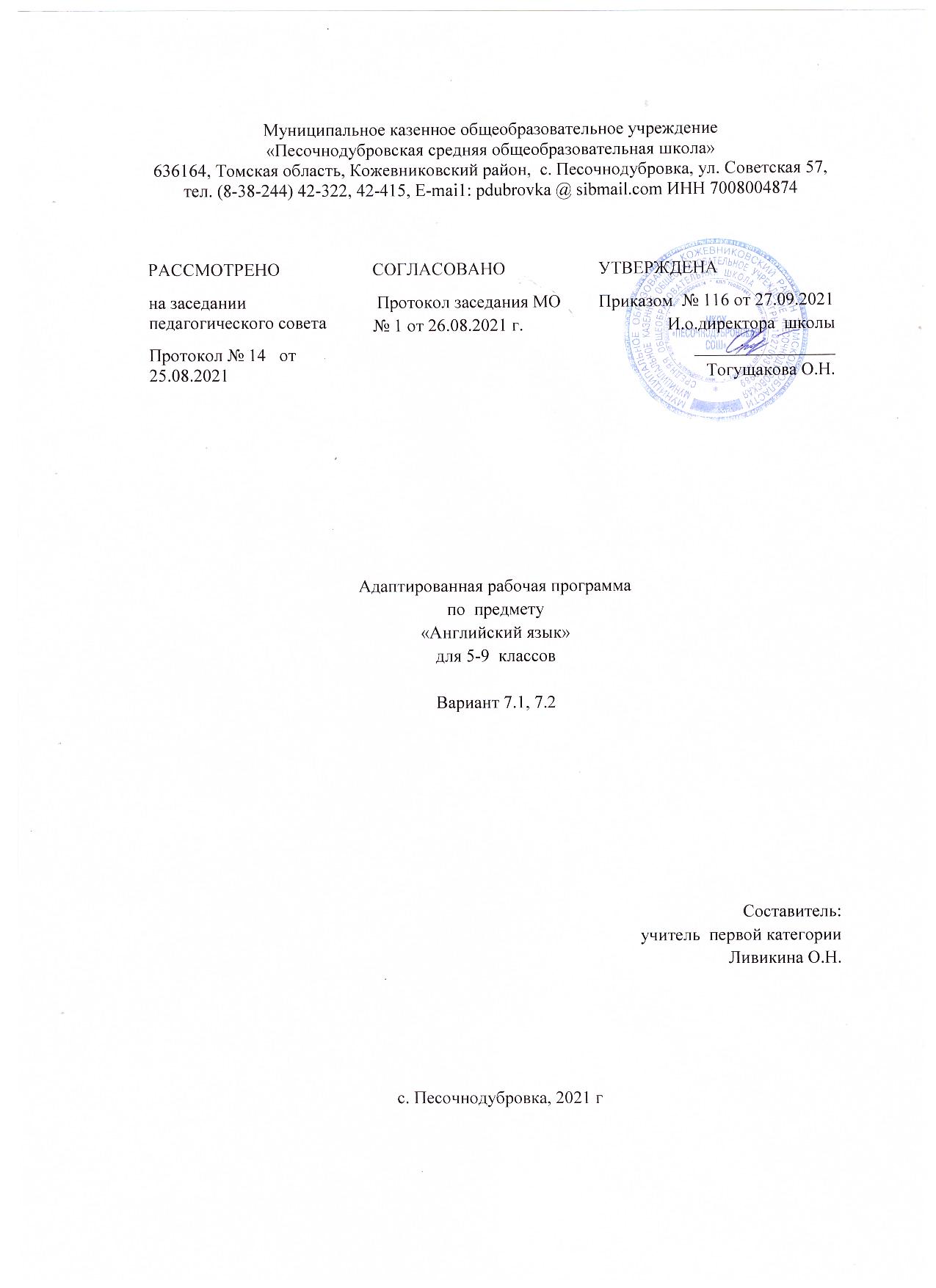 Пояснительная запискаАдаптированная рабочая программа по английскому языку  для детей с ЗПР (вариант 7.1,7.2), обучающихся в основной  школе разработана в соответствии с документами:Федеральный закон «Об образовании в Российской Федерации» от 29.12.2012 года№ 273-ФЗ (редакция от 02.06.2016, с изм. и доп., вступ. в силу с 01.07.2016);приказ Министерства образования и науки Российской Федерации от 19.12.2014 г. № 1598 «Об утверждении федерального государственного образовательного стандарта начального общего образования обучающихся с ограниченными возможностями здоровья» (Зарегистрировано в Минюсте России 03.02.2015 №35847); письмо Министерства образования и науки Российской Федерации от 11.03.2016 № ВК-452/07 «О введении ФГОС ОВЗ» (вместе с Методическими рекомендациями по вопросам внедрения ФГОС НОО обучающихся с ОВЗ и ФГОС обучающихся с умственной отсталостью (интеллектуальными нарушениями);примерная адаптированная основная общеобразовательная программа основного общего образования обучающихся с задержкой психического здоровья (одобрена решением федерального учебно-методического объединения по общему образованию, протокол от 22.12.2015 №4/15 размещена в реестре примерных основных общеобразовательных программ Министерства образования и науки Российской Федерации(http://fgosreestr.ru);АООП ООО обучающихся с задержкой психического здоровья (вариант 7.2);Авторская программа по курсу “Forward” под редакцией доктора филологических наук, профессора М.В. Вербицкой    для 5,6  класса  (образовательная программа «Школа России») и авторская программа “English” под редакцией В.П. Кузовлева,  Н.М. Лапа, Э.Ш. Перегудовой   для 7,8,9 классов (образовательная программа «Школа России»).Положение об адаптированной рабочей программе по учебному предмету «Английский язык»  для детей с ограниченными возможностями здоровья.Данная программа предназначена для обучающихся основного общего образования с ограниченными возможностями здоровья Вариант 7.1, 7.2В адаптированную программу внесены следующие изменения:1. уменьшение объема лексических единиц;2. уменьшение объема грамматического материала для активного владения;3. основное внимание уделяется развитию умений в чтении с извлечением информации, умений работы со словарем;4. применение инновационных педагогических технологий с учетом специфики познавательной деятельности учащихся;5. письмо используется как средство обучения, способствующее более прочному усвоению лексико-грамматического материала, а также совершенствованию навыков в чтении и устной речи;6. значительное сокращение текстов для аудирования;7. обязательное введение в урок элементов игры, что повышает работоспособность детей на уроке и способствует развитию у тех познавательных интересов.Психофизиологические особенности детей с задержкой психического развитияОбучающиеся с ЗПР - это дети, имеющее недостатки в психологическом развитии, подтвержденные ПМПК и препятствующие получению образования без создания специальных условий. Категория обучающихся с ЗПР - наиболее многочисленная среди детей с ограниченными возможностями здоровья (ОВЗ) и неоднородная по составу группа школьников. К категории обучающихся с задержкой психического развития относятся обучающиеся, испытывающие в силу различных биологических и социальных причин стойкие затруднения в усвоении образовательных программ при отсутствии выраженных нарушений интеллекта. Обучающиеся с ЗПР, из-за особенностей своего психического развития, трудно усваивают программу по географии. У них обнаруживается недостаточность общего запаса знаний, ограниченность представлений об окружающем мире, незрелость интеллектуальной деятельности, быстрая ее пресыщаемость, преобладание игровых интересов. Формирование предметных знаний, умений, навыков обучающихся затруднено в результате неорганизованности, импульсивности, низкой продуктивности, быстрой утомляемости, отвлечения на уроке. Обучающиеся не воспринимают учебный материал в конце урока, наблюдаются колебания уровня работоспособности и активности (общая сосредоточенность не более 15 - 20 минут). Навыки формируются крайне медленно, для их закрепления требуется многократные упражнения, указания, напоминания. Обучающиеся с трудом владеют умственными действиями и операциями: обобщением, отвлечением, сравнением, в процессе усвоения знаний недостаточно опираются на имеющийся жизненный опыт, затрудняются обобщить ранее сформированные представления. При выполнении письменных работ фиксируются недочеты (пропуск последовательности действий, пропуск звеньев заданий, бесчисленные исправления, большое количество неисправленных ошибок)У подростков с ЗПР отмечается недостаточная познавательная активность, которая, сочетаясь с быстрой утомляемостью и истощаемостью ребенка, может серьезно тормозить их обучение и развитие. Так, быстро наступающее утомление приводит к снижению работоспособности, что проявляется в трудностях усвоения учебного материала.Детям и подросткам с данной патологией свойственны частые переходы от состояния активности к полной или частичной пассивности, смене рабочих и нерабочих настроений, что связано с их нервно-психическими состояниями. Вместе с тем, иногда и внешние обстоятельства (сложность задания, большой объем работы и др.) выводят ребенка из равновесия, заставляют нервничать, волноваться.Подростки с ЗПР могут допускать срывы в своем поведении. Они трудно входят в рабочий режим урока, могут вскочить, пройтись по классу, задавать вопросы, не относящиеся к данному уроку. Быстро утомляясь, одни дети становятся вялыми, пассивными, не работают; другие — повышенно возбудимы, расторможены, двигательно беспокойны. Эти дети очень обидчивы и вспыльчивы. Для вывода их из таких состоянийтребуется время, особые методы и большой такт со стороны педагога и других взрослых, окружающих подростка с данным дефектом развития.Они с трудом переключаются с одного вида деятельности на другой. Для детей и подростков с ЗПР характерна значительная неоднородность нарушенных и сохранных звеньев психической деятельности. Наиболее нарушенной оказывается эмоциональноличностная сфера и общие характеристики деятельности (познавательная активность, особенно спонтанная, целенаправленность, контроль, работоспособность), в сравнении с относительно более высокими показателями мышления и памяти.Их социальная адаптация больше зависит от влияния окружающей среды, чем от них самих. С одной стороны - они повышенно - внушаемы и импульсивны, а с другой - полюс незрелости высших форм волевой деятельности, неспособность к выработке устойчивого социально - одобряемого жизненного стереотипа к преодолению трудностей, склонность идти по пути наименьшего сопротивления, невыработонность собственный запретов, подверженность отрицательным внешним влияниям. Все эти критерии характеризуют низкий уровень критичности, незрелость, неспособность адекватно оценить ситуацию, а вследствие этого у детей с ЗПР не возникает тревожности.Подростков с такими видами нарушений поведения отличают черты эмоционально - волевой незрелости, недостаточное чувств долга, ответственности, волевых установок, выраженных интеллектуальных интересов, отсутствие чувства дистанции, инфантильная бравада исправленным поведением.Цели изучения учебного предметаРеализация адаптированной рабочей программы по английскому языку для учащихся с задержкой психического развития в основной школе направлено на достижение следующей цели: развитие речевых умений в целях дальнейшего формирования способности и готовности общаться на иностранном языке, то есть для достижения иноязычной коммуникативной компетенции в совокупности таких ее составляющих, как:речевая компетенция - развитие коммуникативных умений в четырех основных видах речевой деятельности (говорении, аудировании, чтении, письме); развитие у школьников умений выходить из положения при дефиците языковых средств при получении и передаче информации;языковая/лингвистическая компетенция - овладение новыми языковыми средствами (фонетическими, орфографическими, лексическими, грамматическими) в соответствии c темами, сферами и ситуациями общения, отобранными для основной школы; освоение знаний о языковых явлениях изучаемого языка, о разных способах выражения мысли в родном и изучаемом языке; социокультурная компетенция - приобщение учащихся к культуре, традициям и реалиям стран/страны изучаемого иностранного в рамках тем, сфер и ситуаций общения, отвечающих опыту, интересам, психологическим особенностям учащихся основной школы на разных ее этапах (5-6 и 7-9 классы); формирование умения представлять свою страну, ее культуру в условиях иноязычного межкультурного общения;учебно-познавательная компетенция - дальнейшее развитие общеучебных и специальных учебных умений; ознакомление с доступными учащимся способами и приемами самостоятельного изучения языков и культур, в том числе с использованием новых информационных технологий;развитие и воспитание у школьников понимания важности изучения иностранного языка в современном мире и потребности пользоваться им как средством общения, познания, самореализации и социальной адаптации7; воспитание качеств гражданина, патриота; развитие национального самосознания, стремления к взаимопониманию между людьми разных сообществ, толерантного отношения к проявлениям иной культуры.Задачи изучения учебного предмета:-содействовать воспитанию ответственности, организованности, целеустремленности, самостоятельности, аккуратности, критического отношения к себе;-воспитанию культуры умственного труда, рациональной организации времени; -развивать умения учебно-познавательной деятельности, культуры устной и письменной речи, гибкость мыслительных процессов;-развивать интеллектуальную, волевую и мотивационную сферы личности, любознательность обучающихся;-формировать качества мышления, необходимые для продуктивной жизни и адаптации в современном информационном обществе;-формировать представление о географии, как части общечеловеческой культуры, о значимости географии в развитии цивилизации и современного общества;-формировать у обучающихся трудовые умения и навыки; воспитывать таких качества, как трудолюбие и аккуратность; дисциплинированность, настойчивость, взаимопомощь, умение организовывать свою работу и доводить ее до конца.Основными направлениями в коррекционной работе являются :-коррекционная помощь в овладении базовым содержанием обучения;-развитие эмоционально личностной сферы и коррекция ее недостатков;-развитие познавательной деятельности и целенаправленное формирование высших психических функций;-формирование произвольной регуляции деятельности и поведения; коррекция нарушений устной и письменной речи;Коррекционные задачи программы :-осуществлять психологическую коррекцию произвольного внимания, слухоречевой памяти, наглядно-образной и словесно-логической форм мышления, которые составляют основу для формирования и развития навыков чтения и письма; -обеспечивать единство обучения, развития и коррекции нарушений ребенка с нарушениями эмоционально-волевой сферы;-уделять внимание словарной работе, в процессе которой усваиваются специальные термины, уточняются значения имеющихся понятий и определений, развивать память путем усвоения и неоднократного повторения определений, понятий, при этом накапливать словарь, который может использоваться не только на уроках математики; -развивать интеллектуальные способности и логическое мышление, творческие способности в процессе решения математических задач;-формировать умения ставить вопросы, связанные с выявлением различного рода закономерностей; умение сравнивать предметы и величины;-формировать умение на основе рассуждения подводить неизвестное к уже известному материалу;-проводить работу с текстами учебника, чтобы лучше овладеть языком предмета. Коррекционно-развивающий блокПрограмма направлена на создание системы комплексной помощи детям с ограниченными возможностями здоровья в освоении основной образовательной программы основного общего образования, коррекцию недостатков в физическом и (или) психическом развитии обучающихся, их социальную адаптацию.Программа коррекционной работы предусматривает создание специальных условий обучения и воспитания, позволяющих учитывать особые образовательные потребности детей с ограниченными возможностями здоровья посредством индивидуализации и дифференциации образовательного процесса Цели обучения состоят в следующем:Обеспечить достижения учащимися государственных стандартов во владении английским языком.Создать условия, способствующие освоению детьми с ограниченными возможностям здоровья основной образовательной программы основного общего образования и их интеграции в образовательном учреждении;Определить особенности организации образовательного процесса в соответствии с индивидуальными особенностями каждого ребенка;Адаптировать образовательный процесс в соответствии с особенностями развития таких обучающихся.Обеспечить коррекцию психологического развития и эмоционально - волевой сферы.Активизировать познавательную деятельность, развитие умений и навыков самостоятельной учебной деятельности у учащихся с ОВЗ.Данная программа предполагает ,  что обучающийся с ЗПР получает образование сопоставимое по итоговым достижениям к моменту завершения школьного обучения с образованием сверстников без ограничений здоровья, но в более пролонгированные календарные сроки, которые определяются Стандартом. «Сопоставимость» заключается в том, что объем знаний и умений по предмету сокращается несущественно за счет устранения избыточных по отношению к основному содержанию требованийОбщая характеристика учебного предметаОсобенности содержания курса обусловлены спецификой развития школьников. Личностно-ориентированный и деятельностный подходы к обучению английскому языку позволяют учитывать те изменения в развитии учащихся основной школы, которые характеризуют переход от детства к отрочеству. Это влечет за собой возможность интегрировать в процесс обучения английскому языку знания из различных предметных областей и формировать межпредметные навыки и умения. При этом в предлагаемом курсе учитываются изменения в мотивации учащихся. Поскольку школьники данной возрастной группы (особенно старшего ее этапа — 8—9 классы) характеризуются большей самостоятельностью, в учебно-методические комплексы этой линии включаются задания по осуществлению самостоятельного контроля и оценки своей деятельности, самостоятельного поиска информации, выведения правил на основе анализа языковых фактов и процессов, постановки цели и т. д. Таким образом, особый акцент ставится на развитии личности школьника, его воспитании, желании заниматься самообразованием, развивать универсальные учебные действия на основе владения ключевыми компетенциями. В конечном итоге это ведет к появлению у учащихся потребности пользоваться английским языком как средством общения, познания, самореализации и социальной адаптации.Описание места учебного предмета в учебном планеНа изучение курса «Английский язык» в каждом классе основной  школы отводится 3 часа в неделю. Программа рассчитана на 507 часов: 5, 6, 7, 8 класс – по 102 часа  (34 учебные недели),  9  класс  –    99 часов  (33 учебные недели).Личностные, метапредметные и предметные результаты  освоения учебного предметаСодержание учебного предмета5 класс6 класс7 класс8 класс9 классТематическое планирование с определением основных видов учебнойдеятельности обучающихся5 класс6 класс7 класс8  класс9 классОписание материально-технического обеспечения Книгопечатная продукцияУчебники 5  класс  “Forward” Учебник. 5  класс. В двух частях. ФГОС  автор доктор филологических наук, профессор М.В. Вербицкая, Б. Эббс, Э. Уорелл, Э.Уорд.  Издательский центр «Вентана-Граф». 6  класс  “Forward” Учебник. 6 класс. В двух частях. ФГОС  автор доктор филологических наук, профессор М.В. Вербицкая,  М. Гаярделли, П. Редли, Л.О. Савчук.  Москва. «Просвещение»PearsonEducationLimitedEnglish 7  учебник  Авторы  В.П. Кузовлев,  Н.М. Лапа, Э.Ш. Перегудова, И.П. Костина, О.В. Дуванова, Ю.Н. КобецEnglish 8 учебник      Авторы  В.П. Кузовлев,  Н.М. Лапа, Э.Ш. Перегудова, И.П. Костина, Е.В. Кузнецова О.В. Дуванова, Ю.Н. КобецEnglish 9 учебник      Авторы  В.П. Кузовлев,  Н.М. Лапа, Э.Ш. Перегудова, О.В. Дуванова, О.В. Стрельникова, Е.В. Кузнецова, И.П. Костина, Ю.Н. КобецПроверочные работы, дополнительная литератураДля 5 класса Проектирование учебного курса. Пособие  для учителя 5 класс под редакцией доктора филологических наук, профессора М.В. Вербицкая Для 6 класса Проектирование учебного курса. Пособие  для учителя 6 класс под редакцией доктора филологических наук, профессора М.В. Вербицкая Для 7 класса Контрольные задания  к  учебнику “English 7”Для 8  класса Контрольные задания  к  учебнику “English 8”Для 9  класса Контрольные задания  к  учебнику “English 9 ”5 класс5 классЛичностныеЛичностные результаты отражаютформирование мотивации изучения иностранных языков и стремление к самосовершенствованию в образовательной области «Иностранный язык»; • осознание возможностей самореализации средствами иностранного языка; стремление к совершенствованию собственной речевой культуры в целом; • формирование коммуникативной компетенции в межкультурной и межэтнической коммуникации; • развитие таких качеств, как воля, целеустремлѐнность, креативность, инициативность, эмпатия, трудолюбие, дисциплинированность; • формирование общекультурной и этничской идентичности как составляющих гражданской идентичности личности; • стремление к лучшему осознанию культуры своего народа и готовность содействовать ознакомлению с ней представителей других стран; толерантное отношение к проявлениям иной культуры; осознание себя гражданином своей страны и мира; • готовность отстаивать национальные и общечеловеческие (гуманистические, демократические) ценности, свою гражданскую позициюМетапредметныеМетапредметные результаты отражают • формирование и развитие умения планировать своѐ речевое и неречевое поведение; • развитие коммуникативной компетенции, в том числе умения взаимодействовать с окружающими, выполняя разные социальные роли; • развитие исследовательских учебных действий, включая навыки работы с информацией, поиск и выделение нужной информации; • развитие смыслового чтения, включая умение определять тему, прогнозировать содержание текста по заголовку/по ключевым словам; • развитие умения рационально планировать свой учебный труд; работать в соответствии с намеченным планом; • осуществление регулятивных действий самонаблюдения, самоконтроля, самооценки в процессе коммуникативной деятельности на иностранном языке.ПредметныеВ коммуникативной сфере. Овладение видами речевой деятельностиГоворение. Диалогическая речь: Учащийся научится•вести диалог этикетного характера: начинать, поддерживать и заканчивать разговор; поздравлять, выражать пожелания и реагировать на них; выражать благодарность; отказываться, соглашаться;•вести диалог-расспрос: запрашивать и сообщать фактическую информацию (кто? что? как? где? куда? когда? с кем? почему?); •вести диалог-побуждение к действию: обращаться с просьбой и выражать готовность/отказ еѐ выполнить; давать совет и принимать/не принимать его; приглашать к действию/взаимодействию; •вести диалог-обмен мнениями: выслушивать сообщения/мнение партнѐра; •выражать согласие/несогласие с мнением партнѐра, опираясь на изученную тематику и усвоенный лексико-грамматический материал. Учащийся получит возможность научиться: •вести комбинированный диалог: выслушивать сообщение/мнение партнѐра, сообщать информацию и выражать своѐ мнение.Говорение. Монологическая речь. Учащийся научится: •рассказывать о себе, своей семье, друзьях, школе, своих интересах с опорой на зрительную наглядность и/или на вопросы; •рассказывать о своѐм городе/селе, своей стране и странах изучаемого языка с опорой на зрительную наглядность и/или на вопросы; •передавать основное содержание прочитанного текста с опорой на текст. Учащийся получит возможность научиться: •кратко излагать результаты выполненной проектной работы. Аудирование.  Учащийся научится: •воспринимать на слух и понимать основное содержание несложных аутентичных текстов, содержащих некоторое количество незнакомых слов; •определять тему звучащего текста; •понимать в целом речь учителя по ведению урока. Учащийся получит возможность научиться: •выборочно понимать необходимую информацию в сообщениях прагматического характера с опорой на контекст; •использовать контекстуальную или языковую догадку при восприятии на слух текстов, содержащих незнакомые слова; •игнорировать незнакомые языковые явления, несущественные для понимания основного содержания воспринимаемого на слух текста. Чтение.  Учащийся научится: •читать и понимать основное содержание несложных аутентичных текстов, содержащих некоторое количество неизученных языковых явлений; •читать и выборочно понимать запрашиваемую информацию в несложных аутентичных текстах, содержащих некоторое количество неизученных языковых явлений; •определять тему (по заголовку, иллюстрациям); •использовать различные приѐмы смысловой переработки текста: языковую догадку; переводить отдельные фрагменты текста. Учащийся получит возможность научиться: •догадываться о значении незнакомых слов по сходству с русским/родным языком, по словообразовательным элементам, по контексту; •выбирать необходимую/интересующую информацию, просмотрев один текст или несколько коротких текстов; •игнорировать в процессе чтения незнакомые слова, не мешающие понимать основное содержание текста; •прогнозировать содержание текста на основе заголовка, иллюстраций. Письменная речь. Учащийся научится: •заполнять анкеты, формуляры с опорой на образец; •писать личное письмо зарубежному другу с опорой на образец: сообщать краткие сведения о себе и запрашивать аналогичную информацию о нѐм; •писать короткие поздравления (с днѐм рождения, с другим праздником) с соответствующими пожеланиями. Учащийся получит возможность научиться: •писать небольшие письменные высказывания с опорой на образец. Языковые знания и навыки оперирования ими. Фонетическая сторона речи Учащийся научится: •различать на слух и адекватно, без фонематических ошибок, ведущих к сбою коммуникации, произносить все звуки английского языка; •соблюдать правильное ударение в изученных словах; •различать коммуникативные типы предложения по интонации; •корректно произносить предложения с точки зрения их ритмико-интонационных особенностей. Учащийся получит возможность научиться: •выражать чувства и эмоции с помощью интонации. Орфография. Учащийся научится: •правильно писать изученные слова. Учащийся получит возможность научиться: •сравнивать и анализировать буквосочетания английского языка и их транскрипцию.Лексическая сторона речи. Учащийся научится: •узнавать в письменном и звучащем тексте изученные лексические единицы (слова, словосочетания, реплики-клише речевого этикета), в том числе многозначные, в пределах тематики 5 класса; •употреблять в устной и письменной речи в основном значении изученные лексические единицы в пределах тематики 5 класса в соответствии с решаемой коммуникативной задачей; •распознавать родственные слова, образованные изученными способами словообразования, в пределах тематики 5 класса в соответствии с решаемой коммуникативной задачей. Учащийся получит возможность научиться: •употреблять в речи в нескольких значениях многозначные слова, изученные в пределах тематики 5 класса; •распознавать принадлежность слов к частям речи по определенным признакам (артиклям, аффиксам и др.); •использовать языковую догадку в процессе чтения и аудирования (догадываться о значении незнакомых слов по контексту и по словообразовательным элементам). Грамматическая сторона речи. Учащийся научится: •оперировать в процессе устного и письменного общения основными синтаксическими конструкциями и морфологическими формами английского языка в соответствии с коммуникативной задачей; •распознавать и употреблять в речи: - различные коммуникативные типы предложений: утвердительные, отрицательные, вопросительные (общий, специальный вопросы), побудительные (в утвердительной и отрицательной форме);—предложения с начальным It (It'scold.It's five o'clock. It's interesting. It's winter.); —предложениясначальным There + to be (There are a lot of trees in the park.);—сложносочиненные предложения с сочинительными союзами and, but, or; —имена существительные в единственном и множественном числе, образованные по правилу и исключения; —имена существительные с определенным/ неопределенным/нулевым артиклем; —личные, притяжательные, указательные, неопределенные, относительные, вопросительные местоимения; —имена прилагательные в положительной, сравнительной и превосходной степени, образованные по правилу и исключения; а также наречия, выражающие количество (many/much, few/a few, little/a little); —количественные и порядковые числительные; —глаголы в наиболее употребительных временных формах действительного залога: PresentSimple, FutureSimple, PastSimple, PresentContinuous, PresentPerfect; —глаголы в следующих формах страдательного залога: PresentSimplePassive, PastSimplePassive; —различные грамматические средства для выражения будущего времени: FutureSimple, конструкцию tobegoingto, PresentContinuous; — модальныеглаголыиихэквиваленты (may, can, be able to, must, have to, should, could). Учащийся получит возможность научиться: •распознавать сложноподчиненные предложения с придаточными: времени с союзами for, since, during; определительными с союзами who, which, that; •распознавать в речи предложения с конструкциями as ... as; notso ... as; •распознавать и употреблять в речи модальные глаголы need, shall, might, would. Социокультурные знания и умения Учащийся научится: •осуществлять межличностное и межкультурное общение с применением знаний о национально-культурных особенностях своей страны и англоязычных стран, полученных в пределах тематики 5 класса и в процессе изучения других предметов; •представлять родную культуру на английском языке в пределах тематики 5 класса; •находить сходство и различия в традициях своей страны и англоязычных стран; •распознавать и употреблять в устной и письменной речи основные нормы речевого этикета, принятые в странах изучаемого языка (реплики клише, наиболее распространенную оценочную лексику). Учащийся получит возможность научиться: •распознавать распространенные образцы фольклора (детские стихи, пословицы); •оперировать в процессе устного и письменного общения изученными сведениями о социокультурном портрете англо- язычных стран; •оперировать в процессе устного и письменного общения сведениями об особенностях образа жизни, быта, культуры (всемирно известных достопримечательностях, выдающихся людях и их вкладе в мировую культуру) англоязычных стран; о некоторых произведениях художественной литературы на английском языке. Компенсаторные умения. Учащийся научится: •пользоваться языковой и контекстуальной догадкой, прогнозировать содержание текста при чтении и аудировании на основе заголовка, предварительно поставленных вопросов; •переспрашивать, просить повторить, уточняя значение незнакомых слов. Учащийся получит возможность научиться: •догадываться о значении незнакомых слов по используемым собеседником жестам и мимике; •выходить из положения в условиях дефицита языковых средств при устном общении. Общеучебные умения и универсальные способы деятельности.Учащийся научится: •извлекать основную, запрашиваемую/ нужную информацию из прослушанного/прочитанного текста; •сокращать устную и письменную информацию, заполнять таблицы; •работать со словарями; •самостоятельно работать, рационально организовывая свой труд в классе и дома; •разрабатывать краткосрочный проект; •взаимодействовать в группе с другими участниками проектной деятельности. Учащийся получит возможность научиться: • работать с разными источниками на иностранном языке: интернет-ресурсами, литературой; •пользоваться исследовательскими методами (наблюдение, интервьюирование); •выступать с устной презентацией проекта, отвечать на вопросы по проекту. 6 класс 6 классЛичностныеЛичностные результаты отражаютформирование основ российской гражданской идентичности, чувства гордости за свою Родину, российский народ и историю России, осознание своей этнической и национальной принадлежности; формирование ценностей многонационального российского общества; становление гуманистических и демократических ценностных ориентаций; формирование целостного, социально ориентированного взгляда на мир в его органичном единстве и разнообразии природы, народов, культур и религий; формирование уважительного отношения к иному мнению, истории и культуре других народов; овладение начальными навыками адаптации в динамично изменяющемся и развивающемся мире; принятие и освоение социальной роли обучающегося, развитие мотивов учебной деятельности и формирование личностного смысла учения; развитие самостоятельности и личной ответственности за свои поступки, в том числе в информационной деятельности, на основе представлений о нравственных нормах, социальной справедливости и свободе; формирование эстетических потребностей, ценностей и чувств; развитие этических чувств, доброжелательности и эмоционально-нравственной отзывчивости, понимания и сопереживания чувствам других людей; развитие навыков сотрудничества со взрослыми и сверстниками в разных социальных ситуациях, умения не создавать конфликтов и находить выходы из спорных ситуаций;   осознание иностранного языка как средства международного межкультурного общения, сближающего людей, обеспечивающего дружеские контакты и деловое взаимодействие, расширяющего познавательные возможности, востребованность и мобильность человека в современном мире; 10. формирование представлений о мире, как о многоязычном, поликультурном, разнообразном и вместе с тем едином сообществе, открытом для дружбы, взаимопонимания, толерантности и уважения людей друг к другу;МетапредметныеМетапредметные результаты отражают:овладение способностью принимать и сохранять цели и задачи учебной деятельности, поиска средств ее осуществления; освоение способов решения проблем творческого и поискового характера; формирование умения планировать, контролировать и оценивать учебные действия в соответствии с поставленной задачей и условиями ее реализации; определять наиболее эффективные способы достижения результата; формирование умения понимать причины успеха/неуспеха учебной деятельности и способности конструктивно действовать даже в ситуациях неуспеха; освоение начальных форм познавательной и личностной рефлексии; овладение навыками смыслового чтения текстов различных стилей и жанров в соответствии с целями и задачами; осознанно строить речевое высказывание в соответствии с задачами коммуникации и составлять тексты в устной и письменной формах; готовность слушать собеседника и вести диалог; готовность признавать возможность существования различных точек зрения и права каждого иметь свою; излагать свое мнение и аргументировать свою точку зрения и оценку событий; определение общей цели и путей ее достижения; умение договариваться о распределении функций и ролей в совместной деятельности; осуществлять взаимный контроль в совместной деятельности, адекватно оценивать собственное поведение и поведение окружающих;   готовность конструктивно разрешать конфликты посредством учета интересов сторон и сотрудничества; умение работать в материальной и информационной среде начального общего образования (в том числе с учебными моделями) в соответствии с содержанием конкретного учебного предмета. развитие социальных умений младшего школьника, необходимых для общения как на родном, так и иностранном языке в пределах доступных и соответствующих возрасту речевых ситуаций, коммуникативных потребностей ребенка и его языковых способностей; формирование общего кругозора младших школьников с постепенным развитием и усложнением языковой картины окружающего их мира, отражающей явления природы, межличностные отношения, учебную и трудовую деятельность, сферу искусства и культуры; усвоение общеучебных умений и универсальных познавательных действий, к которым относится извлечение информации из материалов на печатных и электронных носителях, преобразование информации из графической формы в текстовую, использование справочной литературы и словарей, поиск информации с использованием ИКТ, индивидуальный поиск решения, парное и групповое взаимодействие в познавательных целях, преобразование информации в целях понимания, коммуникация информации; сохранение познавательной цели при выполнении учебных заданий с компонентами учебно-познавательного комплекта и перенос сформированных умений, а также универсальных познавательных действий на новые учебные ситуации.ПредметныеВ коммуникативной сфере. Овладение видами речевой деятельности Говорение. Диалогическая речь. Дальнейшее совершенствование диалогической речи при более вариативном содержании и более разнообразном языковом оформлении: умение вести диалоги этикетного характера, диалог-расспрос, диалог- побуждение к действию, диалог-обмен мнениями и комбинированные диалоги. Монологическая речьДальнейшее развитие и совершенствование связных высказываний с использованием основных коммуникативных типов речи: описание, рассказ и т.д. Обучающийся научится:• рассказывать о себе, своей семье, друзьях, школе, своих интересах, планах на будущее; о своем городе/селе, о своей стране и странах изучаемого языка с опорой на зрительную наглядность и/или вербальные опоры (ключевые слова, план, вопросы); • описывать события с опорой на зрительную наглядность и/или вербальные опоры (ключевые слова, план, вопросы); • давать краткую характеристику реальных людей и литературных персонажей; • передача основное содержание прочитанного текста с опорой или без опоры на текст/ключевые слова/план/вопросы; • делать сообщение на заданную тему на основе прочитанного; • комментировать факты из прочитанного/прослушанного текста, аргументировать свое отношение к прочитанному/прослушанному; • кратко излагать результаты выполненной проектной работы.Аудирование.Развитие и совершенствование восприятия и понимания на слух аутентичных аудио- и видеотекстов с разной глубиной проникновения в их содержание (с пониманием основного содержания, с выборочным и полным  пониманием воспринимаемого на слух текста в зависимости от коммуникативной задачи и функционального типа текста. Жанры текстов: прагматические, научно- популярные, публицистические. Типы текстов: объявление, реклама, сообщение, интервью, инструкция, стихотворение и др. Аудирование с полным пониманием содержания осуществляется на несложных текстах, построенных на полностью знакомом обучающимися языковом материале. Аудирование с пониманием основного содержания текста осуществляется на аутентичном материале, содержащем наряду с изученными и некоторое количество незнакомых языковых явлений. Аудирование с выборочным пониманием нужной или интересующей информации предполагает умение выделить значимую информацию в одном или нескольких аутентичных коротких текстах прагматического характера, опуская избыточную информацию. Обучающийся научится:• воспринимать на слух и понимать основное содержание несложных аутентичных текстов, содержащих некоторое количество неизученных языковых явлений; • воспринимать на слух и понимать значимую/нужную/запрашиваемую информацию в аутентичных текстах, содержащих как изученные языковые явления, так и некоторое количество неизученных языковых явлений. • выделять основную мысль в воспринимаемом на слух тексте; • отделять в тексте, воспринимаемом на слух, главные факты от второстепенных; • использовать контекстуальную или языковую догадку при восприятии на слух текстов, содержащих незнакомые слова; • игнорировать незнакомые языковые явления, несущественные для понимания основного содержания воспринимаемого на слух текста. Чтение Умение читать и понимать аутентичные тексты с различной глубиной и точностью проникновения в их содержание (в зависимости от вида чтения): с пониманием основного содержания (ознакомительное чтение); с выборочным пониманием нужной или интересующей информации (просмотровое/ поисковое чтение). Жанры 11 текстов : научно-популярные, публицистические, художественные, прагматические. Типы текстов: статья, интервью, рассказ, объявление, рецепт, меню, проспект, реклама, стихотворение и т.д. Обучающийся научится:• читать и понимать основное содержание несложных аутентичных текстов, содержащих некоторое количество неизученных языковых явлений; • читать и выборочно понимать значимую/нужную/запрашиваемую информацию в несложных аутентичных текстах, содержащих некоторое количество неизученных языковых явлений. • читать и полностью понимать несложные аутентичные тексты, построенные в основном на изученном языковом материале; • догадываться о значении незнакомых слов по сходству с русским/родным языком, по словообразовательным элементам, по контексту; • игнорировать в процессе чтения незнакомые слова, не мешающие понимать основное содержание текста; • пользоваться сносками и лингвострановедческим справочником. Письменная речь Развитие и совершенствование письменной речи.Обучающийся научится:• заполнять анкеты и формуляры в соответствии с нормами, принятыми в стране изучаемого языка; • писать личное письмо в ответ на письмо-стимул с употреблением формул речевого этикета, принятых в стране изучаемого языка. • делать краткие выписки из текста с целью их использования в собственных устных высказываниях; • составлять план/тезисы устного или письменного сообщения; • кратко излагать в письменном виде результаты своей проектной деятельности;   • писать небольшие письменные высказывания с опорой на образец. Языковая компетентность (владение языковыми средствами) Фонетическая сторона речиНавыки адекватного произношения и различения на слух всех звуков изучаемого иностранного языка в потоке речи, соблюдение ударения и интонации в ловах и фразах, ритмико- интонационные навыки произношения различных типов предложений. Обучающийся научится:• различать на слух и адекватно, без фонематических ошибок, ведущих к сбою коммуникации, произносить все звуки английского языка; • соблюдать правильное ударение в изученных словах; • различать коммуникативные типы предложения по интонации; • адекватно, без ошибок, ведущих к сбою коммуникации, произносить фразы с точки зрения их ритмико интонационных особенностей, в том числе соблюдая правило отсутствия фразового ударения на служебных словах. • выражать модальные значения, чувства и эмоции с помощью интонации; • различать на слух британские и американские варианты английского языка. Орфография. Знание правил чтения и орфографии и навыки их применения на основе изучаемого лексико-грамматического материала. Обучающийся научится правильно писать изученные слова.сравнивать и анализировать буквосочетания английского языка и их транскрипциюЛексическая сторона речи. Овладение лексическими единицами, обслуживающими новые темы, проблемы и ситуации общения в пределах тематики основной школы. Лексические единицы включают устойчивые словосочетания, оценочную лексику, реплики-клише речевого этикета, отражающие культуру стран изучаемого языка. Основные способы словообразования:аффиксация: глаголов dis-(disagree), mis-(misunderstand), re- (rewrite); -ize/-ise (organize); существительных –sion/- tion (celebration), -ance/ence (performance), - ment (environment), -ity (possibility), - ness (kindness), - ship (friendship), -ist (optimist), - ing (meeting); прилагательныеun-, im-in, inter, -y, -ly, -ful, -al, -ic, - ian/-an, -ing, -ous, -able/-ible, less, -ve; наречий –ly; числительные- teen, -ty, -th; словосложение: существительное + существительное; прилагательное + прилагательное; прилагательное+ существительное; конверсия: образование существительных от неопределенной формы глагола; образование существительных от прилагательных.Распознавание и использование интернациональных слов. Представление о синонимии, антонимии, лексической сочетаемости, многозначности. Обучающийся научится:• узнавать в письменном и звучащем тексте изученные лексические единицы (слова, словосочетания, реплик и клише речевого этикета), в том числе многозначные, в пределах тематики основной школы; • употреблять в устной и письменной речи в их основном значении изученные лексические единицы (слова, словосочетания, реплики-клише речевого этикета) в том числе многозначные, в пределах тематики основной школы в соответствии с решаемой коммуникативной задачей; • соблюдать существующие в английском языке нормы лексической сочетаемости; • распознавать и образовывать родственные слова с использованием основных способов словообразования (аффиксации, конверсии) в пределах тематики основной школы в соответствии с решаемой коммуникативной задачей. • употреблять в речи в нескольких значениях многозначные слова, изученные в пределах тематики основной школы; • находить различия между явлениями синонимии и антонимии; • распознавать принадлежность слов к частям речи по определенным признакам (артиклям, аффиксам и др.); • использовать языковую догадку в процессе чтения и аудирования (догадываться о значении незнакомых слов по контексту и по словообразовательным элементам). Грамматическая сторона речи. Обучающийся научится:• оперировать в процессе устного и письменного общения основными синтаксическими конструкциями и морфологическими формами английского языка в соответствии с коммуникативной задачей в коммуникативно значимом контексте; • распознавать и употреблять в речи:  — различные коммуникативные типы предложений: утвердительные, отрицательные, вопросительные (общий, специальный, альтернативный, разделительный вопросы), побудительные (в утвердительной и отрицательной форме); — распространенные простые предложения, в том числе с несколькими обстоятельствами, следующими в определенном порядке (Wemovedto a newhouselastyear); — предложения с начальным It (It’scold.It’sfiveo’clock.It’s interesting. It’s winter); — предложениясначальнымThere + to be (There are a lot of trees in the park); — сложносочиненные предложения с сочинительными союзами and, but, or; — косвенную речь в утвердительных и вопросительных предложениях в настоящем и прошедшем времени; — имена существительные в единственном и множественном числе, образованные по правилу, и исключения; — имена существительные c определенным/неопределенным/нулевым артиклем; — личные, притяжательные, указательные, неопределенные, относительные, вопросительные местоимения; — имена прилагательные в положительной, сравнительной и превосходной степени, образованные по правилу, и исключения; а также наречия, выражающие количество (many / much, few / a few, little / a little); — количественные и порядковые числительные; — глаголы в наиболее употребительных временных формах действительного залога: PresentSimple, FutureSimple и PastSimple, Present и PastContinuous, PresentPerfect; — глаголы в следующих формах страдательного залога: PresentSimplePassive, PastSimplePassive; — различные грамматические средства для выражения будущего времени: SimpleFuture, tobegoingto, PresentContinuous;— условныепредложенияреальногохарактера (Conditional I — If I see Jim, I’ll invite him to our school party); — модальныеглаголыиихэквиваленты (may, can, be able to, must, have to, should, could).  • распознавать сложноподчиненные предложения с придаточными: времени с союзамиfor, since, during; цели с союзом sothat; условия с союзом unless; определительными с союзамиwho, which, that; • распознавать в речи предложения с конструкциями as … as; notso … as; either … or; neither … nor; • распознавать в речи условные предложения нереального характера (Conditional II — If I wereyou, I wouldstartlearningFrench); • использовать в речи глаголы во временны́х формах действительного залога:PastPerfect, PresentPerfectContinuous, Future-in-the-Past; • употреблять в речи глаголы в формах страдательного залога FutureSimplePassive, PresentPerfectPassive; • распознавать и употреблять в речи модальные глаголы need, shall, might, would 7 класс 7 классЛичностныеЛичностные результаты отражают:формирование мотивации изучения иностранных языков и стремление к самосовершенствованию в образовательной области «Иностранный язык»;осознание возможностей самореализации средствами ИЯ;стремление к совершенствованию собственной речевой культуры в целом;формирование коммуникативной компетенции в межкультурной и межэтнической коммуникации.Изучение ИЯ внесет свой вклад в:воспитание гражданственности, патриотизма, уважения к правам, свободам и обязанностям человека;формирование нравственных чувств и этического сознания;воспитание трудолюбия, творческого отношения к учению, труду, жизни;формирование ценностного отношения к здоровью и здоровому образу жизни;формирование  ценностного отношения к природе, окружающей среде (экологическое воспитание);формирование ценностного отношения к прекрасному, формирование представлений об эстетических идеалах и ценностях (эстетическое воспитание);воспитание уважения к культуре других народов;МетапредметныеМетапредметные результаты отражают:положительное отношение к предмету и мотивация к дальнейшему овладению ИЯ:языковые способности: к слуховой и зрительной дифференциации, к имитации, к догадке, смысловой антиципации, к выявлению языковых закономерностей, к выявлению главного и к логическому изложению;универсальные  учебные  действия:регулятивные:самостоятельно ставить цели, планировать пути их достижения, умение выбирать наиболее эффективные способы решения учебных и познавательных задач;соотносить свои действия с планируемыми результатами, осуществлять контроль своей деятельности в процессе достижения результата, корректировать свои действия в соответствии с изменяющейся ситуацией;оценивать правильность выполнения учебной задачи, собственные возможности её решения;владеть основами самоконтроля, самооценки, принятия решений и осуществления осознанного выбора в учебной и познавательной деятельности;познавательные:использовать знаково-символические средства представления информации для решения учебных и практических задач;пользоваться логическими действиями сравнения, анализа, синтеза, обобщения, классификации по различным признакам, установления аналогий и причинно-следственных связей,строить логическое рассуждение, умозаключение (индуктивное, дедуктивное и по аналогии) и делать выводы;работать с прослушанным/прочитанным текстом: определять тему, прогнозировать содержание текста по заголовку/по ключевым словам, устанавливать логическую последовательность основных фактов;осуществлять информационный поиск; в том числе с помощью компьютерных средств;выделять, обобщать и фиксировать нужную информацию;осознанно строить свое высказывание в соответствии с поставленной коммуникативной задачей, а также в соответствии с грамматическими и синтаксическими нормами языка;решать проблемы творческого и поискового характера;самостоятельно работать, рационально организовывая свой труд в классе и дома;контролировать и оценивать результаты своей деятельности;коммуникативные:готовность и способность осуществлять межкультурное общение на АЯ:выражать с достаточной полнотой и точностью свои мысли в соответствии с задачами и условиями межкультурной коммуникации;вступать в диалог, а также участвовать в коллективном обсуждении проблем, владеть монологической и диалогической формами речи в соответствии с грамматическими и синтаксическими нормами АЯ;адекватно использовать речевые средства для дискуссии и аргументации своей позиции;спрашивать, интересоваться чужим мнением и высказывать свое;уметь обсуждать разные точки зрения и  способствовать выработке общей (групповой) позиции;уметь аргументировать свою точку зрения, спорить и отстаивать свою позицию невраждебным для оппонентов образом;уметь с помощью вопросов добывать недостающую информацию (познавательная инициативность);уметь устанавливать рабочие отношения, эффективно сотрудничать и способствовать продуктивной кооперации;проявлять уважительное отношение к партнерам, внимание к личности другого;уметь адекватно реагировать на нужды других; в частности, оказывать помощь и эмоциональную поддержку партнерам в процессе достижения общей цели совместной деятельности;специальные учебные умения:читать на АЯ с целью поиска конкретной информации;читать на АЯ с целью детального понимания содержания;читать на АЯ с целью понимания основного содержания;понимать английскую речь на слух с целью полного понимания содержания;понимать общее содержание воспринимаемой на слух информации на АЯ;понимать английскую речь на слух с целью извлечения конкретной информации;работать с лексическими таблицами;понимать отношения между словами и предложениями внутри текста;работать с функциональными опорами при овладении диалогической речью;кратко излагать содержание прочитанного или услышанного текста;догадываться о значении новых слов по словообразовательным элементам, контексту;иллюстрировать речь примерами, сопоставлять и противопоставлять факты;использовать речевые средства для объяснения причины, результата действия;использовать речевые средства для аргументации своей точки зрения;организовывать работу по выполнению и защите творческого проекта;работать с англо-русским словарем: находить значение многозначных слов, фразовых глаголов;пользоваться лингвострановедческим справочником;переводить с русского языка на английский;использовать различные способы запоминания слов на ИЯ;выполнятьтестывформатах “Multiple choice”, True/False/Unstated”, “Matching”, “Fill in” идр.ПредметныеВыпускник 7 класса  научится понимать на базовом уровне:основные значения изученных лексических единиц;основные способы словообразования;особенности структуры простых и сложных предложений;интонацию различных коммуникативных типов предложений;признаки изученных грамматических явлений;основные нормы речевого этикета;Выпускник  7 класса получит возможность научиться:сравнивать явления русского и английского языков на уровне отдельных грамматических явлений, слов, словосочетаний и предложений;освоить приемы работы с текстом, пользоваться определенными стратегиями чтения или аудирования в зависимости от поставленной коммуникативной задачи;пользоваться ключевыми словами;догадываться о значении слов на основе языковой и контекстуальной догадки, словообразовательных моделей;узнавать грамматические явления в тексте на основе дифференцирующих признаков;при необходимости использовать перевод.Кроме того, выпускник  получит возможность научиться:вести/поддерживать и заканчивать беседу в стандартных ситуациях общениях; расспрашивать собеседника и отвечать на его вопросы, опираясь на изученную тематику;делать краткие сообщения по темам: взаимоотношения в семье, с друзьями; внешность, досуг и увлечения; переписка; школа и школьная жизнь; изучаемые предметы и отношение к ним, каникулы; родная страна и страна изучаемого языка; столицы и их достопримечательности;понимать основное содержание несложных аутентичных текстов, выделять значим формацию, определять тему и выделять главные факты; чтение:читать аутентичные тексты разных жанров с пониманием основного содержания;читать несложные аутентичные тексты разных жанров с полным и точным пониманием, оценивать полученную информацию, выражать свое мнение;-читать текст с выборочным пониманием нужной или интересующей информации;заполнять анкеты и формуляры;писать поздравления, личные письма с опорой на образец.8 класс8 классЛичностныеЛичностные результаты отражают:воспитание российской гражданской идентичности: патриотизма, уважения к Отечеству, прошлое и настоящее многонационального народа России; осознание своей этнической принадлежности, усвоение гуманистических, демократических и традиционных ценностей многонационального российского общества; воспитание чувства ответственности и долга перед Родиной;формирование ответственного отношения к учению, готовности и способности обучающихся к саморазвитию и самообразованию на основе мотивации к обучению и познанию, осознанному выбору и построению дальнейшей индивидуальной траектории образования на базе ориентировки в мире профессий и профессиональных предпочтений, с учётом устойчивых познавательных интересов, а также на основе формирования уважительного отношения к труду, развития опыта участия в социально значимом труде;формирование целостного мировоззрения, соответствующего современному уровню развития науки и общественной практики, учитывающего социальное, культурное, языковое, духовное многообразие современного мира;формирование осознанного, уважительного и доброжелательного отношения к другому человеку, его мнению, мировоззрению, культуре, языку, вере, гражданской позиции, к истории, культуре, религии, традициям, языкам, ценностям народов России и народов мира; готовности и способности вести диалог с другими людьми и достигать в нём взаимопонимания;освоение социальных норм, правил поведения, ролей и форм социальной жизни в группах и сообществах, включая взрослые и социальные сообщества; участие в школьном самоуправлении и общественной жизни в пределах возрастных компетенций с учётом региональных, этнокультурных, социальных и экономических особенностей;развитие морального сознания и компетентности в решении моральных проблем на основе личностного выбора, формирование нравственных чувств и нравственного поведения, осознанного и ответственного отношения к собственным поступкам;формирование коммуникативной компетентности в общении и сотрудничестве со сверстниками, детьми старшего и младшего возраста, взрослыми в процессе образовательной, общественно полезной, учебно-исследовательской, творческой и других видов деятельности;формирование ценности здорового и безопасного образа жизни; усвоение правил индивидуального и коллективного безопасного поведения в чрезвычайных ситуациях, угрожающих жизни и здоровью людей, правил поведения на транспорте и на дорогах;формирование основ экологической культуры соответствующей современному уровню экологического мышления, развитие опыта экологически ориентированной рефлексивно-оценочной и практической деятельности в жизненных ситуациях;осознание значения семьи в жизни человека и общества, принятие ценности семейной жизни, уважительное и заботливое отношение к членам своей семьи;развитие эстетического сознания через освоение художественного наследия народов России и мира, творческой деятельности эстетического характера.МетапредметныеМетапредметные результаты отражают:1. Положительное отношение к предмету и мотивация к дальнейшему овладению ИЯ: элементарное представление оИЯ как средстве познания мира и других интерес и личностный смысл изучения ИЯ.2. Языковые и речемыслительные способности, психические функции и процессы. Языковые способности:к слуховой дифференциации (фонематический и интонационный слух)к зрительной культуре; первоначальный опыт межкультурного общения и т.п.)к общению; познавательный дифференциации (транскрипционных знаков, букв, буквосочетаний, отдельных слов, грамматических имитации (речевой единицы на уровне слова, фразы)к догадке (на основе словообразования, аналогии с родным языком, контекста, иллюстративной наглядности и др.);к выявлению языковых закономерностей (выведению правил).способности к решению речемыслительных задач:к соотнесению/сопоставлению (языковых единиц, их форм и значений)к осознанию и объяснению (правил, памяток и т.д.)к построению высказывания в соответствии с коммуникативными задачами (с опорами и без использования опор);к трансформации (языковых единиц на уровне словосочетания, фразы).У выпускника 8 класса будет возможность развить языковые способностик выявлению главного (основной идеи, главного предложения в абзаце, в тексте);к логическому изложению (содержания прочитанного письменно зафиксированного высказывания, короткого текста);способности к решению речемыслительных задач:к формулированию выводов (из прочитанного, услышанного);к иллюстрированию (приведение примеров);к антиципации (структурной и содержательной);к выстраиванию логической/хронологической последовательности (порядка, очередности);к оценке/самооценке (высказываний, действий и т.д.);психические процессы и функции: любознательность, логичность, доказательность, критичность, самостоятельность;память (расширение объема оперативной слуховой и зрительной памяти); - творческое воображение.3. Специальные учебные умения и универсальные учебные действия.Специальные учебные умения:работать над звуками, интонацией, каллиграфией, орфографией, правилами чтения, транскрипцией, лексикой, грамматическими явлениями английского языка;работать со справочным материалом: англо-русским и русско-английским словарями, грамматическим и лингвострановедческим справочниками;пользоваться различными опорами: грамматическими схемами, речевыми образцами, ключевыми словами, планом и др. для построения собственных высказываний;пользоваться электронным приложением;оценивать свои умения в различных видах речевой деятельности.Выпускник получит возможность научиться:рационально организовывать свою работу в классе и дома (выполнять различные типы упражнений и т.п.);пользоваться электронным приложением.Универсальные учебные действия:работать с информацией (текстом/аудиотекстом): извлекать нужную информацию, читать с полным пониманием содержания, понимать последовательность описываемых событий, делать выписки из текста, пользоваться языковой догадкой, сокращать, расширять устную и письменную информацию, заполнять таблицы;сотрудничать со сверстниками, работать в паре/ группе, а также работать самостоятельно; - выполнять задания в различных тестовых форматах.Выпускник получит возможность научиться:работать с информацией (текстом/аудиотекстом): прогнозировать содержание текста по заголовкам, рисункам к тексту, определять главное предложение в абзаце, отличать главную информацию от второстепенной;вести диалог, учитывая позицию собеседника;планировать и осуществлять проектную деятельность;работать в материальной и информационной среде начального общего образования (в том числе пользоваться средствами информационных и коммуникационных технологий);контролировать и оценивать учебные действия в соответствии с поставленной задачей;читать тексты различных стилей и жанров в соответствии с целями и задачами;осознанно строить речевое высказывание в соответствии с коммуникативными задачами;осуществлять логические действия: сравнения, анализа, синтеза, обобщения, классификации по родовидовым признакам, установления аналогий и причинно- следственных связей, построения рассуждений.ПредметныеПланируется, что в конце учебного года учащимися  8 класса  будут достигнуты следующие предметные результаты:А. В коммуникативной сфере (т.е. владение иностранным языком как средством межкультурного общения):Коммуникативные умения в основных видах речевой деятельностиУченик научитсяговорениеначинать, вести/поддерживать и заканчивать беседу в стандартных ситуациях общения, соблюдая нормы речевого этикета, при необходимости переспрашивая, уточняя;расспрашивать собеседника и отвечать на его вопросы, высказывая свое мнение, просьбу, отвечать на предложение собеседника согласием/отказом, опираясь на изученную тематику и усвоенный лексико-грамматический материал;рассказывать о себе, своей семье, друзьях, своих интересах и планах на будущее, сообщать краткие сведения о своем городе/селе, о своей стране и стране изучаемого языка;делать краткие сообщения, описывать события/явления (в рамках пройденных тем), передавать основное содержание, основную мысль прочитанного или услышанного, выражать свое отношение к прочитанному/услышанному, давать краткую характеристику персонажей;использовать перифраз, синонимичные средства в процессе устного общенияУченик должен усвоить 336 новых лексических единицаудированиепонимать основное содержание кратких, несложных аутентичных прагматических текстов (прогноз погоды, программы теле/радио передач, объявления на вокзале/в аэропорту) и выделять для себя значимую информацию;понимать основное содержание несложных аутентичных текстов, относящихся к разным коммуникативным типам речи (сообщение/рассказ), уметь определить тему текста, выделить главные факты в тексте, опуская второстепенные;использовать переспрос, просьбу повторить;чтениеориентироваться в иноязычном тексте: прогнозировать его содержание по заголовку;читать аутентичные тексты разных жанров преимущественно с пониманием основного содержания (определять тему, выделять основную мысль, выделять главные факты, опуская второстепенные, устанавливать логическую последовательность основных фактов текста);читать несложные аутентичные тексты разных жанров с полным и точным пониманием, используя различные приемы смысловой переработки текста (языковую догадку, анализ, выборочный перевод), оценивать полученную информацию, выражать свое мнение;читать текст с выборочным пониманием нужной или интересующей информации;письменная речьзаполнять анкеты и формуляры;писать поздравления, личные письма с опорой на образец: расспрашивать адресата о его жизни и делах, сообщать то же о себе, выражать благодарность, просьбу, употребляя формулы речевого этикета, принятые в странах изучаемого языка9 класс9 классЛичностныеУ выпускника основной школы будут достигнуты определенные личностные результаты освоения учебного предмета «Иностранный язык»:формирование мотивации изучения иностранных языков и стремление к самосовершенствованию в образовательной области «Иностранный язык»;осознание возможностей самореализации средствами ИЯ;стремление к совершенствованию собственной речевой культуры в целом;формирование коммуникативной компетенции в межкультурной и межэтнической коммуникации.Изучение ИЯ внесет свой вклад в:воспитание гражданственности, патриотизма, уважения к правам, свободам и обязанностям человека;воспитание нравственных чувств и этического сознания;воспитание трудолюбия, творческого отношения к учению, труду, жизни;формирование ценностного отношения к здоровью и здоровому образу жизни;воспитание ценностного отношения к природе, окружающей среде (экологическое воспитание);воспитание ценностного отношения к прекрасному, формирование представлений об эстетических идеалах и ценностях (эстетическое воспитание);воспитание уважения к культуре других народов;МетапредметныеУ учащихся основной школы будут развиты:1) положительное отношение к предмету и мотивация к дальнейшему овладению ИЯ:представление оИЯ как средстве познания мира и других культур;осознание роли ИЯ в жизни современного общества и личности;осознание личностного смысла в изучении ИЯ, понимание роли и значимости ИЯ для будущей профессии;обогащение опыта межкультурного общения;2) языковые способности: к слуховой и зрительной дифференциации, к имитации, к догадке, смысловой антиципации, к выявлению языковых закономерностей, к выявлению главного и к логическому изложению;3) универсальные учебные действия:регулятивные:самостоятельно ставить цели, планировать пути их достижения, умение выбирать наиболее эффективные способы решения учебных и познавательных задач;соотносить свои действия с планируемыми результатами, осуществлять контроль своей деятельности в процессе достижения результата, корректировать свои действия в соответствии с изменяющейся ситуацией;оценивать правильность выполнения учебной задачи, собственные возможности её решения;владеть основами самоконтроля, самооценки, принятия решений и осуществления осознанного выбора в учебной и познавательной деятельности;познавательные:использовать знаково-символические средства представления информации для решения учебных и практических задач;пользоваться логическими действиями сравнения, анализа, синтеза, обобщения, классификации по различным признакам, установления аналогий и причинно-следственных связей,строить логическое  рассуждение, умозаключение (индуктивное, дедуктивное и по аналогии) и делать выводы;работать с прослушанным/прочитанным текстом: определять тему, прогнозировать содержание текста по заголовку/по ключевым словам, устанавливать логическую последовательность основных фактов;осуществлять информационный поиск; в том числе с помощью компьютерных средств;выделять, обобщать и фиксировать нужную информацию;осознанно строить свое высказывание в соответствии с поставленной коммуникативной задачей, а также в соответствии с грамматическими и синтаксическими нормами языка;решать проблемы творческого и поискового характера;самостоятельно работать, рационально организовывая свой труд в классе и дома;контролировать и оценивать результаты своей деятельности;коммуникативные:готовность и способность осуществлять межкультурное общение на АЯ:выражать с достаточной полнотой и точностью свои мысли в соответствии с задачами и условиями межкультурной коммуникации;вступать в диалог, а также участвовать в коллективном обсуждении проблем, владеть монологической и диалогической формами речи в соответствии с грамматическими и синтаксическими нормами АЯ;адекватно использовать речевые средства для дискуссии и аргументации своей позиции;спрашивать, интересоваться чужим мнением и высказывать свое;уметь обсуждать разные точки зрения и  способствовать выработке общей (групповой) позиции;уметь аргументировать свою точку зрения, спорить и отстаивать свою позицию невраждебным для оппонентов образом;уметь с помощью вопросов добывать недостающую информацию (познавательная  инициативность);уметь устанавливать рабочие отношения, эффективно сотрудничать и способствовать продуктивной кооперации;проявлять уважительное отношение к партнерам, внимание к личности другого;уметь адекватно реагировать на нужды других; в частности, оказывать помощь и эмоциональную поддержку партнерам в процессе достижения общей цели совместной деятельности;специальные учебные умения:читать на АЯ с целью поиска конкретной информации;читать на АЯ с целью детального понимания содержания;читать на АЯ с целью понимания основного содержания;понимать английскую речь на слух с целью полного понимания содержания;понимать общее содержание воспринимаемой на слух информации на АЯ;понимать английскую речь на слух с целью извлечения конкретной информации;работать с лексическими таблицами;понимать отношения между словами и предложениями внутри текста;работать с функциональными опорами при овладении диалогической речью;кратко излагать содержание прочитанного или услышанного текста;догадываться о значении новых слов по словообразовательным элементам, контексту;иллюстрировать речь примерами, сопоставлять и противопоставлять факты;использовать речевые средства для объяснения причины, результата действия;использовать речевые средства для аргументации своей точки зрения;организовывать работу по выполнению и защите творческого проекта;работать с англо-русским словарем: находить значение многозначных слов, фразовых глаголов;пользоваться лингвострановедческим справочником;переводить с русского языка на английский;использовать различные способы запоминания слов на ИЯ;выполнятьтесты  вформатах  “Multiple choice”, True/False/Unstated”, “Matching”, “Fill in” идр.Предметные  В коммуникативной сфере. Овладение видами речевой деятельностиГоворениевести диалог-расспрос, диалог этикетного характера, диалог – обмен мнениями, диалог – побуждение к действию, комбинированный диалог:начинать, поддерживать и заканчивать разговор;выражать основные речевые функции: поздравлять, высказывать пожелания, приносить извинение, выражать согласие/несогласие, делать комплимент, предлагать помощь, выяснять значение незнакомого слова, объяснять значение слова, вежливо переспрашивать, выражать сочувствие, давать совет, выражать благодарность, успокаивать/подбадривать кого-либо, переспрашивать собеседника, приглашать к совместному времяпрепровождению, соглашаться/не соглашаться на совместное времяпрепровождение, выяснять мнение собеседника, выражать согласие/несогласие с мнением собеседника, выражать сомнение, выражать свое мнение и обосновывать его и т.д.;расспрашивать собеседника и отвечать на его вопросы;переходить с позиции спрашивающего на позицию отвечающего и наоборот;соблюдать правила речевого этикета;использовать основные коммуникативные типы речи: описание, сообщение, рассказ, рассуждение:кратко высказываться на заданную тему, используя изученный речевой материал в соответствии с поставленной коммуникативной задачей;делать сообщения на заданную тему на основе прочитанного/услышанного;делать сообщения по результатам выполнения проектной работы;говорить в нормальном темпе;говорить логично и связно;говорить выразительно (соблюдать синтагматичность речи, логическое ударение, правильную интонацию).Аудированиеуметь понимать звучащую речь с различной глубиной, точностью и полнотой восприятия информации:полностью понимать речь учителя и одноклассников, а такженесложные аутентичные аудио- и видеотексты, построенные на изученном речевом материале (полное понимание прослушенного);понимать основное содержание несложных аутентичных аудио- и видеотекстов, содержащих небольшое количество незнакомых слов, используя контекстуальную, языковую, иллюстративную и другие виды догадки (понимание основного содержания);выборочно понимать прагматические аутентичные аудио- и видеотексты, выделяя значимую (нужную) информацию, не обращая при этом внимание на незнакомые слова, не мешающие решению коммуникативной задачи (понимание необходимой / конкретной информации);соотносить содержание услышанного с личным опытом;делать выводы по содержанию услышанного;выражать собственное мнение по поводу услышанного.Чтениеуметь самостоятельно выбирать адекватную стратегию чтения в соответствии с коммуникативной задачей и типом текста:читать с целью понимания основного содержания (уметь игнорировать незнакомые слова, не мешающие пониманию основного содержания текста; прогнозировать содержание текста по вербальным опорам (заголовкам) и иллюстративным опорам; предвосхищать содержание внутри текста; определять основную идею/мысль текста; выявлять главные факты в тексте, не обращая внимания на второстепенные; распознавать тексты различных жанров (прагматические, публицистические, научно-популярные и художественные) и типов (статья, рассказ, реклама и т. д.);читать с целью извлечения конкретной (запрашиваемой или интересующей) информации (уметь использовать соответствующие ориентиры (заглавные буквы, цифры и т. д.) для поиска запрашиваемой или интересующей информации);читать с целью полного понимания содержания на уровне значения: (уметь догадываться о значении незнакомых слов по знакомым словообразовательным элементам (приставки, суффиксы, составляющие элементы сложных слов), аналогии с родным языком, конверсии, по наличию смысловых связей в контексте, иллюстративной наглядности; понимать внутреннюю организацию текста и определять: главное предложение в абзаце (тексте) и предложения, подчинённые главному предложению; хронологический/логический порядок событий в тексте; причинно-следственные и другие смысловые связи текста с помощью лексических и грамматических средств (местоимений, слов-заместителей, союзов, союзных слов); пользоваться справочными материалами (англо-русским словарём, лингвострановедческим справочником) с применением знания алфавита и транскрипции; предвосхищать элементы знакомых грамматических структур);читать с целью полного понимания на уровне смысла и критического осмысления содержания (определять главную идею текста, не выраженную эксплицитно; отличать факты от мнений и др.);интерпретировать информацию, представленную в графиках, таблицах, иллюстрациях и т. д.;извлекать культурологические сведения из аутентичных текстов;делать выборочный перевод с английского языка на русский;соотносить полученную информацию с личным опытом, оценивать ее и выражать свое мнение по поводу прочитанного.Письмозаполнять анкету, формуляр (сообщать о себе основные сведения: имя, фамилия, возраст, гражданство, адрес и т.д.);писать открытки этикетного характера с опорой на образец с употреблением формул речевого этикета и адекватного стиля изложения, принятых в англоязычных странах;составлять план, тезисы устного и письменного сообщения, кратко излагать результаты проектной деятельности;писать электронные (интернет-) сообщения;делать записи (выписки из текста);фиксировать устные высказывания в письменной форме;заполнять таблицы, делая выписки из текста;кратко излагать собственную точку зрения (в т.ч. по поводу прочитанного или услышанного);использовать адекватный стиль изложения (формальный / неформальный).Тематика учебникаПредметное содержание речиЦикл 1. Let’s make a magazineВнешность и черты характера человека.Досуг и увлечения. Школьное образование, школьная жизнь. Страна/страны изучаемого языка и родная страна, выдающиеся люди, их вклад в науку и мировую культуруЦикл 2. ThecompetitionЗдоровый образ жизни: режим труда и отдыха. Средства массовой информации и коммуникацииЦикл 3. At the film studioДосуг и увлечения (чтение, кино, театр, музей, музыка).  Мир профессийЦикл 4. On the oil rigВиды отдыха, путешествия.Вселенная и человек. Природа: флора и фауна. Мировые ресурсы и проблемы экологииЦикл 5. ToAmerica!Переписка с зарубежными сверстниками. Каникулы в различное время года. Страна/страны изучаемого языка и родная страна, выдающиеся люди, их вклад в науку и мировую культуруЦикл 6. Mr Big makes plansМежличностные взаимоотношения со сверстниками. Внешность и черты характера человека. Вселенная и человек. Природа: космосЦикл7. Which way do we go?Путешествия. Вселенная и человек. Природа: фауна. Страницы историиЦикл8. Holidays in the USAВиды отдыха, путешествия.Каникулы в различное время года. Страна/страны изучаемого языка и родная страна, их географическое положение, столицы и крупные города, регионы, культурные особенностиЦикл 9. Where is the capsule?Межличностные взаимоотношения со сверстниками; решение конфликтных ситуаций. Досуг и увлечения (чтение, музыка).Средства массовой информации и коммуникацииЦикл 10. Interestsandhobbies Досуг и увлечения (чтение, кино, театр, музей, музыка).Мир профессий. Страна/страны изучаемого языка и родная страна, их географическое положение, выдающиеся люди, их вклад в науку и мировую культуруЦикл11. Can we speak to Rik Morell, please?Межличностные взаимоотношения; решение конфликтных ситуаций.Досуг и увлечения. Страна/страны изучаемого языка и родная страна, их культурные особенностиЦикл glimpse of historyСтрана/страны изучаемого языка и родная страна, их культурные особенности, достопримечательностиЦикл 13. MrBig’sislandДосуг и увлечения (чтение). Вселенная и человек. Природа, экология.8. Страна/страны изучаемого языка и родная страна, их культурные особенности, достопримечательностиЦикл 14.Islands of the South PacificВиды отдыха, путешествия. Вселенная и человек. Природа, экология. Родная страна, страницы истории, достопримечательностиЦикл 15. MrBig’scaveВиды отдыха, путешествия.  Мировое сообществоЦикл goodbyepartyДосуг и увлечения.  Школьная жизньТемаСодержание Цикл 1. Greetingsandintroductions.Межличностные взаимоотношения. Внешность и черты характера человека. Досуг и увлечения. Места для проведения свободного времени в родном городе. Страна/страны изучаемого языка и родная страна, культурные  особенности. Стилистические различия форм приветствия в английском языке.Цикл 2.Daily routines.Здоровый образ жизни: режим труда и отдыха, спорт.Цикл 3.Familymembers.Межличностные взаимоотношения в семье. Социальная ответственность за проступки. Внешность и черты характера человека.Страна/страны изучаемого языка и родная страна, традиции, социальная культура, страницы истории. Цикл 4.Favourite things.Межличностные взаимоотношения. Внешность и черты характера человека. Досуг и увлечения (чтение, кино, театр, музей, музыка).  Здоровый образ жизни: режим труда и отдыха, спорт, сбалансированное питание, отказ от вредных привычек. .Цикл 5. Talkingaboutabilities.Межличностные взаимоотношения. Внешность и черты характера человека. Здоровый образ жизни: отказ от вредных привычек. Вселенная и человек. Природа: флора и фауна. Страна/страны изучаемого языка и родная страна, выдающиеся люди. Известные люди России. Цикл 6. Animallife.Межличностные взаимоотношения. Внешность и черты характера человека. Досуг и увлечения.  Вселенная и человек. Природа: флора и фауна. Прилагательные, обозначающие цвета и оттенки, прилагательные для описания внешности.Цикл postcard from another country.Школьная жизнь. Переписка с зарубежными сверстниками.  Каникулы в различное время года. Вселенная и человек. Природа, климат, погода. Климат родного края.Средства массовой информации и коммуникации (пресса, телевидение, радио, Интернет).Страна/страны изучаемого языка и родная страна, их географическое положение, столицы и крупные города, регионы, достопримечательности, выдающиеся люди, их вклад в науку и мировую культуру. Цикл 8. Holidaysandtravelling.Досуг и увлечения. Виды отдыха, путешествия. Молодежная мода. Покупки. Места массового отдыха. Вселенная и человек. Климат, погода (в разных странах). Средства массовой информации и коммуникации. Страна/страны изучаемого языка и родная страна, города, географическое положение, регионы, достопримечательности, выдающиеся люди, их вклад в науку и мировую культуру.Цикл 9. Eating traditions and customs.Здоровый образ жизни: сбалансированное питание, отказ от вредных привычек. Страна/страны изучаемого языка и родная страна, традиции (кухня).  Цикл 10.School subjects.Школьная жизнь. Школьное образование, изучаемые предметы и отношение к ним. Мир профессий. Роль иностранного языка в планах на будущее.Цикл 11.Homes andhouses.Вселенная и человек. Условия проживания в городской и сельской местностях. Страна/страны изучаемого языка и родная страна, их культурные особенности. Лексическая сочетаемость существительных house и home.Цикл 12.Shopping.Межличностные взаимоотношения в семье, со сверстниками. Досуг и увлечения. Молодежная мода. Покупки.Цикл 13.Famous people.Досуг и увлечения (чтение, кино, театр, музей, музыка). Страна/страны изучаемого языка и родная страна, выдающиеся люди, их вклад в науку и мировую культуру.Цикл 14.The world of computers.Мир профессий. Роль иностранного языка в планах на будущее. Средства массовой информации и коммуникации. Страна/страны изучаемого языка и родная страна, выдающиеся люди, их вклад в науку и мировую культуру.Цикл 15.TV watching.Досуг и увлечения (чтение, кино, театр, музей, музыка). Здоровый образ жизни: режим труда и отдыха. Средства массовой информации и коммуникации. Страна/страны изучаемого языка и родная страна, культура.Цикл 16.The world of music.Досуг и увлечения (чтение, кино, театр, музей, музыка). Страна/страны изучаемого языка и родная страна, выдающиеся люди, их вклад в науку и мировую культуру.Тематика учебникаПредметное содержание речиЦикл 1. Ты счастлив в школе?»Учащиеся знакомятся с тем, где британские дети проводят летние каникулы, с каким настроением они возвращаются в школу после каникул, какие предметы изучают их сверстники, какие мероприятия проводятся в британских школах, а также с некоторыми типами школ в британской системе образования.Цикл 2. Что у тебя хорошего получается? Учащиеся знакомятся с достижениями британских и американских детей (в учебе, спорте и т. д.Цикл 3. Могут ли люди обойтись без тебя? Учащиеся продолжают знакомиться с жизнью своих зарубежных сверстников в Великобритании и США. Они узнают о работе существующих в этих странах благотворительных организаций, о том, как их зарубежные сверстники относятся к понятию благотворительности, к своим обязанностям по дому, к помощи родителям и другим людям.Цикл 4. Ты друг планеты? Учащиеся знакомятся с экологическими организациями, их действиями, экологическим воспитанием в школах, действиями граждан по охране природы.Цикл 5. Ты счастлив со своими друзьями? Цикл знакомит учащихся с особенностями дружеских взаимоотношений в культурах разных стран на примерах из жизни реальных людей (современные газетные и журнальные публикации, биографические статьи) и на примерах героев художественных произведений, а также с некоторыми понятиями и реалиями англоязычных стран.Цикл 6. Что самое лучшее в твоей стране ?Цикл знакомит учащихся с некоторыми популярными и любимыми личностями, событиями, явлениями, достопримечательностями и товарами Великобритании и России.Цикл 7. У тебя есть пример для подражания?Цикл знакомит учащихся с выдающимися личностями англоязычной и родной культур, с профессиями, которые сделали их известными в мире.Цикл 8. Как ты проводишь свое свободное время?»Учащиеся знакомятся с тем, как британские дети проводят свободное время, с их увлечениями и популярными хобби, с объявлениями, которые анонсируют детские мероприятия.Цикл 9. Что наиболее известно о твоей стране ?цикл знакомит учащихся с памятниками истории, архитектурными памятниками Британии, США и РоссииЦикл 10. Мы разные или похожие? Контролируются знания учащихся о жизни их зарубежных сверстников в Великобритании и США, с которыми они познакомились в течение всего учебного года.ТематикаучебникаПредметное содержание речиЦикл 1. Моя страна на первый взглядАнглоязычные страны. Языки. Население стран. Географическое положение Британии. Географическое положение России. Моя малая родина. Особенности национального характера британцев и русских. Поездка по Лондону. В Лондонском метро. Москва – столица нашей Родины. Мое село.Цикл 2. Твоя страна – страна традиций?Британия – страна традиций. Британские праздники. Любимые семейные праздники. Правила поведения британцев. Особенности поведения в российском обществе. Популярные американские праздники. В американской семье.  Правила поведения за столом. Отношение к праздникам. Зимние праздники россиян. Поздравительные открытки. Как дарить и получать подарки.Цикл 3. Ты любишь путешествовать? Путешествие – один из способов познания мира. Что привлекает туристов в Британии? Как британские школьники проводят каникулы? Где и как они любят путешествовать? Правила и рекомендации для путешествующих за границу.  Особенности путешествия на самолете. Поведение соответственно принятым в странах изучаемого языка нормам. Мнение британских подростков о путешествиях. Особенности разговорного этикета в странах изучаемого языка. Умение представлять свою культуру.Цикл 4.Ты любишь спорт?Популярные виды спорта в России и Великобритании.  Правила игры в нетбол. История различных видов спорта. История Олимпийских игр. Олимпийская символика. Параолимпийские игры. Мнения зарубежных сверстников о занятиях спортом.  Традиции проведения дня, посвященного спорту в школах Великобритании. Достижения российских спортсменов. Необычные спортивные достижения.Цикл 5.Здоровый образ жизниОбраз жизни и состояние здоровья подростков в Великобритании  и США. Отношение подростков к здоровому образу жизни, к хорошим и плохим привычкам.  Здоровый образ жизни.  Рекламно справочные материалы о здоровом образе жизни. Рецепты британской кухни.Цикл 6.Меняются времена, меняются стилиМолодежная мода. История моды.  Исторические личности. Разновидности униформы, принятой у разных социальных слоев британского общества. Отношение подростков к школьной форме.  Известные британские компании. Традиции школьной формы для мальчиков известной британской частной школы Eton. Взгляды российских и британских подростков на моду. Популярные британские магазины.  Особенности британского телевизионного шоу whatNottoWear и российского варианта этого шоу.Тематика учебникаПредметное содержание речиЦикл 1. Чтение? Почему бы инет?Знаменитые писатели и их произведения. Литературная карта страны. Литературные жанры. Предпочтения подростков в чтении. Любимые писатели, произведения. Выбор книги в качестве подарка. Залог активный и пассивный, Словообразование, Придаточные предложения, Прямая и косвенная речь.Цикл 2. Пусть звучит музыка.Музыкальная карта страны. История рок- и поп-музыки, наиболее известные исполнители, их произведения. Музыкальные предпочтения. Променад-концерты. Грамматическая сторона речи включает: артикль, словообразование, глаголы с окончанием –ing.Цикл 3. Какие  новости?Радио, телевидение: каналы, фильмы и программы. Любимые передачи. Пресса: виды периодических изданий. Периодика для подростков. Интернет. Роль и влияние средств массовой информации на жизнь человека. Грамматическая часть включает в себя: косвенную речь, согласование времен, Предложения с модальными глаголами в косвенной речи, Придаточные условные предложения.Цикл 4. Какую школу выбрать?Типы школ в Британии, США и России, сходства и различия в системах образования. Лучшие школы. Моя школа. Мой класс. Грамматическая сторона: Пассивный залог простого настоящего времени, страдательный залог с модальными глаголами, предлоги времени, союзы.Цикл 5. Куда пойти после школы?Популярные и перспективные профессии. Умения и качества, необходимые для определённой профессии. Выбор и поиск работы. Трудоустройство подростков. Работа и обучение за рубежом. Необычные профессии. Анкета, резюме. Грамматическая сторона речи предусматривает работу со следующими явлениями: Косвенная речь, Приказы и просьбы в повелительном наклонении, Глагольные идиомы, Словообразование, союзы.Цикл 6. Моя страна в мире.Место страны в мире, достижения мирового уровня.Достопримечательности. Выдающиеся личности, лауреаты Нобелевской премии. Роль и значении английского языка в современном мире и обществе. Грамматическая сторона речи включает: Предложения условные, Возвратные местоимения, будущее и прошедшее время.Цикл 7. Наш школьный альбом.Лучшие ученики и школьные события. Цели и стремлениях подростков. Возвратные местоимения.№Наименование разделовОсновные виды учебной деятельностиПрактические, контрольные, проверочные работы, экскурсии, проекты.Цикл 1.   Давай создадим журнал ГоворениеДиалог этикетный-Начинать, -поддерживать и заканчивать разговор. - Начинать, вести и заканчивать разговор по телефону. - Поздравлять, выражать пожелания и реагировать на них. - Выражать благодарность.- Выражать согласие/отказ.Диалог-расспрос- Сообщать фактическую информацию (кто, что, как, где, куда, когда, с кем, почему).- Отвечать на вопросы разных видов. Самостоятельно запрашиватьинформацию. Диалог-побуждение к действию - Соглашаться/не соглашаться выполнить просьбу. Давать советы.- Принимать/не принимать советы партнёра. Приглашать к действию/взаимодействию. Диалог-обмен мнениями- Выслушивать   сообщения/мнение   партнёра. - Выражатьсогласие/несогласие с мнением партнёра. Комбинированный диалог- Сообщать информацию и выражать своё мнение.В монологической форме- Делать сообщение на заданную тему на основе прочитанного.- Передавать содержание, основную мысль прочитанного с опорой на текст.- Кратко излагать результаты выполненной проектной работы.Аудирование- Понимать в целом речь учителя по ведению урока. - Распознавать на слух и понимать связное высказывание учителя, одноклассника, построенное на знакомом мате риале и/или содержащее некоторые незнакомые слова. - Использовать контекстуальную или языковую догадку. - Вербально или невербально реагировать на услышанное. - Понимать основное содержание несложных аутентичных текстов в рамках тем, отобранных для основной школы. - Выборочно понимать необходимую информацию в сообщениях прагматического характера с опорой на контекст.- Игнорировать неизвестный языковой материал, несущественный для понимания основного содержания.Чтение- Соотносить графический образ слова с его звуковым образом.- Соблюдать правильное ударение в словах и фразах, интонацию в целом.- Выразительно читать вслух небольшие тексты, содержащие только изученный материал.Ознакомительное чтение- Зрительно воспринимать текст, узнавать знакомые слова и грамматические явления и понимать основное содержание аутентичных текстов разных жанров и стилей.- Прогнозировать содержание текста на основе заголовка, иллюстраций.- Догадываться о значении незнакомых слов по сходствус русским языком, по словообразовательным элементам, по контексту.- Игнорировать незнакомые слова, не мешающие понимать основное содержание текста.Изучающее чтение- Читать несложные аутентичные тексты разных типов, полно и точно понимая текст на основе его информационной переработки: анализировать смысл отдельных частей текста; переводить отдельные фрагменты текста.- Озаглавливать текст.Просмотровое/поисковое чтение- Выбирать необходимую/интересующую информацию, просмотрев один текст или несколько коротких текстов. - Находить значение отдельных незнакомых слов в двуязычном словаре учебника.Письменная речь- Владеть основными правилами орфографии, написанием наиболее употребительных слов.- Заполнять формуляр, анкету: сообщать о себе основные сведения (имя, фамилию, пол, возраст, гражданство, адрес).- Писать короткие поздравления с днём рождения, Новым годом, Рождеством и другими праздниками.- Писать с опорой на образец личное письмо зарубежному другу: сообщать краткие сведения о себе и запрашивать аналогичную информацию о нём.Графика и орфография- Соотносить графический образ слова с его звуковым образом.- Сравнивать и анализировать буквосочетания и их транскрипцию.- Вставлять пропущенные слова.- Применять основные правила чтения и орфографии.Фонетическая сторона речи- Воспроизводить слова по транскрипции.- Различать на слух и адекватно произносить слова английского языка.- Соблюдать нормы произношения звуков и слов английского языка в чтении вслух и в устной речи.- Соблюдать правильное ударение в изолированном слове, фразе.- Различать коммуникативный тип предложения по его интонации.- Корректно произносить предложения с точки зрения их ритмико-интонационных особенностей (побудительное предложение; общий, специальный вопросы).- Оперировать полученными фонетическими сведениями из словаря при чтении и говорении.Лексическая сторона речи- Узнавать в письменном и устном тексте, воспроизводить и употреблять в речи лексические единицы, соответствующие ситуации общения в пределах тематики 5 класса основной школы, в соответствии с коммуникативной задачей.- Использовать в речи простейшие устойчивые  словосочетания, оценочную лексику и речевые клише в соответствии с коммуникативной задачей. - Употреблять слова, словосочетания, синонимы, антонимы адекватно ситуации общения. - Узнавать при чтении и на слух наиболее употребительные фразовые глаголы, обслуживающие ситуации общения, отобранные для основной школы.- Различать американский и британский варианты английского языка.Словообразование- Узнавать простые словообразовательные элементы (суффиксы, префиксы).- Распознавать принадлежность слова к определённой части речи по суффиксам и префиксам.- Выбирать нужное значение многозначного слова. Опираться на языковую догадку в процессе чтения и аудирования (интернациональные слова, слова, образованные путём словосложения).Грамматическая сторона речи- Воспроизводить основные коммуникативные типы предложений на основе моделей/речевых образцов.- Соблюдать порядок слов в предложении.- Различать нераспространённые и распространённые предложения.- Использовать в речи простые предложения с простым глагольным, составным именным и составным глагольным сказуемыми; предложения с начальным It; конструкции thereis/thereare.- Употреблять в устных высказываниях и письменных произведениях сложноподчинённые предложения с придаточными времени (when); места (where); причины (because).- Различать условные предложения реального и нереального характера.- Различать типы вопросительных предложений (общий, специальный вопросы) в Present/Future/PastSimpleTense, PresentContinuousTense.- Понимать при чтении и на слух конструкции с глаголами на -ing (tobegoingto; tolove/hatedoingsth; tostoptalking) и употреблять их в устных высказываниях и письменных произведениях.- Понимать при чтении и на слух известные глаголы в изъявительном наклонении в действительном залогев Present/Past/Future Simple Tense, Present Continuous Tense, Present Perfect Tense.- Употреблятьвустныхвысказыванияхиписьменныхпроизведенияхглаголыв Present/Past/Future Simple Tense, Present Continuous Tense, Present Perfect Tense, обслуживающиеситуацииобщения, отобранныедляосновнойшколы.- Понимать при чтении и на слух изученные глаголы в страдательном залоге в Present/PastSimpleTense.- Выражать своё отношение к действию, описываемомуспомощьюмодальныхглаголовиихэквивалентов (can/ could/may/might/must/have to, shall, should, would, need). - Узнавать при чтении и на слух согласование времён в рамках сложного предложения.- Распознавать по формальным признакам при чтении и понимать значение неличных форм глагола (инфинитива, отглагольного существительного) без различения их функций.Образовывать причастия настоящего (Participle I) и прошедшего (Participle II) времени с помощью соответствующих правил и употреблять их в рецептивной и продуктивной речи.- Различать существительные с определённым/неопределённым/нулевым артиклем и правильно их употреблять в устных и письменных высказываниях.- Различать неисчисляемые и исчисляемые существительные и правильно употреблять их в речи.- Различать степени сравнения прилагательных и наречий, в том числе образованные не по правилам. - Образовывать степени сравнения прилагательных и наречий и употреблять их в рецептивной и продуктивной речи.- Узнавать на слух/при чтении и употреблять в устных высказываниях и письменных произведениях личные местоимения; неопределённые местоимения some, any и их про-изводные (somebody, anything); возвратные местоимения (myself).- Узнавать в рецептивной и употреблять в продуктивной речи некоторые наречия времени и образа действия.- Понимать при чтении и на слух устойчивые словоформыв функции наречия (sometimes, usually, too, enough) и употреблять их в устных и письменных высказываниях.- Различать при чтении и на слух числительные для обозначения дат и больших чисел и употреблять их в устныхи письменных высказываниях.- Различать при чтении и на слух предлоги места, времени, направления, предлоги, употребляемые с глаголами в страдательном залоге, и употреблять их в устныхи письменных высказыванияхпроектЦикл 2.   Конкурс  ГоворениеДиалог этикетный-Начинать, -поддерживать и заканчивать разговор. - Начинать, вести и заканчивать разговор по телефону. - Поздравлять, выражать пожелания и реагировать на них. - Выражать благодарность.- Выражать согласие/отказ.Диалог-расспрос- Сообщать фактическую информацию (кто, что, как, где, куда, когда, с кем, почему).- Отвечать на вопросы разных видов. Самостоятельно запрашиватьинформацию. Диалог-побуждение к действию - Соглашаться/не соглашаться выполнить просьбу. Давать советы.- Принимать/не принимать советы партнёра. Приглашать к действию/взаимодействию. Диалог-обмен мнениями- Выслушивать   сообщения/мнение   партнёра. - Выражатьсогласие/несогласие с мнением партнёра. Комбинированный диалог- Сообщать информацию и выражать своё мнение.В монологической форме- Делать сообщение на заданную тему на основе прочитанного.- Передавать содержание, основную мысль прочитанного с опорой на текст.- Кратко излагать результаты выполненной проектной работы.Аудирование- Понимать в целом речь учителя по ведению урока. - Распознавать на слух и понимать связное высказывание учителя, одноклассника, построенное на знакомом мате риале и/или содержащее некоторые незнакомые слова. - Использовать контекстуальную или языковую догадку. - Вербально или невербально реагировать на услышанное. - Понимать основное содержание несложных аутентичных текстов в рамках тем, отобранных для основной школы. - Выборочно понимать необходимую информацию в сообщениях прагматического характера с опорой на контекст.- Игнорировать неизвестный языковой материал, несущественный для понимания основного содержания.Чтение- Соотносить графический образ слова с его звуковым образом.- Соблюдать правильное ударение в словах и фразах, интонацию в целом.- Выразительно читать вслух небольшие тексты, содержащие только изученный материал.Ознакомительное чтение- Зрительно воспринимать текст, узнавать знакомые слова и грамматические явления и понимать основное содержание аутентичных текстов разных жанров и стилей.- Прогнозировать содержание текста на основе заголовка, иллюстраций.- Догадываться о значении незнакомых слов по сходствус русским языком, по словообразовательным элементам, по контексту.- Игнорировать незнакомые слова, не мешающие понимать основное содержание текста.Изучающее чтение- Читать несложные аутентичные тексты разных типов, полно и точно понимая текст на основе его информационной переработки: анализировать смысл отдельных частей текста; переводить отдельные фрагменты текста.- Озаглавливать текст.Просмотровое/поисковое чтение- Выбирать необходимую/интересующую информацию, просмотрев один текст или несколько коротких текстов. - Находить значение отдельных незнакомых слов в двуязычном словаре учебника.Письменная речь- Владеть основными правилами орфографии, написанием наиболее употребительных слов.- Заполнять формуляр, анкету: сообщать о себе основные сведения (имя, фамилию, пол, возраст, гражданство, адрес).- Писать короткие поздравления с днём рождения, Новым годом, Рождеством и другими праздниками.- Писать с опорой на образец личное письмо зарубежному другу: сообщать краткие сведения о себе и запрашивать аналогичную информацию о нём.Графика и орфография- Соотносить графический образ слова с его звуковым образом.- Сравнивать и анализировать буквосочетания и их транскрипцию.- Вставлять пропущенные слова.- Применять основные правила чтения и орфографии.Фонетическая сторона речи- Воспроизводить слова по транскрипции.- Различать на слух и адекватно произносить слова английского языка.- Соблюдать нормы произношения звуков и слов английского языка в чтении вслух и в устной речи.- Соблюдать правильное ударение в изолированном слове, фразе.- Различать коммуникативный тип предложения по его интонации.- Корректно произносить предложения с точки зрения их ритмико-интонационных особенностей (побудительное предложение; общий, специальный вопросы).- Оперировать полученными фонетическими сведениями из словаря при чтении и говорении.Лексическая сторона речи- Узнавать в письменном и устном тексте, воспроизводить и употреблять в речи лексические единицы, соответствующие ситуации общения в пределах тематики 5 класса основной школы, в соответствии с коммуникативной задачей.- Использовать в речи простейшие устойчивые  словосочетания, оценочную лексику и речевые клише в соответствии с коммуникативной задачей. - Употреблять слова, словосочетания, синонимы, антонимы адекватно ситуации общения. - Узнавать при чтении и на слух наиболее употребительные фразовые глаголы, обслуживающие ситуации общения, отобранные для основной школы.- Различать американский и британский варианты английского языка.Словообразование- Узнавать простые словообразовательные элементы (суффиксы, префиксы).- Распознавать принадлежность слова к определённой части речи по суффиксам и префиксам.- Выбирать нужное значение многозначного слова. Опираться на языковую догадку в процессе чтения и аудирования (интернациональные слова, слова, образованные путём словосложения).Грамматическая сторона речи- Воспроизводить основные коммуникативные типы предложений на основе моделей/речевых образцов.- Соблюдать порядок слов в предложении.- Различать нераспространённые и распространённые предложения.- Использовать в речи простые предложения с простым глагольным, составным именным и составным глагольным сказуемыми; предложения с начальным It; конструкции thereis/thereare.- Употреблять в устных высказываниях и письменных произведениях сложноподчинённые предложения с придаточными времени (when); места (where); причины (because).- Различать условные предложения реального и нереального характера.- Различать типы вопросительных предложений (общий, специальный вопросы) в Present/Future/PastSimpleTense, PresentContinuousTense.- Понимать при чтении и на слух конструкции с глаголами на -ing (tobegoingto; tolove/hatedoingsth; tostoptalking) и употреблять их в устных высказываниях и письменных произведениях.- Понимать при чтении и на слух известные глаголы в изъявительном наклонении в действительном залогев Present/Past/Future Simple Tense, Present Continuous Tense, Present Perfect Tense.- Употреблятьвустныхвысказыванияхиписьменныхпроизведенияхглаголыв Present/Past/Future Simple Tense, Present Continuous Tense, Present Perfect Tense, обслуживающиеситуацииобщения, отобранныедляосновнойшколы.- Понимать при чтении и на слух изученные глаголы в страдательном залоге в Present/PastSimpleTense.- Выражать своё отношение к действию, описываемомуспомощьюмодальныхглаголовиихэквивалентов (can/ could/may/might/must/have to, shall, should, would, need). - Узнавать при чтении и на слух согласование времён в рамках сложного предложения.- Распознавать по формальным признакам при чтении и понимать значение неличных форм глагола (инфинитива, отглагольного существительного) без различения их функций.Образовывать причастия настоящего (Participle I) и прошедшего (Participle II) времени с помощью соответствующих правил и употреблять их в рецептивной и продуктивной речи.- Различать существительные с определённым/неопределённым/нулевым артиклем и правильно их употреблять в устных и письменных высказываниях.- Различать неисчисляемые и исчисляемые существительные и правильно употреблять их в речи.- Различать степени сравнения прилагательных и наречий, в том числе образованные не по правилам. - Образовывать степени сравнения прилагательных и наречий и употреблять их в рецептивной и продуктивной речи.- Узнавать на слух/при чтении и употреблять в устных высказываниях и письменных произведениях личные местоимения; неопределённые местоимения some, any и их про-изводные (somebody, anything); возвратные местоимения (myself).- Узнавать в рецептивной и употреблять в продуктивной речи некоторые наречия времени и образа действия.- Понимать при чтении и на слух устойчивые словоформыв функции наречия (sometimes, usually, too, enough) и употреблять их в устных и письменных высказываниях.- Различать при чтении и на слух числительные для обозначения дат и больших чисел и употреблять их в устныхи письменных высказываниях.- Различать при чтении и на слух предлоги места, времени, направления, предлоги, употребляемые с глаголами в страдательном залоге, и употреблять их в устныхи письменных высказыванияхЦикл 3.     На студии ГоворениеДиалог этикетный-Начинать, -поддерживать и заканчивать разговор. - Начинать, вести и заканчивать разговор по телефону. - Поздравлять, выражать пожелания и реагировать на них. - Выражать благодарность.- Выражать согласие/отказ.Диалог-расспрос- Сообщать фактическую информацию (кто, что, как, где, куда, когда, с кем, почему).- Отвечать на вопросы разных видов. Самостоятельно запрашиватьинформацию. Диалог-побуждение к действию - Соглашаться/не соглашаться выполнить просьбу. Давать советы.- Принимать/не принимать советы партнёра. Приглашать к действию/взаимодействию. Диалог-обмен мнениями- Выслушивать   сообщения/мнение   партнёра. - Выражатьсогласие/несогласие с мнением партнёра. Комбинированный диалог- Сообщать информацию и выражать своё мнение.В монологической форме- Делать сообщение на заданную тему на основе прочитанного.- Передавать содержание, основную мысль прочитанного с опорой на текст.- Кратко излагать результаты выполненной проектной работы.Аудирование- Понимать в целом речь учителя по ведению урока. - Распознавать на слух и понимать связное высказывание учителя, одноклассника, построенное на знакомом мате риале и/или содержащее некоторые незнакомые слова. - Использовать контекстуальную или языковую догадку. - Вербально или невербально реагировать на услышанное. - Понимать основное содержание несложных аутентичных текстов в рамках тем, отобранных для основной школы. - Выборочно понимать необходимую информацию в сообщениях прагматического характера с опорой на контекст.- Игнорировать неизвестный языковой материал, несущественный для понимания основного содержания.Чтение- Соотносить графический образ слова с его звуковым образом.- Соблюдать правильное ударение в словах и фразах, интонацию в целом.- Выразительно читать вслух небольшие тексты, содержащие только изученный материал.Ознакомительное чтение- Зрительно воспринимать текст, узнавать знакомые слова и грамматические явления и понимать основное содержание аутентичных текстов разных жанров и стилей.- Прогнозировать содержание текста на основе заголовка, иллюстраций.- Догадываться о значении незнакомых слов по сходствус русским языком, по словообразовательным элементам, по контексту.- Игнорировать незнакомые слова, не мешающие понимать основное содержание текста.Изучающее чтение- Читать несложные аутентичные тексты разных типов, полно и точно понимая текст на основе его информационной переработки: анализировать смысл отдельных частей текста; переводить отдельные фрагменты текста.- Озаглавливать текст.Просмотровое/поисковое чтение- Выбирать необходимую/интересующую информацию, просмотрев один текст или несколько коротких текстов. - Находить значение отдельных незнакомых слов в двуязычном словаре учебника.Письменная речь- Владеть основными правилами орфографии, написанием наиболее употребительных слов.- Заполнять формуляр, анкету: сообщать о себе основные сведения (имя, фамилию, пол, возраст, гражданство, адрес).- Писать короткие поздравления с днём рождения, Новым годом, Рождеством и другими праздниками.- Писать с опорой на образец личное письмо зарубежному другу: сообщать краткие сведения о себе и запрашивать аналогичную информацию о нём.Графика и орфография- Соотносить графический образ слова с его звуковым образом.- Сравнивать и анализировать буквосочетания и их транскрипцию.- Вставлять пропущенные слова.- Применять основные правила чтения и орфографии.Фонетическая сторона речи- Воспроизводить слова по транскрипции.- Различать на слух и адекватно произносить слова английского языка.- Соблюдать нормы произношения звуков и слов английского языка в чтении вслух и в устной речи.- Соблюдать правильное ударение в изолированном слове, фразе.- Различать коммуникативный тип предложения по его интонации.- Корректно произносить предложения с точки зрения их ритмико-интонационных особенностей (побудительное предложение; общий, специальный вопросы).- Оперировать полученными фонетическими сведениями из словаря при чтении и говорении.Лексическая сторона речи- Узнавать в письменном и устном тексте, воспроизводить и употреблять в речи лексические единицы, соответствующие ситуации общения в пределах тематики 5 класса основной школы, в соответствии с коммуникативной задачей.- Использовать в речи простейшие устойчивые  словосочетания, оценочную лексику и речевые клише в соответствии с коммуникативной задачей. - Употреблять слова, словосочетания, синонимы, антонимы адекватно ситуации общения. - Узнавать при чтении и на слух наиболее употребительные фразовые глаголы, обслуживающие ситуации общения, отобранные для основной школы.- Различать американский и британский варианты английского языка.Словообразование- Узнавать простые словообразовательные элементы (суффиксы, префиксы).- Распознавать принадлежность слова к определённой части речи по суффиксам и префиксам.- Выбирать нужное значение многозначного слова. Опираться на языковую догадку в процессе чтения и аудирования (интернациональные слова, слова, образованные путём словосложения).Грамматическая сторона речи- Воспроизводить основные коммуникативные типы предложений на основе моделей/речевых образцов.- Соблюдать порядок слов в предложении.- Различать нераспространённые и распространённые предложения.- Использовать в речи простые предложения с простым глагольным, составным именным и составным глагольным сказуемыми; предложения с начальным It; конструкции thereis/thereare.- Употреблять в устных высказываниях и письменных произведениях сложноподчинённые предложения с придаточными времени (when); места (where); причины (because).- Различать условные предложения реального и нереального характера.- Различать типы вопросительных предложений (общий, специальный вопросы) в Present/Future/PastSimpleTense, PresentContinuousTense.- Понимать при чтении и на слух конструкции с глаголами на -ing (tobegoingto; tolove/hatedoingsth; tostoptalking) и употреблять их в устных высказываниях и письменных произведениях.- Понимать при чтении и на слух известные глаголы в изъявительном наклонении в действительном залогев Present/Past/Future Simple Tense, Present Continuous Tense, Present Perfect Tense.- Употреблятьвустныхвысказыванияхиписьменныхпроизведенияхглаголыв Present/Past/Future Simple Tense, Present Continuous Tense, Present Perfect Tense, обслуживающиеситуацииобщения, отобранныедляосновнойшколы.- Понимать при чтении и на слух изученные глаголы в страдательном залоге в Present/PastSimpleTense.- Выражать своё отношение к действию, описываемомуспомощьюмодальныхглаголовиихэквивалентов (can/ could/may/might/must/have to, shall, should, would, need). - Узнавать при чтении и на слух согласование времён в рамках сложного предложения.- Распознавать по формальным признакам при чтении и понимать значение неличных форм глагола (инфинитива, отглагольного существительного) без различения их функций.Образовывать причастия настоящего (Participle I) и прошедшего (Participle II) времени с помощью соответствующих правил и употреблять их в рецептивной и продуктивной речи.- Различать существительные с определённым/неопределённым/нулевым артиклем и правильно их употреблять в устных и письменных высказываниях.- Различать неисчисляемые и исчисляемые существительные и правильно употреблять их в речи.- Различать степени сравнения прилагательных и наречий, в том числе образованные не по правилам. - Образовывать степени сравнения прилагательных и наречий и употреблять их в рецептивной и продуктивной речи.- Узнавать на слух/при чтении и употреблять в устных высказываниях и письменных произведениях личные местоимения; неопределённые местоимения some, any и их про-изводные (somebody, anything); возвратные местоимения (myself).- Узнавать в рецептивной и употреблять в продуктивной речи некоторые наречия времени и образа действия.- Понимать при чтении и на слух устойчивые словоформыв функции наречия (sometimes, usually, too, enough) и употреблять их в устных и письменных высказываниях.- Различать при чтении и на слух числительные для обозначения дат и больших чисел и употреблять их в устныхи письменных высказываниях.- Различать при чтении и на слух предлоги места, времени, направления, предлоги, употребляемые с глаголами в страдательном залоге, и употреблять их в устныхи письменных высказыванияхпроектЦикл 4.     На нефтяной вышке ГоворениеДиалог этикетный-Начинать, -поддерживать и заканчивать разговор. - Начинать, вести и заканчивать разговор по телефону. - Поздравлять, выражать пожелания и реагировать на них. - Выражать благодарность.- Выражать согласие/отказ.Диалог-расспрос- Сообщать фактическую информацию (кто, что, как, где, куда, когда, с кем, почему).- Отвечать на вопросы разных видов. Самостоятельно запрашиватьинформацию. Диалог-побуждение к действию - Соглашаться/не соглашаться выполнить просьбу. Давать советы.- Принимать/не принимать советы партнёра. Приглашать к действию/взаимодействию. Диалог-обмен мнениями- Выслушивать   сообщения/мнение   партнёра. - Выражатьсогласие/несогласие с мнением партнёра. Комбинированный диалог- Сообщать информацию и выражать своё мнение.В монологической форме- Делать сообщение на заданную тему на основе прочитанного.- Передавать содержание, основную мысль прочитанного с опорой на текст.- Кратко излагать результаты выполненной проектной работы.Аудирование- Понимать в целом речь учителя по ведению урока. - Распознавать на слух и понимать связное высказывание учителя, одноклассника, построенное на знакомом мате риале и/или содержащее некоторые незнакомые слова. - Использовать контекстуальную или языковую догадку. - Вербально или невербально реагировать на услышанное. - Понимать основное содержание несложных аутентичных текстов в рамках тем, отобранных для основной школы. - Выборочно понимать необходимую информацию в сообщениях прагматического характера с опорой на контекст.- Игнорировать неизвестный языковой материал, несущественный для понимания основного содержания.Чтение- Соотносить графический образ слова с его звуковым образом.- Соблюдать правильное ударение в словах и фразах, интонацию в целом.- Выразительно читать вслух небольшие тексты, содержащие только изученный материал.Ознакомительное чтение- Зрительно воспринимать текст, узнавать знакомые слова и грамматические явления и понимать основное содержание аутентичных текстов разных жанров и стилей.- Прогнозировать содержание текста на основе заголовка, иллюстраций.- Догадываться о значении незнакомых слов по сходствус русским языком, по словообразовательным элементам, по контексту.- Игнорировать незнакомые слова, не мешающие понимать основное содержание текста.Изучающее чтение- Читать несложные аутентичные тексты разных типов, полно и точно понимая текст на основе его информационной переработки: анализировать смысл отдельных частей текста; переводить отдельные фрагменты текста.- Озаглавливать текст.Просмотровое/поисковое чтение- Выбирать необходимую/интересующую информацию, просмотрев один текст или несколько коротких текстов. - Находить значение отдельных незнакомых слов в двуязычном словаре учебника.Письменная речь- Владеть основными правилами орфографии, написанием наиболее употребительных слов.- Заполнять формуляр, анкету: сообщать о себе основные сведения (имя, фамилию, пол, возраст, гражданство, адрес).- Писать короткие поздравления с днём рождения, Новым годом, Рождеством и другими праздниками.- Писать с опорой на образец личное письмо зарубежному другу: сообщать краткие сведения о себе и запрашивать аналогичную информацию о нём.Графика и орфография- Соотносить графический образ слова с его звуковым образом.- Сравнивать и анализировать буквосочетания и их транскрипцию.- Вставлять пропущенные слова.- Применять основные правила чтения и орфографии.Фонетическая сторона речи- Воспроизводить слова по транскрипции.- Различать на слух и адекватно произносить слова английского языка.- Соблюдать нормы произношения звуков и слов английского языка в чтении вслух и в устной речи.- Соблюдать правильное ударение в изолированном слове, фразе.- Различать коммуникативный тип предложения по его интонации.- Корректно произносить предложения с точки зрения их ритмико-интонационных особенностей (побудительное предложение; общий, специальный вопросы).- Оперировать полученными фонетическими сведениями из словаря при чтении и говорении.Лексическая сторона речи- Узнавать в письменном и устном тексте, воспроизводить и употреблять в речи лексические единицы, соответствующие ситуации общения в пределах тематики 5 класса основной школы, в соответствии с коммуникативной задачей.- Использовать в речи простейшие устойчивые  словосочетания, оценочную лексику и речевые клише в соответствии с коммуникативной задачей. - Употреблять слова, словосочетания, синонимы, антонимы адекватно ситуации общения. - Узнавать при чтении и на слух наиболее употребительные фразовые глаголы, обслуживающие ситуации общения, отобранные для основной школы.- Различать американский и британский варианты английского языка.Словообразование- Узнавать простые словообразовательные элементы (суффиксы, префиксы).- Распознавать принадлежность слова к определённой части речи по суффиксам и префиксам.- Выбирать нужное значение многозначного слова. Опираться на языковую догадку в процессе чтения и аудирования (интернациональные слова, слова, образованные путём словосложения).Грамматическая сторона речи- Воспроизводить основные коммуникативные типы предложений на основе моделей/речевых образцов.- Соблюдать порядок слов в предложении.- Различать нераспространённые и распространённые предложения.- Использовать в речи простые предложения с простым глагольным, составным именным и составным глагольным сказуемыми; предложения с начальным It; конструкции thereis/thereare.- Употреблять в устных высказываниях и письменных произведениях сложноподчинённые предложения с придаточными времени (when); места (where); причины (because).- Различать условные предложения реального и нереального характера.- Различать типы вопросительных предложений (общий, специальный вопросы) в Present/Future/PastSimpleTense, PresentContinuousTense.- Понимать при чтении и на слух конструкции с глаголами на -ing (tobegoingto; tolove/hatedoingsth; tostoptalking) и употреблять их в устных высказываниях и письменных произведениях.- Понимать при чтении и на слух известные глаголы в изъявительном наклонении в действительном залогев Present/Past/Future Simple Tense, Present Continuous Tense, Present Perfect Tense.- Употреблятьвустныхвысказыванияхиписьменныхпроизведенияхглаголыв Present/Past/Future Simple Tense, Present Continuous Tense, Present Perfect Tense, обслуживающиеситуацииобщения, отобранныедляосновнойшколы.- Понимать при чтении и на слух изученные глаголы в страдательном залоге в Present/PastSimpleTense.- Выражать своё отношение к действию, описываемомуспомощьюмодальныхглаголовиихэквивалентов (can/ could/may/might/must/have to, shall, should, would, need). - Узнавать при чтении и на слух согласование времён в рамках сложного предложения.- Распознавать по формальным признакам при чтении и понимать значение неличных форм глагола (инфинитива, отглагольного существительного) без различения их функций.Образовывать причастия настоящего (Participle I) и прошедшего (Participle II) времени с помощью соответствующих правил и употреблять их в рецептивной и продуктивной речи.- Различать существительные с определённым/неопределённым/нулевым артиклем и правильно их употреблять в устных и письменных высказываниях.- Различать неисчисляемые и исчисляемые существительные и правильно употреблять их в речи.- Различать степени сравнения прилагательных и наречий, в том числе образованные не по правилам. - Образовывать степени сравнения прилагательных и наречий и употреблять их в рецептивной и продуктивной речи.- Узнавать на слух/при чтении и употреблять в устных высказываниях и письменных произведениях личные местоимения; неопределённые местоимения some, any и их про-изводные (somebody, anything); возвратные местоимения (myself).- Узнавать в рецептивной и употреблять в продуктивной речи некоторые наречия времени и образа действия.- Понимать при чтении и на слух устойчивые словоформыв функции наречия (sometimes, usually, too, enough) и употреблять их в устных и письменных высказываниях.- Различать при чтении и на слух числительные для обозначения дат и больших чисел и употреблять их в устныхи письменных высказываниях.- Различать при чтении и на слух предлоги места, времени, направления, предлоги, употребляемые с глаголами в страдательном залоге, и употреблять их в устныхи письменных высказыванияхКР №1проектЦикл 5.       В Америку! ГоворениеДиалог этикетный-Начинать, -поддерживать и заканчивать разговор. - Начинать, вести и заканчивать разговор по телефону. - Поздравлять, выражать пожелания и реагировать на них. - Выражать благодарность.- Выражать согласие/отказ.Диалог-расспрос- Сообщать фактическую информацию (кто, что, как, где, куда, когда, с кем, почему).- Отвечать на вопросы разных видов. Самостоятельно запрашиватьинформацию. Диалог-побуждение к действию - Соглашаться/не соглашаться выполнить просьбу. Давать советы.- Принимать/не принимать советы партнёра. Приглашать к действию/взаимодействию. Диалог-обмен мнениями- Выслушивать   сообщения/мнение   партнёра. - Выражатьсогласие/несогласие с мнением партнёра. Комбинированный диалог- Сообщать информацию и выражать своё мнение.В монологической форме- Делать сообщение на заданную тему на основе прочитанного.- Передавать содержание, основную мысль прочитанного с опорой на текст.- Кратко излагать результаты выполненной проектной работы.Аудирование- Понимать в целом речь учителя по ведению урока. - Распознавать на слух и понимать связное высказывание учителя, одноклассника, построенное на знакомом мате риале и/или содержащее некоторые незнакомые слова. - Использовать контекстуальную или языковую догадку. - Вербально или невербально реагировать на услышанное. - Понимать основное содержание несложных аутентичных текстов в рамках тем, отобранных для основной школы. - Выборочно понимать необходимую информацию в сообщениях прагматического характера с опорой на контекст.- Игнорировать неизвестный языковой материал, несущественный для понимания основного содержания.Чтение- Соотносить графический образ слова с его звуковым образом.- Соблюдать правильное ударение в словах и фразах, интонацию в целом.- Выразительно читать вслух небольшие тексты, содержащие только изученный материал.Ознакомительное чтение- Зрительно воспринимать текст, узнавать знакомые слова и грамматические явления и понимать основное содержание аутентичных текстов разных жанров и стилей.- Прогнозировать содержание текста на основе заголовка, иллюстраций.- Догадываться о значении незнакомых слов по сходствус русским языком, по словообразовательным элементам, по контексту.- Игнорировать незнакомые слова, не мешающие понимать основное содержание текста.Изучающее чтение- Читать несложные аутентичные тексты разных типов, полно и точно понимая текст на основе его информационной переработки: анализировать смысл отдельных частей текста; переводить отдельные фрагменты текста.- Озаглавливать текст.Просмотровое/поисковое чтение- Выбирать необходимую/интересующую информацию, просмотрев один текст или несколько коротких текстов. - Находить значение отдельных незнакомых слов в двуязычном словаре учебника.Письменная речь- Владеть основными правилами орфографии, написанием наиболее употребительных слов.- Заполнять формуляр, анкету: сообщать о себе основные сведения (имя, фамилию, пол, возраст, гражданство, адрес).- Писать короткие поздравления с днём рождения, Новым годом, Рождеством и другими праздниками.- Писать с опорой на образец личное письмо зарубежному другу: сообщать краткие сведения о себе и запрашивать аналогичную информацию о нём.Графика и орфография- Соотносить графический образ слова с его звуковым образом.- Сравнивать и анализировать буквосочетания и их транскрипцию.- Вставлять пропущенные слова.- Применять основные правила чтения и орфографии.Фонетическая сторона речи- Воспроизводить слова по транскрипции.- Различать на слух и адекватно произносить слова английского языка.- Соблюдать нормы произношения звуков и слов английского языка в чтении вслух и в устной речи.- Соблюдать правильное ударение в изолированном слове, фразе.- Различать коммуникативный тип предложения по его интонации.- Корректно произносить предложения с точки зрения их ритмико-интонационных особенностей (побудительное предложение; общий, специальный вопросы).- Оперировать полученными фонетическими сведениями из словаря при чтении и говорении.Лексическая сторона речи- Узнавать в письменном и устном тексте, воспроизводить и употреблять в речи лексические единицы, соответствующие ситуации общения в пределах тематики 5 класса основной школы, в соответствии с коммуникативной задачей.- Использовать в речи простейшие устойчивые  словосочетания, оценочную лексику и речевые клише в соответствии с коммуникативной задачей. - Употреблять слова, словосочетания, синонимы, антонимы адекватно ситуации общения. - Узнавать при чтении и на слух наиболее употребительные фразовые глаголы, обслуживающие ситуации общения, отобранные для основной школы.- Различать американский и британский варианты английского языка.Словообразование- Узнавать простые словообразовательные элементы (суффиксы, префиксы).- Распознавать принадлежность слова к определённой части речи по суффиксам и префиксам.- Выбирать нужное значение многозначного слова. Опираться на языковую догадку в процессе чтения и аудирования (интернациональные слова, слова, образованные путём словосложения).Грамматическая сторона речи- Воспроизводить основные коммуникативные типы предложений на основе моделей/речевых образцов.- Соблюдать порядок слов в предложении.- Различать нераспространённые и распространённые предложения.- Использовать в речи простые предложения с простым глагольным, составным именным и составным глагольным сказуемыми; предложения с начальным It; конструкции thereis/thereare.- Употреблять в устных высказываниях и письменных произведениях сложноподчинённые предложения с придаточными времени (when); места (where); причины (because).- Различать условные предложения реального и нереального характера.- Различать типы вопросительных предложений (общий, специальный вопросы) в Present/Future/PastSimpleTense, PresentContinuousTense.- Понимать при чтении и на слух конструкции с глаголами на -ing (tobegoingto; tolove/hatedoingsth; tostoptalking) и употреблять их в устных высказываниях и письменных произведениях.- Понимать при чтении и на слух известные глаголы в изъявительном наклонении в действительном залогев Present/Past/Future Simple Tense, Present Continuous Tense, Present Perfect Tense.- Употреблятьвустныхвысказыванияхиписьменныхпроизведенияхглаголыв Present/Past/Future Simple Tense, Present Continuous Tense, Present Perfect Tense, обслуживающиеситуацииобщения, отобранныедляосновнойшколы.- Понимать при чтении и на слух изученные глаголы в страдательном залоге в Present/PastSimpleTense.- Выражать своё отношение к действию, описываемомуспомощьюмодальныхглаголовиихэквивалентов (can/ could/may/might/must/have to, shall, should, would, need). - Узнавать при чтении и на слух согласование времён в рамках сложного предложения.- Распознавать по формальным признакам при чтении и понимать значение неличных форм глагола (инфинитива, отглагольного существительного) без различения их функций.Образовывать причастия настоящего (Participle I) и прошедшего (Participle II) времени с помощью соответствующих правил и употреблять их в рецептивной и продуктивной речи.- Различать существительные с определённым/неопределённым/нулевым артиклем и правильно их употреблять в устных и письменных высказываниях.- Различать неисчисляемые и исчисляемые существительные и правильно употреблять их в речи.- Различать степени сравнения прилагательных и наречий, в том числе образованные не по правилам. - Образовывать степени сравнения прилагательных и наречий и употреблять их в рецептивной и продуктивной речи.- Узнавать на слух/при чтении и употреблять в устных высказываниях и письменных произведениях личные местоимения; неопределённые местоимения some, any и их про-изводные (somebody, anything); возвратные местоимения (myself).- Узнавать в рецептивной и употреблять в продуктивной речи некоторые наречия времени и образа действия.- Понимать при чтении и на слух устойчивые словоформыв функции наречия (sometimes, usually, too, enough) и употреблять их в устных и письменных высказываниях.- Различать при чтении и на слух числительные для обозначения дат и больших чисел и употреблять их в устныхи письменных высказываниях.- Различать при чтении и на слух предлоги места, времени, направления, предлоги, употребляемые с глаголами в страдательном залоге, и употреблять их в устныхи письменных высказыванияхпроектЦикл 6.     Мистер Биг строит планы ГоворениеДиалог этикетный-Начинать, -поддерживать и заканчивать разговор. - Начинать, вести и заканчивать разговор по телефону. - Поздравлять, выражать пожелания и реагировать на них. - Выражать благодарность.- Выражать согласие/отказ.Диалог-расспрос- Сообщать фактическую информацию (кто, что, как, где, куда, когда, с кем, почему).- Отвечать на вопросы разных видов. Самостоятельно запрашиватьинформацию. Диалог-побуждение к действию - Соглашаться/не соглашаться выполнить просьбу. Давать советы.- Принимать/не принимать советы партнёра. Приглашать к действию/взаимодействию. Диалог-обмен мнениями- Выслушивать   сообщения/мнение   партнёра. - Выражатьсогласие/несогласие с мнением партнёра. Комбинированный диалог- Сообщать информацию и выражать своё мнение.В монологической форме- Делать сообщение на заданную тему на основе прочитанного.- Передавать содержание, основную мысль прочитанного с опорой на текст.- Кратко излагать результаты выполненной проектной работы.Аудирование- Понимать в целом речь учителя по ведению урока. - Распознавать на слух и понимать связное высказывание учителя, одноклассника, построенное на знакомом мате риале и/или содержащее некоторые незнакомые слова. - Использовать контекстуальную или языковую догадку. - Вербально или невербально реагировать на услышанное. - Понимать основное содержание несложных аутентичных текстов в рамках тем, отобранных для основной школы. - Выборочно понимать необходимую информацию в сообщениях прагматического характера с опорой на контекст.- Игнорировать неизвестный языковой материал, несущественный для понимания основного содержания.Чтение- Соотносить графический образ слова с его звуковым образом.- Соблюдать правильное ударение в словах и фразах, интонацию в целом.- Выразительно читать вслух небольшие тексты, содержащие только изученный материал.Ознакомительное чтение- Зрительно воспринимать текст, узнавать знакомые слова и грамматические явления и понимать основное содержание аутентичных текстов разных жанров и стилей.- Прогнозировать содержание текста на основе заголовка, иллюстраций.- Догадываться о значении незнакомых слов по сходствус русским языком, по словообразовательным элементам, по контексту.- Игнорировать незнакомые слова, не мешающие понимать основное содержание текста.Изучающее чтение- Читать несложные аутентичные тексты разных типов, полно и точно понимая текст на основе его информационной переработки: анализировать смысл отдельных частей текста; переводить отдельные фрагменты текста.- Озаглавливать текст.Просмотровое/поисковое чтение- Выбирать необходимую/интересующую информацию, просмотрев один текст или несколько коротких текстов. - Находить значение отдельных незнакомых слов в двуязычном словаре учебника.Письменная речь- Владеть основными правилами орфографии, написанием наиболее употребительных слов.- Заполнять формуляр, анкету: сообщать о себе основные сведения (имя, фамилию, пол, возраст, гражданство, адрес).- Писать короткие поздравления с днём рождения, Новым годом, Рождеством и другими праздниками.- Писать с опорой на образец личное письмо зарубежному другу: сообщать краткие сведения о себе и запрашивать аналогичную информацию о нём.Графика и орфография- Соотносить графический образ слова с его звуковым образом.- Сравнивать и анализировать буквосочетания и их транскрипцию.- Вставлять пропущенные слова.- Применять основные правила чтения и орфографии.Фонетическая сторона речи- Воспроизводить слова по транскрипции.- Различать на слух и адекватно произносить слова английского языка.- Соблюдать нормы произношения звуков и слов английского языка в чтении вслух и в устной речи.- Соблюдать правильное ударение в изолированном слове, фразе.- Различать коммуникативный тип предложения по его интонации.- Корректно произносить предложения с точки зрения их ритмико-интонационных особенностей (побудительное предложение; общий, специальный вопросы).- Оперировать полученными фонетическими сведениями из словаря при чтении и говорении.Лексическая сторона речи- Узнавать в письменном и устном тексте, воспроизводить и употреблять в речи лексические единицы, соответствующие ситуации общения в пределах тематики 5 класса основной школы, в соответствии с коммуникативной задачей.- Использовать в речи простейшие устойчивые  словосочетания, оценочную лексику и речевые клише в соответствии с коммуникативной задачей. - Употреблять слова, словосочетания, синонимы, антонимы адекватно ситуации общения. - Узнавать при чтении и на слух наиболее употребительные фразовые глаголы, обслуживающие ситуации общения, отобранные для основной школы.- Различать американский и британский варианты английского языка.Словообразование- Узнавать простые словообразовательные элементы (суффиксы, префиксы).- Распознавать принадлежность слова к определённой части речи по суффиксам и префиксам.- Выбирать нужное значение многозначного слова. Опираться на языковую догадку в процессе чтения и аудирования (интернациональные слова, слова, образованные путём словосложения).Грамматическая сторона речи- Воспроизводить основные коммуникативные типы предложений на основе моделей/речевых образцов.- Соблюдать порядок слов в предложении.- Различать нераспространённые и распространённые предложения.- Использовать в речи простые предложения с простым глагольным, составным именным и составным глагольным сказуемыми; предложения с начальным It; конструкции thereis/thereare.- Употреблять в устных высказываниях и письменных произведениях сложноподчинённые предложения с придаточными времени (when); места (where); причины (because).- Различать условные предложения реального и нереального характера.- Различать типы вопросительных предложений (общий, специальный вопросы) в Present/Future/PastSimpleTense, PresentContinuousTense.- Понимать при чтении и на слух конструкции с глаголами на -ing (tobegoingto; tolove/hatedoingsth; tostoptalking) и употреблять их в устных высказываниях и письменных произведениях.- Понимать при чтении и на слух известные глаголы в изъявительном наклонении в действительном залогев Present/Past/Future Simple Tense, Present Continuous Tense, Present Perfect Tense.- Употреблятьвустныхвысказыванияхиписьменныхпроизведенияхглаголыв Present/Past/Future Simple Tense, Present Continuous Tense, Present Perfect Tense, обслуживающиеситуацииобщения, отобранныедляосновнойшколы.- Понимать при чтении и на слух изученные глаголы в страдательном залоге в Present/PastSimpleTense.- Выражать своё отношение к действию, описываемомуспомощьюмодальныхглаголовиихэквивалентов (can/ could/may/might/must/have to, shall, should, would, need). - Узнавать при чтении и на слух согласование времён в рамках сложного предложения.- Распознавать по формальным признакам при чтении и понимать значение неличных форм глагола (инфинитива, отглагольного существительного) без различения их функций.Образовывать причастия настоящего (Participle I) и прошедшего (Participle II) времени с помощью соответствующих правил и употреблять их в рецептивной и продуктивной речи.- Различать существительные с определённым/неопределённым/нулевым артиклем и правильно их употреблять в устных и письменных высказываниях.- Различать неисчисляемые и исчисляемые существительные и правильно употреблять их в речи.- Различать степени сравнения прилагательных и наречий, в том числе образованные не по правилам. - Образовывать степени сравнения прилагательных и наречий и употреблять их в рецептивной и продуктивной речи.- Узнавать на слух/при чтении и употреблять в устных высказываниях и письменных произведениях личные местоимения; неопределённые местоимения some, any и их про-изводные (somebody, anything); возвратные местоимения (myself).- Узнавать в рецептивной и употреблять в продуктивной речи некоторые наречия времени и образа действия.- Понимать при чтении и на слух устойчивые словоформыв функции наречия (sometimes, usually, too, enough) и употреблять их в устных и письменных высказываниях.- Различать при чтении и на слух числительные для обозначения дат и больших чисел и употреблять их в устныхи письменных высказываниях.- Различать при чтении и на слух предлоги места, времени, направления, предлоги, употребляемые с глаголами в страдательном залоге, и употреблять их в устныхи письменных высказыванияхпроектЦикл 7.     Каким путем мы пойдем? ГоворениеДиалог этикетный-Начинать, -поддерживать и заканчивать разговор. - Начинать, вести и заканчивать разговор по телефону. - Поздравлять, выражать пожелания и реагировать на них. - Выражать благодарность.- Выражать согласие/отказ.Диалог-расспрос- Сообщать фактическую информацию (кто, что, как, где, куда, когда, с кем, почему).- Отвечать на вопросы разных видов. Самостоятельно запрашиватьинформацию. Диалог-побуждение к действию - Соглашаться/не соглашаться выполнить просьбу. Давать советы.- Принимать/не принимать советы партнёра. Приглашать к действию/взаимодействию. Диалог-обмен мнениями- Выслушивать   сообщения/мнение   партнёра. - Выражатьсогласие/несогласие с мнением партнёра. Комбинированный диалог- Сообщать информацию и выражать своё мнение.В монологической форме- Делать сообщение на заданную тему на основе прочитанного.- Передавать содержание, основную мысль прочитанного с опорой на текст.- Кратко излагать результаты выполненной проектной работы.Аудирование- Понимать в целом речь учителя по ведению урока. - Распознавать на слух и понимать связное высказывание учителя, одноклассника, построенное на знакомом мате риале и/или содержащее некоторые незнакомые слова. - Использовать контекстуальную или языковую догадку. - Вербально или невербально реагировать на услышанное. - Понимать основное содержание несложных аутентичных текстов в рамках тем, отобранных для основной школы. - Выборочно понимать необходимую информацию в сообщениях прагматического характера с опорой на контекст.- Игнорировать неизвестный языковой материал, несущественный для понимания основного содержания.Чтение- Соотносить графический образ слова с его звуковым образом.- Соблюдать правильное ударение в словах и фразах, интонацию в целом.- Выразительно читать вслух небольшие тексты, содержащие только изученный материал.Ознакомительное чтение- Зрительно воспринимать текст, узнавать знакомые слова и грамматические явления и понимать основное содержание аутентичных текстов разных жанров и стилей.- Прогнозировать содержание текста на основе заголовка, иллюстраций.- Догадываться о значении незнакомых слов по сходствус русским языком, по словообразовательным элементам, по контексту.- Игнорировать незнакомые слова, не мешающие понимать основное содержание текста.Изучающее чтение- Читать несложные аутентичные тексты разных типов, полно и точно понимая текст на основе его информационной переработки: анализировать смысл отдельных частей текста; переводить отдельные фрагменты текста.- Озаглавливать текст.Просмотровое/поисковое чтение- Выбирать необходимую/интересующую информацию, просмотрев один текст или несколько коротких текстов. - Находить значение отдельных незнакомых слов в двуязычном словаре учебника.Письменная речь- Владеть основными правилами орфографии, написанием наиболее употребительных слов.- Заполнять формуляр, анкету: сообщать о себе основные сведения (имя, фамилию, пол, возраст, гражданство, адрес).- Писать короткие поздравления с днём рождения, Новым годом, Рождеством и другими праздниками.- Писать с опорой на образец личное письмо зарубежному другу: сообщать краткие сведения о себе и запрашивать аналогичную информацию о нём.Графика и орфография- Соотносить графический образ слова с его звуковым образом.- Сравнивать и анализировать буквосочетания и их транскрипцию.- Вставлять пропущенные слова.- Применять основные правила чтения и орфографии.Фонетическая сторона речи- Воспроизводить слова по транскрипции.- Различать на слух и адекватно произносить слова английского языка.- Соблюдать нормы произношения звуков и слов английского языка в чтении вслух и в устной речи.- Соблюдать правильное ударение в изолированном слове, фразе.- Различать коммуникативный тип предложения по его интонации.- Корректно произносить предложения с точки зрения их ритмико-интонационных особенностей (побудительное предложение; общий, специальный вопросы).- Оперировать полученными фонетическими сведениями из словаря при чтении и говорении.Лексическая сторона речи- Узнавать в письменном и устном тексте, воспроизводить и употреблять в речи лексические единицы, соответствующие ситуации общения в пределах тематики 5 класса основной школы, в соответствии с коммуникативной задачей.- Использовать в речи простейшие устойчивые  словосочетания, оценочную лексику и речевые клише в соответствии с коммуникативной задачей. - Употреблять слова, словосочетания, синонимы, антонимы адекватно ситуации общения. - Узнавать при чтении и на слух наиболее употребительные фразовые глаголы, обслуживающие ситуации общения, отобранные для основной школы.- Различать американский и британский варианты английского языка.Словообразование- Узнавать простые словообразовательные элементы (суффиксы, префиксы).- Распознавать принадлежность слова к определённой части речи по суффиксам и префиксам.- Выбирать нужное значение многозначного слова. Опираться на языковую догадку в процессе чтения и аудирования (интернациональные слова, слова, образованные путём словосложения).Грамматическая сторона речи- Воспроизводить основные коммуникативные типы предложений на основе моделей/речевых образцов.- Соблюдать порядок слов в предложении.- Различать нераспространённые и распространённые предложения.- Использовать в речи простые предложения с простым глагольным, составным именным и составным глагольным сказуемыми; предложения с начальным It; конструкции thereis/thereare.- Употреблять в устных высказываниях и письменных произведениях сложноподчинённые предложения с придаточными времени (when); места (where); причины (because).- Различать условные предложения реального и нереального характера.- Различать типы вопросительных предложений (общий, специальный вопросы) в Present/Future/PastSimpleTense, PresentContinuousTense.- Понимать при чтении и на слух конструкции с глаголами на -ing (tobegoingto; tolove/hatedoingsth; tostoptalking) и употреблять их в устных высказываниях и письменных произведениях.- Понимать при чтении и на слух известные глаголы в изъявительном наклонении в действительном залогев Present/Past/Future Simple Tense, Present Continuous Tense, Present Perfect Tense.- Употреблятьвустныхвысказыванияхиписьменныхпроизведенияхглаголыв Present/Past/Future Simple Tense, Present Continuous Tense, Present Perfect Tense, обслуживающиеситуацииобщения, отобранныедляосновнойшколы.- Понимать при чтении и на слух изученные глаголы в страдательном залоге в Present/PastSimpleTense.- Выражать своё отношение к действию, описываемомуспомощьюмодальныхглаголовиихэквивалентов (can/ could/may/might/must/have to, shall, should, would, need). - Узнавать при чтении и на слух согласование времён в рамках сложного предложения.- Распознавать по формальным признакам при чтении и понимать значение неличных форм глагола (инфинитива, отглагольного существительного) без различения их функций.Образовывать причастия настоящего (Participle I) и прошедшего (Participle II) времени с помощью соответствующих правил и употреблять их в рецептивной и продуктивной речи.- Различать существительные с определённым/неопределённым/нулевым артиклем и правильно их употреблять в устных и письменных высказываниях.- Различать неисчисляемые и исчисляемые существительные и правильно употреблять их в речи.- Различать степени сравнения прилагательных и наречий, в том числе образованные не по правилам. - Образовывать степени сравнения прилагательных и наречий и употреблять их в рецептивной и продуктивной речи.- Узнавать на слух/при чтении и употреблять в устных высказываниях и письменных произведениях личные местоимения; неопределённые местоимения some, any и их про-изводные (somebody, anything); возвратные местоимения (myself).- Узнавать в рецептивной и употреблять в продуктивной речи некоторые наречия времени и образа действия.- Понимать при чтении и на слух устойчивые словоформыв функции наречия (sometimes, usually, too, enough) и употреблять их в устных и письменных высказываниях.- Различать при чтении и на слух числительные для обозначения дат и больших чисел и употреблять их в устныхи письменных высказываниях.- Различать при чтении и на слух предлоги места, времени, направления, предлоги, употребляемые с глаголами в страдательном залоге, и употреблять их в устныхи письменных высказыванияхЦикл 8.    Праздники в Америке ГоворениеДиалог этикетный-Начинать, -поддерживать и заканчивать разговор. - Начинать, вести и заканчивать разговор по телефону. - Поздравлять, выражать пожелания и реагировать на них. - Выражать благодарность.- Выражать согласие/отказ.Диалог-расспрос- Сообщать фактическую информацию (кто, что, как, где, куда, когда, с кем, почему).- Отвечать на вопросы разных видов. Самостоятельно запрашиватьинформацию. Диалог-побуждение к действию - Соглашаться/не соглашаться выполнить просьбу. Давать советы.- Принимать/не принимать советы партнёра. Приглашать к действию/взаимодействию. Диалог-обмен мнениями- Выслушивать   сообщения/мнение   партнёра. - Выражатьсогласие/несогласие с мнением партнёра. Комбинированный диалог- Сообщать информацию и выражать своё мнение.В монологической форме- Делать сообщение на заданную тему на основе прочитанного.- Передавать содержание, основную мысль прочитанного с опорой на текст.- Кратко излагать результаты выполненной проектной работы.Аудирование- Понимать в целом речь учителя по ведению урока. - Распознавать на слух и понимать связное высказывание учителя, одноклассника, построенное на знакомом мате риале и/или содержащее некоторые незнакомые слова. - Использовать контекстуальную или языковую догадку. - Вербально или невербально реагировать на услышанное. - Понимать основное содержание несложных аутентичных текстов в рамках тем, отобранных для основной школы. - Выборочно понимать необходимую информацию в сообщениях прагматического характера с опорой на контекст.- Игнорировать неизвестный языковой материал, несущественный для понимания основного содержания.Чтение- Соотносить графический образ слова с его звуковым образом.- Соблюдать правильное ударение в словах и фразах, интонацию в целом.- Выразительно читать вслух небольшие тексты, содержащие только изученный материал.Ознакомительное чтение- Зрительно воспринимать текст, узнавать знакомые слова и грамматические явления и понимать основное содержание аутентичных текстов разных жанров и стилей.- Прогнозировать содержание текста на основе заголовка, иллюстраций.- Догадываться о значении незнакомых слов по сходствус русским языком, по словообразовательным элементам, по контексту.- Игнорировать незнакомые слова, не мешающие понимать основное содержание текста.Изучающее чтение- Читать несложные аутентичные тексты разных типов, полно и точно понимая текст на основе его информационной переработки: анализировать смысл отдельных частей текста; переводить отдельные фрагменты текста.- Озаглавливать текст.Просмотровое/поисковое чтение- Выбирать необходимую/интересующую информацию, просмотрев один текст или несколько коротких текстов. - Находить значение отдельных незнакомых слов в двуязычном словаре учебника.Письменная речь- Владеть основными правилами орфографии, написанием наиболее употребительных слов.- Заполнять формуляр, анкету: сообщать о себе основные сведения (имя, фамилию, пол, возраст, гражданство, адрес).- Писать короткие поздравления с днём рождения, Новым годом, Рождеством и другими праздниками.- Писать с опорой на образец личное письмо зарубежному другу: сообщать краткие сведения о себе и запрашивать аналогичную информацию о нём.Графика и орфография- Соотносить графический образ слова с его звуковым образом.- Сравнивать и анализировать буквосочетания и их транскрипцию.- Вставлять пропущенные слова.- Применять основные правила чтения и орфографии.Фонетическая сторона речи- Воспроизводить слова по транскрипции.- Различать на слух и адекватно произносить слова английского языка.- Соблюдать нормы произношения звуков и слов английского языка в чтении вслух и в устной речи.- Соблюдать правильное ударение в изолированном слове, фразе.- Различать коммуникативный тип предложения по его интонации.- Корректно произносить предложения с точки зрения их ритмико-интонационных особенностей (побудительное предложение; общий, специальный вопросы).- Оперировать полученными фонетическими сведениями из словаря при чтении и говорении.Лексическая сторона речи- Узнавать в письменном и устном тексте, воспроизводить и употреблять в речи лексические единицы, соответствующие ситуации общения в пределах тематики 5 класса основной школы, в соответствии с коммуникативной задачей.- Использовать в речи простейшие устойчивые  словосочетания, оценочную лексику и речевые клише в соответствии с коммуникативной задачей. - Употреблять слова, словосочетания, синонимы, антонимы адекватно ситуации общения. - Узнавать при чтении и на слух наиболее употребительные фразовые глаголы, обслуживающие ситуации общения, отобранные для основной школы.- Различать американский и британский варианты английского языка.Словообразование- Узнавать простые словообразовательные элементы (суффиксы, префиксы).- Распознавать принадлежность слова к определённой части речи по суффиксам и префиксам.- Выбирать нужное значение многозначного слова. Опираться на языковую догадку в процессе чтения и аудирования (интернациональные слова, слова, образованные путём словосложения).Грамматическая сторона речи- Воспроизводить основные коммуникативные типы предложений на основе моделей/речевых образцов.- Соблюдать порядок слов в предложении.- Различать нераспространённые и распространённые предложения.- Использовать в речи простые предложения с простым глагольным, составным именным и составным глагольным сказуемыми; предложения с начальным It; конструкции thereis/thereare.- Употреблять в устных высказываниях и письменных произведениях сложноподчинённые предложения с придаточными времени (when); места (where); причины (because).- Различать условные предложения реального и нереального характера.- Различать типы вопросительных предложений (общий, специальный вопросы) в Present/Future/PastSimpleTense, PresentContinuousTense.- Понимать при чтении и на слух конструкции с глаголами на -ing (tobegoingto; tolove/hatedoingsth; tostoptalking) и употреблять их в устных высказываниях и письменных произведениях.- Понимать при чтении и на слух известные глаголы в изъявительном наклонении в действительном залогев Present/Past/Future Simple Tense, Present Continuous Tense, Present Perfect Tense.- Употреблятьвустныхвысказыванияхиписьменныхпроизведенияхглаголыв Present/Past/Future Simple Tense, Present Continuous Tense, Present Perfect Tense, обслуживающиеситуацииобщения, отобранныедляосновнойшколы.- Понимать при чтении и на слух изученные глаголы в страдательном залоге в Present/PastSimpleTense.- Выражать своё отношение к действию, описываемомуспомощьюмодальныхглаголовиихэквивалентов (can/ could/may/might/must/have to, shall, should, would, need). - Узнавать при чтении и на слух согласование времён в рамках сложного предложения.- Распознавать по формальным признакам при чтении и понимать значение неличных форм глагола (инфинитива, отглагольного существительного) без различения их функций.Образовывать причастия настоящего (Participle I) и прошедшего (Participle II) времени с помощью соответствующих правил и употреблять их в рецептивной и продуктивной речи.- Различать существительные с определённым/неопределённым/нулевым артиклем и правильно их употреблять в устных и письменных высказываниях.- Различать неисчисляемые и исчисляемые существительные и правильно употреблять их в речи.- Различать степени сравнения прилагательных и наречий, в том числе образованные не по правилам. - Образовывать степени сравнения прилагательных и наречий и употреблять их в рецептивной и продуктивной речи.- Узнавать на слух/при чтении и употреблять в устных высказываниях и письменных произведениях личные местоимения; неопределённые местоимения some, any и их про-изводные (somebody, anything); возвратные местоимения (myself).- Узнавать в рецептивной и употреблять в продуктивной речи некоторые наречия времени и образа действия.- Понимать при чтении и на слух устойчивые словоформыв функции наречия (sometimes, usually, too, enough) и употреблять их в устных и письменных высказываниях.- Различать при чтении и на слух числительные для обозначения дат и больших чисел и употреблять их в устныхи письменных высказываниях.- Различать при чтении и на слух предлоги места, времени, направления, предлоги, употребляемые с глаголами в страдательном залоге, и употреблять их в устныхи письменных высказыванияхКР №2проектЦикл 9.    Где капсула? ГоворениеДиалог этикетный-Начинать, -поддерживать и заканчивать разговор. - Начинать, вести и заканчивать разговор по телефону. - Поздравлять, выражать пожелания и реагировать на них. - Выражать благодарность.- Выражать согласие/отказ.Диалог-расспрос- Сообщать фактическую информацию (кто, что, как, где, куда, когда, с кем, почему).- Отвечать на вопросы разных видов. Самостоятельно запрашиватьинформацию. Диалог-побуждение к действию - Соглашаться/не соглашаться выполнить просьбу. Давать советы.- Принимать/не принимать советы партнёра. Приглашать к действию/взаимодействию. Диалог-обмен мнениями- Выслушивать   сообщения/мнение   партнёра. - Выражатьсогласие/несогласие с мнением партнёра. Комбинированный диалог- Сообщать информацию и выражать своё мнение.В монологической форме- Делать сообщение на заданную тему на основе прочитанного.- Передавать содержание, основную мысль прочитанного с опорой на текст.- Кратко излагать результаты выполненной проектной работы.Аудирование- Понимать в целом речь учителя по ведению урока. - Распознавать на слух и понимать связное высказывание учителя, одноклассника, построенное на знакомом мате риале и/или содержащее некоторые незнакомые слова. - Использовать контекстуальную или языковую догадку. - Вербально или невербально реагировать на услышанное. - Понимать основное содержание несложных аутентичных текстов в рамках тем, отобранных для основной школы. - Выборочно понимать необходимую информацию в сообщениях прагматического характера с опорой на контекст.- Игнорировать неизвестный языковой материал, несущественный для понимания основного содержания.Чтение- Соотносить графический образ слова с его звуковым образом.- Соблюдать правильное ударение в словах и фразах, интонацию в целом.- Выразительно читать вслух небольшие тексты, содержащие только изученный материал.Ознакомительное чтение- Зрительно воспринимать текст, узнавать знакомые слова и грамматические явления и понимать основное содержание аутентичных текстов разных жанров и стилей.- Прогнозировать содержание текста на основе заголовка, иллюстраций.- Догадываться о значении незнакомых слов по сходствус русским языком, по словообразовательным элементам, по контексту.- Игнорировать незнакомые слова, не мешающие понимать основное содержание текста.Изучающее чтение- Читать несложные аутентичные тексты разных типов, полно и точно понимая текст на основе его информационной переработки: анализировать смысл отдельных частей текста; переводить отдельные фрагменты текста.- Озаглавливать текст.Просмотровое/поисковое чтение- Выбирать необходимую/интересующую информацию, просмотрев один текст или несколько коротких текстов. - Находить значение отдельных незнакомых слов в двуязычном словаре учебника.Письменная речь- Владеть основными правилами орфографии, написанием наиболее употребительных слов.- Заполнять формуляр, анкету: сообщать о себе основные сведения (имя, фамилию, пол, возраст, гражданство, адрес).- Писать короткие поздравления с днём рождения, Новым годом, Рождеством и другими праздниками.- Писать с опорой на образец личное письмо зарубежному другу: сообщать краткие сведения о себе и запрашивать аналогичную информацию о нём.Графика и орфография- Соотносить графический образ слова с его звуковым образом.- Сравнивать и анализировать буквосочетания и их транскрипцию.- Вставлять пропущенные слова.- Применять основные правила чтения и орфографии.Фонетическая сторона речи- Воспроизводить слова по транскрипции.- Различать на слух и адекватно произносить слова английского языка.- Соблюдать нормы произношения звуков и слов английского языка в чтении вслух и в устной речи.- Соблюдать правильное ударение в изолированном слове, фразе.- Различать коммуникативный тип предложения по его интонации.- Корректно произносить предложения с точки зрения их ритмико-интонационных особенностей (побудительное предложение; общий, специальный вопросы).- Оперировать полученными фонетическими сведениями из словаря при чтении и говорении.Лексическая сторона речи- Узнавать в письменном и устном тексте, воспроизводить и употреблять в речи лексические единицы, соответствующие ситуации общения в пределах тематики 5 класса основной школы, в соответствии с коммуникативной задачей.- Использовать в речи простейшие устойчивые  словосочетания, оценочную лексику и речевые клише в соответствии с коммуникативной задачей. - Употреблять слова, словосочетания, синонимы, антонимы адекватно ситуации общения. - Узнавать при чтении и на слух наиболее употребительные фразовые глаголы, обслуживающие ситуации общения, отобранные для основной школы.- Различать американский и британский варианты английского языка.Словообразование- Узнавать простые словообразовательные элементы (суффиксы, префиксы).- Распознавать принадлежность слова к определённой части речи по суффиксам и префиксам.- Выбирать нужное значение многозначного слова. Опираться на языковую догадку в процессе чтения и аудирования (интернациональные слова, слова, образованные путём словосложения).Грамматическая сторона речи- Воспроизводить основные коммуникативные типы предложений на основе моделей/речевых образцов.- Соблюдать порядок слов в предложении.- Различать нераспространённые и распространённые предложения.- Использовать в речи простые предложения с простым глагольным, составным именным и составным глагольным сказуемыми; предложения с начальным It; конструкции thereis/thereare.- Употреблять в устных высказываниях и письменных произведениях сложноподчинённые предложения с придаточными времени (when); места (where); причины (because).- Различать условные предложения реального и нереального характера.- Различать типы вопросительных предложений (общий, специальный вопросы) в Present/Future/PastSimpleTense, PresentContinuousTense.- Понимать при чтении и на слух конструкции с глаголами на -ing (tobegoingto; tolove/hatedoingsth; tostoptalking) и употреблять их в устных высказываниях и письменных произведениях.- Понимать при чтении и на слух известные глаголы в изъявительном наклонении в действительном залогев Present/Past/Future Simple Tense, Present Continuous Tense, Present Perfect Tense.- Употреблятьвустныхвысказыванияхиписьменныхпроизведенияхглаголыв Present/Past/Future Simple Tense, Present Continuous Tense, Present Perfect Tense, обслуживающиеситуацииобщения, отобранныедляосновнойшколы.- Понимать при чтении и на слух изученные глаголы в страдательном залоге в Present/PastSimpleTense.- Выражать своё отношение к действию, описываемомуспомощьюмодальныхглаголовиихэквивалентов (can/ could/may/might/must/have to, shall, should, would, need). - Узнавать при чтении и на слух согласование времён в рамках сложного предложения.- Распознавать по формальным признакам при чтении и понимать значение неличных форм глагола (инфинитива, отглагольного существительного) без различения их функций.Образовывать причастия настоящего (Participle I) и прошедшего (Participle II) времени с помощью соответствующих правил и употреблять их в рецептивной и продуктивной речи.- Различать существительные с определённым/неопределённым/нулевым артиклем и правильно их употреблять в устных и письменных высказываниях.- Различать неисчисляемые и исчисляемые существительные и правильно употреблять их в речи.- Различать степени сравнения прилагательных и наречий, в том числе образованные не по правилам. - Образовывать степени сравнения прилагательных и наречий и употреблять их в рецептивной и продуктивной речи.- Узнавать на слух/при чтении и употреблять в устных высказываниях и письменных произведениях личные местоимения; неопределённые местоимения some, any и их про-изводные (somebody, anything); возвратные местоимения (myself).- Узнавать в рецептивной и употреблять в продуктивной речи некоторые наречия времени и образа действия.- Понимать при чтении и на слух устойчивые словоформыв функции наречия (sometimes, usually, too, enough) и употреблять их в устных и письменных высказываниях.- Различать при чтении и на слух числительные для обозначения дат и больших чисел и употреблять их в устныхи письменных высказываниях.- Различать при чтении и на слух предлоги места, времени, направления, предлоги, употребляемые с глаголами в страдательном залоге, и употреблять их в устныхи письменных высказыванияхЦикл 10.    Интересы и хобби  ГоворениеДиалог этикетный-Начинать, -поддерживать и заканчивать разговор. - Начинать, вести и заканчивать разговор по телефону. - Поздравлять, выражать пожелания и реагировать на них. - Выражать благодарность.- Выражать согласие/отказ.Диалог-расспрос- Сообщать фактическую информацию (кто, что, как, где, куда, когда, с кем, почему).- Отвечать на вопросы разных видов. Самостоятельно запрашиватьинформацию. Диалог-побуждение к действию - Соглашаться/не соглашаться выполнить просьбу. Давать советы.- Принимать/не принимать советы партнёра. Приглашать к действию/взаимодействию. Диалог-обмен мнениями- Выслушивать   сообщения/мнение   партнёра. - Выражатьсогласие/несогласие с мнением партнёра. Комбинированный диалог- Сообщать информацию и выражать своё мнение.В монологической форме- Делать сообщение на заданную тему на основе прочитанного.- Передавать содержание, основную мысль прочитанного с опорой на текст.- Кратко излагать результаты выполненной проектной работы.Аудирование- Понимать в целом речь учителя по ведению урока. - Распознавать на слух и понимать связное высказывание учителя, одноклассника, построенное на знакомом мате риале и/или содержащее некоторые незнакомые слова. - Использовать контекстуальную или языковую догадку. - Вербально или невербально реагировать на услышанное. - Понимать основное содержание несложных аутентичных текстов в рамках тем, отобранных для основной школы. - Выборочно понимать необходимую информацию в сообщениях прагматического характера с опорой на контекст.- Игнорировать неизвестный языковой материал, несущественный для понимания основного содержания.Чтение- Соотносить графический образ слова с его звуковым образом.- Соблюдать правильное ударение в словах и фразах, интонацию в целом.- Выразительно читать вслух небольшие тексты, содержащие только изученный материал.Ознакомительное чтение- Зрительно воспринимать текст, узнавать знакомые слова и грамматические явления и понимать основное содержание аутентичных текстов разных жанров и стилей.- Прогнозировать содержание текста на основе заголовка, иллюстраций.- Догадываться о значении незнакомых слов по сходствус русским языком, по словообразовательным элементам, по контексту.- Игнорировать незнакомые слова, не мешающие понимать основное содержание текста.Изучающее чтение- Читать несложные аутентичные тексты разных типов, полно и точно понимая текст на основе его информационной переработки: анализировать смысл отдельных частей текста; переводить отдельные фрагменты текста.- Озаглавливать текст.Просмотровое/поисковое чтение- Выбирать необходимую/интересующую информацию, просмотрев один текст или несколько коротких текстов. - Находить значение отдельных незнакомых слов в двуязычном словаре учебника.Письменная речь- Владеть основными правилами орфографии, написанием наиболее употребительных слов.- Заполнять формуляр, анкету: сообщать о себе основные сведения (имя, фамилию, пол, возраст, гражданство, адрес).- Писать короткие поздравления с днём рождения, Новым годом, Рождеством и другими праздниками.- Писать с опорой на образец личное письмо зарубежному другу: сообщать краткие сведения о себе и запрашивать аналогичную информацию о нём.Графика и орфография- Соотносить графический образ слова с его звуковым образом.- Сравнивать и анализировать буквосочетания и их транскрипцию.- Вставлять пропущенные слова.- Применять основные правила чтения и орфографии.Фонетическая сторона речи- Воспроизводить слова по транскрипции.- Различать на слух и адекватно произносить слова английского языка.- Соблюдать нормы произношения звуков и слов английского языка в чтении вслух и в устной речи.- Соблюдать правильное ударение в изолированном слове, фразе.- Различать коммуникативный тип предложения по его интонации.- Корректно произносить предложения с точки зрения их ритмико-интонационных особенностей (побудительное предложение; общий, специальный вопросы).- Оперировать полученными фонетическими сведениями из словаря при чтении и говорении.Лексическая сторона речи- Узнавать в письменном и устном тексте, воспроизводить и употреблять в речи лексические единицы, соответствующие ситуации общения в пределах тематики 5 класса основной школы, в соответствии с коммуникативной задачей.- Использовать в речи простейшие устойчивые  словосочетания, оценочную лексику и речевые клише в соответствии с коммуникативной задачей. - Употреблять слова, словосочетания, синонимы, антонимы адекватно ситуации общения. - Узнавать при чтении и на слух наиболее употребительные фразовые глаголы, обслуживающие ситуации общения, отобранные для основной школы.- Различать американский и британский варианты английского языка.Словообразование- Узнавать простые словообразовательные элементы (суффиксы, префиксы).- Распознавать принадлежность слова к определённой части речи по суффиксам и префиксам.- Выбирать нужное значение многозначного слова. Опираться на языковую догадку в процессе чтения и аудирования (интернациональные слова, слова, образованные путём словосложения).Грамматическая сторона речи- Воспроизводить основные коммуникативные типы предложений на основе моделей/речевых образцов.- Соблюдать порядок слов в предложении.- Различать нераспространённые и распространённые предложения.- Использовать в речи простые предложения с простым глагольным, составным именным и составным глагольным сказуемыми; предложения с начальным It; конструкции thereis/thereare.- Употреблять в устных высказываниях и письменных произведениях сложноподчинённые предложения с придаточными времени (when); места (where); причины (because).- Различать условные предложения реального и нереального характера.- Различать типы вопросительных предложений (общий, специальный вопросы) в Present/Future/PastSimpleTense, PresentContinuousTense.- Понимать при чтении и на слух конструкции с глаголами на -ing (tobegoingto; tolove/hatedoingsth; tostoptalking) и употреблять их в устных высказываниях и письменных произведениях.- Понимать при чтении и на слух известные глаголы в изъявительном наклонении в действительном залогев Present/Past/Future Simple Tense, Present Continuous Tense, Present Perfect Tense.- Употреблятьвустныхвысказыванияхиписьменныхпроизведенияхглаголыв Present/Past/Future Simple Tense, Present Continuous Tense, Present Perfect Tense, обслуживающиеситуацииобщения, отобранныедляосновнойшколы.- Понимать при чтении и на слух изученные глаголы в страдательном залоге в Present/PastSimpleTense.- Выражать своё отношение к действию, описываемомуспомощьюмодальныхглаголовиихэквивалентов (can/ could/may/might/must/have to, shall, should, would, need). - Узнавать при чтении и на слух согласование времён в рамках сложного предложения.- Распознавать по формальным признакам при чтении и понимать значение неличных форм глагола (инфинитива, отглагольного существительного) без различения их функций.Образовывать причастия настоящего (Participle I) и прошедшего (Participle II) времени с помощью соответствующих правил и употреблять их в рецептивной и продуктивной речи.- Различать существительные с определённым/неопределённым/нулевым артиклем и правильно их употреблять в устных и письменных высказываниях.- Различать неисчисляемые и исчисляемые существительные и правильно употреблять их в речи.- Различать степени сравнения прилагательных и наречий, в том числе образованные не по правилам. - Образовывать степени сравнения прилагательных и наречий и употреблять их в рецептивной и продуктивной речи.- Узнавать на слух/при чтении и употреблять в устных высказываниях и письменных произведениях личные местоимения; неопределённые местоимения some, any и их про-изводные (somebody, anything); возвратные местоимения (myself).- Узнавать в рецептивной и употреблять в продуктивной речи некоторые наречия времени и образа действия.- Понимать при чтении и на слух устойчивые словоформыв функции наречия (sometimes, usually, too, enough) и употреблять их в устных и письменных высказываниях.- Различать при чтении и на слух числительные для обозначения дат и больших чисел и употреблять их в устныхи письменных высказываниях.- Различать при чтении и на слух предлоги места, времени, направления, предлоги, употребляемые с глаголами в страдательном залоге, и употреблять их в устныхи письменных высказыванияхпроект Цикл 11  Можем мы поговорить сРикМорелл? ГоворениеДиалог этикетный-Начинать, -поддерживать и заканчивать разговор. - Начинать, вести и заканчивать разговор по телефону. - Поздравлять, выражать пожелания и реагировать на них. - Выражать благодарность.- Выражать согласие/отказ.Диалог-расспрос- Сообщать фактическую информацию (кто, что, как, где, куда, когда, с кем, почему).- Отвечать на вопросы разных видов. Самостоятельно запрашиватьинформацию. Диалог-побуждение к действию - Соглашаться/не соглашаться выполнить просьбу. Давать советы.- Принимать/не принимать советы партнёра. Приглашать к действию/взаимодействию. Диалог-обмен мнениями- Выслушивать   сообщения/мнение   партнёра. - Выражатьсогласие/несогласие с мнением партнёра. Комбинированный диалог- Сообщать информацию и выражать своё мнение.В монологической форме- Делать сообщение на заданную тему на основе прочитанного.- Передавать содержание, основную мысль прочитанного с опорой на текст.- Кратко излагать результаты выполненной проектной работы.Аудирование- Понимать в целом речь учителя по ведению урока. - Распознавать на слух и понимать связное высказывание учителя, одноклассника, построенное на знакомом мате риале и/или содержащее некоторые незнакомые слова. - Использовать контекстуальную или языковую догадку. - Вербально или невербально реагировать на услышанное. - Понимать основное содержание несложных аутентичных текстов в рамках тем, отобранных для основной школы. - Выборочно понимать необходимую информацию в сообщениях прагматического характера с опорой на контекст.- Игнорировать неизвестный языковой материал, несущественный для понимания основного содержания.Чтение- Соотносить графический образ слова с его звуковым образом.- Соблюдать правильное ударение в словах и фразах, интонацию в целом.- Выразительно читать вслух небольшие тексты, содержащие только изученный материал.Ознакомительное чтение- Зрительно воспринимать текст, узнавать знакомые слова и грамматические явления и понимать основное содержание аутентичных текстов разных жанров и стилей.- Прогнозировать содержание текста на основе заголовка, иллюстраций.- Догадываться о значении незнакомых слов по сходствус русским языком, по словообразовательным элементам, по контексту.- Игнорировать незнакомые слова, не мешающие понимать основное содержание текста.Изучающее чтение- Читать несложные аутентичные тексты разных типов, полно и точно понимая текст на основе его информационной переработки: анализировать смысл отдельных частей текста; переводить отдельные фрагменты текста.- Озаглавливать текст.Просмотровое/поисковое чтение- Выбирать необходимую/интересующую информацию, просмотрев один текст или несколько коротких текстов. - Находить значение отдельных незнакомых слов в двуязычном словаре учебника.Письменная речь- Владеть основными правилами орфографии, написанием наиболее употребительных слов.- Заполнять формуляр, анкету: сообщать о себе основные сведения (имя, фамилию, пол, возраст, гражданство, адрес).- Писать короткие поздравления с днём рождения, Новым годом, Рождеством и другими праздниками.- Писать с опорой на образец личное письмо зарубежному другу: сообщать краткие сведения о себе и запрашивать аналогичную информацию о нём.Графика и орфография- Соотносить графический образ слова с его звуковым образом.- Сравнивать и анализировать буквосочетания и их транскрипцию.- Вставлять пропущенные слова.- Применять основные правила чтения и орфографии.Фонетическая сторона речи- Воспроизводить слова по транскрипции.- Различать на слух и адекватно произносить слова английского языка.- Соблюдать нормы произношения звуков и слов английского языка в чтении вслух и в устной речи.- Соблюдать правильное ударение в изолированном слове, фразе.- Различать коммуникативный тип предложения по его интонации.- Корректно произносить предложения с точки зрения их ритмико-интонационных особенностей (побудительное предложение; общий, специальный вопросы).- Оперировать полученными фонетическими сведениями из словаря при чтении и говорении.Лексическая сторона речи- Узнавать в письменном и устном тексте, воспроизводить и употреблять в речи лексические единицы, соответствующие ситуации общения в пределах тематики 5 класса основной школы, в соответствии с коммуникативной задачей.- Использовать в речи простейшие устойчивые  словосочетания, оценочную лексику и речевые клише в соответствии с коммуникативной задачей. - Употреблять слова, словосочетания, синонимы, антонимы адекватно ситуации общения. - Узнавать при чтении и на слух наиболее употребительные фразовые глаголы, обслуживающие ситуации общения, отобранные для основной школы.- Различать американский и британский варианты английского языка.Словообразование- Узнавать простые словообразовательные элементы (суффиксы, префиксы).- Распознавать принадлежность слова к определённой части речи по суффиксам и префиксам.- Выбирать нужное значение многозначного слова. Опираться на языковую догадку в процессе чтения и аудирования (интернациональные слова, слова, образованные путём словосложения).Грамматическая сторона речи- Воспроизводить основные коммуникативные типы предложений на основе моделей/речевых образцов.- Соблюдать порядок слов в предложении.- Различать нераспространённые и распространённые предложения.- Использовать в речи простые предложения с простым глагольным, составным именным и составным глагольным сказуемыми; предложения с начальным It; конструкции thereis/thereare.- Употреблять в устных высказываниях и письменных произведениях сложноподчинённые предложения с придаточными времени (when); места (where); причины (because).- Различать условные предложения реального и нереального характера.- Различать типы вопросительных предложений (общий, специальный вопросы) в Present/Future/PastSimpleTense, PresentContinuousTense.- Понимать при чтении и на слух конструкции с глаголами на -ing (tobegoingto; tolove/hatedoingsth; tostoptalking) и употреблять их в устных высказываниях и письменных произведениях.- Понимать при чтении и на слух известные глаголы в изъявительном наклонении в действительном залогев Present/Past/Future Simple Tense, Present Continuous Tense, Present Perfect Tense.- Употреблятьвустныхвысказыванияхиписьменныхпроизведенияхглаголыв Present/Past/Future Simple Tense, Present Continuous Tense, Present Perfect Tense, обслуживающиеситуацииобщения, отобранныедляосновнойшколы.- Понимать при чтении и на слух изученные глаголы в страдательном залоге в Present/PastSimpleTense.- Выражать своё отношение к действию, описываемомуспомощьюмодальныхглаголовиихэквивалентов (can/ could/may/might/must/have to, shall, should, would, need). - Узнавать при чтении и на слух согласование времён в рамках сложного предложения.- Распознавать по формальным признакам при чтении и понимать значение неличных форм глагола (инфинитива, отглагольного существительного) без различения их функций.Образовывать причастия настоящего (Participle I) и прошедшего (Participle II) времени с помощью соответствующих правил и употреблять их в рецептивной и продуктивной речи.- Различать существительные с определённым/неопределённым/нулевым артиклем и правильно их употреблять в устных и письменных высказываниях.- Различать неисчисляемые и исчисляемые существительные и правильно употреблять их в речи.- Различать степени сравнения прилагательных и наречий, в том числе образованные не по правилам. - Образовывать степени сравнения прилагательных и наречий и употреблять их в рецептивной и продуктивной речи.- Узнавать на слух/при чтении и употреблять в устных высказываниях и письменных произведениях личные местоимения; неопределённые местоимения some, any и их про-изводные (somebody, anything); возвратные местоимения (myself).- Узнавать в рецептивной и употреблять в продуктивной речи некоторые наречия времени и образа действия.- Понимать при чтении и на слух устойчивые словоформыв функции наречия (sometimes, usually, too, enough) и употреблять их в устных и письменных высказываниях.- Различать при чтении и на слух числительные для обозначения дат и больших чисел и употреблять их в устныхи письменных высказываниях.- Различать при чтении и на слух предлоги места, времени, направления, предлоги, употребляемые с глаголами в страдательном залоге, и употреблять их в устныхи письменных высказыванияхЦикл 12   Немного истории ГоворениеДиалог этикетный-Начинать, -поддерживать и заканчивать разговор. - Начинать, вести и заканчивать разговор по телефону. - Поздравлять, выражать пожелания и реагировать на них. - Выражать благодарность.- Выражать согласие/отказ.Диалог-расспрос- Сообщать фактическую информацию (кто, что, как, где, куда, когда, с кем, почему).- Отвечать на вопросы разных видов. Самостоятельно запрашиватьинформацию. Диалог-побуждение к действию - Соглашаться/не соглашаться выполнить просьбу. Давать советы.- Принимать/не принимать советы партнёра. Приглашать к действию/взаимодействию. Диалог-обмен мнениями- Выслушивать   сообщения/мнение   партнёра. - Выражатьсогласие/несогласие с мнением партнёра. Комбинированный диалог- Сообщать информацию и выражать своё мнение.В монологической форме- Делать сообщение на заданную тему на основе прочитанного.- Передавать содержание, основную мысль прочитанного с опорой на текст.- Кратко излагать результаты выполненной проектной работы.Аудирование- Понимать в целом речь учителя по ведению урока. - Распознавать на слух и понимать связное высказывание учителя, одноклассника, построенное на знакомом мате риале и/или содержащее некоторые незнакомые слова. - Использовать контекстуальную или языковую догадку. - Вербально или невербально реагировать на услышанное. - Понимать основное содержание несложных аутентичных текстов в рамках тем, отобранных для основной школы. - Выборочно понимать необходимую информацию в сообщениях прагматического характера с опорой на контекст.- Игнорировать неизвестный языковой материал, несущественный для понимания основного содержания.Чтение- Соотносить графический образ слова с его звуковым образом.- Соблюдать правильное ударение в словах и фразах, интонацию в целом.- Выразительно читать вслух небольшие тексты, содержащие только изученный материал.Ознакомительное чтение- Зрительно воспринимать текст, узнавать знакомые слова и грамматические явления и понимать основное содержание аутентичных текстов разных жанров и стилей.- Прогнозировать содержание текста на основе заголовка, иллюстраций.- Догадываться о значении незнакомых слов по сходствус русским языком, по словообразовательным элементам, по контексту.- Игнорировать незнакомые слова, не мешающие понимать основное содержание текста.Изучающее чтение- Читать несложные аутентичные тексты разных типов, полно и точно понимая текст на основе его информационной переработки: анализировать смысл отдельных частей текста; переводить отдельные фрагменты текста.- Озаглавливать текст.Просмотровое/поисковое чтение- Выбирать необходимую/интересующую информацию, просмотрев один текст или несколько коротких текстов. - Находить значение отдельных незнакомых слов в двуязычном словаре учебника.Письменная речь- Владеть основными правилами орфографии, написанием наиболее употребительных слов.- Заполнять формуляр, анкету: сообщать о себе основные сведения (имя, фамилию, пол, возраст, гражданство, адрес).- Писать короткие поздравления с днём рождения, Новым годом, Рождеством и другими праздниками.- Писать с опорой на образец личное письмо зарубежному другу: сообщать краткие сведения о себе и запрашивать аналогичную информацию о нём.Графика и орфография- Соотносить графический образ слова с его звуковым образом.- Сравнивать и анализировать буквосочетания и их транскрипцию.- Вставлять пропущенные слова.- Применять основные правила чтения и орфографии.Фонетическая сторона речи- Воспроизводить слова по транскрипции.- Различать на слух и адекватно произносить слова английского языка.- Соблюдать нормы произношения звуков и слов английского языка в чтении вслух и в устной речи.- Соблюдать правильное ударение в изолированном слове, фразе.- Различать коммуникативный тип предложения по его интонации.- Корректно произносить предложения с точки зрения их ритмико-интонационных особенностей (побудительное предложение; общий, специальный вопросы).- Оперировать полученными фонетическими сведениями из словаря при чтении и говорении.Лексическая сторона речи- Узнавать в письменном и устном тексте, воспроизводить и употреблять в речи лексические единицы, соответствующие ситуации общения в пределах тематики 5 класса основной школы, в соответствии с коммуникативной задачей.- Использовать в речи простейшие устойчивые  словосочетания, оценочную лексику и речевые клише в соответствии с коммуникативной задачей. - Употреблять слова, словосочетания, синонимы, антонимы адекватно ситуации общения. - Узнавать при чтении и на слух наиболее употребительные фразовые глаголы, обслуживающие ситуации общения, отобранные для основной школы.- Различать американский и британский варианты английского языка.Словообразование- Узнавать простые словообразовательные элементы (суффиксы, префиксы).- Распознавать принадлежность слова к определённой части речи по суффиксам и префиксам.- Выбирать нужное значение многозначного слова. Опираться на языковую догадку в процессе чтения и аудирования (интернациональные слова, слова, образованные путём словосложения).Грамматическая сторона речи- Воспроизводить основные коммуникативные типы предложений на основе моделей/речевых образцов.- Соблюдать порядок слов в предложении.- Различать нераспространённые и распространённые предложения.- Использовать в речи простые предложения с простым глагольным, составным именным и составным глагольным сказуемыми; предложения с начальным It; конструкции thereis/thereare.- Употреблять в устных высказываниях и письменных произведениях сложноподчинённые предложения с придаточными времени (when); места (where); причины (because).- Различать условные предложения реального и нереального характера.- Различать типы вопросительных предложений (общий, специальный вопросы) в Present/Future/PastSimpleTense, PresentContinuousTense.- Понимать при чтении и на слух конструкции с глаголами на -ing (tobegoingto; tolove/hatedoingsth; tostoptalking) и употреблять их в устных высказываниях и письменных произведениях.- Понимать при чтении и на слух известные глаголы в изъявительном наклонении в действительном залогев Present/Past/Future Simple Tense, Present Continuous Tense, Present Perfect Tense.- Употреблятьвустныхвысказыванияхиписьменныхпроизведенияхглаголыв Present/Past/Future Simple Tense, Present Continuous Tense, Present Perfect Tense, обслуживающиеситуацииобщения, отобранныедляосновнойшколы.- Понимать при чтении и на слух изученные глаголы в страдательном залоге в Present/PastSimpleTense.- Выражать своё отношение к действию, описываемомуспомощьюмодальныхглаголовиихэквивалентов (can/ could/may/might/must/have to, shall, should, would, need). - Узнавать при чтении и на слух согласование времён в рамках сложного предложения.- Распознавать по формальным признакам при чтении и понимать значение неличных форм глагола (инфинитива, отглагольного существительного) без различения их функций.Образовывать причастия настоящего (Participle I) и прошедшего (Participle II) времени с помощью соответствующих правил и употреблять их в рецептивной и продуктивной речи.- Различать существительные с определённым/неопределённым/нулевым артиклем и правильно их употреблять в устных и письменных высказываниях.- Различать неисчисляемые и исчисляемые существительные и правильно употреблять их в речи.- Различать степени сравнения прилагательных и наречий, в том числе образованные не по правилам. - Образовывать степени сравнения прилагательных и наречий и употреблять их в рецептивной и продуктивной речи.- Узнавать на слух/при чтении и употреблять в устных высказываниях и письменных произведениях личные местоимения; неопределённые местоимения some, any и их про-изводные (somebody, anything); возвратные местоимения (myself).- Узнавать в рецептивной и употреблять в продуктивной речи некоторые наречия времени и образа действия.- Понимать при чтении и на слух устойчивые словоформыв функции наречия (sometimes, usually, too, enough) и употреблять их в устных и письменных высказываниях.- Различать при чтении и на слух числительные для обозначения дат и больших чисел и употреблять их в устныхи письменных высказываниях.- Различать при чтении и на слух предлоги места, времени, направления, предлоги, употребляемые с глаголами в страдательном залоге, и употреблять их в устныхи письменных высказыванияхКР№3Цикл 13   Остров мистера Бига ГоворениеДиалог этикетный-Начинать, -поддерживать и заканчивать разговор. - Начинать, вести и заканчивать разговор по телефону. - Поздравлять, выражать пожелания и реагировать на них. - Выражать благодарность.- Выражать согласие/отказ.Диалог-расспрос- Сообщать фактическую информацию (кто, что, как, где, куда, когда, с кем, почему).- Отвечать на вопросы разных видов. Самостоятельно запрашиватьинформацию. Диалог-побуждение к действию - Соглашаться/не соглашаться выполнить просьбу. Давать советы.- Принимать/не принимать советы партнёра. Приглашать к действию/взаимодействию. Диалог-обмен мнениями- Выслушивать   сообщения/мнение   партнёра. - Выражатьсогласие/несогласие с мнением партнёра. Комбинированный диалог- Сообщать информацию и выражать своё мнение.В монологической форме- Делать сообщение на заданную тему на основе прочитанного.- Передавать содержание, основную мысль прочитанного с опорой на текст.- Кратко излагать результаты выполненной проектной работы.Аудирование- Понимать в целом речь учителя по ведению урока. - Распознавать на слух и понимать связное высказывание учителя, одноклассника, построенное на знакомом мате риале и/или содержащее некоторые незнакомые слова. - Использовать контекстуальную или языковую догадку. - Вербально или невербально реагировать на услышанное. - Понимать основное содержание несложных аутентичных текстов в рамках тем, отобранных для основной школы. - Выборочно понимать необходимую информацию в сообщениях прагматического характера с опорой на контекст.- Игнорировать неизвестный языковой материал, несущественный для понимания основного содержания.Чтение- Соотносить графический образ слова с его звуковым образом.- Соблюдать правильное ударение в словах и фразах, интонацию в целом.- Выразительно читать вслух небольшие тексты, содержащие только изученный материал.Ознакомительное чтение- Зрительно воспринимать текст, узнавать знакомые слова и грамматические явления и понимать основное содержание аутентичных текстов разных жанров и стилей.- Прогнозировать содержание текста на основе заголовка, иллюстраций.- Догадываться о значении незнакомых слов по сходствус русским языком, по словообразовательным элементам, по контексту.- Игнорировать незнакомые слова, не мешающие понимать основное содержание текста.Изучающее чтение- Читать несложные аутентичные тексты разных типов, полно и точно понимая текст на основе его информационной переработки: анализировать смысл отдельных частей текста; переводить отдельные фрагменты текста.- Озаглавливать текст.Просмотровое/поисковое чтение- Выбирать необходимую/интересующую информацию, просмотрев один текст или несколько коротких текстов. - Находить значение отдельных незнакомых слов в двуязычном словаре учебника.Письменная речь- Владеть основными правилами орфографии, написанием наиболее употребительных слов.- Заполнять формуляр, анкету: сообщать о себе основные сведения (имя, фамилию, пол, возраст, гражданство, адрес).- Писать короткие поздравления с днём рождения, Новым годом, Рождеством и другими праздниками.- Писать с опорой на образец личное письмо зарубежному другу: сообщать краткие сведения о себе и запрашивать аналогичную информацию о нём.Графика и орфография- Соотносить графический образ слова с его звуковым образом.- Сравнивать и анализировать буквосочетания и их транскрипцию.- Вставлять пропущенные слова.- Применять основные правила чтения и орфографии.Фонетическая сторона речи- Воспроизводить слова по транскрипции.- Различать на слух и адекватно произносить слова английского языка.- Соблюдать нормы произношения звуков и слов английского языка в чтении вслух и в устной речи.- Соблюдать правильное ударение в изолированном слове, фразе.- Различать коммуникативный тип предложения по его интонации.- Корректно произносить предложения с точки зрения их ритмико-интонационных особенностей (побудительное предложение; общий, специальный вопросы).- Оперировать полученными фонетическими сведениями из словаря при чтении и говорении.Лексическая сторона речи- Узнавать в письменном и устном тексте, воспроизводить и употреблять в речи лексические единицы, соответствующие ситуации общения в пределах тематики 5 класса основной школы, в соответствии с коммуникативной задачей.- Использовать в речи простейшие устойчивые  словосочетания, оценочную лексику и речевые клише в соответствии с коммуникативной задачей. - Употреблять слова, словосочетания, синонимы, антонимы адекватно ситуации общения. - Узнавать при чтении и на слух наиболее употребительные фразовые глаголы, обслуживающие ситуации общения, отобранные для основной школы.- Различать американский и британский варианты английского языка.Словообразование- Узнавать простые словообразовательные элементы (суффиксы, префиксы).- Распознавать принадлежность слова к определённой части речи по суффиксам и префиксам.- Выбирать нужное значение многозначного слова. Опираться на языковую догадку в процессе чтения и аудирования (интернациональные слова, слова, образованные путём словосложения).Грамматическая сторона речи- Воспроизводить основные коммуникативные типы предложений на основе моделей/речевых образцов.- Соблюдать порядок слов в предложении.- Различать нераспространённые и распространённые предложения.- Использовать в речи простые предложения с простым глагольным, составным именным и составным глагольным сказуемыми; предложения с начальным It; конструкции thereis/thereare.- Употреблять в устных высказываниях и письменных произведениях сложноподчинённые предложения с придаточными времени (when); места (where); причины (because).- Различать условные предложения реального и нереального характера.- Различать типы вопросительных предложений (общий, специальный вопросы) в Present/Future/PastSimpleTense, PresentContinuousTense.- Понимать при чтении и на слух конструкции с глаголами на -ing (tobegoingto; tolove/hatedoingsth; tostoptalking) и употреблять их в устных высказываниях и письменных произведениях.- Понимать при чтении и на слух известные глаголы в изъявительном наклонении в действительном залогев Present/Past/Future Simple Tense, Present Continuous Tense, Present Perfect Tense.- Употреблятьвустныхвысказыванияхиписьменныхпроизведенияхглаголыв Present/Past/Future Simple Tense, Present Continuous Tense, Present Perfect Tense, обслуживающиеситуацииобщения, отобранныедляосновнойшколы.- Понимать при чтении и на слух изученные глаголы в страдательном залоге в Present/PastSimpleTense.- Выражать своё отношение к действию, описываемомуспомощьюмодальныхглаголовиихэквивалентов (can/ could/may/might/must/have to, shall, should, would, need). - Узнавать при чтении и на слух согласование времён в рамках сложного предложения.- Распознавать по формальным признакам при чтении и понимать значение неличных форм глагола (инфинитива, отглагольного существительного) без различения их функций.Образовывать причастия настоящего (Participle I) и прошедшего (Participle II) времени с помощью соответствующих правил и употреблять их в рецептивной и продуктивной речи.- Различать существительные с определённым/неопределённым/нулевым артиклем и правильно их употреблять в устных и письменных высказываниях.- Различать неисчисляемые и исчисляемые существительные и правильно употреблять их в речи.- Различать степени сравнения прилагательных и наречий, в том числе образованные не по правилам. - Образовывать степени сравнения прилагательных и наречий и употреблять их в рецептивной и продуктивной речи.- Узнавать на слух/при чтении и употреблять в устных высказываниях и письменных произведениях личные местоимения; неопределённые местоимения some, any и их про-изводные (somebody, anything); возвратные местоимения (myself).- Узнавать в рецептивной и употреблять в продуктивной речи некоторые наречия времени и образа действия.- Понимать при чтении и на слух устойчивые словоформыв функции наречия (sometimes, usually, too, enough) и употреблять их в устных и письменных высказываниях.- Различать при чтении и на слух числительные для обозначения дат и больших чисел и употреблять их в устныхи письменных высказываниях.- Различать при чтении и на слух предлоги места, времени, направления, предлоги, употребляемые с глаголами в страдательном залоге, и употреблять их в устныхи письменных высказыванияхпроектЦикл 14   Острова Тихого океана ГоворениеДиалог этикетный-Начинать, -поддерживать и заканчивать разговор. - Начинать, вести и заканчивать разговор по телефону. - Поздравлять, выражать пожелания и реагировать на них. - Выражать благодарность.- Выражать согласие/отказ.Диалог-расспрос- Сообщать фактическую информацию (кто, что, как, где, куда, когда, с кем, почему).- Отвечать на вопросы разных видов. Самостоятельно запрашиватьинформацию. Диалог-побуждение к действию - Соглашаться/не соглашаться выполнить просьбу. Давать советы.- Принимать/не принимать советы партнёра. Приглашать к действию/взаимодействию. Диалог-обмен мнениями- Выслушивать   сообщения/мнение   партнёра. - Выражатьсогласие/несогласие с мнением партнёра. Комбинированный диалог- Сообщать информацию и выражать своё мнение.В монологической форме- Делать сообщение на заданную тему на основе прочитанного.- Передавать содержание, основную мысль прочитанного с опорой на текст.- Кратко излагать результаты выполненной проектной работы.Аудирование- Понимать в целом речь учителя по ведению урока. - Распознавать на слух и понимать связное высказывание учителя, одноклассника, построенное на знакомом мате риале и/или содержащее некоторые незнакомые слова. - Использовать контекстуальную или языковую догадку. - Вербально или невербально реагировать на услышанное. - Понимать основное содержание несложных аутентичных текстов в рамках тем, отобранных для основной школы. - Выборочно понимать необходимую информацию в сообщениях прагматического характера с опорой на контекст.- Игнорировать неизвестный языковой материал, несущественный для понимания основного содержания.Чтение- Соотносить графический образ слова с его звуковым образом.- Соблюдать правильное ударение в словах и фразах, интонацию в целом.- Выразительно читать вслух небольшие тексты, содержащие только изученный материал.Ознакомительное чтение- Зрительно воспринимать текст, узнавать знакомые слова и грамматические явления и понимать основное содержание аутентичных текстов разных жанров и стилей.- Прогнозировать содержание текста на основе заголовка, иллюстраций.- Догадываться о значении незнакомых слов по сходствус русским языком, по словообразовательным элементам, по контексту.- Игнорировать незнакомые слова, не мешающие понимать основное содержание текста.Изучающее чтение- Читать несложные аутентичные тексты разных типов, полно и точно понимая текст на основе его информационной переработки: анализировать смысл отдельных частей текста; переводить отдельные фрагменты текста.- Озаглавливать текст.Просмотровое/поисковое чтение- Выбирать необходимую/интересующую информацию, просмотрев один текст или несколько коротких текстов. - Находить значение отдельных незнакомых слов в двуязычном словаре учебника.Письменная речь- Владеть основными правилами орфографии, написанием наиболее употребительных слов.- Заполнять формуляр, анкету: сообщать о себе основные сведения (имя, фамилию, пол, возраст, гражданство, адрес).- Писать короткие поздравления с днём рождения, Новым годом, Рождеством и другими праздниками.- Писать с опорой на образец личное письмо зарубежному другу: сообщать краткие сведения о себе и запрашивать аналогичную информацию о нём.Графика и орфография- Соотносить графический образ слова с его звуковым образом.- Сравнивать и анализировать буквосочетания и их транскрипцию.- Вставлять пропущенные слова.- Применять основные правила чтения и орфографии.Фонетическая сторона речи- Воспроизводить слова по транскрипции.- Различать на слух и адекватно произносить слова английского языка.- Соблюдать нормы произношения звуков и слов английского языка в чтении вслух и в устной речи.- Соблюдать правильное ударение в изолированном слове, фразе.- Различать коммуникативный тип предложения по его интонации.- Корректно произносить предложения с точки зрения их ритмико-интонационных особенностей (побудительное предложение; общий, специальный вопросы).- Оперировать полученными фонетическими сведениями из словаря при чтении и говорении.Лексическая сторона речи- Узнавать в письменном и устном тексте, воспроизводить и употреблять в речи лексические единицы, соответствующие ситуации общения в пределах тематики 5 класса основной школы, в соответствии с коммуникативной задачей.- Использовать в речи простейшие устойчивые  словосочетания, оценочную лексику и речевые клише в соответствии с коммуникативной задачей. - Употреблять слова, словосочетания, синонимы, антонимы адекватно ситуации общения. - Узнавать при чтении и на слух наиболее употребительные фразовые глаголы, обслуживающие ситуации общения, отобранные для основной школы.- Различать американский и британский варианты английского языка.Словообразование- Узнавать простые словообразовательные элементы (суффиксы, префиксы).- Распознавать принадлежность слова к определённой части речи по суффиксам и префиксам.- Выбирать нужное значение многозначного слова. Опираться на языковую догадку в процессе чтения и аудирования (интернациональные слова, слова, образованные путём словосложения).Грамматическая сторона речи- Воспроизводить основные коммуникативные типы предложений на основе моделей/речевых образцов.- Соблюдать порядок слов в предложении.- Различать нераспространённые и распространённые предложения.- Использовать в речи простые предложения с простым глагольным, составным именным и составным глагольным сказуемыми; предложения с начальным It; конструкции thereis/thereare.- Употреблять в устных высказываниях и письменных произведениях сложноподчинённые предложения с придаточными времени (when); места (where); причины (because).- Различать условные предложения реального и нереального характера.- Различать типы вопросительных предложений (общий, специальный вопросы) в Present/Future/PastSimpleTense, PresentContinuousTense.- Понимать при чтении и на слух конструкции с глаголами на -ing (tobegoingto; tolove/hatedoingsth; tostoptalking) и употреблять их в устных высказываниях и письменных произведениях.- Понимать при чтении и на слух известные глаголы в изъявительном наклонении в действительном залогев Present/Past/Future Simple Tense, Present Continuous Tense, Present Perfect Tense.- Употреблятьвустныхвысказыванияхиписьменныхпроизведенияхглаголыв Present/Past/Future Simple Tense, Present Continuous Tense, Present Perfect Tense, обслуживающиеситуацииобщения, отобранныедляосновнойшколы.- Понимать при чтении и на слух изученные глаголы в страдательном залоге в Present/PastSimpleTense.- Выражать своё отношение к действию, описываемомуспомощьюмодальныхглаголовиихэквивалентов (can/ could/may/might/must/have to, shall, should, would, need). - Узнавать при чтении и на слух согласование времён в рамках сложного предложения.- Распознавать по формальным признакам при чтении и понимать значение неличных форм глагола (инфинитива, отглагольного существительного) без различения их функций.Образовывать причастия настоящего (Participle I) и прошедшего (Participle II) времени с помощью соответствующих правил и употреблять их в рецептивной и продуктивной речи.- Различать существительные с определённым/неопределённым/нулевым артиклем и правильно их употреблять в устных и письменных высказываниях.- Различать неисчисляемые и исчисляемые существительные и правильно употреблять их в речи.- Различать степени сравнения прилагательных и наречий, в том числе образованные не по правилам. - Образовывать степени сравнения прилагательных и наречий и употреблять их в рецептивной и продуктивной речи.- Узнавать на слух/при чтении и употреблять в устных высказываниях и письменных произведениях личные местоимения; неопределённые местоимения some, any и их про-изводные (somebody, anything); возвратные местоимения (myself).- Узнавать в рецептивной и употреблять в продуктивной речи некоторые наречия времени и образа действия.- Понимать при чтении и на слух устойчивые словоформыв функции наречия (sometimes, usually, too, enough) и употреблять их в устных и письменных высказываниях.- Различать при чтении и на слух числительные для обозначения дат и больших чисел и употреблять их в устныхи письменных высказываниях.- Различать при чтении и на слух предлоги места, времени, направления, предлоги, употребляемые с глаголами в страдательном залоге, и употреблять их в устныхи письменных высказыванияхЦикл 15   Пещера мистера Бига ГоворениеДиалог этикетный-Начинать, -поддерживать и заканчивать разговор. - Начинать, вести и заканчивать разговор по телефону. - Поздравлять, выражать пожелания и реагировать на них. - Выражать благодарность.- Выражать согласие/отказ.Диалог-расспрос- Сообщать фактическую информацию (кто, что, как, где, куда, когда, с кем, почему).- Отвечать на вопросы разных видов. Самостоятельно запрашиватьинформацию. Диалог-побуждение к действию - Соглашаться/не соглашаться выполнить просьбу. Давать советы.- Принимать/не принимать советы партнёра. Приглашать к действию/взаимодействию. Диалог-обмен мнениями- Выслушивать   сообщения/мнение   партнёра. - Выражатьсогласие/несогласие с мнением партнёра. Комбинированный диалог- Сообщать информацию и выражать своё мнение.В монологической форме- Делать сообщение на заданную тему на основе прочитанного.- Передавать содержание, основную мысль прочитанного с опорой на текст.- Кратко излагать результаты выполненной проектной работы.Аудирование- Понимать в целом речь учителя по ведению урока. - Распознавать на слух и понимать связное высказывание учителя, одноклассника, построенное на знакомом мате риале и/или содержащее некоторые незнакомые слова. - Использовать контекстуальную или языковую догадку. - Вербально или невербально реагировать на услышанное. - Понимать основное содержание несложных аутентичных текстов в рамках тем, отобранных для основной школы. - Выборочно понимать необходимую информацию в сообщениях прагматического характера с опорой на контекст.- Игнорировать неизвестный языковой материал, несущественный для понимания основного содержания.Чтение- Соотносить графический образ слова с его звуковым образом.- Соблюдать правильное ударение в словах и фразах, интонацию в целом.- Выразительно читать вслух небольшие тексты, содержащие только изученный материал.Ознакомительное чтение- Зрительно воспринимать текст, узнавать знакомые слова и грамматические явления и понимать основное содержание аутентичных текстов разных жанров и стилей.- Прогнозировать содержание текста на основе заголовка, иллюстраций.- Догадываться о значении незнакомых слов по сходствус русским языком, по словообразовательным элементам, по контексту.- Игнорировать незнакомые слова, не мешающие понимать основное содержание текста.Изучающее чтение- Читать несложные аутентичные тексты разных типов, полно и точно понимая текст на основе его информационной переработки: анализировать смысл отдельных частей текста; переводить отдельные фрагменты текста.- Озаглавливать текст.Просмотровое/поисковое чтение- Выбирать необходимую/интересующую информацию, просмотрев один текст или несколько коротких текстов. - Находить значение отдельных незнакомых слов в двуязычном словаре учебника.Письменная речь- Владеть основными правилами орфографии, написанием наиболее употребительных слов.- Заполнять формуляр, анкету: сообщать о себе основные сведения (имя, фамилию, пол, возраст, гражданство, адрес).- Писать короткие поздравления с днём рождения, Новым годом, Рождеством и другими праздниками.- Писать с опорой на образец личное письмо зарубежному другу: сообщать краткие сведения о себе и запрашивать аналогичную информацию о нём.Графика и орфография- Соотносить графический образ слова с его звуковым образом.- Сравнивать и анализировать буквосочетания и их транскрипцию.- Вставлять пропущенные слова.- Применять основные правила чтения и орфографии.Фонетическая сторона речи- Воспроизводить слова по транскрипции.- Различать на слух и адекватно произносить слова английского языка.- Соблюдать нормы произношения звуков и слов английского языка в чтении вслух и в устной речи.- Соблюдать правильное ударение в изолированном слове, фразе.- Различать коммуникативный тип предложения по его интонации.- Корректно произносить предложения с точки зрения их ритмико-интонационных особенностей (побудительное предложение; общий, специальный вопросы).- Оперировать полученными фонетическими сведениями из словаря при чтении и говорении.Лексическая сторона речи- Узнавать в письменном и устном тексте, воспроизводить и употреблять в речи лексические единицы, соответствующие ситуации общения в пределах тематики 5 класса основной школы, в соответствии с коммуникативной задачей.- Использовать в речи простейшие устойчивые  словосочетания, оценочную лексику и речевые клише в соответствии с коммуникативной задачей. - Употреблять слова, словосочетания, синонимы, антонимы адекватно ситуации общения. - Узнавать при чтении и на слух наиболее употребительные фразовые глаголы, обслуживающие ситуации общения, отобранные для основной школы.- Различать американский и британский варианты английского языка.Словообразование- Узнавать простые словообразовательные элементы (суффиксы, префиксы).- Распознавать принадлежность слова к определённой части речи по суффиксам и префиксам.- Выбирать нужное значение многозначного слова. Опираться на языковую догадку в процессе чтения и аудирования (интернациональные слова, слова, образованные путём словосложения).Грамматическая сторона речи- Воспроизводить основные коммуникативные типы предложений на основе моделей/речевых образцов.- Соблюдать порядок слов в предложении.- Различать нераспространённые и распространённые предложения.- Использовать в речи простые предложения с простым глагольным, составным именным и составным глагольным сказуемыми; предложения с начальным It; конструкции thereis/thereare.- Употреблять в устных высказываниях и письменных произведениях сложноподчинённые предложения с придаточными времени (when); места (where); причины (because).- Различать условные предложения реального и нереального характера.- Различать типы вопросительных предложений (общий, специальный вопросы) в Present/Future/PastSimpleTense, PresentContinuousTense.- Понимать при чтении и на слух конструкции с глаголами на -ing (tobegoingto; tolove/hatedoingsth; tostoptalking) и употреблять их в устных высказываниях и письменных произведениях.- Понимать при чтении и на слух известные глаголы в изъявительном наклонении в действительном залогев Present/Past/Future Simple Tense, Present Continuous Tense, Present Perfect Tense.- Употреблятьвустныхвысказыванияхиписьменныхпроизведенияхглаголыв Present/Past/Future Simple Tense, Present Continuous Tense, Present Perfect Tense, обслуживающиеситуацииобщения, отобранныедляосновнойшколы.- Понимать при чтении и на слух изученные глаголы в страдательном залоге в Present/PastSimpleTense.- Выражать своё отношение к действию, описываемомуспомощьюмодальныхглаголовиихэквивалентов (can/ could/may/might/must/have to, shall, should, would, need). - Узнавать при чтении и на слух согласование времён в рамках сложного предложения.- Распознавать по формальным признакам при чтении и понимать значение неличных форм глагола (инфинитива, отглагольного существительного) без различения их функций.Образовывать причастия настоящего (Participle I) и прошедшего (Participle II) времени с помощью соответствующих правил и употреблять их в рецептивной и продуктивной речи.- Различать существительные с определённым/неопределённым/нулевым артиклем и правильно их употреблять в устных и письменных высказываниях.- Различать неисчисляемые и исчисляемые существительные и правильно употреблять их в речи.- Различать степени сравнения прилагательных и наречий, в том числе образованные не по правилам. - Образовывать степени сравнения прилагательных и наречий и употреблять их в рецептивной и продуктивной речи.- Узнавать на слух/при чтении и употреблять в устных высказываниях и письменных произведениях личные местоимения; неопределённые местоимения some, any и их про-изводные (somebody, anything); возвратные местоимения (myself).- Узнавать в рецептивной и употреблять в продуктивной речи некоторые наречия времени и образа действия.- Понимать при чтении и на слух устойчивые словоформыв функции наречия (sometimes, usually, too, enough) и употреблять их в устных и письменных высказываниях.- Различать при чтении и на слух числительные для обозначения дат и больших чисел и употреблять их в устныхи письменных высказываниях.- Различать при чтении и на слух предлоги места, времени, направления, предлоги, употребляемые с глаголами в страдательном залоге, и употреблять их в устныхи письменных высказыванияхЦикл 16  Прощальная вечеринка ГоворениеДиалог этикетный-Начинать, -поддерживать и заканчивать разговор. - Начинать, вести и заканчивать разговор по телефону. - Поздравлять, выражать пожелания и реагировать на них. - Выражать благодарность.- Выражать согласие/отказ.Диалог-расспрос- Сообщать фактическую информацию (кто, что, как, где, куда, когда, с кем, почему).- Отвечать на вопросы разных видов. Самостоятельно запрашиватьинформацию. Диалог-побуждение к действию - Соглашаться/не соглашаться выполнить просьбу. Давать советы.- Принимать/не принимать советы партнёра. Приглашать к действию/взаимодействию. Диалог-обмен мнениями- Выслушивать   сообщения/мнение   партнёра. - Выражатьсогласие/несогласие с мнением партнёра. Комбинированный диалог- Сообщать информацию и выражать своё мнение.В монологической форме- Делать сообщение на заданную тему на основе прочитанного.- Передавать содержание, основную мысль прочитанного с опорой на текст.- Кратко излагать результаты выполненной проектной работы.Аудирование- Понимать в целом речь учителя по ведению урока. - Распознавать на слух и понимать связное высказывание учителя, одноклассника, построенное на знакомом мате риале и/или содержащее некоторые незнакомые слова. - Использовать контекстуальную или языковую догадку. - Вербально или невербально реагировать на услышанное. - Понимать основное содержание несложных аутентичных текстов в рамках тем, отобранных для основной школы. - Выборочно понимать необходимую информацию в сообщениях прагматического характера с опорой на контекст.- Игнорировать неизвестный языковой материал, несущественный для понимания основного содержания.Чтение- Соотносить графический образ слова с его звуковым образом.- Соблюдать правильное ударение в словах и фразах, интонацию в целом.- Выразительно читать вслух небольшие тексты, содержащие только изученный материал.Ознакомительное чтение- Зрительно воспринимать текст, узнавать знакомые слова и грамматические явления и понимать основное содержание аутентичных текстов разных жанров и стилей.- Прогнозировать содержание текста на основе заголовка, иллюстраций.- Догадываться о значении незнакомых слов по сходствус русским языком, по словообразовательным элементам, по контексту.- Игнорировать незнакомые слова, не мешающие понимать основное содержание текста.Изучающее чтение- Читать несложные аутентичные тексты разных типов, полно и точно понимая текст на основе его информационной переработки: анализировать смысл отдельных частей текста; переводить отдельные фрагменты текста.- Озаглавливать текст.Просмотровое/поисковое чтение- Выбирать необходимую/интересующую информацию, просмотрев один текст или несколько коротких текстов. - Находить значение отдельных незнакомых слов в двуязычном словаре учебника.Письменная речь- Владеть основными правилами орфографии, написанием наиболее употребительных слов.- Заполнять формуляр, анкету: сообщать о себе основные сведения (имя, фамилию, пол, возраст, гражданство, адрес).- Писать короткие поздравления с днём рождения, Новым годом, Рождеством и другими праздниками.- Писать с опорой на образец личное письмо зарубежному другу: сообщать краткие сведения о себе и запрашивать аналогичную информацию о нём.Графика и орфография- Соотносить графический образ слова с его звуковым образом.- Сравнивать и анализировать буквосочетания и их транскрипцию.- Вставлять пропущенные слова.- Применять основные правила чтения и орфографии.Фонетическая сторона речи- Воспроизводить слова по транскрипции.- Различать на слух и адекватно произносить слова английского языка.- Соблюдать нормы произношения звуков и слов английского языка в чтении вслух и в устной речи.- Соблюдать правильное ударение в изолированном слове, фразе.- Различать коммуникативный тип предложения по его интонации.- Корректно произносить предложения с точки зрения их ритмико-интонационных особенностей (побудительное предложение; общий, специальный вопросы).- Оперировать полученными фонетическими сведениями из словаря при чтении и говорении.Лексическая сторона речи- Узнавать в письменном и устном тексте, воспроизводить и употреблять в речи лексические единицы, соответствующие ситуации общения в пределах тематики 5 класса основной школы, в соответствии с коммуникативной задачей.- Использовать в речи простейшие устойчивые  словосочетания, оценочную лексику и речевые клише в соответствии с коммуникативной задачей. - Употреблять слова, словосочетания, синонимы, антонимы адекватно ситуации общения. - Узнавать при чтении и на слух наиболее употребительные фразовые глаголы, обслуживающие ситуации общения, отобранные для основной школы.- Различать американский и британский варианты английского языка.Словообразование- Узнавать простые словообразовательные элементы (суффиксы, префиксы).- Распознавать принадлежность слова к определённой части речи по суффиксам и префиксам.- Выбирать нужное значение многозначного слова. Опираться на языковую догадку в процессе чтения и аудирования (интернациональные слова, слова, образованные путём словосложения).Грамматическая сторона речи- Воспроизводить основные коммуникативные типы предложений на основе моделей/речевых образцов.- Соблюдать порядок слов в предложении.- Различать нераспространённые и распространённые предложения.- Использовать в речи простые предложения с простым глагольным, составным именным и составным глагольным сказуемыми; предложения с начальным It; конструкции thereis/thereare.- Употреблять в устных высказываниях и письменных произведениях сложноподчинённые предложения с придаточными времени (when); места (where); причины (because).- Различать условные предложения реального и нереального характера.- Различать типы вопросительных предложений (общий, специальный вопросы) в Present/Future/PastSimpleTense, PresentContinuousTense.- Понимать при чтении и на слух конструкции с глаголами на -ing (tobegoingto; tolove/hatedoingsth; tostoptalking) и употреблять их в устных высказываниях и письменных произведениях.- Понимать при чтении и на слух известные глаголы в изъявительном наклонении в действительном залогев Present/Past/Future Simple Tense, Present Continuous Tense, Present Perfect Tense.- Употреблятьвустныхвысказыванияхиписьменныхпроизведенияхглаголыв Present/Past/Future Simple Tense, Present Continuous Tense, Present Perfect Tense, обслуживающиеситуацииобщения, отобранныедляосновнойшколы.- Понимать при чтении и на слух изученные глаголы в страдательном залоге в Present/PastSimpleTense.- Выражать своё отношение к действию, описываемомуспомощьюмодальныхглаголовиихэквивалентов (can/ could/may/might/must/have to, shall, should, would, need). - Узнавать при чтении и на слух согласование времён в рамках сложного предложения.- Распознавать по формальным признакам при чтении и понимать значение неличных форм глагола (инфинитива, отглагольного существительного) без различения их функций.Образовывать причастия настоящего (Participle I) и прошедшего (Participle II) времени с помощью соответствующих правил и употреблять их в рецептивной и продуктивной речи.- Различать существительные с определённым/неопределённым/нулевым артиклем и правильно их употреблять в устных и письменных высказываниях.- Различать неисчисляемые и исчисляемые существительные и правильно употреблять их в речи.- Различать степени сравнения прилагательных и наречий, в том числе образованные не по правилам. - Образовывать степени сравнения прилагательных и наречий и употреблять их в рецептивной и продуктивной речи.- Узнавать на слух/при чтении и употреблять в устных высказываниях и письменных произведениях личные местоимения; неопределённые местоимения some, any и их про-изводные (somebody, anything); возвратные местоимения (myself).- Узнавать в рецептивной и употреблять в продуктивной речи некоторые наречия времени и образа действия.- Понимать при чтении и на слух устойчивые словоформыв функции наречия (sometimes, usually, too, enough) и употреблять их в устных и письменных высказываниях.- Различать при чтении и на слух числительные для обозначения дат и больших чисел и употреблять их в устныхи письменных высказываниях.- Различать при чтении и на слух предлоги места, времени, направления, предлоги, употребляемые с глаголами в страдательном залоге, и употреблять их в устныхи письменных высказыванияхКР№4№Наименование разделовОсновные виды учебной деятельностиПрактические, контрольные, проверочные работы, экскурсии, проекты.Цикл 1. ПриветствиеГоворение Диалог этикетный.- Начинать, поддерживать и заканчивать разговор. - Начинать, вести и заканчивать разговор по телефону. - Поздравлять, выражать пожелания и реагировать на них.- Выражать благодарность. - Выражать согласие/отказ. Диалог-расспрос.- Сообщать информацию, отвечая на вопросы разных видов. - Самостоятельно запрашивать информацию. - Выражать своё мнение. Диалог-побуждение к действию- Соглашаться/не соглашаться выполнить просьбу. - Давать советы. - Принимать/не принимать советы партнёра. - Приглашать к действию/взаимодействию. -Соглашаться/не соглашаться на предложение партнёра. Диалог-обмен мнениями- Выслушивать сообщения/мнение партнёра. - Выражать согласие/несогласие с мнением партнёра. - Выражать свою точку зрения. Комбинированный диалог- Сообщать информацию и выражать своё мнение. - Расспрашивать и давать оценку. В монологической форме- Высказываться о фактах и событиях, используя основные коммуникативные типы речи (описание, повествование), с опорой на вопросы. - Делать сообщение на заданную тему на основе прочитанного. - Передавать содержание, основную мысль прочитанного с опорой на текст/план. - Выражать своё отношение к услышанному/прочитанному. - Кратко излагать результаты выполненной проектной работы.- Делать презентацию по результатам выполнения проектной работы. АудированиеПри непосредственном общениипонимать в целом речь учителя по ведению урока. - Распознавать на слух и понимать связное высказывание учителя, одноклассника, построенное на знакомом материале и/или содержащее некоторые незнакомые слова. - Использовать контекстуальную или языковую догадку. - Использовать просьбу повторить для уточнения отдельных деталей. - Вербально или невербально реагировать на услышанное. При опосредованном общении (на основе аудиотекста) - Понимать основное содержание несложных аутентичных текстов в рамках тем, отобранных для основной школы. -Выделять основную мысль в воспринимаемом на слух тексте. - Выборочно понимать необходимую информацию в сообщениях прагматического характера с опорой на языковую догадку/контекст. - Игнорировать неизвестный языковой материал, несущественный для понимания основного содержания. Чтение - Соотносить графический образ слова с его звуковым образом. -Соблюдать правильное ударение в словах и фразах, интонацию в целом.- Выразительно читать вслух небольшие тексты, содержащие только изученный материал. Ознакомительное чтение- Зрительно воспринимать текст, узнавать знакомые слова и грамматические явления и понимать основное содержание аутентичных текстов разных жанров и стилей. - Прогнозировать содержание текста на основе заголовка или начала текста. - Определять тему текста. - Озаглавливать текст. - Догадываться о значении незнакомых слов по сходству с русским языком, по словообразовательным элементам, по контексту.- Игнорировать незнакомые слова, не мешающие понимать основное содержание текста.Изучающее чтение- Читать несложные аутентичные тексты разных типов, полно и точно понимая текст на основе его информационной переработки: анализировать смысл отдельных частей текста, переводить отдельные фрагменты текста. - Озаглавливать текст.-  Выражать своё мнение о прочитанном. Просмотровое/поисковое чтение- Выбирать необходимую/интересующую информацию, просмотрев один текст или несколько коротких текстов.  - Находить значение отдельных незнакомых слов в двуязычном словаре учебника.-  Пользоваться сноскам и лингвострановедческим справочником. Письменная речь- Владеть основными правилами орфографии, написанием наиболее употребительных слов. - Заполнять формуляр, анкету: сообщать о себе основные сведения. - Писать короткие поздравления с днём рождения, Новым годом, Рождеством и другими праздниками. - Писать с опорой на образец личное письмо зарубежному другу: сообщать краткие сведения о себе и запрашивать аналогичную информацию о нём, выражать благодарность, извинение, просьбу. Графика и орфография- Соотносить графический образ слова с его звуковым образом. - Сравнивать и анализировать буквосочетания и их транскрипцию. - Применять основные правила чтения и орфографии. Фонетическая сторона речи- Воспроизводить слова по транскрипции. - Различать на слух и адекватно произносить все звуки английского языка.-  Соблюдать нормы произношения звуков английского языка при чтении вслух и в устной речи.- Соблюдать правильное ударение в изолированном слове, фразе.- Различать коммуникативный тип предложения по его интонации. - Выражать чувства и эмоции с помощью эмфатической информации. - Корректно произносить предложения с точкизрения их ритмико-интонационных особенностей (побудительное предложение; общий, специальный, альтернативный, разделительный вопросы). - Оперировать полученными фонетическими сведениями из словаря при чтении и говорении. Лексическая сторона речи- Узнавать в письменном и устном тексте, воспроизводить и употреблять в речи лексические единицы, соответствующие ситуации общения в пределах тематики 6 класса основной школы, в соответствии с коммуникативной задачей. - Использовать в речи простейшие устойчивые словосочетания, оценочную лексику и речевые клише в соответствии с коммуникативной задачей. - Употреблять слова, словосочетания, синонимы, антонимы адекватно ситуации общения. Словообразование - Узнавать простые словообразовательные элементы (суффиксы, префиксы). - Распознавать принадлежность слова к определённой части речи по суффиксам и префиксам. - Выбирать нужное значение многозначного слова.-  Опираться на языковую догадку в процессе чтения и аудирования (интернациональные слова, слова, образованные путём словосложения). Грамматическая сторона речи- Воспроизводить основные коммуникативные типы предложений на основе моделей/речевых образцов. - Соблюдать порядок слов в предложении. - Различать нераспространённые и распространённые предложения. - Использовать в речи простые предложения с простым глагольным, составным именным и составным глагольным сказуемыми; предложения с начальным «It»; конструкции thereis/thereare. - Употреблять в устных высказываниях и письменных произведениях сложноподчинённые предложения с придаточными следующих типов: определительными (who, what, which, that); времени (when, since, during); места (where); причины (why, because); условия (if); результата (so); сравнения (than). - Различать условные предложения реального и нереального характера. - Употреблять в устных высказываниях и письменных произведениях условные предложения реального и нереального характера. - Различать типы вопросительных предложений (общий, специальный, альтернативный, разделительный вопросы).-Употреблять в устных высказываниях и письменных произведениях все типы вопросительных предложений в Present/Future/PastSimpleTense, PresentPerfect, PresentContinuousTenses. - Понимать при чтении и на слух сравнительные конструкции и использовать их в рецептивной и продуктивной формах речи. - Понимать при чтении и на слух конструкции с глаголами на -ing (tobegoingto; tolove/hatedoingsth; tostoptalking) и употреблять их в устных высказываниях и письменных произведениях. - Понимать при чтении и на слух конструкции tolook/feel/behappyи употреблять их в устных высказываниях и письменных произведениях. Пониматьпричтенииинаслухконструкцииbe/get used to sth; be/get used to doing sth. - Понимать при чтении и на слух известные глаголы в изъявительном наклонении в действительном залоге в Present/Past/FutureSimpleTense, Present/PastContinuousTense. Употреблять в устных высказываниях и письменных произведениях глаголы в Present/Past/FutureSimpleTense, Present/PastContinuousTense, обслуживающие ситуации общения, отобранные для основной школы. - Понимать при чтении и на слух изученные глаголы в страдательном залоге в Present/Future/PastSimpleTense.- Употреблять в устных высказываниях и письменных произведениях глаголы в страдательном залоге в Present/Future/PastSimpleTense. - Выражать своё отношение к действию, описываемому с помощью модальных глаголов и их эквивалентов (can/could/beableto, may/might, must/haveto, shall, should, would, need).-Узнавать при чтении и на слух согласование времён в рамках сложного предложения. - Различать причастия настоящего и прошедшего времени. - Образовывать причастия настоящего (Participle I) и прошедшего (Participle II) времени с помощью соответствующих правил и употреблять их в рецептивной и продуктивной речи. -Узнавать при чтении и на слух наиболее употребительные фразовые глаголы, обслуживающие ситуации общения, отобранные для основной школы. - Употреблять в устных высказываниях и письменных произведениях фразовые глаголы, обслуживающие ситуации общения, отобранные для основной школы. - Различать существительные с определённым/неопределённым/нулевым артиклем и правильно их употреблять в устных и письменных высказываниях. -                            Различать неисчисляемые и исчисляемые существительные и правильно употреблять их в речи. - Использовать в устных высказываниях и письменных произведениях существительные в функции прилагательного. - Различать степени сравнения прилагательных и наречий, в том числе образованные не по правилам. - Образовывать степени сравнения прилагательных и наречий и употреблять их в рецептивной и продуктивной речи. - Узнавать на слух/при чтении и употреблять в устных высказываниях и письменных произведениях личные местоимения в именительном (mу) и объектном (mе) падежах, а также в абсолютной форме (mine); неопределённые местоимения some, any и их производные (somebody, anything, nobody, everything и т. д.); возвратные местоимения (myself). - Узнавать в рецептивной и употреблять в продуктивной речи некоторые наречия времени и образа действия. - Понимать при чтении и на слух устойчивые словоформы в функции наречия (sometimes, atlast, atleast) и употреблять их в устных и письменных высказываниях. - Различать при чтении и на слух числительные для обозначения дат и больших чисел и употреблять их в устных и письменных высказываниях. - Различать при чтении и на слух предлоги места, времени, направления; предлоги, употребляемые с глаголами в страдательном залоге, и употреблять их в устных и письменных высказыванияхпроектЦикл 2. Распорядок дняГоворение Диалог этикетный.- Начинать, поддерживать и заканчивать разговор. - Начинать, вести и заканчивать разговор по телефону. - Поздравлять, выражать пожелания и реагировать на них.- Выражать благодарность. - Выражать согласие/отказ. Диалог-расспрос.- Сообщать информацию, отвечая на вопросы разных видов. - Самостоятельно запрашивать информацию. - Выражать своё мнение. Диалог-побуждение к действию- Соглашаться/не соглашаться выполнить просьбу. - Давать советы. - Принимать/не принимать советы партнёра. - Приглашать к действию/взаимодействию. -Соглашаться/не соглашаться на предложение партнёра. Диалог-обмен мнениями- Выслушивать сообщения/мнение партнёра. - Выражать согласие/несогласие с мнением партнёра. - Выражать свою точку зрения. Комбинированный диалог- Сообщать информацию и выражать своё мнение. - Расспрашивать и давать оценку. В монологической форме- Высказываться о фактах и событиях, используя основные коммуникативные типы речи (описание, повествование), с опорой на вопросы. - Делать сообщение на заданную тему на основе прочитанного. - Передавать содержание, основную мысль прочитанного с опорой на текст/план. - Выражать своё отношение к услышанному/прочитанному. - Кратко излагать результаты выполненной проектной работы.- Делать презентацию по результатам выполнения проектной работы. АудированиеПри непосредственном общениипонимать в целом речь учителя по ведению урока. - Распознавать на слух и понимать связное высказывание учителя, одноклассника, построенное на знакомом материале и/или содержащее некоторые незнакомые слова. - Использовать контекстуальную или языковую догадку. - Использовать просьбу повторить для уточнения отдельных деталей. - Вербально или невербально реагировать на услышанное. При опосредованном общении (на основе аудиотекста) - Понимать основное содержание несложных аутентичных текстов в рамках тем, отобранных для основной школы. -Выделять основную мысль в воспринимаемом на слух тексте. - Выборочно понимать необходимую информацию в сообщениях прагматического характера с опорой на языковую догадку/контекст. - Игнорировать неизвестный языковой материал, несущественный для понимания основного содержания. Чтение - Соотносить графический образ слова с его звуковым образом. -Соблюдать правильное ударение в словах и фразах, интонацию в целом.- Выразительно читать вслух небольшие тексты, содержащие только изученный материал. Ознакомительное чтение- Зрительно воспринимать текст, узнавать знакомые слова и грамматические явления и понимать основное содержание аутентичных текстов разных жанров и стилей. - Прогнозировать содержание текста на основе заголовка или начала текста. - Определять тему текста. - Озаглавливать текст. - Догадываться о значении незнакомых слов по сходству с русским языком, по словообразовательным элементам, по контексту.- Игнорировать незнакомые слова, не мешающие понимать основное содержание текста.Изучающее чтение- Читать несложные аутентичные тексты разных типов, полно и точно понимая текст на основе его информационной переработки: анализировать смысл отдельных частей текста, переводить отдельные фрагменты текста. - Озаглавливать текст.-  Выражать своё мнение о прочитанном. Просмотровое/поисковое чтение- Выбирать необходимую/интересующую информацию, просмотрев один текст или несколько коротких текстов.  - Находить значение отдельных незнакомых слов в двуязычном словаре учебника.-  Пользоваться сноскам и лингвострановедческим справочником. Письменная речь- Владеть основными правилами орфографии, написанием наиболее употребительных слов. - Заполнять формуляр, анкету: сообщать о себе основные сведения. - Писать короткие поздравления с днём рождения, Новым годом, Рождеством и другими праздниками. - Писать с опорой на образец личное письмо зарубежному другу: сообщать краткие сведения о себе и запрашивать аналогичную информацию о нём, выражать благодарность, извинение, просьбу. Графика и орфография- Соотносить графический образ слова с его звуковым образом. - Сравнивать и анализировать буквосочетания и их транскрипцию. - Применять основные правила чтения и орфографии. Фонетическая сторона речи- Воспроизводить слова по транскрипции. - Различать на слух и адекватно произносить все звуки английского языка.-  Соблюдать нормы произношения звуков английского языка при чтении вслух и в устной речи.- Соблюдать правильное ударение в изолированном слове, фразе.- Различать коммуникативный тип предложения по его интонации. - Выражать чувства и эмоции с помощью эмфатической информации. - Корректно произносить предложения с точкизрения их ритмико-интонационных особенностей (побудительное предложение; общий, специальный, альтернативный, разделительный вопросы). - Оперировать полученными фонетическими сведениями из словаря при чтении и говорении. Лексическая сторона речи- Узнавать в письменном и устном тексте, воспроизводить и употреблять в речи лексические единицы, соответствующие ситуации общения в пределах тематики 6 класса основной школы, в соответствии с коммуникативной задачей. - Использовать в речи простейшие устойчивые словосочетания, оценочную лексику и речевые клише в соответствии с коммуникативной задачей. - Употреблять слова, словосочетания, синонимы, антонимы адекватно ситуации общения. Словообразование - Узнавать простые словообразовательные элементы (суффиксы, префиксы). - Распознавать принадлежность слова к определённой части речи по суффиксам и префиксам. - Выбирать нужное значение многозначного слова.-  Опираться на языковую догадку в процессе чтения и аудирования (интернациональные слова, слова, образованные путём словосложения). Грамматическая сторона речи- Воспроизводить основные коммуникативные типы предложений на основе моделей/речевых образцов. - Соблюдать порядок слов в предложении. - Различать нераспространённые и распространённые предложения. - Использовать в речи простые предложения с простым глагольным, составным именным и составным глагольным сказуемыми; предложения с начальным «It»; конструкции thereis/thereare. - Употреблять в устных высказываниях и письменных произведениях сложноподчинённые предложения с придаточными следующих типов: определительными (who, what, which, that); времени (when, since, during); места (where); причины (why, because); условия (if); результата (so); сравнения (than). - Различать условные предложения реального и нереального характера. - Употреблять в устных высказываниях и письменных произведениях условные предложения реального и нереального характера. - Различать типы вопросительных предложений (общий, специальный, альтернативный, разделительный вопросы).-Употреблять в устных высказываниях и письменных произведениях все типы вопросительных предложений в Present/Future/PastSimpleTense, PresentPerfect, PresentContinuousTenses. - Понимать при чтении и на слух сравнительные конструкции и использовать их в рецептивной и продуктивной формах речи. - Понимать при чтении и на слух конструкции с глаголами на -ing (tobegoingto; tolove/hatedoingsth; tostoptalking) и употреблять их в устных высказываниях и письменных произведениях. - Понимать при чтении и на слух конструкции tolook/feel/behappyи употреблять их в устных высказываниях и письменных произведениях. Пониматьпричтенииинаслухконструкцииbe/get used to sth; be/get used to doing sth. - Понимать при чтении и на слух известные глаголы в изъявительном наклонении в действительном залоге в Present/Past/FutureSimpleTense, Present/PastContinuousTense. Употреблять в устных высказываниях и письменных произведениях глаголы в Present/Past/FutureSimpleTense, Present/PastContinuousTense, обслуживающие ситуации общения, отобранные для основной школы. - Понимать при чтении и на слух изученные глаголы в страдательном залоге в Present/Future/PastSimpleTense.- Употреблять в устных высказываниях и письменных произведениях глаголы в страдательном залоге в Present/Future/PastSimpleTense. - Выражать своё отношение к действию, описываемому с помощью модальных глаголов и их эквивалентов (can/could/beableto, may/might, must/haveto, shall, should, would, need).-Узнавать при чтении и на слух согласование времён в рамках сложного предложения. - Различать причастия настоящего и прошедшего времени. - Образовывать причастия настоящего (Participle I) и прошедшего (Participle II) времени с помощью соответствующих правил и употреблять их в рецептивной и продуктивной речи. -Узнавать при чтении и на слух наиболее употребительные фразовые глаголы, обслуживающие ситуации общения, отобранные для основной школы. - Употреблять в устных высказываниях и письменных произведениях фразовые глаголы, обслуживающие ситуации общения, отобранные для основной школы. - Различать существительные с определённым/неопределённым/нулевым артиклем и правильно их употреблять в устных и письменных высказываниях. -                            Различать неисчисляемые и исчисляемые существительные и правильно употреблять их в речи. - Использовать в устных высказываниях и письменных произведениях существительные в функции прилагательного. - Различать степени сравнения прилагательных и наречий, в том числе образованные не по правилам. - Образовывать степени сравнения прилагательных и наречий и употреблять их в рецептивной и продуктивной речи. - Узнавать на слух/при чтении и употреблять в устных высказываниях и письменных произведениях личные местоимения в именительном (mу) и объектном (mе) падежах, а также в абсолютной форме (mine); неопределённые местоимения some, any и их производные (somebody, anything, nobody, everything и т. д.); возвратные местоимения (myself). - Узнавать в рецептивной и употреблять в продуктивной речи некоторые наречия времени и образа действия. - Понимать при чтении и на слух устойчивые словоформы в функции наречия (sometimes, atlast, atleast) и употреблять их в устных и письменных высказываниях. - Различать при чтении и на слух числительные для обозначения дат и больших чисел и употреблять их в устных и письменных высказываниях. - Различать при чтении и на слух предлоги места, времени, направления; предлоги, употребляемые с глаголами в страдательном залоге, и употреблять их в устных и письменных высказыванияхЦикл  3. Члены семьиГоворение Диалог этикетный.- Начинать, поддерживать и заканчивать разговор. - Начинать, вести и заканчивать разговор по телефону. - Поздравлять, выражать пожелания и реагировать на них.- Выражать благодарность. - Выражать согласие/отказ. Диалог-расспрос.- Сообщать информацию, отвечая на вопросы разных видов. - Самостоятельно запрашивать информацию. - Выражать своё мнение. Диалог-побуждение к действию- Соглашаться/не соглашаться выполнить просьбу. - Давать советы. - Принимать/не принимать советы партнёра. - Приглашать к действию/взаимодействию. -Соглашаться/не соглашаться на предложение партнёра. Диалог-обмен мнениями- Выслушивать сообщения/мнение партнёра. - Выражать согласие/несогласие с мнением партнёра. - Выражать свою точку зрения. Комбинированный диалог- Сообщать информацию и выражать своё мнение. - Расспрашивать и давать оценку. В монологической форме- Высказываться о фактах и событиях, используя основные коммуникативные типы речи (описание, повествование), с опорой на вопросы. - Делать сообщение на заданную тему на основе прочитанного. - Передавать содержание, основную мысль прочитанного с опорой на текст/план. - Выражать своё отношение к услышанному/прочитанному. - Кратко излагать результаты выполненной проектной работы.- Делать презентацию по результатам выполнения проектной работы. АудированиеПри непосредственном общениипонимать в целом речь учителя по ведению урока. - Распознавать на слух и понимать связное высказывание учителя, одноклассника, построенное на знакомом материале и/или содержащее некоторые незнакомые слова. - Использовать контекстуальную или языковую догадку. - Использовать просьбу повторить для уточнения отдельных деталей. - Вербально или невербально реагировать на услышанное. При опосредованном общении (на основе аудиотекста) - Понимать основное содержание несложных аутентичных текстов в рамках тем, отобранных для основной школы. -Выделять основную мысль в воспринимаемом на слух тексте. - Выборочно понимать необходимую информацию в сообщениях прагматического характера с опорой на языковую догадку/контекст. - Игнорировать неизвестный языковой материал, несущественный для понимания основного содержания. Чтение - Соотносить графический образ слова с его звуковым образом. -Соблюдать правильное ударение в словах и фразах, интонацию в целом.- Выразительно читать вслух небольшие тексты, содержащие только изученный материал. Ознакомительное чтение- Зрительно воспринимать текст, узнавать знакомые слова и грамматические явления и понимать основное содержание аутентичных текстов разных жанров и стилей. - Прогнозировать содержание текста на основе заголовка или начала текста. - Определять тему текста. - Озаглавливать текст. - Догадываться о значении незнакомых слов по сходству с русским языком, по словообразовательным элементам, по контексту.- Игнорировать незнакомые слова, не мешающие понимать основное содержание текста.Изучающее чтение- Читать несложные аутентичные тексты разных типов, полно и точно понимая текст на основе его информационной переработки: анализировать смысл отдельных частей текста, переводить отдельные фрагменты текста. - Озаглавливать текст.-  Выражать своё мнение о прочитанном. Просмотровое/поисковое чтение- Выбирать необходимую/интересующую информацию, просмотрев один текст или несколько коротких текстов.  - Находить значение отдельных незнакомых слов в двуязычном словаре учебника.-  Пользоваться сноскам и лингвострановедческим справочником. Письменная речь- Владеть основными правилами орфографии, написанием наиболее употребительных слов. - Заполнять формуляр, анкету: сообщать о себе основные сведения. - Писать короткие поздравления с днём рождения, Новым годом, Рождеством и другими праздниками. - Писать с опорой на образец личное письмо зарубежному другу: сообщать краткие сведения о себе и запрашивать аналогичную информацию о нём, выражать благодарность, извинение, просьбу. Графика и орфография- Соотносить графический образ слова с его звуковым образом. - Сравнивать и анализировать буквосочетания и их транскрипцию. - Применять основные правила чтения и орфографии. Фонетическая сторона речи- Воспроизводить слова по транскрипции. - Различать на слух и адекватно произносить все звуки английского языка.-  Соблюдать нормы произношения звуков английского языка при чтении вслух и в устной речи.- Соблюдать правильное ударение в изолированном слове, фразе.- Различать коммуникативный тип предложения по его интонации. - Выражать чувства и эмоции с помощью эмфатической информации. - Корректно произносить предложения с точкизрения их ритмико-интонационных особенностей (побудительное предложение; общий, специальный, альтернативный, разделительный вопросы). - Оперировать полученными фонетическими сведениями из словаря при чтении и говорении. Лексическая сторона речи- Узнавать в письменном и устном тексте, воспроизводить и употреблять в речи лексические единицы, соответствующие ситуации общения в пределах тематики 6 класса основной школы, в соответствии с коммуникативной задачей. - Использовать в речи простейшие устойчивые словосочетания, оценочную лексику и речевые клише в соответствии с коммуникативной задачей. - Употреблять слова, словосочетания, синонимы, антонимы адекватно ситуации общения. Словообразование - Узнавать простые словообразовательные элементы (суффиксы, префиксы). - Распознавать принадлежность слова к определённой части речи по суффиксам и префиксам. - Выбирать нужное значение многозначного слова.-  Опираться на языковую догадку в процессе чтения и аудирования (интернациональные слова, слова, образованные путём словосложения). Грамматическая сторона речи- Воспроизводить основные коммуникативные типы предложений на основе моделей/речевых образцов. - Соблюдать порядок слов в предложении. - Различать нераспространённые и распространённые предложения. - Использовать в речи простые предложения с простым глагольным, составным именным и составным глагольным сказуемыми; предложения с начальным «It»; конструкции thereis/thereare. - Употреблять в устных высказываниях и письменных произведениях сложноподчинённые предложения с придаточными следующих типов: определительными (who, what, which, that); времени (when, since, during); места (where); причины (why, because); условия (if); результата (so); сравнения (than). - Различать условные предложения реального и нереального характера. - Употреблять в устных высказываниях и письменных произведениях условные предложения реального и нереального характера. - Различать типы вопросительных предложений (общий, специальный, альтернативный, разделительный вопросы).-Употреблять в устных высказываниях и письменных произведениях все типы вопросительных предложений в Present/Future/PastSimpleTense, PresentPerfect, PresentContinuousTenses. - Понимать при чтении и на слух сравнительные конструкции и использовать их в рецептивной и продуктивной формах речи. - Понимать при чтении и на слух конструкции с глаголами на -ing (tobegoingto; tolove/hatedoingsth; tostoptalking) и употреблять их в устных высказываниях и письменных произведениях. - Понимать при чтении и на слух конструкции tolook/feel/behappyи употреблять их в устных высказываниях и письменных произведениях. Пониматьпричтенииинаслухконструкцииbe/get used to sth; be/get used to doing sth. - Понимать при чтении и на слух известные глаголы в изъявительном наклонении в действительном залоге в Present/Past/FutureSimpleTense, Present/PastContinuousTense. Употреблять в устных высказываниях и письменных произведениях глаголы в Present/Past/FutureSimpleTense, Present/PastContinuousTense, обслуживающие ситуации общения, отобранные для основной школы. - Понимать при чтении и на слух изученные глаголы в страдательном залоге в Present/Future/PastSimpleTense.- Употреблять в устных высказываниях и письменных произведениях глаголы в страдательном залоге в Present/Future/PastSimpleTense. - Выражать своё отношение к действию, описываемому с помощью модальных глаголов и их эквивалентов (can/could/beableto, may/might, must/haveto, shall, should, would, need).-Узнавать при чтении и на слух согласование времён в рамках сложного предложения. - Различать причастия настоящего и прошедшего времени. - Образовывать причастия настоящего (Participle I) и прошедшего (Participle II) времени с помощью соответствующих правил и употреблять их в рецептивной и продуктивной речи. -Узнавать при чтении и на слух наиболее употребительные фразовые глаголы, обслуживающие ситуации общения, отобранные для основной школы. - Употреблять в устных высказываниях и письменных произведениях фразовые глаголы, обслуживающие ситуации общения, отобранные для основной школы. - Различать существительные с определённым/неопределённым/нулевым артиклем и правильно их употреблять в устных и письменных высказываниях. -                            Различать неисчисляемые и исчисляемые существительные и правильно употреблять их в речи. - Использовать в устных высказываниях и письменных произведениях существительные в функции прилагательного. - Различать степени сравнения прилагательных и наречий, в том числе образованные не по правилам. - Образовывать степени сравнения прилагательных и наречий и употреблять их в рецептивной и продуктивной речи. - Узнавать на слух/при чтении и употреблять в устных высказываниях и письменных произведениях личные местоимения в именительном (mу) и объектном (mе) падежах, а также в абсолютной форме (mine); неопределённые местоимения some, any и их производные (somebody, anything, nobody, everything и т. д.); возвратные местоимения (myself). - Узнавать в рецептивной и употреблять в продуктивной речи некоторые наречия времени и образа действия. - Понимать при чтении и на слух устойчивые словоформы в функции наречия (sometimes, atlast, atleast) и употреблять их в устных и письменных высказываниях. - Различать при чтении и на слух числительные для обозначения дат и больших чисел и употреблять их в устных и письменных высказываниях. - Различать при чтении и на слух предлоги места, времени, направления; предлоги, употребляемые с глаголами в страдательном залоге, и употреблять их в устных и письменных высказываниях1 проектЦикл 4. Любимые вещиГоворение Диалог этикетный.- Начинать, поддерживать и заканчивать разговор. - Начинать, вести и заканчивать разговор по телефону. - Поздравлять, выражать пожелания и реагировать на них.- Выражать благодарность. - Выражать согласие/отказ. Диалог-расспрос.- Сообщать информацию, отвечая на вопросы разных видов. - Самостоятельно запрашивать информацию. - Выражать своё мнение. Диалог-побуждение к действию- Соглашаться/не соглашаться выполнить просьбу. - Давать советы. - Принимать/не принимать советы партнёра. - Приглашать к действию/взаимодействию. -Соглашаться/не соглашаться на предложение партнёра. Диалог-обмен мнениями- Выслушивать сообщения/мнение партнёра. - Выражать согласие/несогласие с мнением партнёра. - Выражать свою точку зрения. Комбинированный диалог- Сообщать информацию и выражать своё мнение. - Расспрашивать и давать оценку. В монологической форме- Высказываться о фактах и событиях, используя основные коммуникативные типы речи (описание, повествование), с опорой на вопросы. - Делать сообщение на заданную тему на основе прочитанного. - Передавать содержание, основную мысль прочитанного с опорой на текст/план. - Выражать своё отношение к услышанному/прочитанному. - Кратко излагать результаты выполненной проектной работы.- Делать презентацию по результатам выполнения проектной работы. АудированиеПри непосредственном общениипонимать в целом речь учителя по ведению урока. - Распознавать на слух и понимать связное высказывание учителя, одноклассника, построенное на знакомом материале и/или содержащее некоторые незнакомые слова. - Использовать контекстуальную или языковую догадку. - Использовать просьбу повторить для уточнения отдельных деталей. - Вербально или невербально реагировать на услышанное. При опосредованном общении (на основе аудиотекста) - Понимать основное содержание несложных аутентичных текстов в рамках тем, отобранных для основной школы. -Выделять основную мысль в воспринимаемом на слух тексте. - Выборочно понимать необходимую информацию в сообщениях прагматического характера с опорой на языковую догадку/контекст. - Игнорировать неизвестный языковой материал, несущественный для понимания основного содержания. Чтение - Соотносить графический образ слова с его звуковым образом. -Соблюдать правильное ударение в словах и фразах, интонацию в целом.- Выразительно читать вслух небольшие тексты, содержащие только изученный материал. Ознакомительное чтение- Зрительно воспринимать текст, узнавать знакомые слова и грамматические явления и понимать основное содержание аутентичных текстов разных жанров и стилей. - Прогнозировать содержание текста на основе заголовка или начала текста. - Определять тему текста. - Озаглавливать текст. - Догадываться о значении незнакомых слов по сходству с русским языком, по словообразовательным элементам, по контексту.- Игнорировать незнакомые слова, не мешающие понимать основное содержание текста.Изучающее чтение- Читать несложные аутентичные тексты разных типов, полно и точно понимая текст на основе его информационной переработки: анализировать смысл отдельных частей текста, переводить отдельные фрагменты текста. - Озаглавливать текст.-  Выражать своё мнение о прочитанном. Просмотровое/поисковое чтение- Выбирать необходимую/интересующую информацию, просмотрев один текст или несколько коротких текстов.  - Находить значение отдельных незнакомых слов в двуязычном словаре учебника.-  Пользоваться сноскам и лингвострановедческим справочником. Письменная речь- Владеть основными правилами орфографии, написанием наиболее употребительных слов. - Заполнять формуляр, анкету: сообщать о себе основные сведения. - Писать короткие поздравления с днём рождения, Новым годом, Рождеством и другими праздниками. - Писать с опорой на образец личное письмо зарубежному другу: сообщать краткие сведения о себе и запрашивать аналогичную информацию о нём, выражать благодарность, извинение, просьбу. Графика и орфография- Соотносить графический образ слова с его звуковым образом. - Сравнивать и анализировать буквосочетания и их транскрипцию. - Применять основные правила чтения и орфографии. Фонетическая сторона речи- Воспроизводить слова по транскрипции. - Различать на слух и адекватно произносить все звуки английского языка.-  Соблюдать нормы произношения звуков английского языка при чтении вслух и в устной речи.- Соблюдать правильное ударение в изолированном слове, фразе.- Различать коммуникативный тип предложения по его интонации. - Выражать чувства и эмоции с помощью эмфатической информации. - Корректно произносить предложения с точкизрения их ритмико-интонационных особенностей (побудительное предложение; общий, специальный, альтернативный, разделительный вопросы). - Оперировать полученными фонетическими сведениями из словаря при чтении и говорении. Лексическая сторона речи- Узнавать в письменном и устном тексте, воспроизводить и употреблять в речи лексические единицы, соответствующие ситуации общения в пределах тематики 6 класса основной школы, в соответствии с коммуникативной задачей. - Использовать в речи простейшие устойчивые словосочетания, оценочную лексику и речевые клише в соответствии с коммуникативной задачей. - Употреблять слова, словосочетания, синонимы, антонимы адекватно ситуации общения. Словообразование - Узнавать простые словообразовательные элементы (суффиксы, префиксы). - Распознавать принадлежность слова к определённой части речи по суффиксам и префиксам. - Выбирать нужное значение многозначного слова.-  Опираться на языковую догадку в процессе чтения и аудирования (интернациональные слова, слова, образованные путём словосложения). Грамматическая сторона речи- Воспроизводить основные коммуникативные типы предложений на основе моделей/речевых образцов. - Соблюдать порядок слов в предложении. - Различать нераспространённые и распространённые предложения. - Использовать в речи простые предложения с простым глагольным, составным именным и составным глагольным сказуемыми; предложения с начальным «It»; конструкции thereis/thereare. - Употреблять в устных высказываниях и письменных произведениях сложноподчинённые предложения с придаточными следующих типов: определительными (who, what, which, that); времени (when, since, during); места (where); причины (why, because); условия (if); результата (so); сравнения (than). - Различать условные предложения реального и нереального характера. - Употреблять в устных высказываниях и письменных произведениях условные предложения реального и нереального характера. - Различать типы вопросительных предложений (общий, специальный, альтернативный, разделительный вопросы).-Употреблять в устных высказываниях и письменных произведениях все типы вопросительных предложений в Present/Future/PastSimpleTense, PresentPerfect, PresentContinuousTenses. - Понимать при чтении и на слух сравнительные конструкции и использовать их в рецептивной и продуктивной формах речи. - Понимать при чтении и на слух конструкции с глаголами на -ing (tobegoingto; tolove/hatedoingsth; tostoptalking) и употреблять их в устных высказываниях и письменных произведениях. - Понимать при чтении и на слух конструкции tolook/feel/behappyи употреблять их в устных высказываниях и письменных произведениях. Пониматьпричтенииинаслухконструкцииbe/get used to sth; be/get used to doing sth. - Понимать при чтении и на слух известные глаголы в изъявительном наклонении в действительном залоге в Present/Past/FutureSimpleTense, Present/PastContinuousTense. Употреблять в устных высказываниях и письменных произведениях глаголы в Present/Past/FutureSimpleTense, Present/PastContinuousTense, обслуживающие ситуации общения, отобранные для основной школы. - Понимать при чтении и на слух изученные глаголы в страдательном залоге в Present/Future/PastSimpleTense.- Употреблять в устных высказываниях и письменных произведениях глаголы в страдательном залоге в Present/Future/PastSimpleTense. - Выражать своё отношение к действию, описываемому с помощью модальных глаголов и их эквивалентов (can/could/beableto, may/might, must/haveto, shall, should, would, need).-Узнавать при чтении и на слух согласование времён в рамках сложного предложения. - Различать причастия настоящего и прошедшего времени. - Образовывать причастия настоящего (Participle I) и прошедшего (Participle II) времени с помощью соответствующих правил и употреблять их в рецептивной и продуктивной речи. -Узнавать при чтении и на слух наиболее употребительные фразовые глаголы, обслуживающие ситуации общения, отобранные для основной школы. - Употреблять в устных высказываниях и письменных произведениях фразовые глаголы, обслуживающие ситуации общения, отобранные для основной школы. - Различать существительные с определённым/неопределённым/нулевым артиклем и правильно их употреблять в устных и письменных высказываниях. -                            Различать неисчисляемые и исчисляемые существительные и правильно употреблять их в речи. - Использовать в устных высказываниях и письменных произведениях существительные в функции прилагательного. - Различать степени сравнения прилагательных и наречий, в том числе образованные не по правилам. - Образовывать степени сравнения прилагательных и наречий и употреблять их в рецептивной и продуктивной речи. - Узнавать на слух/при чтении и употреблять в устных высказываниях и письменных произведениях личные местоимения в именительном (mу) и объектном (mе) падежах, а также в абсолютной форме (mine); неопределённые местоимения some, any и их производные (somebody, anything, nobody, everything и т. д.); возвратные местоимения (myself). - Узнавать в рецептивной и употреблять в продуктивной речи некоторые наречия времени и образа действия. - Понимать при чтении и на слух устойчивые словоформы в функции наречия (sometimes, atlast, atleast) и употреблять их в устных и письменных высказываниях. - Различать при чтении и на слух числительные для обозначения дат и больших чисел и употреблять их в устных и письменных высказываниях. - Различать при чтении и на слух предлоги места, времени, направления; предлоги, употребляемые с глаголами в страдательном залоге, и употреблять их в устных и письменных высказыванияхКР №1Цикл 5. Разговор о способностях Говорение Диалог этикетный.- Начинать, поддерживать и заканчивать разговор. - Начинать, вести и заканчивать разговор по телефону. - Поздравлять, выражать пожелания и реагировать на них.- Выражать благодарность. - Выражать согласие/отказ. Диалог-расспрос.- Сообщать информацию, отвечая на вопросы разных видов. - Самостоятельно запрашивать информацию. - Выражать своё мнение. Диалог-побуждение к действию- Соглашаться/не соглашаться выполнить просьбу. - Давать советы. - Принимать/не принимать советы партнёра. - Приглашать к действию/взаимодействию. -Соглашаться/не соглашаться на предложение партнёра. Диалог-обмен мнениями- Выслушивать сообщения/мнение партнёра. - Выражать согласие/несогласие с мнением партнёра. - Выражать свою точку зрения. Комбинированный диалог- Сообщать информацию и выражать своё мнение. - Расспрашивать и давать оценку. В монологической форме- Высказываться о фактах и событиях, используя основные коммуникативные типы речи (описание, повествование), с опорой на вопросы. - Делать сообщение на заданную тему на основе прочитанного. - Передавать содержание, основную мысль прочитанного с опорой на текст/план. - Выражать своё отношение к услышанному/прочитанному. - Кратко излагать результаты выполненной проектной работы.- Делать презентацию по результатам выполнения проектной работы. АудированиеПри непосредственном общениипонимать в целом речь учителя по ведению урока. - Распознавать на слух и понимать связное высказывание учителя, одноклассника, построенное на знакомом материале и/или содержащее некоторые незнакомые слова. - Использовать контекстуальную или языковую догадку. - Использовать просьбу повторить для уточнения отдельных деталей. - Вербально или невербально реагировать на услышанное. При опосредованном общении (на основе аудиотекста) - Понимать основное содержание несложных аутентичных текстов в рамках тем, отобранных для основной школы. -Выделять основную мысль в воспринимаемом на слух тексте. - Выборочно понимать необходимую информацию в сообщениях прагматического характера с опорой на языковую догадку/контекст. - Игнорировать неизвестный языковой материал, несущественный для понимания основного содержания. Чтение - Соотносить графический образ слова с его звуковым образом. -Соблюдать правильное ударение в словах и фразах, интонацию в целом.- Выразительно читать вслух небольшие тексты, содержащие только изученный материал. Ознакомительное чтение- Зрительно воспринимать текст, узнавать знакомые слова и грамматические явления и понимать основное содержание аутентичных текстов разных жанров и стилей. - Прогнозировать содержание текста на основе заголовка или начала текста. - Определять тему текста. - Озаглавливать текст. - Догадываться о значении незнакомых слов по сходству с русским языком, по словообразовательным элементам, по контексту.- Игнорировать незнакомые слова, не мешающие понимать основное содержание текста.Изучающее чтение- Читать несложные аутентичные тексты разных типов, полно и точно понимая текст на основе его информационной переработки: анализировать смысл отдельных частей текста, переводить отдельные фрагменты текста. - Озаглавливать текст.-  Выражать своё мнение о прочитанном. Просмотровое/поисковое чтение- Выбирать необходимую/интересующую информацию, просмотрев один текст или несколько коротких текстов.  - Находить значение отдельных незнакомых слов в двуязычном словаре учебника.-  Пользоваться сноскам и лингвострановедческим справочником. Письменная речь- Владеть основными правилами орфографии, написанием наиболее употребительных слов. - Заполнять формуляр, анкету: сообщать о себе основные сведения. - Писать короткие поздравления с днём рождения, Новым годом, Рождеством и другими праздниками. - Писать с опорой на образец личное письмо зарубежному другу: сообщать краткие сведения о себе и запрашивать аналогичную информацию о нём, выражать благодарность, извинение, просьбу. Графика и орфография- Соотносить графический образ слова с его звуковым образом. - Сравнивать и анализировать буквосочетания и их транскрипцию. - Применять основные правила чтения и орфографии. Фонетическая сторона речи- Воспроизводить слова по транскрипции. - Различать на слух и адекватно произносить все звуки английского языка.-  Соблюдать нормы произношения звуков английского языка при чтении вслух и в устной речи.- Соблюдать правильное ударение в изолированном слове, фразе.- Различать коммуникативный тип предложения по его интонации. - Выражать чувства и эмоции с помощью эмфатической информации. - Корректно произносить предложения с точкизрения их ритмико-интонационных особенностей (побудительное предложение; общий, специальный, альтернативный, разделительный вопросы). - Оперировать полученными фонетическими сведениями из словаря при чтении и говорении. Лексическая сторона речи- Узнавать в письменном и устном тексте, воспроизводить и употреблять в речи лексические единицы, соответствующие ситуации общения в пределах тематики 6 класса основной школы, в соответствии с коммуникативной задачей. - Использовать в речи простейшие устойчивые словосочетания, оценочную лексику и речевые клише в соответствии с коммуникативной задачей. - Употреблять слова, словосочетания, синонимы, антонимы адекватно ситуации общения. Словообразование - Узнавать простые словообразовательные элементы (суффиксы, префиксы). - Распознавать принадлежность слова к определённой части речи по суффиксам и префиксам. - Выбирать нужное значение многозначного слова.-  Опираться на языковую догадку в процессе чтения и аудирования (интернациональные слова, слова, образованные путём словосложения). Грамматическая сторона речи- Воспроизводить основные коммуникативные типы предложений на основе моделей/речевых образцов. - Соблюдать порядок слов в предложении. - Различать нераспространённые и распространённые предложения. - Использовать в речи простые предложения с простым глагольным, составным именным и составным глагольным сказуемыми; предложения с начальным «It»; конструкции thereis/thereare. - Употреблять в устных высказываниях и письменных произведениях сложноподчинённые предложения с придаточными следующих типов: определительными (who, what, which, that); времени (when, since, during); места (where); причины (why, because); условия (if); результата (so); сравнения (than). - Различать условные предложения реального и нереального характера. - Употреблять в устных высказываниях и письменных произведениях условные предложения реального и нереального характера. - Различать типы вопросительных предложений (общий, специальный, альтернативный, разделительный вопросы).-Употреблять в устных высказываниях и письменных произведениях все типы вопросительных предложений в Present/Future/PastSimpleTense, PresentPerfect, PresentContinuousTenses. - Понимать при чтении и на слух сравнительные конструкции и использовать их в рецептивной и продуктивной формах речи. - Понимать при чтении и на слух конструкции с глаголами на -ing (tobegoingto; tolove/hatedoingsth; tostoptalking) и употреблять их в устных высказываниях и письменных произведениях. - Понимать при чтении и на слух конструкции tolook/feel/behappyи употреблять их в устных высказываниях и письменных произведениях. Пониматьпричтенииинаслухконструкцииbe/get used to sth; be/get used to doing sth. - Понимать при чтении и на слух известные глаголы в изъявительном наклонении в действительном залоге в Present/Past/FutureSimpleTense, Present/PastContinuousTense. Употреблять в устных высказываниях и письменных произведениях глаголы в Present/Past/FutureSimpleTense, Present/PastContinuousTense, обслуживающие ситуации общения, отобранные для основной школы. - Понимать при чтении и на слух изученные глаголы в страдательном залоге в Present/Future/PastSimpleTense.- Употреблять в устных высказываниях и письменных произведениях глаголы в страдательном залоге в Present/Future/PastSimpleTense. - Выражать своё отношение к действию, описываемому с помощью модальных глаголов и их эквивалентов (can/could/beableto, may/might, must/haveto, shall, should, would, need).-Узнавать при чтении и на слух согласование времён в рамках сложного предложения. - Различать причастия настоящего и прошедшего времени. - Образовывать причастия настоящего (Participle I) и прошедшего (Participle II) времени с помощью соответствующих правил и употреблять их в рецептивной и продуктивной речи. -Узнавать при чтении и на слух наиболее употребительные фразовые глаголы, обслуживающие ситуации общения, отобранные для основной школы. - Употреблять в устных высказываниях и письменных произведениях фразовые глаголы, обслуживающие ситуации общения, отобранные для основной школы. - Различать существительные с определённым/неопределённым/нулевым артиклем и правильно их употреблять в устных и письменных высказываниях. -                            Различать неисчисляемые и исчисляемые существительные и правильно употреблять их в речи. - Использовать в устных высказываниях и письменных произведениях существительные в функции прилагательного. - Различать степени сравнения прилагательных и наречий, в том числе образованные не по правилам. - Образовывать степени сравнения прилагательных и наречий и употреблять их в рецептивной и продуктивной речи. - Узнавать на слух/при чтении и употреблять в устных высказываниях и письменных произведениях личные местоимения в именительном (mу) и объектном (mе) падежах, а также в абсолютной форме (mine); неопределённые местоимения some, any и их производные (somebody, anything, nobody, everything и т. д.); возвратные местоимения (myself). - Узнавать в рецептивной и употреблять в продуктивной речи некоторые наречия времени и образа действия. - Понимать при чтении и на слух устойчивые словоформы в функции наречия (sometimes, atlast, atleast) и употреблять их в устных и письменных высказываниях. - Различать при чтении и на слух числительные для обозначения дат и больших чисел и употреблять их в устных и письменных высказываниях. - Различать при чтении и на слух предлоги места, времени, направления; предлоги, употребляемые с глаголами в страдательном залоге, и употреблять их в устных и письменных высказываниях1 проектЦикл 6. Жизнь животныхГоворение Диалог этикетный.- Начинать, поддерживать и заканчивать разговор. - Начинать, вести и заканчивать разговор по телефону. - Поздравлять, выражать пожелания и реагировать на них.- Выражать благодарность. - Выражать согласие/отказ. Диалог-расспрос.- Сообщать информацию, отвечая на вопросы разных видов. - Самостоятельно запрашивать информацию. - Выражать своё мнение. Диалог-побуждение к действию- Соглашаться/не соглашаться выполнить просьбу. - Давать советы. - Принимать/не принимать советы партнёра. - Приглашать к действию/взаимодействию. -Соглашаться/не соглашаться на предложение партнёра. Диалог-обмен мнениями- Выслушивать сообщения/мнение партнёра. - Выражать согласие/несогласие с мнением партнёра. - Выражать свою точку зрения. Комбинированный диалог- Сообщать информацию и выражать своё мнение. - Расспрашивать и давать оценку. В монологической форме- Высказываться о фактах и событиях, используя основные коммуникативные типы речи (описание, повествование), с опорой на вопросы. - Делать сообщение на заданную тему на основе прочитанного. - Передавать содержание, основную мысль прочитанного с опорой на текст/план. - Выражать своё отношение к услышанному/прочитанному. - Кратко излагать результаты выполненной проектной работы.- Делать презентацию по результатам выполнения проектной работы. АудированиеПри непосредственном общениипонимать в целом речь учителя по ведению урока. - Распознавать на слух и понимать связное высказывание учителя, одноклассника, построенное на знакомом материале и/или содержащее некоторые незнакомые слова. - Использовать контекстуальную или языковую догадку. - Использовать просьбу повторить для уточнения отдельных деталей. - Вербально или невербально реагировать на услышанное. При опосредованном общении (на основе аудиотекста) - Понимать основное содержание несложных аутентичных текстов в рамках тем, отобранных для основной школы. -Выделять основную мысль в воспринимаемом на слух тексте. - Выборочно понимать необходимую информацию в сообщениях прагматического характера с опорой на языковую догадку/контекст. - Игнорировать неизвестный языковой материал, несущественный для понимания основного содержания. Чтение - Соотносить графический образ слова с его звуковым образом. -Соблюдать правильное ударение в словах и фразах, интонацию в целом.- Выразительно читать вслух небольшие тексты, содержащие только изученный материал. Ознакомительное чтение- Зрительно воспринимать текст, узнавать знакомые слова и грамматические явления и понимать основное содержание аутентичных текстов разных жанров и стилей. - Прогнозировать содержание текста на основе заголовка или начала текста. - Определять тему текста. - Озаглавливать текст. - Догадываться о значении незнакомых слов по сходству с русским языком, по словообразовательным элементам, по контексту.- Игнорировать незнакомые слова, не мешающие понимать основное содержание текста.Изучающее чтение- Читать несложные аутентичные тексты разных типов, полно и точно понимая текст на основе его информационной переработки: анализировать смысл отдельных частей текста, переводить отдельные фрагменты текста. - Озаглавливать текст.-  Выражать своё мнение о прочитанном. Просмотровое/поисковое чтение- Выбирать необходимую/интересующую информацию, просмотрев один текст или несколько коротких текстов.  - Находить значение отдельных незнакомых слов в двуязычном словаре учебника.-  Пользоваться сноскам и лингвострановедческим справочником. Письменная речь- Владеть основными правилами орфографии, написанием наиболее употребительных слов. - Заполнять формуляр, анкету: сообщать о себе основные сведения. - Писать короткие поздравления с днём рождения, Новым годом, Рождеством и другими праздниками. - Писать с опорой на образец личное письмо зарубежному другу: сообщать краткие сведения о себе и запрашивать аналогичную информацию о нём, выражать благодарность, извинение, просьбу. Графика и орфография- Соотносить графический образ слова с его звуковым образом. - Сравнивать и анализировать буквосочетания и их транскрипцию. - Применять основные правила чтения и орфографии. Фонетическая сторона речи- Воспроизводить слова по транскрипции. - Различать на слух и адекватно произносить все звуки английского языка.-  Соблюдать нормы произношения звуков английского языка при чтении вслух и в устной речи.- Соблюдать правильное ударение в изолированном слове, фразе.- Различать коммуникативный тип предложения по его интонации. - Выражать чувства и эмоции с помощью эмфатической информации. - Корректно произносить предложения с точкизрения их ритмико-интонационных особенностей (побудительное предложение; общий, специальный, альтернативный, разделительный вопросы). - Оперировать полученными фонетическими сведениями из словаря при чтении и говорении. Лексическая сторона речи- Узнавать в письменном и устном тексте, воспроизводить и употреблять в речи лексические единицы, соответствующие ситуации общения в пределах тематики 6 класса основной школы, в соответствии с коммуникативной задачей. - Использовать в речи простейшие устойчивые словосочетания, оценочную лексику и речевые клише в соответствии с коммуникативной задачей. - Употреблять слова, словосочетания, синонимы, антонимы адекватно ситуации общения. Словообразование - Узнавать простые словообразовательные элементы (суффиксы, префиксы). - Распознавать принадлежность слова к определённой части речи по суффиксам и префиксам. - Выбирать нужное значение многозначного слова.-  Опираться на языковую догадку в процессе чтения и аудирования (интернациональные слова, слова, образованные путём словосложения). Грамматическая сторона речи- Воспроизводить основные коммуникативные типы предложений на основе моделей/речевых образцов. - Соблюдать порядок слов в предложении. - Различать нераспространённые и распространённые предложения. - Использовать в речи простые предложения с простым глагольным, составным именным и составным глагольным сказуемыми; предложения с начальным «It»; конструкции thereis/thereare. - Употреблять в устных высказываниях и письменных произведениях сложноподчинённые предложения с придаточными следующих типов: определительными (who, what, which, that); времени (when, since, during); места (where); причины (why, because); условия (if); результата (so); сравнения (than). - Различать условные предложения реального и нереального характера. - Употреблять в устных высказываниях и письменных произведениях условные предложения реального и нереального характера. - Различать типы вопросительных предложений (общий, специальный, альтернативный, разделительный вопросы).-Употреблять в устных высказываниях и письменных произведениях все типы вопросительных предложений в Present/Future/PastSimpleTense, PresentPerfect, PresentContinuousTenses. - Понимать при чтении и на слух сравнительные конструкции и использовать их в рецептивной и продуктивной формах речи. - Понимать при чтении и на слух конструкции с глаголами на -ing (tobegoingto; tolove/hatedoingsth; tostoptalking) и употреблять их в устных высказываниях и письменных произведениях. - Понимать при чтении и на слух конструкции tolook/feel/behappyи употреблять их в устных высказываниях и письменных произведениях. Пониматьпричтенииинаслухконструкцииbe/get used to sth; be/get used to doing sth. - Понимать при чтении и на слух известные глаголы в изъявительном наклонении в действительном залоге в Present/Past/FutureSimpleTense, Present/PastContinuousTense. Употреблять в устных высказываниях и письменных произведениях глаголы в Present/Past/FutureSimpleTense, Present/PastContinuousTense, обслуживающие ситуации общения, отобранные для основной школы. - Понимать при чтении и на слух изученные глаголы в страдательном залоге в Present/Future/PastSimpleTense.- Употреблять в устных высказываниях и письменных произведениях глаголы в страдательном залоге в Present/Future/PastSimpleTense. - Выражать своё отношение к действию, описываемому с помощью модальных глаголов и их эквивалентов (can/could/beableto, may/might, must/haveto, shall, should, would, need).-Узнавать при чтении и на слух согласование времён в рамках сложного предложения. - Различать причастия настоящего и прошедшего времени. - Образовывать причастия настоящего (Participle I) и прошедшего (Participle II) времени с помощью соответствующих правил и употреблять их в рецептивной и продуктивной речи. -Узнавать при чтении и на слух наиболее употребительные фразовые глаголы, обслуживающие ситуации общения, отобранные для основной школы. - Употреблять в устных высказываниях и письменных произведениях фразовые глаголы, обслуживающие ситуации общения, отобранные для основной школы. - Различать существительные с определённым/неопределённым/нулевым артиклем и правильно их употреблять в устных и письменных высказываниях. -                            Различать неисчисляемые и исчисляемые существительные и правильно употреблять их в речи. - Использовать в устных высказываниях и письменных произведениях существительные в функции прилагательного. - Различать степени сравнения прилагательных и наречий, в том числе образованные не по правилам. - Образовывать степени сравнения прилагательных и наречий и употреблять их в рецептивной и продуктивной речи. - Узнавать на слух/при чтении и употреблять в устных высказываниях и письменных произведениях личные местоимения в именительном (mу) и объектном (mе) падежах, а также в абсолютной форме (mine); неопределённые местоимения some, any и их производные (somebody, anything, nobody, everything и т. д.); возвратные местоимения (myself). - Узнавать в рецептивной и употреблять в продуктивной речи некоторые наречия времени и образа действия. - Понимать при чтении и на слух устойчивые словоформы в функции наречия (sometimes, atlast, atleast) и употреблять их в устных и письменных высказываниях. - Различать при чтении и на слух числительные для обозначения дат и больших чисел и употреблять их в устных и письменных высказываниях. - Различать при чтении и на слух предлоги места, времени, направления; предлоги, употребляемые с глаголами в страдательном залоге, и употреблять их в устных и письменных высказываниях1 проектЦикл7. Открытка из другой страныГоворение Диалог этикетный.- Начинать, поддерживать и заканчивать разговор. - Начинать, вести и заканчивать разговор по телефону. - Поздравлять, выражать пожелания и реагировать на них.- Выражать благодарность. - Выражать согласие/отказ. Диалог-расспрос.- Сообщать информацию, отвечая на вопросы разных видов. - Самостоятельно запрашивать информацию. - Выражать своё мнение. Диалог-побуждение к действию- Соглашаться/не соглашаться выполнить просьбу. - Давать советы. - Принимать/не принимать советы партнёра. - Приглашать к действию/взаимодействию. -Соглашаться/не соглашаться на предложение партнёра. Диалог-обмен мнениями- Выслушивать сообщения/мнение партнёра. - Выражать согласие/несогласие с мнением партнёра. - Выражать свою точку зрения. Комбинированный диалог- Сообщать информацию и выражать своё мнение. - Расспрашивать и давать оценку. В монологической форме- Высказываться о фактах и событиях, используя основные коммуникативные типы речи (описание, повествование), с опорой на вопросы. - Делать сообщение на заданную тему на основе прочитанного. - Передавать содержание, основную мысль прочитанного с опорой на текст/план. - Выражать своё отношение к услышанному/прочитанному. - Кратко излагать результаты выполненной проектной работы.- Делать презентацию по результатам выполнения проектной работы. АудированиеПри непосредственном общениипонимать в целом речь учителя по ведению урока. - Распознавать на слух и понимать связное высказывание учителя, одноклассника, построенное на знакомом материале и/или содержащее некоторые незнакомые слова. - Использовать контекстуальную или языковую догадку. - Использовать просьбу повторить для уточнения отдельных деталей. - Вербально или невербально реагировать на услышанное. При опосредованном общении (на основе аудиотекста) - Понимать основное содержание несложных аутентичных текстов в рамках тем, отобранных для основной школы. -Выделять основную мысль в воспринимаемом на слух тексте. - Выборочно понимать необходимую информацию в сообщениях прагматического характера с опорой на языковую догадку/контекст. - Игнорировать неизвестный языковой материал, несущественный для понимания основного содержания. Чтение - Соотносить графический образ слова с его звуковым образом. -Соблюдать правильное ударение в словах и фразах, интонацию в целом.- Выразительно читать вслух небольшие тексты, содержащие только изученный материал. Ознакомительное чтение- Зрительно воспринимать текст, узнавать знакомые слова и грамматические явления и понимать основное содержание аутентичных текстов разных жанров и стилей. - Прогнозировать содержание текста на основе заголовка или начала текста. - Определять тему текста. - Озаглавливать текст. - Догадываться о значении незнакомых слов по сходству с русским языком, по словообразовательным элементам, по контексту.- Игнорировать незнакомые слова, не мешающие понимать основное содержание текста.Изучающее чтение- Читать несложные аутентичные тексты разных типов, полно и точно понимая текст на основе его информационной переработки: анализировать смысл отдельных частей текста, переводить отдельные фрагменты текста. - Озаглавливать текст.-  Выражать своё мнение о прочитанном. Просмотровое/поисковое чтение- Выбирать необходимую/интересующую информацию, просмотрев один текст или несколько коротких текстов.  - Находить значение отдельных незнакомых слов в двуязычном словаре учебника.-  Пользоваться сноскам и лингвострановедческим справочником. Письменная речь- Владеть основными правилами орфографии, написанием наиболее употребительных слов. - Заполнять формуляр, анкету: сообщать о себе основные сведения. - Писать короткие поздравления с днём рождения, Новым годом, Рождеством и другими праздниками. - Писать с опорой на образец личное письмо зарубежному другу: сообщать краткие сведения о себе и запрашивать аналогичную информацию о нём, выражать благодарность, извинение, просьбу. Графика и орфография- Соотносить графический образ слова с его звуковым образом. - Сравнивать и анализировать буквосочетания и их транскрипцию. - Применять основные правила чтения и орфографии. Фонетическая сторона речи- Воспроизводить слова по транскрипции. - Различать на слух и адекватно произносить все звуки английского языка.-  Соблюдать нормы произношения звуков английского языка при чтении вслух и в устной речи.- Соблюдать правильное ударение в изолированном слове, фразе.- Различать коммуникативный тип предложения по его интонации. - Выражать чувства и эмоции с помощью эмфатической информации. - Корректно произносить предложения с точкизрения их ритмико-интонационных особенностей (побудительное предложение; общий, специальный, альтернативный, разделительный вопросы). - Оперировать полученными фонетическими сведениями из словаря при чтении и говорении. Лексическая сторона речи- Узнавать в письменном и устном тексте, воспроизводить и употреблять в речи лексические единицы, соответствующие ситуации общения в пределах тематики 6 класса основной школы, в соответствии с коммуникативной задачей. - Использовать в речи простейшие устойчивые словосочетания, оценочную лексику и речевые клише в соответствии с коммуникативной задачей. - Употреблять слова, словосочетания, синонимы, антонимы адекватно ситуации общения. Словообразование - Узнавать простые словообразовательные элементы (суффиксы, префиксы). - Распознавать принадлежность слова к определённой части речи по суффиксам и префиксам. - Выбирать нужное значение многозначного слова.-  Опираться на языковую догадку в процессе чтения и аудирования (интернациональные слова, слова, образованные путём словосложения). Грамматическая сторона речи- Воспроизводить основные коммуникативные типы предложений на основе моделей/речевых образцов. - Соблюдать порядок слов в предложении. - Различать нераспространённые и распространённые предложения. - Использовать в речи простые предложения с простым глагольным, составным именным и составным глагольным сказуемыми; предложения с начальным «It»; конструкции thereis/thereare. - Употреблять в устных высказываниях и письменных произведениях сложноподчинённые предложения с придаточными следующих типов: определительными (who, what, which, that); времени (when, since, during); места (where); причины (why, because); условия (if); результата (so); сравнения (than). - Различать условные предложения реального и нереального характера. - Употреблять в устных высказываниях и письменных произведениях условные предложения реального и нереального характера. - Различать типы вопросительных предложений (общий, специальный, альтернативный, разделительный вопросы).-Употреблять в устных высказываниях и письменных произведениях все типы вопросительных предложений в Present/Future/PastSimpleTense, PresentPerfect, PresentContinuousTenses. - Понимать при чтении и на слух сравнительные конструкции и использовать их в рецептивной и продуктивной формах речи. - Понимать при чтении и на слух конструкции с глаголами на -ing (tobegoingto; tolove/hatedoingsth; tostoptalking) и употреблять их в устных высказываниях и письменных произведениях. - Понимать при чтении и на слух конструкции tolook/feel/behappyи употреблять их в устных высказываниях и письменных произведениях. Пониматьпричтенииинаслухконструкцииbe/get used to sth; be/get used to doing sth. - Понимать при чтении и на слух известные глаголы в изъявительном наклонении в действительном залоге в Present/Past/FutureSimpleTense, Present/PastContinuousTense. Употреблять в устных высказываниях и письменных произведениях глаголы в Present/Past/FutureSimpleTense, Present/PastContinuousTense, обслуживающие ситуации общения, отобранные для основной школы. - Понимать при чтении и на слух изученные глаголы в страдательном залоге в Present/Future/PastSimpleTense.- Употреблять в устных высказываниях и письменных произведениях глаголы в страдательном залоге в Present/Future/PastSimpleTense. - Выражать своё отношение к действию, описываемому с помощью модальных глаголов и их эквивалентов (can/could/beableto, may/might, must/haveto, shall, should, would, need).-Узнавать при чтении и на слух согласование времён в рамках сложного предложения. - Различать причастия настоящего и прошедшего времени. - Образовывать причастия настоящего (Participle I) и прошедшего (Participle II) времени с помощью соответствующих правил и употреблять их в рецептивной и продуктивной речи. -Узнавать при чтении и на слух наиболее употребительные фразовые глаголы, обслуживающие ситуации общения, отобранные для основной школы. - Употреблять в устных высказываниях и письменных произведениях фразовые глаголы, обслуживающие ситуации общения, отобранные для основной школы. - Различать существительные с определённым/неопределённым/нулевым артиклем и правильно их употреблять в устных и письменных высказываниях. -                            Различать неисчисляемые и исчисляемые существительные и правильно употреблять их в речи. - Использовать в устных высказываниях и письменных произведениях существительные в функции прилагательного. - Различать степени сравнения прилагательных и наречий, в том числе образованные не по правилам. - Образовывать степени сравнения прилагательных и наречий и употреблять их в рецептивной и продуктивной речи. - Узнавать на слух/при чтении и употреблять в устных высказываниях и письменных произведениях личные местоимения в именительном (mу) и объектном (mе) падежах, а также в абсолютной форме (mine); неопределённые местоимения some, any и их производные (somebody, anything, nobody, everything и т. д.); возвратные местоимения (myself). - Узнавать в рецептивной и употреблять в продуктивной речи некоторые наречия времени и образа действия. - Понимать при чтении и на слух устойчивые словоформы в функции наречия (sometimes, atlast, atleast) и употреблять их в устных и письменных высказываниях. - Различать при чтении и на слух числительные для обозначения дат и больших чисел и употреблять их в устных и письменных высказываниях. - Различать при чтении и на слух предлоги места, времени, направления; предлоги, употребляемые с глаголами в страдательном залоге, и употреблять их в устных и письменных высказыванияхЦикл  8. Отдых и путешествияГоворение Диалог этикетный.- Начинать, поддерживать и заканчивать разговор. - Начинать, вести и заканчивать разговор по телефону. - Поздравлять, выражать пожелания и реагировать на них.- Выражать благодарность. - Выражать согласие/отказ. Диалог-расспрос.- Сообщать информацию, отвечая на вопросы разных видов. - Самостоятельно запрашивать информацию. - Выражать своё мнение. Диалог-побуждение к действию- Соглашаться/не соглашаться выполнить просьбу. - Давать советы. - Принимать/не принимать советы партнёра. - Приглашать к действию/взаимодействию. -Соглашаться/не соглашаться на предложение партнёра. Диалог-обмен мнениями- Выслушивать сообщения/мнение партнёра. - Выражать согласие/несогласие с мнением партнёра. - Выражать свою точку зрения. Комбинированный диалог- Сообщать информацию и выражать своё мнение. - Расспрашивать и давать оценку. В монологической форме- Высказываться о фактах и событиях, используя основные коммуникативные типы речи (описание, повествование), с опорой на вопросы. - Делать сообщение на заданную тему на основе прочитанного. - Передавать содержание, основную мысль прочитанного с опорой на текст/план. - Выражать своё отношение к услышанному/прочитанному. - Кратко излагать результаты выполненной проектной работы.- Делать презентацию по результатам выполнения проектной работы. АудированиеПри непосредственном общениипонимать в целом речь учителя по ведению урока. - Распознавать на слух и понимать связное высказывание учителя, одноклассника, построенное на знакомом материале и/или содержащее некоторые незнакомые слова. - Использовать контекстуальную или языковую догадку. - Использовать просьбу повторить для уточнения отдельных деталей. - Вербально или невербально реагировать на услышанное. При опосредованном общении (на основе аудиотекста) - Понимать основное содержание несложных аутентичных текстов в рамках тем, отобранных для основной школы. -Выделять основную мысль в воспринимаемом на слух тексте. - Выборочно понимать необходимую информацию в сообщениях прагматического характера с опорой на языковую догадку/контекст. - Игнорировать неизвестный языковой материал, несущественный для понимания основного содержания. Чтение - Соотносить графический образ слова с его звуковым образом. -Соблюдать правильное ударение в словах и фразах, интонацию в целом.- Выразительно читать вслух небольшие тексты, содержащие только изученный материал. Ознакомительное чтение- Зрительно воспринимать текст, узнавать знакомые слова и грамматические явления и понимать основное содержание аутентичных текстов разных жанров и стилей. - Прогнозировать содержание текста на основе заголовка или начала текста. - Определять тему текста. - Озаглавливать текст. - Догадываться о значении незнакомых слов по сходству с русским языком, по словообразовательным элементам, по контексту.- Игнорировать незнакомые слова, не мешающие понимать основное содержание текста.Изучающее чтение- Читать несложные аутентичные тексты разных типов, полно и точно понимая текст на основе его информационной переработки: анализировать смысл отдельных частей текста, переводить отдельные фрагменты текста. - Озаглавливать текст.-  Выражать своё мнение о прочитанном. Просмотровое/поисковое чтение- Выбирать необходимую/интересующую информацию, просмотрев один текст или несколько коротких текстов.  - Находить значение отдельных незнакомых слов в двуязычном словаре учебника.-  Пользоваться сноскам и лингвострановедческим справочником. Письменная речь- Владеть основными правилами орфографии, написанием наиболее употребительных слов. - Заполнять формуляр, анкету: сообщать о себе основные сведения. - Писать короткие поздравления с днём рождения, Новым годом, Рождеством и другими праздниками. - Писать с опорой на образец личное письмо зарубежному другу: сообщать краткие сведения о себе и запрашивать аналогичную информацию о нём, выражать благодарность, извинение, просьбу. Графика и орфография- Соотносить графический образ слова с его звуковым образом. - Сравнивать и анализировать буквосочетания и их транскрипцию. - Применять основные правила чтения и орфографии. Фонетическая сторона речи- Воспроизводить слова по транскрипции. - Различать на слух и адекватно произносить все звуки английского языка.-  Соблюдать нормы произношения звуков английского языка при чтении вслух и в устной речи.- Соблюдать правильное ударение в изолированном слове, фразе.- Различать коммуникативный тип предложения по его интонации. - Выражать чувства и эмоции с помощью эмфатической информации. - Корректно произносить предложения с точкизрения их ритмико-интонационных особенностей (побудительное предложение; общий, специальный, альтернативный, разделительный вопросы). - Оперировать полученными фонетическими сведениями из словаря при чтении и говорении. Лексическая сторона речи- Узнавать в письменном и устном тексте, воспроизводить и употреблять в речи лексические единицы, соответствующие ситуации общения в пределах тематики 6 класса основной школы, в соответствии с коммуникативной задачей. - Использовать в речи простейшие устойчивые словосочетания, оценочную лексику и речевые клише в соответствии с коммуникативной задачей. - Употреблять слова, словосочетания, синонимы, антонимы адекватно ситуации общения. Словообразование - Узнавать простые словообразовательные элементы (суффиксы, префиксы). - Распознавать принадлежность слова к определённой части речи по суффиксам и префиксам. - Выбирать нужное значение многозначного слова.-  Опираться на языковую догадку в процессе чтения и аудирования (интернациональные слова, слова, образованные путём словосложения). Грамматическая сторона речи- Воспроизводить основные коммуникативные типы предложений на основе моделей/речевых образцов. - Соблюдать порядок слов в предложении. - Различать нераспространённые и распространённые предложения. - Использовать в речи простые предложения с простым глагольным, составным именным и составным глагольным сказуемыми; предложения с начальным «It»; конструкции thereis/thereare. - Употреблять в устных высказываниях и письменных произведениях сложноподчинённые предложения с придаточными следующих типов: определительными (who, what, which, that); времени (when, since, during); места (where); причины (why, because); условия (if); результата (so); сравнения (than). - Различать условные предложения реального и нереального характера. - Употреблять в устных высказываниях и письменных произведениях условные предложения реального и нереального характера. - Различать типы вопросительных предложений (общий, специальный, альтернативный, разделительный вопросы).-Употреблять в устных высказываниях и письменных произведениях все типы вопросительных предложений в Present/Future/PastSimpleTense, PresentPerfect, PresentContinuousTenses. - Понимать при чтении и на слух сравнительные конструкции и использовать их в рецептивной и продуктивной формах речи. - Понимать при чтении и на слух конструкции с глаголами на -ing (tobegoingto; tolove/hatedoingsth; tostoptalking) и употреблять их в устных высказываниях и письменных произведениях. - Понимать при чтении и на слух конструкции tolook/feel/behappyи употреблять их в устных высказываниях и письменных произведениях. Пониматьпричтенииинаслухконструкцииbe/get used to sth; be/get used to doing sth. - Понимать при чтении и на слух известные глаголы в изъявительном наклонении в действительном залоге в Present/Past/FutureSimpleTense, Present/PastContinuousTense. Употреблять в устных высказываниях и письменных произведениях глаголы в Present/Past/FutureSimpleTense, Present/PastContinuousTense, обслуживающие ситуации общения, отобранные для основной школы. - Понимать при чтении и на слух изученные глаголы в страдательном залоге в Present/Future/PastSimpleTense.- Употреблять в устных высказываниях и письменных произведениях глаголы в страдательном залоге в Present/Future/PastSimpleTense. - Выражать своё отношение к действию, описываемому с помощью модальных глаголов и их эквивалентов (can/could/beableto, may/might, must/haveto, shall, should, would, need).-Узнавать при чтении и на слух согласование времён в рамках сложного предложения. - Различать причастия настоящего и прошедшего времени. - Образовывать причастия настоящего (Participle I) и прошедшего (Participle II) времени с помощью соответствующих правил и употреблять их в рецептивной и продуктивной речи. -Узнавать при чтении и на слух наиболее употребительные фразовые глаголы, обслуживающие ситуации общения, отобранные для основной школы. - Употреблять в устных высказываниях и письменных произведениях фразовые глаголы, обслуживающие ситуации общения, отобранные для основной школы. - Различать существительные с определённым/неопределённым/нулевым артиклем и правильно их употреблять в устных и письменных высказываниях. -                            Различать неисчисляемые и исчисляемые существительные и правильно употреблять их в речи. - Использовать в устных высказываниях и письменных произведениях существительные в функции прилагательного. - Различать степени сравнения прилагательных и наречий, в том числе образованные не по правилам. - Образовывать степени сравнения прилагательных и наречий и употреблять их в рецептивной и продуктивной речи. - Узнавать на слух/при чтении и употреблять в устных высказываниях и письменных произведениях личные местоимения в именительном (mу) и объектном (mе) падежах, а также в абсолютной форме (mine); неопределённые местоимения some, any и их производные (somebody, anything, nobody, everything и т. д.); возвратные местоимения (myself). - Узнавать в рецептивной и употреблять в продуктивной речи некоторые наречия времени и образа действия. - Понимать при чтении и на слух устойчивые словоформы в функции наречия (sometimes, atlast, atleast) и употреблять их в устных и письменных высказываниях. - Различать при чтении и на слух числительные для обозначения дат и больших чисел и употреблять их в устных и письменных высказываниях. - Различать при чтении и на слух предлоги места, времени, направления; предлоги, употребляемые с глаголами в страдательном залоге, и употреблять их в устных и письменных высказываниях1 проектКР №2Цикл  9.  Традиции и обычаи в Британской и русской кухнеГоворение Диалог этикетный.- Начинать, поддерживать и заканчивать разговор. - Начинать, вести и заканчивать разговор по телефону. - Поздравлять, выражать пожелания и реагировать на них.- Выражать благодарность. - Выражать согласие/отказ. Диалог-расспрос.- Сообщать информацию, отвечая на вопросы разных видов. - Самостоятельно запрашивать информацию. - Выражать своё мнение. Диалог-побуждение к действию- Соглашаться/не соглашаться выполнить просьбу. - Давать советы. - Принимать/не принимать советы партнёра. - Приглашать к действию/взаимодействию. -Соглашаться/не соглашаться на предложение партнёра. Диалог-обмен мнениями- Выслушивать сообщения/мнение партнёра. - Выражать согласие/несогласие с мнением партнёра. - Выражать свою точку зрения. Комбинированный диалог- Сообщать информацию и выражать своё мнение. - Расспрашивать и давать оценку. В монологической форме- Высказываться о фактах и событиях, используя основные коммуникативные типы речи (описание, повествование), с опорой на вопросы. - Делать сообщение на заданную тему на основе прочитанного. - Передавать содержание, основную мысль прочитанного с опорой на текст/план. - Выражать своё отношение к услышанному/прочитанному. - Кратко излагать результаты выполненной проектной работы.- Делать презентацию по результатам выполнения проектной работы. АудированиеПри непосредственном общениипонимать в целом речь учителя по ведению урока. - Распознавать на слух и понимать связное высказывание учителя, одноклассника, построенное на знакомом материале и/или содержащее некоторые незнакомые слова. - Использовать контекстуальную или языковую догадку. - Использовать просьбу повторить для уточнения отдельных деталей. - Вербально или невербально реагировать на услышанное. При опосредованном общении (на основе аудиотекста) - Понимать основное содержание несложных аутентичных текстов в рамках тем, отобранных для основной школы. -Выделять основную мысль в воспринимаемом на слух тексте. - Выборочно понимать необходимую информацию в сообщениях прагматического характера с опорой на языковую догадку/контекст. - Игнорировать неизвестный языковой материал, несущественный для понимания основного содержания. Чтение - Соотносить графический образ слова с его звуковым образом. -Соблюдать правильное ударение в словах и фразах, интонацию в целом.- Выразительно читать вслух небольшие тексты, содержащие только изученный материал. Ознакомительное чтение- Зрительно воспринимать текст, узнавать знакомые слова и грамматические явления и понимать основное содержание аутентичных текстов разных жанров и стилей. - Прогнозировать содержание текста на основе заголовка или начала текста. - Определять тему текста. - Озаглавливать текст. - Догадываться о значении незнакомых слов по сходству с русским языком, по словообразовательным элементам, по контексту.- Игнорировать незнакомые слова, не мешающие понимать основное содержание текста.Изучающее чтение- Читать несложные аутентичные тексты разных типов, полно и точно понимая текст на основе его информационной переработки: анализировать смысл отдельных частей текста, переводить отдельные фрагменты текста. - Озаглавливать текст.-  Выражать своё мнение о прочитанном. Просмотровое/поисковое чтение- Выбирать необходимую/интересующую информацию, просмотрев один текст или несколько коротких текстов.  - Находить значение отдельных незнакомых слов в двуязычном словаре учебника.-  Пользоваться сноскам и лингвострановедческим справочником. Письменная речь- Владеть основными правилами орфографии, написанием наиболее употребительных слов. - Заполнять формуляр, анкету: сообщать о себе основные сведения. - Писать короткие поздравления с днём рождения, Новым годом, Рождеством и другими праздниками. - Писать с опорой на образец личное письмо зарубежному другу: сообщать краткие сведения о себе и запрашивать аналогичную информацию о нём, выражать благодарность, извинение, просьбу. Графика и орфография- Соотносить графический образ слова с его звуковым образом. - Сравнивать и анализировать буквосочетания и их транскрипцию. - Применять основные правила чтения и орфографии. Фонетическая сторона речи- Воспроизводить слова по транскрипции. - Различать на слух и адекватно произносить все звуки английского языка.-  Соблюдать нормы произношения звуков английского языка при чтении вслух и в устной речи.- Соблюдать правильное ударение в изолированном слове, фразе.- Различать коммуникативный тип предложения по его интонации. - Выражать чувства и эмоции с помощью эмфатической информации. - Корректно произносить предложения с точкизрения их ритмико-интонационных особенностей (побудительное предложение; общий, специальный, альтернативный, разделительный вопросы). - Оперировать полученными фонетическими сведениями из словаря при чтении и говорении. Лексическая сторона речи- Узнавать в письменном и устном тексте, воспроизводить и употреблять в речи лексические единицы, соответствующие ситуации общения в пределах тематики 6 класса основной школы, в соответствии с коммуникативной задачей. - Использовать в речи простейшие устойчивые словосочетания, оценочную лексику и речевые клише в соответствии с коммуникативной задачей. - Употреблять слова, словосочетания, синонимы, антонимы адекватно ситуации общения. Словообразование - Узнавать простые словообразовательные элементы (суффиксы, префиксы). - Распознавать принадлежность слова к определённой части речи по суффиксам и префиксам. - Выбирать нужное значение многозначного слова.-  Опираться на языковую догадку в процессе чтения и аудирования (интернациональные слова, слова, образованные путём словосложения). Грамматическая сторона речи- Воспроизводить основные коммуникативные типы предложений на основе моделей/речевых образцов. - Соблюдать порядок слов в предложении. - Различать нераспространённые и распространённые предложения. - Использовать в речи простые предложения с простым глагольным, составным именным и составным глагольным сказуемыми; предложения с начальным «It»; конструкции thereis/thereare. - Употреблять в устных высказываниях и письменных произведениях сложноподчинённые предложения с придаточными следующих типов: определительными (who, what, which, that); времени (when, since, during); места (where); причины (why, because); условия (if); результата (so); сравнения (than). - Различать условные предложения реального и нереального характера. - Употреблять в устных высказываниях и письменных произведениях условные предложения реального и нереального характера. - Различать типы вопросительных предложений (общий, специальный, альтернативный, разделительный вопросы).-Употреблять в устных высказываниях и письменных произведениях все типы вопросительных предложений в Present/Future/PastSimpleTense, PresentPerfect, PresentContinuousTenses. - Понимать при чтении и на слух сравнительные конструкции и использовать их в рецептивной и продуктивной формах речи. - Понимать при чтении и на слух конструкции с глаголами на -ing (tobegoingto; tolove/hatedoingsth; tostoptalking) и употреблять их в устных высказываниях и письменных произведениях. - Понимать при чтении и на слух конструкции tolook/feel/behappyи употреблять их в устных высказываниях и письменных произведениях. Пониматьпричтенииинаслухконструкцииbe/get used to sth; be/get used to doing sth. - Понимать при чтении и на слух известные глаголы в изъявительном наклонении в действительном залоге в Present/Past/FutureSimpleTense, Present/PastContinuousTense. Употреблять в устных высказываниях и письменных произведениях глаголы в Present/Past/FutureSimpleTense, Present/PastContinuousTense, обслуживающие ситуации общения, отобранные для основной школы. - Понимать при чтении и на слух изученные глаголы в страдательном залоге в Present/Future/PastSimpleTense.- Употреблять в устных высказываниях и письменных произведениях глаголы в страдательном залоге в Present/Future/PastSimpleTense. - Выражать своё отношение к действию, описываемому с помощью модальных глаголов и их эквивалентов (can/could/beableto, may/might, must/haveto, shall, should, would, need).-Узнавать при чтении и на слух согласование времён в рамках сложного предложения. - Различать причастия настоящего и прошедшего времени. - Образовывать причастия настоящего (Participle I) и прошедшего (Participle II) времени с помощью соответствующих правил и употреблять их в рецептивной и продуктивной речи. -Узнавать при чтении и на слух наиболее употребительные фразовые глаголы, обслуживающие ситуации общения, отобранные для основной школы. - Употреблять в устных высказываниях и письменных произведениях фразовые глаголы, обслуживающие ситуации общения, отобранные для основной школы. - Различать существительные с определённым/неопределённым/нулевым артиклем и правильно их употреблять в устных и письменных высказываниях. -                            Различать неисчисляемые и исчисляемые существительные и правильно употреблять их в речи. - Использовать в устных высказываниях и письменных произведениях существительные в функции прилагательного. - Различать степени сравнения прилагательных и наречий, в том числе образованные не по правилам. - Образовывать степени сравнения прилагательных и наречий и употреблять их в рецептивной и продуктивной речи. - Узнавать на слух/при чтении и употреблять в устных высказываниях и письменных произведениях личные местоимения в именительном (mу) и объектном (mе) падежах, а также в абсолютной форме (mine); неопределённые местоимения some, any и их производные (somebody, anything, nobody, everything и т. д.); возвратные местоимения (myself). - Узнавать в рецептивной и употреблять в продуктивной речи некоторые наречия времени и образа действия. - Понимать при чтении и на слух устойчивые словоформы в функции наречия (sometimes, atlast, atleast) и употреблять их в устных и письменных высказываниях. - Различать при чтении и на слух числительные для обозначения дат и больших чисел и употреблять их в устных и письменных высказываниях. - Различать при чтении и на слух предлоги места, времени, направления; предлоги, употребляемые с глаголами в страдательном залоге, и употреблять их в устных и письменных высказыванияхЦикл  10. Школьные предметыГоворение Диалог этикетный.- Начинать, поддерживать и заканчивать разговор. - Начинать, вести и заканчивать разговор по телефону. - Поздравлять, выражать пожелания и реагировать на них.- Выражать благодарность. - Выражать согласие/отказ. Диалог-расспрос.- Сообщать информацию, отвечая на вопросы разных видов. - Самостоятельно запрашивать информацию. - Выражать своё мнение. Диалог-побуждение к действию- Соглашаться/не соглашаться выполнить просьбу. - Давать советы. - Принимать/не принимать советы партнёра. - Приглашать к действию/взаимодействию. -Соглашаться/не соглашаться на предложение партнёра. Диалог-обмен мнениями- Выслушивать сообщения/мнение партнёра. - Выражать согласие/несогласие с мнением партнёра. - Выражать свою точку зрения. Комбинированный диалог- Сообщать информацию и выражать своё мнение. - Расспрашивать и давать оценку. В монологической форме- Высказываться о фактах и событиях, используя основные коммуникативные типы речи (описание, повествование), с опорой на вопросы. - Делать сообщение на заданную тему на основе прочитанного. - Передавать содержание, основную мысль прочитанного с опорой на текст/план. - Выражать своё отношение к услышанному/прочитанному. - Кратко излагать результаты выполненной проектной работы.- Делать презентацию по результатам выполнения проектной работы. АудированиеПри непосредственном общениипонимать в целом речь учителя по ведению урока. - Распознавать на слух и понимать связное высказывание учителя, одноклассника, построенное на знакомом материале и/или содержащее некоторые незнакомые слова. - Использовать контекстуальную или языковую догадку. - Использовать просьбу повторить для уточнения отдельных деталей. - Вербально или невербально реагировать на услышанное. При опосредованном общении (на основе аудиотекста) - Понимать основное содержание несложных аутентичных текстов в рамках тем, отобранных для основной школы. -Выделять основную мысль в воспринимаемом на слух тексте. - Выборочно понимать необходимую информацию в сообщениях прагматического характера с опорой на языковую догадку/контекст. - Игнорировать неизвестный языковой материал, несущественный для понимания основного содержания. Чтение - Соотносить графический образ слова с его звуковым образом. -Соблюдать правильное ударение в словах и фразах, интонацию в целом.- Выразительно читать вслух небольшие тексты, содержащие только изученный материал. Ознакомительное чтение- Зрительно воспринимать текст, узнавать знакомые слова и грамматические явления и понимать основное содержание аутентичных текстов разных жанров и стилей. - Прогнозировать содержание текста на основе заголовка или начала текста. - Определять тему текста. - Озаглавливать текст. - Догадываться о значении незнакомых слов по сходству с русским языком, по словообразовательным элементам, по контексту.- Игнорировать незнакомые слова, не мешающие понимать основное содержание текста.Изучающее чтение- Читать несложные аутентичные тексты разных типов, полно и точно понимая текст на основе его информационной переработки: анализировать смысл отдельных частей текста, переводить отдельные фрагменты текста. - Озаглавливать текст.-  Выражать своё мнение о прочитанном. Просмотровое/поисковое чтение- Выбирать необходимую/интересующую информацию, просмотрев один текст или несколько коротких текстов.  - Находить значение отдельных незнакомых слов в двуязычном словаре учебника.-  Пользоваться сноскам и лингвострановедческим справочником. Письменная речь- Владеть основными правилами орфографии, написанием наиболее употребительных слов. - Заполнять формуляр, анкету: сообщать о себе основные сведения. - Писать короткие поздравления с днём рождения, Новым годом, Рождеством и другими праздниками. - Писать с опорой на образец личное письмо зарубежному другу: сообщать краткие сведения о себе и запрашивать аналогичную информацию о нём, выражать благодарность, извинение, просьбу. Графика и орфография- Соотносить графический образ слова с его звуковым образом. - Сравнивать и анализировать буквосочетания и их транскрипцию. - Применять основные правила чтения и орфографии. Фонетическая сторона речи- Воспроизводить слова по транскрипции. - Различать на слух и адекватно произносить все звуки английского языка.-  Соблюдать нормы произношения звуков английского языка при чтении вслух и в устной речи.- Соблюдать правильное ударение в изолированном слове, фразе.- Различать коммуникативный тип предложения по его интонации. - Выражать чувства и эмоции с помощью эмфатической информации. - Корректно произносить предложения с точкизрения их ритмико-интонационных особенностей (побудительное предложение; общий, специальный, альтернативный, разделительный вопросы). - Оперировать полученными фонетическими сведениями из словаря при чтении и говорении. Лексическая сторона речи- Узнавать в письменном и устном тексте, воспроизводить и употреблять в речи лексические единицы, соответствующие ситуации общения в пределах тематики 6 класса основной школы, в соответствии с коммуникативной задачей. - Использовать в речи простейшие устойчивые словосочетания, оценочную лексику и речевые клише в соответствии с коммуникативной задачей. - Употреблять слова, словосочетания, синонимы, антонимы адекватно ситуации общения. Словообразование - Узнавать простые словообразовательные элементы (суффиксы, префиксы). - Распознавать принадлежность слова к определённой части речи по суффиксам и префиксам. - Выбирать нужное значение многозначного слова.-  Опираться на языковую догадку в процессе чтения и аудирования (интернациональные слова, слова, образованные путём словосложения). Грамматическая сторона речи- Воспроизводить основные коммуникативные типы предложений на основе моделей/речевых образцов. - Соблюдать порядок слов в предложении. - Различать нераспространённые и распространённые предложения. - Использовать в речи простые предложения с простым глагольным, составным именным и составным глагольным сказуемыми; предложения с начальным «It»; конструкции thereis/thereare. - Употреблять в устных высказываниях и письменных произведениях сложноподчинённые предложения с придаточными следующих типов: определительными (who, what, which, that); времени (when, since, during); места (where); причины (why, because); условия (if); результата (so); сравнения (than). - Различать условные предложения реального и нереального характера. - Употреблять в устных высказываниях и письменных произведениях условные предложения реального и нереального характера. - Различать типы вопросительных предложений (общий, специальный, альтернативный, разделительный вопросы).-Употреблять в устных высказываниях и письменных произведениях все типы вопросительных предложений в Present/Future/PastSimpleTense, PresentPerfect, PresentContinuousTenses. - Понимать при чтении и на слух сравнительные конструкции и использовать их в рецептивной и продуктивной формах речи. - Понимать при чтении и на слух конструкции с глаголами на -ing (tobegoingto; tolove/hatedoingsth; tostoptalking) и употреблять их в устных высказываниях и письменных произведениях. - Понимать при чтении и на слух конструкции tolook/feel/behappyи употреблять их в устных высказываниях и письменных произведениях. Пониматьпричтенииинаслухконструкцииbe/get used to sth; be/get used to doing sth. - Понимать при чтении и на слух известные глаголы в изъявительном наклонении в действительном залоге в Present/Past/FutureSimpleTense, Present/PastContinuousTense. Употреблять в устных высказываниях и письменных произведениях глаголы в Present/Past/FutureSimpleTense, Present/PastContinuousTense, обслуживающие ситуации общения, отобранные для основной школы. - Понимать при чтении и на слух изученные глаголы в страдательном залоге в Present/Future/PastSimpleTense.- Употреблять в устных высказываниях и письменных произведениях глаголы в страдательном залоге в Present/Future/PastSimpleTense. - Выражать своё отношение к действию, описываемому с помощью модальных глаголов и их эквивалентов (can/could/beableto, may/might, must/haveto, shall, should, would, need).-Узнавать при чтении и на слух согласование времён в рамках сложного предложения. - Различать причастия настоящего и прошедшего времени. - Образовывать причастия настоящего (Participle I) и прошедшего (Participle II) времени с помощью соответствующих правил и употреблять их в рецептивной и продуктивной речи. -Узнавать при чтении и на слух наиболее употребительные фразовые глаголы, обслуживающие ситуации общения, отобранные для основной школы. - Употреблять в устных высказываниях и письменных произведениях фразовые глаголы, обслуживающие ситуации общения, отобранные для основной школы. - Различать существительные с определённым/неопределённым/нулевым артиклем и правильно их употреблять в устных и письменных высказываниях. -                            Различать неисчисляемые и исчисляемые существительные и правильно употреблять их в речи. - Использовать в устных высказываниях и письменных произведениях существительные в функции прилагательного. - Различать степени сравнения прилагательных и наречий, в том числе образованные не по правилам. - Образовывать степени сравнения прилагательных и наречий и употреблять их в рецептивной и продуктивной речи. - Узнавать на слух/при чтении и употреблять в устных высказываниях и письменных произведениях личные местоимения в именительном (mу) и объектном (mе) падежах, а также в абсолютной форме (mine); неопределённые местоимения some, any и их производные (somebody, anything, nobody, everything и т. д.); возвратные местоимения (myself). - Узнавать в рецептивной и употреблять в продуктивной речи некоторые наречия времени и образа действия. - Понимать при чтении и на слух устойчивые словоформы в функции наречия (sometimes, atlast, atleast) и употреблять их в устных и письменных высказываниях. - Различать при чтении и на слух числительные для обозначения дат и больших чисел и употреблять их в устных и письменных высказываниях. - Различать при чтении и на слух предлоги места, времени, направления; предлоги, употребляемые с глаголами в страдательном залоге, и употреблять их в устных и письменных высказываниях1 проектЦикл 11. ДомаГоворение Диалог этикетный.- Начинать, поддерживать и заканчивать разговор. - Начинать, вести и заканчивать разговор по телефону. - Поздравлять, выражать пожелания и реагировать на них.- Выражать благодарность. - Выражать согласие/отказ. Диалог-расспрос.- Сообщать информацию, отвечая на вопросы разных видов. - Самостоятельно запрашивать информацию. - Выражать своё мнение. Диалог-побуждение к действию- Соглашаться/не соглашаться выполнить просьбу. - Давать советы. - Принимать/не принимать советы партнёра. - Приглашать к действию/взаимодействию. -Соглашаться/не соглашаться на предложение партнёра. Диалог-обмен мнениями- Выслушивать сообщения/мнение партнёра. - Выражать согласие/несогласие с мнением партнёра. - Выражать свою точку зрения. Комбинированный диалог- Сообщать информацию и выражать своё мнение. - Расспрашивать и давать оценку. В монологической форме- Высказываться о фактах и событиях, используя основные коммуникативные типы речи (описание, повествование), с опорой на вопросы. - Делать сообщение на заданную тему на основе прочитанного. - Передавать содержание, основную мысль прочитанного с опорой на текст/план. - Выражать своё отношение к услышанному/прочитанному. - Кратко излагать результаты выполненной проектной работы.- Делать презентацию по результатам выполнения проектной работы. АудированиеПри непосредственном общениипонимать в целом речь учителя по ведению урока. - Распознавать на слух и понимать связное высказывание учителя, одноклассника, построенное на знакомом материале и/или содержащее некоторые незнакомые слова. - Использовать контекстуальную или языковую догадку. - Использовать просьбу повторить для уточнения отдельных деталей. - Вербально или невербально реагировать на услышанное. При опосредованном общении (на основе аудиотекста) - Понимать основное содержание несложных аутентичных текстов в рамках тем, отобранных для основной школы. -Выделять основную мысль в воспринимаемом на слух тексте. - Выборочно понимать необходимую информацию в сообщениях прагматического характера с опорой на языковую догадку/контекст. - Игнорировать неизвестный языковой материал, несущественный для понимания основного содержания. Чтение - Соотносить графический образ слова с его звуковым образом. -Соблюдать правильное ударение в словах и фразах, интонацию в целом.- Выразительно читать вслух небольшие тексты, содержащие только изученный материал. Ознакомительное чтение- Зрительно воспринимать текст, узнавать знакомые слова и грамматические явления и понимать основное содержание аутентичных текстов разных жанров и стилей. - Прогнозировать содержание текста на основе заголовка или начала текста. - Определять тему текста. - Озаглавливать текст. - Догадываться о значении незнакомых слов по сходству с русским языком, по словообразовательным элементам, по контексту.- Игнорировать незнакомые слова, не мешающие понимать основное содержание текста.Изучающее чтение- Читать несложные аутентичные тексты разных типов, полно и точно понимая текст на основе его информационной переработки: анализировать смысл отдельных частей текста, переводить отдельные фрагменты текста. - Озаглавливать текст.-  Выражать своё мнение о прочитанном. Просмотровое/поисковое чтение- Выбирать необходимую/интересующую информацию, просмотрев один текст или несколько коротких текстов.  - Находить значение отдельных незнакомых слов в двуязычном словаре учебника.-  Пользоваться сноскам и лингвострановедческим справочником. Письменная речь- Владеть основными правилами орфографии, написанием наиболее употребительных слов. - Заполнять формуляр, анкету: сообщать о себе основные сведения. - Писать короткие поздравления с днём рождения, Новым годом, Рождеством и другими праздниками. - Писать с опорой на образец личное письмо зарубежному другу: сообщать краткие сведения о себе и запрашивать аналогичную информацию о нём, выражать благодарность, извинение, просьбу. Графика и орфография- Соотносить графический образ слова с его звуковым образом. - Сравнивать и анализировать буквосочетания и их транскрипцию. - Применять основные правила чтения и орфографии. Фонетическая сторона речи- Воспроизводить слова по транскрипции. - Различать на слух и адекватно произносить все звуки английского языка.-  Соблюдать нормы произношения звуков английского языка при чтении вслух и в устной речи.- Соблюдать правильное ударение в изолированном слове, фразе.- Различать коммуникативный тип предложения по его интонации. - Выражать чувства и эмоции с помощью эмфатической информации. - Корректно произносить предложения с точкизрения их ритмико-интонационных особенностей (побудительное предложение; общий, специальный, альтернативный, разделительный вопросы). - Оперировать полученными фонетическими сведениями из словаря при чтении и говорении. Лексическая сторона речи- Узнавать в письменном и устном тексте, воспроизводить и употреблять в речи лексические единицы, соответствующие ситуации общения в пределах тематики 6 класса основной школы, в соответствии с коммуникативной задачей. - Использовать в речи простейшие устойчивые словосочетания, оценочную лексику и речевые клише в соответствии с коммуникативной задачей. - Употреблять слова, словосочетания, синонимы, антонимы адекватно ситуации общения. Словообразование - Узнавать простые словообразовательные элементы (суффиксы, префиксы). - Распознавать принадлежность слова к определённой части речи по суффиксам и префиксам. - Выбирать нужное значение многозначного слова.-  Опираться на языковую догадку в процессе чтения и аудирования (интернациональные слова, слова, образованные путём словосложения). Грамматическая сторона речи- Воспроизводить основные коммуникативные типы предложений на основе моделей/речевых образцов. - Соблюдать порядок слов в предложении. - Различать нераспространённые и распространённые предложения. - Использовать в речи простые предложения с простым глагольным, составным именным и составным глагольным сказуемыми; предложения с начальным «It»; конструкции thereis/thereare. - Употреблять в устных высказываниях и письменных произведениях сложноподчинённые предложения с придаточными следующих типов: определительными (who, what, which, that); времени (when, since, during); места (where); причины (why, because); условия (if); результата (so); сравнения (than). - Различать условные предложения реального и нереального характера. - Употреблять в устных высказываниях и письменных произведениях условные предложения реального и нереального характера. - Различать типы вопросительных предложений (общий, специальный, альтернативный, разделительный вопросы).-Употреблять в устных высказываниях и письменных произведениях все типы вопросительных предложений в Present/Future/PastSimpleTense, PresentPerfect, PresentContinuousTenses. - Понимать при чтении и на слух сравнительные конструкции и использовать их в рецептивной и продуктивной формах речи. - Понимать при чтении и на слух конструкции с глаголами на -ing (tobegoingto; tolove/hatedoingsth; tostoptalking) и употреблять их в устных высказываниях и письменных произведениях. - Понимать при чтении и на слух конструкции tolook/feel/behappyи употреблять их в устных высказываниях и письменных произведениях. Пониматьпричтенииинаслухконструкцииbe/get used to sth; be/get used to doing sth. - Понимать при чтении и на слух известные глаголы в изъявительном наклонении в действительном залоге в Present/Past/FutureSimpleTense, Present/PastContinuousTense. Употреблять в устных высказываниях и письменных произведениях глаголы в Present/Past/FutureSimpleTense, Present/PastContinuousTense, обслуживающие ситуации общения, отобранные для основной школы. - Понимать при чтении и на слух изученные глаголы в страдательном залоге в Present/Future/PastSimpleTense.- Употреблять в устных высказываниях и письменных произведениях глаголы в страдательном залоге в Present/Future/PastSimpleTense. - Выражать своё отношение к действию, описываемому с помощью модальных глаголов и их эквивалентов (can/could/beableto, may/might, must/haveto, shall, should, would, need).-Узнавать при чтении и на слух согласование времён в рамках сложного предложения. - Различать причастия настоящего и прошедшего времени. - Образовывать причастия настоящего (Participle I) и прошедшего (Participle II) времени с помощью соответствующих правил и употреблять их в рецептивной и продуктивной речи. -Узнавать при чтении и на слух наиболее употребительные фразовые глаголы, обслуживающие ситуации общения, отобранные для основной школы. - Употреблять в устных высказываниях и письменных произведениях фразовые глаголы, обслуживающие ситуации общения, отобранные для основной школы. - Различать существительные с определённым/неопределённым/нулевым артиклем и правильно их употреблять в устных и письменных высказываниях. -                            Различать неисчисляемые и исчисляемые существительные и правильно употреблять их в речи. - Использовать в устных высказываниях и письменных произведениях существительные в функции прилагательного. - Различать степени сравнения прилагательных и наречий, в том числе образованные не по правилам. - Образовывать степени сравнения прилагательных и наречий и употреблять их в рецептивной и продуктивной речи. - Узнавать на слух/при чтении и употреблять в устных высказываниях и письменных произведениях личные местоимения в именительном (mу) и объектном (mе) падежах, а также в абсолютной форме (mine); неопределённые местоимения some, any и их производные (somebody, anything, nobody, everything и т. д.); возвратные местоимения (myself). - Узнавать в рецептивной и употреблять в продуктивной речи некоторые наречия времени и образа действия. - Понимать при чтении и на слух устойчивые словоформы в функции наречия (sometimes, atlast, atleast) и употреблять их в устных и письменных высказываниях. - Различать при чтении и на слух числительные для обозначения дат и больших чисел и употреблять их в устных и письменных высказываниях. - Различать при чтении и на слух предлоги места, времени, направления; предлоги, употребляемые с глаголами в страдательном залоге, и употреблять их в устных и письменных высказыванияхЦикл  12.  ПокупкиГоворение Диалог этикетный.- Начинать, поддерживать и заканчивать разговор. - Начинать, вести и заканчивать разговор по телефону. - Поздравлять, выражать пожелания и реагировать на них.- Выражать благодарность. - Выражать согласие/отказ. Диалог-расспрос.- Сообщать информацию, отвечая на вопросы разных видов. - Самостоятельно запрашивать информацию. - Выражать своё мнение. Диалог-побуждение к действию- Соглашаться/не соглашаться выполнить просьбу. - Давать советы. - Принимать/не принимать советы партнёра. - Приглашать к действию/взаимодействию. -Соглашаться/не соглашаться на предложение партнёра. Диалог-обмен мнениями- Выслушивать сообщения/мнение партнёра. - Выражать согласие/несогласие с мнением партнёра. - Выражать свою точку зрения. Комбинированный диалог- Сообщать информацию и выражать своё мнение. - Расспрашивать и давать оценку. В монологической форме- Высказываться о фактах и событиях, используя основные коммуникативные типы речи (описание, повествование), с опорой на вопросы. - Делать сообщение на заданную тему на основе прочитанного. - Передавать содержание, основную мысль прочитанного с опорой на текст/план. - Выражать своё отношение к услышанному/прочитанному. - Кратко излагать результаты выполненной проектной работы.- Делать презентацию по результатам выполнения проектной работы. АудированиеПри непосредственном общениипонимать в целом речь учителя по ведению урока. - Распознавать на слух и понимать связное высказывание учителя, одноклассника, построенное на знакомом материале и/или содержащее некоторые незнакомые слова. - Использовать контекстуальную или языковую догадку. - Использовать просьбу повторить для уточнения отдельных деталей. - Вербально или невербально реагировать на услышанное. При опосредованном общении (на основе аудиотекста) - Понимать основное содержание несложных аутентичных текстов в рамках тем, отобранных для основной школы. -Выделять основную мысль в воспринимаемом на слух тексте. - Выборочно понимать необходимую информацию в сообщениях прагматического характера с опорой на языковую догадку/контекст. - Игнорировать неизвестный языковой материал, несущественный для понимания основного содержания. Чтение - Соотносить графический образ слова с его звуковым образом. -Соблюдать правильное ударение в словах и фразах, интонацию в целом.- Выразительно читать вслух небольшие тексты, содержащие только изученный материал. Ознакомительное чтение- Зрительно воспринимать текст, узнавать знакомые слова и грамматические явления и понимать основное содержание аутентичных текстов разных жанров и стилей. - Прогнозировать содержание текста на основе заголовка или начала текста. - Определять тему текста. - Озаглавливать текст. - Догадываться о значении незнакомых слов по сходству с русским языком, по словообразовательным элементам, по контексту.- Игнорировать незнакомые слова, не мешающие понимать основное содержание текста.Изучающее чтение- Читать несложные аутентичные тексты разных типов, полно и точно понимая текст на основе его информационной переработки: анализировать смысл отдельных частей текста, переводить отдельные фрагменты текста. - Озаглавливать текст.-  Выражать своё мнение о прочитанном. Просмотровое/поисковое чтение- Выбирать необходимую/интересующую информацию, просмотрев один текст или несколько коротких текстов.  - Находить значение отдельных незнакомых слов в двуязычном словаре учебника.-  Пользоваться сноскам и лингвострановедческим справочником. Письменная речь- Владеть основными правилами орфографии, написанием наиболее употребительных слов. - Заполнять формуляр, анкету: сообщать о себе основные сведения. - Писать короткие поздравления с днём рождения, Новым годом, Рождеством и другими праздниками. - Писать с опорой на образец личное письмо зарубежному другу: сообщать краткие сведения о себе и запрашивать аналогичную информацию о нём, выражать благодарность, извинение, просьбу. Графика и орфография- Соотносить графический образ слова с его звуковым образом. - Сравнивать и анализировать буквосочетания и их транскрипцию. - Применять основные правила чтения и орфографии. Фонетическая сторона речи- Воспроизводить слова по транскрипции. - Различать на слух и адекватно произносить все звуки английского языка.-  Соблюдать нормы произношения звуков английского языка при чтении вслух и в устной речи.- Соблюдать правильное ударение в изолированном слове, фразе.- Различать коммуникативный тип предложения по его интонации. - Выражать чувства и эмоции с помощью эмфатической информации. - Корректно произносить предложения с точкизрения их ритмико-интонационных особенностей (побудительное предложение; общий, специальный, альтернативный, разделительный вопросы). - Оперировать полученными фонетическими сведениями из словаря при чтении и говорении. Лексическая сторона речи- Узнавать в письменном и устном тексте, воспроизводить и употреблять в речи лексические единицы, соответствующие ситуации общения в пределах тематики 6 класса основной школы, в соответствии с коммуникативной задачей. - Использовать в речи простейшие устойчивые словосочетания, оценочную лексику и речевые клише в соответствии с коммуникативной задачей. - Употреблять слова, словосочетания, синонимы, антонимы адекватно ситуации общения. Словообразование - Узнавать простые словообразовательные элементы (суффиксы, префиксы). - Распознавать принадлежность слова к определённой части речи по суффиксам и префиксам. - Выбирать нужное значение многозначного слова.-  Опираться на языковую догадку в процессе чтения и аудирования (интернациональные слова, слова, образованные путём словосложения). Грамматическая сторона речи- Воспроизводить основные коммуникативные типы предложений на основе моделей/речевых образцов. - Соблюдать порядок слов в предложении. - Различать нераспространённые и распространённые предложения. - Использовать в речи простые предложения с простым глагольным, составным именным и составным глагольным сказуемыми; предложения с начальным «It»; конструкции thereis/thereare. - Употреблять в устных высказываниях и письменных произведениях сложноподчинённые предложения с придаточными следующих типов: определительными (who, what, which, that); времени (when, since, during); места (where); причины (why, because); условия (if); результата (so); сравнения (than). - Различать условные предложения реального и нереального характера. - Употреблять в устных высказываниях и письменных произведениях условные предложения реального и нереального характера. - Различать типы вопросительных предложений (общий, специальный, альтернативный, разделительный вопросы).-Употреблять в устных высказываниях и письменных произведениях все типы вопросительных предложений в Present/Future/PastSimpleTense, PresentPerfect, PresentContinuousTenses. - Понимать при чтении и на слух сравнительные конструкции и использовать их в рецептивной и продуктивной формах речи. - Понимать при чтении и на слух конструкции с глаголами на -ing (tobegoingto; tolove/hatedoingsth; tostoptalking) и употреблять их в устных высказываниях и письменных произведениях. - Понимать при чтении и на слух конструкции tolook/feel/behappyи употреблять их в устных высказываниях и письменных произведениях. Пониматьпричтенииинаслухконструкцииbe/get used to sth; be/get used to doing sth. - Понимать при чтении и на слух известные глаголы в изъявительном наклонении в действительном залоге в Present/Past/FutureSimpleTense, Present/PastContinuousTense. Употреблять в устных высказываниях и письменных произведениях глаголы в Present/Past/FutureSimpleTense, Present/PastContinuousTense, обслуживающие ситуации общения, отобранные для основной школы. - Понимать при чтении и на слух изученные глаголы в страдательном залоге в Present/Future/PastSimpleTense.- Употреблять в устных высказываниях и письменных произведениях глаголы в страдательном залоге в Present/Future/PastSimpleTense. - Выражать своё отношение к действию, описываемому с помощью модальных глаголов и их эквивалентов (can/could/beableto, may/might, must/haveto, shall, should, would, need).-Узнавать при чтении и на слух согласование времён в рамках сложного предложения. - Различать причастия настоящего и прошедшего времени. - Образовывать причастия настоящего (Participle I) и прошедшего (Participle II) времени с помощью соответствующих правил и употреблять их в рецептивной и продуктивной речи. -Узнавать при чтении и на слух наиболее употребительные фразовые глаголы, обслуживающие ситуации общения, отобранные для основной школы. - Употреблять в устных высказываниях и письменных произведениях фразовые глаголы, обслуживающие ситуации общения, отобранные для основной школы. - Различать существительные с определённым/неопределённым/нулевым артиклем и правильно их употреблять в устных и письменных высказываниях. -                            Различать неисчисляемые и исчисляемые существительные и правильно употреблять их в речи. - Использовать в устных высказываниях и письменных произведениях существительные в функции прилагательного. - Различать степени сравнения прилагательных и наречий, в том числе образованные не по правилам. - Образовывать степени сравнения прилагательных и наречий и употреблять их в рецептивной и продуктивной речи. - Узнавать на слух/при чтении и употреблять в устных высказываниях и письменных произведениях личные местоимения в именительном (mу) и объектном (mе) падежах, а также в абсолютной форме (mine); неопределённые местоимения some, any и их производные (somebody, anything, nobody, everything и т. д.); возвратные местоимения (myself). - Узнавать в рецептивной и употреблять в продуктивной речи некоторые наречия времени и образа действия. - Понимать при чтении и на слух устойчивые словоформы в функции наречия (sometimes, atlast, atleast) и употреблять их в устных и письменных высказываниях. - Различать при чтении и на слух числительные для обозначения дат и больших чисел и употреблять их в устных и письменных высказываниях. - Различать при чтении и на слух предлоги места, времени, направления; предлоги, употребляемые с глаголами в страдательном залоге, и употреблять их в устных и письменных высказыванияхКР №3Цикл 13. Известные  людиГоворение Диалог этикетный.- Начинать, поддерживать и заканчивать разговор. - Начинать, вести и заканчивать разговор по телефону. - Поздравлять, выражать пожелания и реагировать на них.- Выражать благодарность. - Выражать согласие/отказ. Диалог-расспрос.- Сообщать информацию, отвечая на вопросы разных видов. - Самостоятельно запрашивать информацию. - Выражать своё мнение. Диалог-побуждение к действию- Соглашаться/не соглашаться выполнить просьбу. - Давать советы. - Принимать/не принимать советы партнёра. - Приглашать к действию/взаимодействию. -Соглашаться/не соглашаться на предложение партнёра. Диалог-обмен мнениями- Выслушивать сообщения/мнение партнёра. - Выражать согласие/несогласие с мнением партнёра. - Выражать свою точку зрения. Комбинированный диалог- Сообщать информацию и выражать своё мнение. - Расспрашивать и давать оценку. В монологической форме- Высказываться о фактах и событиях, используя основные коммуникативные типы речи (описание, повествование), с опорой на вопросы. - Делать сообщение на заданную тему на основе прочитанного. - Передавать содержание, основную мысль прочитанного с опорой на текст/план. - Выражать своё отношение к услышанному/прочитанному. - Кратко излагать результаты выполненной проектной работы.- Делать презентацию по результатам выполнения проектной работы. АудированиеПри непосредственном общениипонимать в целом речь учителя по ведению урока. - Распознавать на слух и понимать связное высказывание учителя, одноклассника, построенное на знакомом материале и/или содержащее некоторые незнакомые слова. - Использовать контекстуальную или языковую догадку. - Использовать просьбу повторить для уточнения отдельных деталей. - Вербально или невербально реагировать на услышанное. При опосредованном общении (на основе аудиотекста) - Понимать основное содержание несложных аутентичных текстов в рамках тем, отобранных для основной школы. -Выделять основную мысль в воспринимаемом на слух тексте. - Выборочно понимать необходимую информацию в сообщениях прагматического характера с опорой на языковую догадку/контекст. - Игнорировать неизвестный языковой материал, несущественный для понимания основного содержания. Чтение - Соотносить графический образ слова с его звуковым образом. -Соблюдать правильное ударение в словах и фразах, интонацию в целом.- Выразительно читать вслух небольшие тексты, содержащие только изученный материал. Ознакомительное чтение- Зрительно воспринимать текст, узнавать знакомые слова и грамматические явления и понимать основное содержание аутентичных текстов разных жанров и стилей. - Прогнозировать содержание текста на основе заголовка или начала текста. - Определять тему текста. - Озаглавливать текст. - Догадываться о значении незнакомых слов по сходству с русским языком, по словообразовательным элементам, по контексту.- Игнорировать незнакомые слова, не мешающие понимать основное содержание текста.Изучающее чтение- Читать несложные аутентичные тексты разных типов, полно и точно понимая текст на основе его информационной переработки: анализировать смысл отдельных частей текста, переводить отдельные фрагменты текста. - Озаглавливать текст.-  Выражать своё мнение о прочитанном. Просмотровое/поисковое чтение- Выбирать необходимую/интересующую информацию, просмотрев один текст или несколько коротких текстов.  - Находить значение отдельных незнакомых слов в двуязычном словаре учебника.-  Пользоваться сноскам и лингвострановедческим справочником. Письменная речь- Владеть основными правилами орфографии, написанием наиболее употребительных слов. - Заполнять формуляр, анкету: сообщать о себе основные сведения. - Писать короткие поздравления с днём рождения, Новым годом, Рождеством и другими праздниками. - Писать с опорой на образец личное письмо зарубежному другу: сообщать краткие сведения о себе и запрашивать аналогичную информацию о нём, выражать благодарность, извинение, просьбу. Графика и орфография- Соотносить графический образ слова с его звуковым образом. - Сравнивать и анализировать буквосочетания и их транскрипцию. - Применять основные правила чтения и орфографии. Фонетическая сторона речи- Воспроизводить слова по транскрипции. - Различать на слух и адекватно произносить все звуки английского языка.-  Соблюдать нормы произношения звуков английского языка при чтении вслух и в устной речи.- Соблюдать правильное ударение в изолированном слове, фразе.- Различать коммуникативный тип предложения по его интонации. - Выражать чувства и эмоции с помощью эмфатической информации. - Корректно произносить предложения с точкизрения их ритмико-интонационных особенностей (побудительное предложение; общий, специальный, альтернативный, разделительный вопросы). - Оперировать полученными фонетическими сведениями из словаря при чтении и говорении. Лексическая сторона речи- Узнавать в письменном и устном тексте, воспроизводить и употреблять в речи лексические единицы, соответствующие ситуации общения в пределах тематики 6 класса основной школы, в соответствии с коммуникативной задачей. - Использовать в речи простейшие устойчивые словосочетания, оценочную лексику и речевые клише в соответствии с коммуникативной задачей. - Употреблять слова, словосочетания, синонимы, антонимы адекватно ситуации общения. Словообразование - Узнавать простые словообразовательные элементы (суффиксы, префиксы). - Распознавать принадлежность слова к определённой части речи по суффиксам и префиксам. - Выбирать нужное значение многозначного слова.-  Опираться на языковую догадку в процессе чтения и аудирования (интернациональные слова, слова, образованные путём словосложения). Грамматическая сторона речи- Воспроизводить основные коммуникативные типы предложений на основе моделей/речевых образцов. - Соблюдать порядок слов в предложении. - Различать нераспространённые и распространённые предложения. - Использовать в речи простые предложения с простым глагольным, составным именным и составным глагольным сказуемыми; предложения с начальным «It»; конструкции thereis/thereare. - Употреблять в устных высказываниях и письменных произведениях сложноподчинённые предложения с придаточными следующих типов: определительными (who, what, which, that); времени (when, since, during); места (where); причины (why, because); условия (if); результата (so); сравнения (than). - Различать условные предложения реального и нереального характера. - Употреблять в устных высказываниях и письменных произведениях условные предложения реального и нереального характера. - Различать типы вопросительных предложений (общий, специальный, альтернативный, разделительный вопросы).-Употреблять в устных высказываниях и письменных произведениях все типы вопросительных предложений в Present/Future/PastSimpleTense, PresentPerfect, PresentContinuousTenses. - Понимать при чтении и на слух сравнительные конструкции и использовать их в рецептивной и продуктивной формах речи. - Понимать при чтении и на слух конструкции с глаголами на -ing (tobegoingto; tolove/hatedoingsth; tostoptalking) и употреблять их в устных высказываниях и письменных произведениях. - Понимать при чтении и на слух конструкции tolook/feel/behappyи употреблять их в устных высказываниях и письменных произведениях. Пониматьпричтенииинаслухконструкцииbe/get used to sth; be/get used to doing sth. - Понимать при чтении и на слух известные глаголы в изъявительном наклонении в действительном залоге в Present/Past/FutureSimpleTense, Present/PastContinuousTense. Употреблять в устных высказываниях и письменных произведениях глаголы в Present/Past/FutureSimpleTense, Present/PastContinuousTense, обслуживающие ситуации общения, отобранные для основной школы. - Понимать при чтении и на слух изученные глаголы в страдательном залоге в Present/Future/PastSimpleTense.- Употреблять в устных высказываниях и письменных произведениях глаголы в страдательном залоге в Present/Future/PastSimpleTense. - Выражать своё отношение к действию, описываемому с помощью модальных глаголов и их эквивалентов (can/could/beableto, may/might, must/haveto, shall, should, would, need).-Узнавать при чтении и на слух согласование времён в рамках сложного предложения. - Различать причастия настоящего и прошедшего времени. - Образовывать причастия настоящего (Participle I) и прошедшего (Participle II) времени с помощью соответствующих правил и употреблять их в рецептивной и продуктивной речи. -Узнавать при чтении и на слух наиболее употребительные фразовые глаголы, обслуживающие ситуации общения, отобранные для основной школы. - Употреблять в устных высказываниях и письменных произведениях фразовые глаголы, обслуживающие ситуации общения, отобранные для основной школы. - Различать существительные с определённым/неопределённым/нулевым артиклем и правильно их употреблять в устных и письменных высказываниях. -                            Различать неисчисляемые и исчисляемые существительные и правильно употреблять их в речи. - Использовать в устных высказываниях и письменных произведениях существительные в функции прилагательного. - Различать степени сравнения прилагательных и наречий, в том числе образованные не по правилам. - Образовывать степени сравнения прилагательных и наречий и употреблять их в рецептивной и продуктивной речи. - Узнавать на слух/при чтении и употреблять в устных высказываниях и письменных произведениях личные местоимения в именительном (mу) и объектном (mе) падежах, а также в абсолютной форме (mine); неопределённые местоимения some, any и их производные (somebody, anything, nobody, everything и т. д.); возвратные местоимения (myself). - Узнавать в рецептивной и употреблять в продуктивной речи некоторые наречия времени и образа действия. - Понимать при чтении и на слух устойчивые словоформы в функции наречия (sometimes, atlast, atleast) и употреблять их в устных и письменных высказываниях. - Различать при чтении и на слух числительные для обозначения дат и больших чисел и употреблять их в устных и письменных высказываниях. - Различать при чтении и на слух предлоги места, времени, направления; предлоги, употребляемые с глаголами в страдательном залоге, и употреблять их в устных и письменных высказыванияхЦикл 14. Мир компьютеровГоворение Диалог этикетный.- Начинать, поддерживать и заканчивать разговор. - Начинать, вести и заканчивать разговор по телефону. - Поздравлять, выражать пожелания и реагировать на них.- Выражать благодарность. - Выражать согласие/отказ. Диалог-расспрос.- Сообщать информацию, отвечая на вопросы разных видов. - Самостоятельно запрашивать информацию. - Выражать своё мнение. Диалог-побуждение к действию- Соглашаться/не соглашаться выполнить просьбу. - Давать советы. - Принимать/не принимать советы партнёра. - Приглашать к действию/взаимодействию. -Соглашаться/не соглашаться на предложение партнёра. Диалог-обмен мнениями- Выслушивать сообщения/мнение партнёра. - Выражать согласие/несогласие с мнением партнёра. - Выражать свою точку зрения. Комбинированный диалог- Сообщать информацию и выражать своё мнение. - Расспрашивать и давать оценку. В монологической форме- Высказываться о фактах и событиях, используя основные коммуникативные типы речи (описание, повествование), с опорой на вопросы. - Делать сообщение на заданную тему на основе прочитанного. - Передавать содержание, основную мысль прочитанного с опорой на текст/план. - Выражать своё отношение к услышанному/прочитанному. - Кратко излагать результаты выполненной проектной работы.- Делать презентацию по результатам выполнения проектной работы. АудированиеПри непосредственном общениипонимать в целом речь учителя по ведению урока. - Распознавать на слух и понимать связное высказывание учителя, одноклассника, построенное на знакомом материале и/или содержащее некоторые незнакомые слова. - Использовать контекстуальную или языковую догадку. - Использовать просьбу повторить для уточнения отдельных деталей. - Вербально или невербально реагировать на услышанное. При опосредованном общении (на основе аудиотекста) - Понимать основное содержание несложных аутентичных текстов в рамках тем, отобранных для основной школы. -Выделять основную мысль в воспринимаемом на слух тексте. - Выборочно понимать необходимую информацию в сообщениях прагматического характера с опорой на языковую догадку/контекст. - Игнорировать неизвестный языковой материал, несущественный для понимания основного содержания. Чтение - Соотносить графический образ слова с его звуковым образом. -Соблюдать правильное ударение в словах и фразах, интонацию в целом.- Выразительно читать вслух небольшие тексты, содержащие только изученный материал. Ознакомительное чтение- Зрительно воспринимать текст, узнавать знакомые слова и грамматические явления и понимать основное содержание аутентичных текстов разных жанров и стилей. - Прогнозировать содержание текста на основе заголовка или начала текста. - Определять тему текста. - Озаглавливать текст. - Догадываться о значении незнакомых слов по сходству с русским языком, по словообразовательным элементам, по контексту.- Игнорировать незнакомые слова, не мешающие понимать основное содержание текста.Изучающее чтение- Читать несложные аутентичные тексты разных типов, полно и точно понимая текст на основе его информационной переработки: анализировать смысл отдельных частей текста, переводить отдельные фрагменты текста. - Озаглавливать текст.-  Выражать своё мнение о прочитанном. Просмотровое/поисковое чтение- Выбирать необходимую/интересующую информацию, просмотрев один текст или несколько коротких текстов.  - Находить значение отдельных незнакомых слов в двуязычном словаре учебника.-  Пользоваться сноскам и лингвострановедческим справочником. Письменная речь- Владеть основными правилами орфографии, написанием наиболее употребительных слов. - Заполнять формуляр, анкету: сообщать о себе основные сведения. - Писать короткие поздравления с днём рождения, Новым годом, Рождеством и другими праздниками. - Писать с опорой на образец личное письмо зарубежному другу: сообщать краткие сведения о себе и запрашивать аналогичную информацию о нём, выражать благодарность, извинение, просьбу. Графика и орфография- Соотносить графический образ слова с его звуковым образом. - Сравнивать и анализировать буквосочетания и их транскрипцию. - Применять основные правила чтения и орфографии. Фонетическая сторона речи- Воспроизводить слова по транскрипции. - Различать на слух и адекватно произносить все звуки английского языка.-  Соблюдать нормы произношения звуков английского языка при чтении вслух и в устной речи.- Соблюдать правильное ударение в изолированном слове, фразе.- Различать коммуникативный тип предложения по его интонации. - Выражать чувства и эмоции с помощью эмфатической информации. - Корректно произносить предложения с точкизрения их ритмико-интонационных особенностей (побудительное предложение; общий, специальный, альтернативный, разделительный вопросы). - Оперировать полученными фонетическими сведениями из словаря при чтении и говорении. Лексическая сторона речи- Узнавать в письменном и устном тексте, воспроизводить и употреблять в речи лексические единицы, соответствующие ситуации общения в пределах тематики 6 класса основной школы, в соответствии с коммуникативной задачей. - Использовать в речи простейшие устойчивые словосочетания, оценочную лексику и речевые клише в соответствии с коммуникативной задачей. - Употреблять слова, словосочетания, синонимы, антонимы адекватно ситуации общения. Словообразование - Узнавать простые словообразовательные элементы (суффиксы, префиксы). - Распознавать принадлежность слова к определённой части речи по суффиксам и префиксам. - Выбирать нужное значение многозначного слова.-  Опираться на языковую догадку в процессе чтения и аудирования (интернациональные слова, слова, образованные путём словосложения). Грамматическая сторона речи- Воспроизводить основные коммуникативные типы предложений на основе моделей/речевых образцов. - Соблюдать порядок слов в предложении. - Различать нераспространённые и распространённые предложения. - Использовать в речи простые предложения с простым глагольным, составным именным и составным глагольным сказуемыми; предложения с начальным «It»; конструкции thereis/thereare. - Употреблять в устных высказываниях и письменных произведениях сложноподчинённые предложения с придаточными следующих типов: определительными (who, what, which, that); времени (when, since, during); места (where); причины (why, because); условия (if); результата (so); сравнения (than). - Различать условные предложения реального и нереального характера. - Употреблять в устных высказываниях и письменных произведениях условные предложения реального и нереального характера. - Различать типы вопросительных предложений (общий, специальный, альтернативный, разделительный вопросы).-Употреблять в устных высказываниях и письменных произведениях все типы вопросительных предложений в Present/Future/PastSimpleTense, PresentPerfect, PresentContinuousTenses. - Понимать при чтении и на слух сравнительные конструкции и использовать их в рецептивной и продуктивной формах речи. - Понимать при чтении и на слух конструкции с глаголами на -ing (tobegoingto; tolove/hatedoingsth; tostoptalking) и употреблять их в устных высказываниях и письменных произведениях. - Понимать при чтении и на слух конструкции tolook/feel/behappyи употреблять их в устных высказываниях и письменных произведениях. Пониматьпричтенииинаслухконструкцииbe/get used to sth; be/get used to doing sth. - Понимать при чтении и на слух известные глаголы в изъявительном наклонении в действительном залоге в Present/Past/FutureSimpleTense, Present/PastContinuousTense. Употреблять в устных высказываниях и письменных произведениях глаголы в Present/Past/FutureSimpleTense, Present/PastContinuousTense, обслуживающие ситуации общения, отобранные для основной школы. - Понимать при чтении и на слух изученные глаголы в страдательном залоге в Present/Future/PastSimpleTense.- Употреблять в устных высказываниях и письменных произведениях глаголы в страдательном залоге в Present/Future/PastSimpleTense. - Выражать своё отношение к действию, описываемому с помощью модальных глаголов и их эквивалентов (can/could/beableto, may/might, must/haveto, shall, should, would, need).-Узнавать при чтении и на слух согласование времён в рамках сложного предложения. - Различать причастия настоящего и прошедшего времени. - Образовывать причастия настоящего (Participle I) и прошедшего (Participle II) времени с помощью соответствующих правил и употреблять их в рецептивной и продуктивной речи. -Узнавать при чтении и на слух наиболее употребительные фразовые глаголы, обслуживающие ситуации общения, отобранные для основной школы. - Употреблять в устных высказываниях и письменных произведениях фразовые глаголы, обслуживающие ситуации общения, отобранные для основной школы. - Различать существительные с определённым/неопределённым/нулевым артиклем и правильно их употреблять в устных и письменных высказываниях. -                            Различать неисчисляемые и исчисляемые существительные и правильно употреблять их в речи. - Использовать в устных высказываниях и письменных произведениях существительные в функции прилагательного. - Различать степени сравнения прилагательных и наречий, в том числе образованные не по правилам. - Образовывать степени сравнения прилагательных и наречий и употреблять их в рецептивной и продуктивной речи. - Узнавать на слух/при чтении и употреблять в устных высказываниях и письменных произведениях личные местоимения в именительном (mу) и объектном (mе) падежах, а также в абсолютной форме (mine); неопределённые местоимения some, any и их производные (somebody, anything, nobody, everything и т. д.); возвратные местоимения (myself). - Узнавать в рецептивной и употреблять в продуктивной речи некоторые наречия времени и образа действия. - Понимать при чтении и на слух устойчивые словоформы в функции наречия (sometimes, atlast, atleast) и употреблять их в устных и письменных высказываниях. - Различать при чтении и на слух числительные для обозначения дат и больших чисел и употреблять их в устных и письменных высказываниях. - Различать при чтении и на слух предлоги места, времени, направления; предлоги, употребляемые с глаголами в страдательном залоге, и употреблять их в устных и письменных высказыванияхЦикл 15. ТелевидениеГоворение Диалог этикетный.- Начинать, поддерживать и заканчивать разговор. - Начинать, вести и заканчивать разговор по телефону. - Поздравлять, выражать пожелания и реагировать на них.- Выражать благодарность. - Выражать согласие/отказ. Диалог-расспрос.- Сообщать информацию, отвечая на вопросы разных видов. - Самостоятельно запрашивать информацию. - Выражать своё мнение. Диалог-побуждение к действию- Соглашаться/не соглашаться выполнить просьбу. - Давать советы. - Принимать/не принимать советы партнёра. - Приглашать к действию/взаимодействию. -Соглашаться/не соглашаться на предложение партнёра. Диалог-обмен мнениями- Выслушивать сообщения/мнение партнёра. - Выражать согласие/несогласие с мнением партнёра. - Выражать свою точку зрения. Комбинированный диалог- Сообщать информацию и выражать своё мнение. - Расспрашивать и давать оценку. В монологической форме- Высказываться о фактах и событиях, используя основные коммуникативные типы речи (описание, повествование), с опорой на вопросы. - Делать сообщение на заданную тему на основе прочитанного. - Передавать содержание, основную мысль прочитанного с опорой на текст/план. - Выражать своё отношение к услышанному/прочитанному. - Кратко излагать результаты выполненной проектной работы.- Делать презентацию по результатам выполнения проектной работы. АудированиеПри непосредственном общениипонимать в целом речь учителя по ведению урока. - Распознавать на слух и понимать связное высказывание учителя, одноклассника, построенное на знакомом материале и/или содержащее некоторые незнакомые слова. - Использовать контекстуальную или языковую догадку. - Использовать просьбу повторить для уточнения отдельных деталей. - Вербально или невербально реагировать на услышанное. При опосредованном общении (на основе аудиотекста) - Понимать основное содержание несложных аутентичных текстов в рамках тем, отобранных для основной школы. -Выделять основную мысль в воспринимаемом на слух тексте. - Выборочно понимать необходимую информацию в сообщениях прагматического характера с опорой на языковую догадку/контекст. - Игнорировать неизвестный языковой материал, несущественный для понимания основного содержания. Чтение - Соотносить графический образ слова с его звуковым образом. -Соблюдать правильное ударение в словах и фразах, интонацию в целом.- Выразительно читать вслух небольшие тексты, содержащие только изученный материал. Ознакомительное чтение- Зрительно воспринимать текст, узнавать знакомые слова и грамматические явления и понимать основное содержание аутентичных текстов разных жанров и стилей. - Прогнозировать содержание текста на основе заголовка или начала текста. - Определять тему текста. - Озаглавливать текст. - Догадываться о значении незнакомых слов по сходству с русским языком, по словообразовательным элементам, по контексту.- Игнорировать незнакомые слова, не мешающие понимать основное содержание текста.Изучающее чтение- Читать несложные аутентичные тексты разных типов, полно и точно понимая текст на основе его информационной переработки: анализировать смысл отдельных частей текста, переводить отдельные фрагменты текста. - Озаглавливать текст.-  Выражать своё мнение о прочитанном. Просмотровое/поисковое чтение- Выбирать необходимую/интересующую информацию, просмотрев один текст или несколько коротких текстов.  - Находить значение отдельных незнакомых слов в двуязычном словаре учебника.-  Пользоваться сноскам и лингвострановедческим справочником. Письменная речь- Владеть основными правилами орфографии, написанием наиболее употребительных слов. - Заполнять формуляр, анкету: сообщать о себе основные сведения. - Писать короткие поздравления с днём рождения, Новым годом, Рождеством и другими праздниками. - Писать с опорой на образец личное письмо зарубежному другу: сообщать краткие сведения о себе и запрашивать аналогичную информацию о нём, выражать благодарность, извинение, просьбу. Графика и орфография- Соотносить графический образ слова с его звуковым образом. - Сравнивать и анализировать буквосочетания и их транскрипцию. - Применять основные правила чтения и орфографии. Фонетическая сторона речи- Воспроизводить слова по транскрипции. - Различать на слух и адекватно произносить все звуки английского языка.-  Соблюдать нормы произношения звуков английского языка при чтении вслух и в устной речи.- Соблюдать правильное ударение в изолированном слове, фразе.- Различать коммуникативный тип предложения по его интонации. - Выражать чувства и эмоции с помощью эмфатической информации. - Корректно произносить предложения с точкизрения их ритмико-интонационных особенностей (побудительное предложение; общий, специальный, альтернативный, разделительный вопросы). - Оперировать полученными фонетическими сведениями из словаря при чтении и говорении. Лексическая сторона речи- Узнавать в письменном и устном тексте, воспроизводить и употреблять в речи лексические единицы, соответствующие ситуации общения в пределах тематики 6 класса основной школы, в соответствии с коммуникативной задачей. - Использовать в речи простейшие устойчивые словосочетания, оценочную лексику и речевые клише в соответствии с коммуникативной задачей. - Употреблять слова, словосочетания, синонимы, антонимы адекватно ситуации общения. Словообразование - Узнавать простые словообразовательные элементы (суффиксы, префиксы). - Распознавать принадлежность слова к определённой части речи по суффиксам и префиксам. - Выбирать нужное значение многозначного слова.-  Опираться на языковую догадку в процессе чтения и аудирования (интернациональные слова, слова, образованные путём словосложения). Грамматическая сторона речи- Воспроизводить основные коммуникативные типы предложений на основе моделей/речевых образцов. - Соблюдать порядок слов в предложении. - Различать нераспространённые и распространённые предложения. - Использовать в речи простые предложения с простым глагольным, составным именным и составным глагольным сказуемыми; предложения с начальным «It»; конструкции thereis/thereare. - Употреблять в устных высказываниях и письменных произведениях сложноподчинённые предложения с придаточными следующих типов: определительными (who, what, which, that); времени (when, since, during); места (where); причины (why, because); условия (if); результата (so); сравнения (than). - Различать условные предложения реального и нереального характера. - Употреблять в устных высказываниях и письменных произведениях условные предложения реального и нереального характера. - Различать типы вопросительных предложений (общий, специальный, альтернативный, разделительный вопросы).-Употреблять в устных высказываниях и письменных произведениях все типы вопросительных предложений в Present/Future/PastSimpleTense, PresentPerfect, PresentContinuousTenses. - Понимать при чтении и на слух сравнительные конструкции и использовать их в рецептивной и продуктивной формах речи. - Понимать при чтении и на слух конструкции с глаголами на -ing (tobegoingto; tolove/hatedoingsth; tostoptalking) и употреблять их в устных высказываниях и письменных произведениях. - Понимать при чтении и на слух конструкции tolook/feel/behappyи употреблять их в устных высказываниях и письменных произведениях. Пониматьпричтенииинаслухконструкцииbe/get used to sth; be/get used to doing sth. - Понимать при чтении и на слух известные глаголы в изъявительном наклонении в действительном залоге в Present/Past/FutureSimpleTense, Present/PastContinuousTense. Употреблять в устных высказываниях и письменных произведениях глаголы в Present/Past/FutureSimpleTense, Present/PastContinuousTense, обслуживающие ситуации общения, отобранные для основной школы. - Понимать при чтении и на слух изученные глаголы в страдательном залоге в Present/Future/PastSimpleTense.- Употреблять в устных высказываниях и письменных произведениях глаголы в страдательном залоге в Present/Future/PastSimpleTense. - Выражать своё отношение к действию, описываемому с помощью модальных глаголов и их эквивалентов (can/could/beableto, may/might, must/haveto, shall, should, would, need).-Узнавать при чтении и на слух согласование времён в рамках сложного предложения. - Различать причастия настоящего и прошедшего времени. - Образовывать причастия настоящего (Participle I) и прошедшего (Participle II) времени с помощью соответствующих правил и употреблять их в рецептивной и продуктивной речи. -Узнавать при чтении и на слух наиболее употребительные фразовые глаголы, обслуживающие ситуации общения, отобранные для основной школы. - Употреблять в устных высказываниях и письменных произведениях фразовые глаголы, обслуживающие ситуации общения, отобранные для основной школы. - Различать существительные с определённым/неопределённым/нулевым артиклем и правильно их употреблять в устных и письменных высказываниях. -                            Различать неисчисляемые и исчисляемые существительные и правильно употреблять их в речи. - Использовать в устных высказываниях и письменных произведениях существительные в функции прилагательного. - Различать степени сравнения прилагательных и наречий, в том числе образованные не по правилам. - Образовывать степени сравнения прилагательных и наречий и употреблять их в рецептивной и продуктивной речи. - Узнавать на слух/при чтении и употреблять в устных высказываниях и письменных произведениях личные местоимения в именительном (mу) и объектном (mе) падежах, а также в абсолютной форме (mine); неопределённые местоимения some, any и их производные (somebody, anything, nobody, everything и т. д.); возвратные местоимения (myself). - Узнавать в рецептивной и употреблять в продуктивной речи некоторые наречия времени и образа действия. - Понимать при чтении и на слух устойчивые словоформы в функции наречия (sometimes, atlast, atleast) и употреблять их в устных и письменных высказываниях. - Различать при чтении и на слух числительные для обозначения дат и больших чисел и употреблять их в устных и письменных высказываниях. - Различать при чтении и на слух предлоги места, времени, направления; предлоги, употребляемые с глаголами в страдательном залоге, и употреблять их в устных и письменных высказываниях1 проектЦикл 16. Мир музыкиГоворение Диалог этикетный.- Начинать, поддерживать и заканчивать разговор. - Начинать, вести и заканчивать разговор по телефону. - Поздравлять, выражать пожелания и реагировать на них.- Выражать благодарность. - Выражать согласие/отказ. Диалог-расспрос.- Сообщать информацию, отвечая на вопросы разных видов. - Самостоятельно запрашивать информацию. - Выражать своё мнение. Диалог-побуждение к действию- Соглашаться/не соглашаться выполнить просьбу. - Давать советы. - Принимать/не принимать советы партнёра. - Приглашать к действию/взаимодействию. -Соглашаться/не соглашаться на предложение партнёра. Диалог-обмен мнениями- Выслушивать сообщения/мнение партнёра. - Выражать согласие/несогласие с мнением партнёра. - Выражать свою точку зрения. Комбинированный диалог- Сообщать информацию и выражать своё мнение. - Расспрашивать и давать оценку. В монологической форме- Высказываться о фактах и событиях, используя основные коммуникативные типы речи (описание, повествование), с опорой на вопросы. - Делать сообщение на заданную тему на основе прочитанного. - Передавать содержание, основную мысль прочитанного с опорой на текст/план. - Выражать своё отношение к услышанному/прочитанному. - Кратко излагать результаты выполненной проектной работы.- Делать презентацию по результатам выполнения проектной работы. АудированиеПри непосредственном общениипонимать в целом речь учителя по ведению урока. - Распознавать на слух и понимать связное высказывание учителя, одноклассника, построенное на знакомом материале и/или содержащее некоторые незнакомые слова. - Использовать контекстуальную или языковую догадку. - Использовать просьбу повторить для уточнения отдельных деталей. - Вербально или невербально реагировать на услышанное. При опосредованном общении (на основе аудиотекста) - Понимать основное содержание несложных аутентичных текстов в рамках тем, отобранных для основной школы. -Выделять основную мысль в воспринимаемом на слух тексте. - Выборочно понимать необходимую информацию в сообщениях прагматического характера с опорой на языковую догадку/контекст. - Игнорировать неизвестный языковой материал, несущественный для понимания основного содержания. Чтение - Соотносить графический образ слова с его звуковым образом. -Соблюдать правильное ударение в словах и фразах, интонацию в целом.- Выразительно читать вслух небольшие тексты, содержащие только изученный материал. Ознакомительное чтение- Зрительно воспринимать текст, узнавать знакомые слова и грамматические явления и понимать основное содержание аутентичных текстов разных жанров и стилей. - Прогнозировать содержание текста на основе заголовка или начала текста. - Определять тему текста. - Озаглавливать текст. - Догадываться о значении незнакомых слов по сходству с русским языком, по словообразовательным элементам, по контексту.- Игнорировать незнакомые слова, не мешающие понимать основное содержание текста.Изучающее чтение- Читать несложные аутентичные тексты разных типов, полно и точно понимая текст на основе его информационной переработки: анализировать смысл отдельных частей текста, переводить отдельные фрагменты текста. - Озаглавливать текст.-  Выражать своё мнение о прочитанном. Просмотровое/поисковое чтение- Выбирать необходимую/интересующую информацию, просмотрев один текст или несколько коротких текстов.  - Находить значение отдельных незнакомых слов в двуязычном словаре учебника.-  Пользоваться сноскам и лингвострановедческим справочником. Письменная речь- Владеть основными правилами орфографии, написанием наиболее употребительных слов. - Заполнять формуляр, анкету: сообщать о себе основные сведения. - Писать короткие поздравления с днём рождения, Новым годом, Рождеством и другими праздниками. - Писать с опорой на образец личное письмо зарубежному другу: сообщать краткие сведения о себе и запрашивать аналогичную информацию о нём, выражать благодарность, извинение, просьбу. Графика и орфография- Соотносить графический образ слова с его звуковым образом. - Сравнивать и анализировать буквосочетания и их транскрипцию. - Применять основные правила чтения и орфографии. Фонетическая сторона речи- Воспроизводить слова по транскрипции. - Различать на слух и адекватно произносить все звуки английского языка.-  Соблюдать нормы произношения звуков английского языка при чтении вслух и в устной речи.- Соблюдать правильное ударение в изолированном слове, фразе.- Различать коммуникативный тип предложения по его интонации. - Выражать чувства и эмоции с помощью эмфатической информации. - Корректно произносить предложения с точкизрения их ритмико-интонационных особенностей (побудительное предложение; общий, специальный, альтернативный, разделительный вопросы). - Оперировать полученными фонетическими сведениями из словаря при чтении и говорении. Лексическая сторона речи- Узнавать в письменном и устном тексте, воспроизводить и употреблять в речи лексические единицы, соответствующие ситуации общения в пределах тематики 6 класса основной школы, в соответствии с коммуникативной задачей. - Использовать в речи простейшие устойчивые словосочетания, оценочную лексику и речевые клише в соответствии с коммуникативной задачей. - Употреблять слова, словосочетания, синонимы, антонимы адекватно ситуации общения. Словообразование - Узнавать простые словообразовательные элементы (суффиксы, префиксы). - Распознавать принадлежность слова к определённой части речи по суффиксам и префиксам. - Выбирать нужное значение многозначного слова.-  Опираться на языковую догадку в процессе чтения и аудирования (интернациональные слова, слова, образованные путём словосложения). Грамматическая сторона речи- Воспроизводить основные коммуникативные типы предложений на основе моделей/речевых образцов. - Соблюдать порядок слов в предложении. - Различать нераспространённые и распространённые предложения. - Использовать в речи простые предложения с простым глагольным, составным именным и составным глагольным сказуемыми; предложения с начальным «It»; конструкции thereis/thereare. - Употреблять в устных высказываниях и письменных произведениях сложноподчинённые предложения с придаточными следующих типов: определительными (who, what, which, that); времени (when, since, during); места (where); причины (why, because); условия (if); результата (so); сравнения (than). - Различать условные предложения реального и нереального характера. - Употреблять в устных высказываниях и письменных произведениях условные предложения реального и нереального характера. - Различать типы вопросительных предложений (общий, специальный, альтернативный, разделительный вопросы).-Употреблять в устных высказываниях и письменных произведениях все типы вопросительных предложений в Present/Future/PastSimpleTense, PresentPerfect, PresentContinuousTenses. - Понимать при чтении и на слух сравнительные конструкции и использовать их в рецептивной и продуктивной формах речи. - Понимать при чтении и на слух конструкции с глаголами на -ing (tobegoingto; tolove/hatedoingsth; tostoptalking) и употреблять их в устных высказываниях и письменных произведениях. - Понимать при чтении и на слух конструкции tolook/feel/behappyи употреблять их в устных высказываниях и письменных произведениях. Пониматьпричтенииинаслухконструкцииbe/get used to sth; be/get used to doing sth. - Понимать при чтении и на слух известные глаголы в изъявительном наклонении в действительном залоге в Present/Past/FutureSimpleTense, Present/PastContinuousTense. Употреблять в устных высказываниях и письменных произведениях глаголы в Present/Past/FutureSimpleTense, Present/PastContinuousTense, обслуживающие ситуации общения, отобранные для основной школы. - Понимать при чтении и на слух изученные глаголы в страдательном залоге в Present/Future/PastSimpleTense.- Употреблять в устных высказываниях и письменных произведениях глаголы в страдательном залоге в Present/Future/PastSimpleTense. - Выражать своё отношение к действию, описываемому с помощью модальных глаголов и их эквивалентов (can/could/beableto, may/might, must/haveto, shall, should, would, need).-Узнавать при чтении и на слух согласование времён в рамках сложного предложения. - Различать причастия настоящего и прошедшего времени. - Образовывать причастия настоящего (Participle I) и прошедшего (Participle II) времени с помощью соответствующих правил и употреблять их в рецептивной и продуктивной речи. -Узнавать при чтении и на слух наиболее употребительные фразовые глаголы, обслуживающие ситуации общения, отобранные для основной школы. - Употреблять в устных высказываниях и письменных произведениях фразовые глаголы, обслуживающие ситуации общения, отобранные для основной школы. - Различать существительные с определённым/неопределённым/нулевым артиклем и правильно их употреблять в устных и письменных высказываниях. -                            Различать неисчисляемые и исчисляемые существительные и правильно употреблять их в речи. - Использовать в устных высказываниях и письменных произведениях существительные в функции прилагательного. - Различать степени сравнения прилагательных и наречий, в том числе образованные не по правилам. - Образовывать степени сравнения прилагательных и наречий и употреблять их в рецептивной и продуктивной речи. - Узнавать на слух/при чтении и употреблять в устных высказываниях и письменных произведениях личные местоимения в именительном (mу) и объектном (mе) падежах, а также в абсолютной форме (mine); неопределённые местоимения some, any и их производные (somebody, anything, nobody, everything и т. д.); возвратные местоимения (myself). - Узнавать в рецептивной и употреблять в продуктивной речи некоторые наречия времени и образа действия. - Понимать при чтении и на слух устойчивые словоформы в функции наречия (sometimes, atlast, atleast) и употреблять их в устных и письменных высказываниях. - Различать при чтении и на слух числительные для обозначения дат и больших чисел и употреблять их в устных и письменных высказываниях. - Различать при чтении и на слух предлоги места, времени, направления; предлоги, употребляемые с глаголами в страдательном залоге, и употреблять их в устных и письменных высказыванияхКР №4№Наименование разделовОсновные виды учебной деятельностиПрактические, контрольные, проверочные работы, экскурсии, проекты.Цикл 1.  Ты счастлив в школе?Учащиеся овладевают специальными учебными умениями и универсальными учебными действиями: – учатся работать с аудиотекстом; – догадываются о значении звучащего слова с опорой на контекст или на сходство в звучании в родном языке. Чтение Учащиеся совершенствуют технику чтения: – читают по транскрипции любое незнакомое слово; – читают по правилам односложные и многосложные слова с правильным словесным ударением; – соблюдают правильное фразовое и логическое ударение; – соблюдают правильное ритмико-интонационное оформление основных коммуникативных типов предложений; – читают со скоростью, обеспечивающей понимание читаемого текста; учатся читать аутентичные тексты разных жанров и типов с различной глубиной и точностью проникновения в их содержание в зависимости от цели/вида чтения (с пониманием основного содержания, с извлечением конкретной информации, с целью полного понимания содержания); учатся самостоятельно выбирать стратегию при обращении с печатным текстом в соответствии с целью чтения и типом текста;учатся догадываться о значении незнакомых слов по знакомым словообразовательным элементам (приставкам, суффиксам, составляющим элементам сложных слов), по аналогии с родным языком, конверсии, по наличию смысловых связей в контексте, иллюстративной наглядности; учатся читать с целью понимания основного содержания: – игнорируют незнакомые слова, не мешающие пониманию основного содержания текста; – прогнозируют содержание текста по вербальным и невербальным опорам; – предвосхищают содержание внутри текста; – определяют основную идею/мысль текста; – выявляют главные факты в тексте, не обращая внимания на второстепенные; – распознают тексты различных жанров (прагматических, публицистических, научнопопулярных и художественных); – распознают разные типы текстов (статья, рассказ, реклама и т. д.);  учатся читать с целью извлечения конкретной (запрашиваемой или интересующей) информации: – используют соответствующие ориентиры (заглавные буквы, цифры и т. д.) для поиска запрашиваемой или интересующей информации; учатся читать с целью полного понимания содержания на уровне значения: – понимают значение и взаимоотношения между членами простых предложений (умеют ответить на вопросы, кто, что, где, когда, почему и т. д.); – понимают внутреннюю организацию текста и умеют определять: - главное предложение в абзаце (тексте) и предложения, подчинённые главному предложению; - хронологический/логический порядок событий в тексте; - причинно-следственные и другие смысловые связи текста с помощью лексических и грамматических средств (местоимений, слов-заместителей, союзов, союзных слов); – пользуются справочными материалами (англо-русским словарём, лингвострановедческим справочником) с применением знания алфавита и транскрипции; – распознают в тексте и определяют значение некоторых лексических единиц в британском и американском вариантах английского языка; – предвосхищают элементы знакомых грамматических структур;1проектЦикл 2.  В чем ты преуспел?Учащиеся овладевают специальными учебными умениями и универсальными учебными действиями: – учатся работать с аудиотекстом; – догадываются о значении звучащего слова с опорой на контекст или на сходство в звучании в родном языке. Чтение Учащиеся совершенствуют технику чтения: – читают по транскрипции любое незнакомое слово; – читают по правилам односложные и многосложные слова с правильным словесным ударением; – соблюдают правильное фразовое и логическое ударение; – соблюдают правильное ритмико-интонационное оформление основных коммуникативных типов предложений; – читают со скоростью, обеспечивающей понимание читаемого текста; учатся читать аутентичные тексты разных жанров и типов с различной глубиной и точностью проникновения в их содержание в зависимости от цели/вида чтения (с пониманием основного содержания, с извлечением конкретной информации, с целью полного понимания содержания); учатся самостоятельно выбирать стратегию при обращении с печатным текстом в соответствии с целью чтения и типом текста;учатся догадываться о значении незнакомых слов по знакомым словообразовательным элементам (приставкам, суффиксам, составляющим элементам сложных слов), по аналогии с родным языком, конверсии, по наличию смысловых связей в контексте, иллюстративной наглядности; учатся читать с целью понимания основного содержания: – игнорируют незнакомые слова, не мешающие пониманию основного содержания текста; – прогнозируют содержание текста по вербальным и невербальным опорам; – предвосхищают содержание внутри текста; – определяют основную идею/мысль текста; – выявляют главные факты в тексте, не обращая внимания на второстепенные; – распознают тексты различных жанров (прагматических, публицистических, научнопопулярных и художественных); – распознают разные типы текстов (статья, рассказ, реклама и т. д.);  учатся читать с целью извлечения конкретной (запрашиваемой или интересующей) информации: – используют соответствующие ориентиры (заглавные буквы, цифры и т. д.) для поиска запрашиваемой или интересующей информации; учатся читать с целью полного понимания содержания на уровне значения: – понимают значение и взаимоотношения между членами простых предложений (умеют ответить на вопросы, кто, что, где, когда, почему и т. д.); – понимают внутреннюю организацию текста и умеют определять: - главное предложение в абзаце (тексте) и предложения, подчинённые главному предложению; - хронологический/логический порядок событий в тексте; - причинно-следственные и другие смысловые связи текста с помощью лексических и грамматических средств (местоимений, слов-заместителей, союзов, союзных слов); – пользуются справочными материалами (англо-русским словарём, лингвострановедческим справочником) с применением знания алфавита и транскрипции; – распознают в тексте и определяют значение некоторых лексических единиц в британском и американском вариантах английского языка; – предвосхищают элементы знакомых грамматических структур;КР №1Цикл 3.  Могут люди обойтись без тебя?Учащиеся овладевают специальными учебными умениями и универсальными учебными действиями: – учатся работать с аудиотекстом; – догадываются о значении звучащего слова с опорой на контекст или на сходство в звучании в родном языке. Чтение Учащиеся совершенствуют технику чтения: – читают по транскрипции любое незнакомое слово; – читают по правилам односложные и многосложные слова с правильным словесным ударением; – соблюдают правильное фразовое и логическое ударение; – соблюдают правильное ритмико-интонационное оформление основных коммуникативных типов предложений; – читают со скоростью, обеспечивающей понимание читаемого текста; учатся читать аутентичные тексты разных жанров и типов с различной глубиной и точностью проникновения в их содержание в зависимости от цели/вида чтения (с пониманием основного содержания, с извлечением конкретной информации, с целью полного понимания содержания); учатся самостоятельно выбирать стратегию при обращении с печатным текстом в соответствии с целью чтения и типом текста;учатся догадываться о значении незнакомых слов по знакомым словообразовательным элементам (приставкам, суффиксам, составляющим элементам сложных слов), по аналогии с родным языком, конверсии, по наличию смысловых связей в контексте, иллюстративной наглядности; учатся читать с целью понимания основного содержания: – игнорируют незнакомые слова, не мешающие пониманию основного содержания текста; – прогнозируют содержание текста по вербальным и невербальным опорам; – предвосхищают содержание внутри текста; – определяют основную идею/мысль текста; – выявляют главные факты в тексте, не обращая внимания на второстепенные; – распознают тексты различных жанров (прагматических, публицистических, научнопопулярных и художественных); – распознают разные типы текстов (статья, рассказ, реклама и т. д.);  учатся читать с целью извлечения конкретной (запрашиваемой или интересующей) информации: – используют соответствующие ориентиры (заглавные буквы, цифры и т. д.) для поиска запрашиваемой или интересующей информации; учатся читать с целью полного понимания содержания на уровне значения: – понимают значение и взаимоотношения между членами простых предложений (умеют ответить на вопросы, кто, что, где, когда, почему и т. д.); – понимают внутреннюю организацию текста и умеют определять: - главное предложение в абзаце (тексте) и предложения, подчинённые главному предложению; - хронологический/логический порядок событий в тексте; - причинно-следственные и другие смысловые связи текста с помощью лексических и грамматических средств (местоимений, слов-заместителей, союзов, союзных слов); – пользуются справочными материалами (англо-русским словарём, лингвострановедческим справочником) с применением знания алфавита и транскрипции; – распознают в тексте и определяют значение некоторых лексических единиц в британском и американском вариантах английского языка; – предвосхищают элементы знакомых грамматических структур;1 проектЦикл 4. Ты друг планеты Земля? Учащиеся овладевают специальными учебными умениями и универсальными учебными действиями: – учатся работать с аудиотекстом; – догадываются о значении звучащего слова с опорой на контекст или на сходство в звучании в родном языке. Чтение Учащиеся совершенствуют технику чтения: – читают по транскрипции любое незнакомое слово; – читают по правилам односложные и многосложные слова с правильным словесным ударением; – соблюдают правильное фразовое и логическое ударение; – соблюдают правильное ритмико-интонационное оформление основных коммуникативных типов предложений; – читают со скоростью, обеспечивающей понимание читаемого текста; учатся читать аутентичные тексты разных жанров и типов с различной глубиной и точностью проникновения в их содержание в зависимости от цели/вида чтения (с пониманием основного содержания, с извлечением конкретной информации, с целью полного понимания содержания); учатся самостоятельно выбирать стратегию при обращении с печатным текстом в соответствии с целью чтения и типом текста;учатся догадываться о значении незнакомых слов по знакомым словообразовательным элементам (приставкам, суффиксам, составляющим элементам сложных слов), по аналогии с родным языком, конверсии, по наличию смысловых связей в контексте, иллюстративной наглядности; учатся читать с целью понимания основного содержания: – игнорируют незнакомые слова, не мешающие пониманию основного содержания текста; – прогнозируют содержание текста по вербальным и невербальным опорам; – предвосхищают содержание внутри текста; – определяют основную идею/мысль текста; – выявляют главные факты в тексте, не обращая внимания на второстепенные; – распознают тексты различных жанров (прагматических, публицистических, научнопопулярных и художественных); – распознают разные типы текстов (статья, рассказ, реклама и т. д.);  учатся читать с целью извлечения конкретной (запрашиваемой или интересующей) информации: – используют соответствующие ориентиры (заглавные буквы, цифры и т. д.) для поиска запрашиваемой или интересующей информации; учатся читать с целью полного понимания содержания на уровне значения: – понимают значение и взаимоотношения между членами простых предложений (умеют ответить на вопросы, кто, что, где, когда, почему и т. д.); – понимают внутреннюю организацию текста и умеют определять: - главное предложение в абзаце (тексте) и предложения, подчинённые главному предложению; - хронологический/логический порядок событий в тексте; - причинно-следственные и другие смысловые связи текста с помощью лексических и грамматических средств (местоимений, слов-заместителей, союзов, союзных слов); – пользуются справочными материалами (англо-русским словарём, лингвострановедческим справочником) с применением знания алфавита и транскрипции; – распознают в тексте и определяют значение некоторых лексических единиц в британском и американском вариантах английского языка; – предвосхищают элементы знакомых грамматических структур;1 проектКР №2Цикл 5.    Ты счастлив со своими друзьями?Учащиеся овладевают специальными учебными умениями и универсальными учебными действиями: – учатся работать с аудиотекстом; – догадываются о значении звучащего слова с опорой на контекст или на сходство в звучании в родном языке. Чтение Учащиеся совершенствуют технику чтения: – читают по транскрипции любое незнакомое слово; – читают по правилам односложные и многосложные слова с правильным словесным ударением; – соблюдают правильное фразовое и логическое ударение; – соблюдают правильное ритмико-интонационное оформление основных коммуникативных типов предложений; – читают со скоростью, обеспечивающей понимание читаемого текста; учатся читать аутентичные тексты разных жанров и типов с различной глубиной и точностью проникновения в их содержание в зависимости от цели/вида чтения (с пониманием основного содержания, с извлечением конкретной информации, с целью полного понимания содержания); учатся самостоятельно выбирать стратегию при обращении с печатным текстом в соответствии с целью чтения и типом текста;учатся догадываться о значении незнакомых слов по знакомым словообразовательным элементам (приставкам, суффиксам, составляющим элементам сложных слов), по аналогии с родным языком, конверсии, по наличию смысловых связей в контексте, иллюстративной наглядности; учатся читать с целью понимания основного содержания: – игнорируют незнакомые слова, не мешающие пониманию основного содержания текста; – прогнозируют содержание текста по вербальным и невербальным опорам; – предвосхищают содержание внутри текста; – определяют основную идею/мысль текста; – выявляют главные факты в тексте, не обращая внимания на второстепенные; – распознают тексты различных жанров (прагматических, публицистических, научнопопулярных и художественных); – распознают разные типы текстов (статья, рассказ, реклама и т. д.);  учатся читать с целью извлечения конкретной (запрашиваемой или интересующей) информации: – используют соответствующие ориентиры (заглавные буквы, цифры и т. д.) для поиска запрашиваемой или интересующей информации; учатся читать с целью полного понимания содержания на уровне значения: – понимают значение и взаимоотношения между членами простых предложений (умеют ответить на вопросы, кто, что, где, когда, почему и т. д.); – понимают внутреннюю организацию текста и умеют определять: - главное предложение в абзаце (тексте) и предложения, подчинённые главному предложению; - хронологический/логический порядок событий в тексте; - причинно-следственные и другие смысловые связи текста с помощью лексических и грамматических средств (местоимений, слов-заместителей, союзов, союзных слов); – пользуются справочными материалами (англо-русским словарём, лингвострановедческим справочником) с применением знания алфавита и транскрипции; – распознают в тексте и определяют значение некоторых лексических единиц в британском и американском вариантах английского языка; – предвосхищают элементы знакомых грамматических структур;1 проектЦикл 6.  Что лучшего в твоей стране?Учащиеся овладевают специальными учебными умениями и универсальными учебными действиями: – учатся работать с аудиотекстом; – догадываются о значении звучащего слова с опорой на контекст или на сходство в звучании в родном языке. Чтение Учащиеся совершенствуют технику чтения: – читают по транскрипции любое незнакомое слово; – читают по правилам односложные и многосложные слова с правильным словесным ударением; – соблюдают правильное фразовое и логическое ударение; – соблюдают правильное ритмико-интонационное оформление основных коммуникативных типов предложений; – читают со скоростью, обеспечивающей понимание читаемого текста; учатся читать аутентичные тексты разных жанров и типов с различной глубиной и точностью проникновения в их содержание в зависимости от цели/вида чтения (с пониманием основного содержания, с извлечением конкретной информации, с целью полного понимания содержания); учатся самостоятельно выбирать стратегию при обращении с печатным текстом в соответствии с целью чтения и типом текста;учатся догадываться о значении незнакомых слов по знакомым словообразовательным элементам (приставкам, суффиксам, составляющим элементам сложных слов), по аналогии с родным языком, конверсии, по наличию смысловых связей в контексте, иллюстративной наглядности; учатся читать с целью понимания основного содержания: – игнорируют незнакомые слова, не мешающие пониманию основного содержания текста; – прогнозируют содержание текста по вербальным и невербальным опорам; – предвосхищают содержание внутри текста; – определяют основную идею/мысль текста; – выявляют главные факты в тексте, не обращая внимания на второстепенные; – распознают тексты различных жанров (прагматических, публицистических, научнопопулярных и художественных); – распознают разные типы текстов (статья, рассказ, реклама и т. д.);  учатся читать с целью извлечения конкретной (запрашиваемой или интересующей) информации: – используют соответствующие ориентиры (заглавные буквы, цифры и т. д.) для поиска запрашиваемой или интересующей информации; учатся читать с целью полного понимания содержания на уровне значения: – понимают значение и взаимоотношения между членами простых предложений (умеют ответить на вопросы, кто, что, где, когда, почему и т. д.); – понимают внутреннюю организацию текста и умеют определять: - главное предложение в абзаце (тексте) и предложения, подчинённые главному предложению; - хронологический/логический порядок событий в тексте; - причинно-следственные и другие смысловые связи текста с помощью лексических и грамматических средств (местоимений, слов-заместителей, союзов, союзных слов); – пользуются справочными материалами (англо-русским словарём, лингвострановедческим справочником) с применением знания алфавита и транскрипции; – распознают в тексте и определяют значение некоторых лексических единиц в британском и американском вариантах английского языка; – предвосхищают элементы знакомых грамматических структур;1 проектЦикл 7.  У тебя есть пример для подражания?Учащиеся овладевают специальными учебными умениями и универсальными учебными действиями: – учатся работать с аудиотекстом; – догадываются о значении звучащего слова с опорой на контекст или на сходство в звучании в родном языке. Чтение Учащиеся совершенствуют технику чтения: – читают по транскрипции любое незнакомое слово; – читают по правилам односложные и многосложные слова с правильным словесным ударением; – соблюдают правильное фразовое и логическое ударение; – соблюдают правильное ритмико-интонационное оформление основных коммуникативных типов предложений; – читают со скоростью, обеспечивающей понимание читаемого текста; учатся читать аутентичные тексты разных жанров и типов с различной глубиной и точностью проникновения в их содержание в зависимости от цели/вида чтения (с пониманием основного содержания, с извлечением конкретной информации, с целью полного понимания содержания); учатся самостоятельно выбирать стратегию при обращении с печатным текстом в соответствии с целью чтения и типом текста;учатся догадываться о значении незнакомых слов по знакомым словообразовательным элементам (приставкам, суффиксам, составляющим элементам сложных слов), по аналогии с родным языком, конверсии, по наличию смысловых связей в контексте, иллюстративной наглядности; учатся читать с целью понимания основного содержания: – игнорируют незнакомые слова, не мешающие пониманию основного содержания текста; – прогнозируют содержание текста по вербальным и невербальным опорам; – предвосхищают содержание внутри текста; – определяют основную идею/мысль текста; – выявляют главные факты в тексте, не обращая внимания на второстепенные; – распознают тексты различных жанров (прагматических, публицистических, научнопопулярных и художественных); – распознают разные типы текстов (статья, рассказ, реклама и т. д.);  учатся читать с целью извлечения конкретной (запрашиваемой или интересующей) информации: – используют соответствующие ориентиры (заглавные буквы, цифры и т. д.) для поиска запрашиваемой или интересующей информации; учатся читать с целью полного понимания содержания на уровне значения: – понимают значение и взаимоотношения между членами простых предложений (умеют ответить на вопросы, кто, что, где, когда, почему и т. д.); – понимают внутреннюю организацию текста и умеют определять: - главное предложение в абзаце (тексте) и предложения, подчинённые главному предложению; - хронологический/логический порядок событий в тексте; - причинно-следственные и другие смысловые связи текста с помощью лексических и грамматических средств (местоимений, слов-заместителей, союзов, союзных слов); – пользуются справочными материалами (англо-русским словарём, лингвострановедческим справочником) с применением знания алфавита и транскрипции; – распознают в тексте и определяют значение некоторых лексических единиц в британском и американском вариантах английского языка; – предвосхищают элементы знакомых грамматических структур;КР №3Цикл 8. Как ты проводишь свое свободное время?Учащиеся овладевают специальными учебными умениями и универсальными учебными действиями: – учатся работать с аудиотекстом; – догадываются о значении звучащего слова с опорой на контекст или на сходство в звучании в родном языке. Чтение Учащиеся совершенствуют технику чтения: – читают по транскрипции любое незнакомое слово; – читают по правилам односложные и многосложные слова с правильным словесным ударением; – соблюдают правильное фразовое и логическое ударение; – соблюдают правильное ритмико-интонационное оформление основных коммуникативных типов предложений; – читают со скоростью, обеспечивающей понимание читаемого текста; учатся читать аутентичные тексты разных жанров и типов с различной глубиной и точностью проникновения в их содержание в зависимости от цели/вида чтения (с пониманием основного содержания, с извлечением конкретной информации, с целью полного понимания содержания); учатся самостоятельно выбирать стратегию при обращении с печатным текстом в соответствии с целью чтения и типом текста;учатся догадываться о значении незнакомых слов по знакомым словообразовательным элементам (приставкам, суффиксам, составляющим элементам сложных слов), по аналогии с родным языком, конверсии, по наличию смысловых связей в контексте, иллюстративной наглядности; учатся читать с целью понимания основного содержания: – игнорируют незнакомые слова, не мешающие пониманию основного содержания текста; – прогнозируют содержание текста по вербальным и невербальным опорам; – предвосхищают содержание внутри текста; – определяют основную идею/мысль текста; – выявляют главные факты в тексте, не обращая внимания на второстепенные; – распознают тексты различных жанров (прагматических, публицистических, научнопопулярных и художественных); – распознают разные типы текстов (статья, рассказ, реклама и т. д.);  учатся читать с целью извлечения конкретной (запрашиваемой или интересующей) информации: – используют соответствующие ориентиры (заглавные буквы, цифры и т. д.) для поиска запрашиваемой или интересующей информации; учатся читать с целью полного понимания содержания на уровне значения: – понимают значение и взаимоотношения между членами простых предложений (умеют ответить на вопросы, кто, что, где, когда, почему и т. д.); – понимают внутреннюю организацию текста и умеют определять: - главное предложение в абзаце (тексте) и предложения, подчинённые главному предложению; - хронологический/логический порядок событий в тексте; - причинно-следственные и другие смысловые связи текста с помощью лексических и грамматических средств (местоимений, слов-заместителей, союзов, союзных слов); – пользуются справочными материалами (англо-русским словарём, лингвострановедческим справочником) с применением знания алфавита и транскрипции; – распознают в тексте и определяют значение некоторых лексических единиц в британском и американском вариантах английского языка; – предвосхищают элементы знакомых грамматических структур;1 проектЦикл 9. Какие наиболее известные достопримечательности в твоей стране?Учащиеся овладевают специальными учебными умениями и универсальными учебными действиями: – учатся работать с аудиотекстом; – догадываются о значении звучащего слова с опорой на контекст или на сходство в звучании в родном языке. Чтение Учащиеся совершенствуют технику чтения: – читают по транскрипции любое незнакомое слово; – читают по правилам односложные и многосложные слова с правильным словесным ударением; – соблюдают правильное фразовое и логическое ударение; – соблюдают правильное ритмико-интонационное оформление основных коммуникативных типов предложений; – читают со скоростью, обеспечивающей понимание читаемого текста; учатся читать аутентичные тексты разных жанров и типов с различной глубиной и точностью проникновения в их содержание в зависимости от цели/вида чтения (с пониманием основного содержания, с извлечением конкретной информации, с целью полного понимания содержания); учатся самостоятельно выбирать стратегию при обращении с печатным текстом в соответствии с целью чтения и типом текста;учатся догадываться о значении незнакомых слов по знакомым словообразовательным элементам (приставкам, суффиксам, составляющим элементам сложных слов), по аналогии с родным языком, конверсии, по наличию смысловых связей в контексте, иллюстративной наглядности; учатся читать с целью понимания основного содержания: – игнорируют незнакомые слова, не мешающие пониманию основного содержания текста; – прогнозируют содержание текста по вербальным и невербальным опорам; – предвосхищают содержание внутри текста; – определяют основную идею/мысль текста; – выявляют главные факты в тексте, не обращая внимания на второстепенные; – распознают тексты различных жанров (прагматических, публицистических, научнопопулярных и художественных); – распознают разные типы текстов (статья, рассказ, реклама и т. д.);  учатся читать с целью извлечения конкретной (запрашиваемой или интересующей) информации: – используют соответствующие ориентиры (заглавные буквы, цифры и т. д.) для поиска запрашиваемой или интересующей информации; учатся читать с целью полного понимания содержания на уровне значения: – понимают значение и взаимоотношения между членами простых предложений (умеют ответить на вопросы, кто, что, где, когда, почему и т. д.); – понимают внутреннюю организацию текста и умеют определять: - главное предложение в абзаце (тексте) и предложения, подчинённые главному предложению; - хронологический/логический порядок событий в тексте; - причинно-следственные и другие смысловые связи текста с помощью лексических и грамматических средств (местоимений, слов-заместителей, союзов, союзных слов); – пользуются справочными материалами (англо-русским словарём, лингвострановедческим справочником) с применением знания алфавита и транскрипции; – распознают в тексте и определяют значение некоторых лексических единиц в британском и американском вариантах английского языка; – предвосхищают элементы знакомых грамматических структур;Цикл 10. Мы разные или похожиеУчащиеся овладевают специальными учебными умениями и универсальными учебными действиями: – учатся работать с аудиотекстом; – догадываются о значении звучащего слова с опорой на контекст или на сходство в звучании в родном языке. Чтение Учащиеся совершенствуют технику чтения: – читают по транскрипции любое незнакомое слово; – читают по правилам односложные и многосложные слова с правильным словесным ударением; – соблюдают правильное фразовое и логическое ударение; – соблюдают правильное ритмико-интонационное оформление основных коммуникативных типов предложений; – читают со скоростью, обеспечивающей понимание читаемого текста; учатся читать аутентичные тексты разных жанров и типов с различной глубиной и точностью проникновения в их содержание в зависимости от цели/вида чтения (с пониманием основного содержания, с извлечением конкретной информации, с целью полного понимания содержания); учатся самостоятельно выбирать стратегию при обращении с печатным текстом в соответствии с целью чтения и типом текста;учатся догадываться о значении незнакомых слов по знакомым словообразовательным элементам (приставкам, суффиксам, составляющим элементам сложных слов), по аналогии с родным языком, конверсии, по наличию смысловых связей в контексте, иллюстративной наглядности; учатся читать с целью понимания основного содержания: – игнорируют незнакомые слова, не мешающие пониманию основного содержания текста; – прогнозируют содержание текста по вербальным и невербальным опорам; – предвосхищают содержание внутри текста; – определяют основную идею/мысль текста; – выявляют главные факты в тексте, не обращая внимания на второстепенные; – распознают тексты различных жанров (прагматических, публицистических, научнопопулярных и художественных); – распознают разные типы текстов (статья, рассказ, реклама и т. д.);  учатся читать с целью извлечения конкретной (запрашиваемой или интересующей) информации: – используют соответствующие ориентиры (заглавные буквы, цифры и т. д.) для поиска запрашиваемой или интересующей информации; учатся читать с целью полного понимания содержания на уровне значения: – понимают значение и взаимоотношения между членами простых предложений (умеют ответить на вопросы, кто, что, где, когда, почему и т. д.); – понимают внутреннюю организацию текста и умеют определять: - главное предложение в абзаце (тексте) и предложения, подчинённые главному предложению; - хронологический/логический порядок событий в тексте; - причинно-следственные и другие смысловые связи текста с помощью лексических и грамматических средств (местоимений, слов-заместителей, союзов, союзных слов); – пользуются справочными материалами (англо-русским словарём, лингвострановедческим справочником) с применением знания алфавита и транскрипции; – распознают в тексте и определяют значение некоторых лексических единиц в британском и американском вариантах английского языка; – предвосхищают элементы знакомых грамматических структур;КР №4№Наименование разделовОсновные виды учебной деятельностиПрактические, контрольные, проверочные работы, экскурсии, проекты. Моя страна на первый взглядучатся читать с целью полного понимания на уровне смысла и критического осмысления содержания: – определяют главную идею текста, не выраженную эксплицитно; – определяют причинно-следственные связи, не выраженные эксплицитно, в том числе выходящие за пределы представленного материала; – отличают факты от мнений;– интерпретируют информацию, представленную в графиках, таблицах, иллюстрациях и т. д.; – понимают фигуральный (иносказательный) смысл предложений (в том числе пословиц, поговорок); – делают выводы из прочитанного; – извлекают культурологические сведения из аутентичных текстов; – определяют замысел/намерение автора, его отношение к героям; – предвосхищают возможный исход событий в тексте; – делают выборочный перевод с английского языка на русский; – делают художественный перевод текста; – выражают собственное мнение по поводу прочитанного; – выражают суждение относительно поступков героев; – соотносят события в тексте с личным опытом; – представляют информацию в форме, отличной от первоначальной;  читают аутентичные тексты разных жанров и типов (в 5–7 классах объём текста составляет 350–400 лексических единиц, в 8–9 классах объём текста достигает 600–700 лексических единиц):– письменно зафиксированные высказывания носителей языка – письма различного характера (личные, деловые, официальные); – объявления, надписи, вывески; – советы, инструкции, рецепты, меню; – рекламные объявления, телепрограммы; – поэтические тексты (стихи, тексты песен); – короткие фабульные рассказы; – отрывки из художественных произведений; – биографические очерки; – дневниковые записи, комиксы; – короткие научно-популярные статьи; – информационные статьи для туристов; – газетные и журнальные репортажи, статьи, очерки, путеводители; – газетные/журнальные интервью; – письма читателей в детские и молодёжные журналы; – словарные, энциклопедические статьи и другие справочные материалы.1 проект Твоя страна – страна традиций?учатся читать с целью полного понимания на уровне смысла и критического осмысления содержания: – определяют главную идею текста, не выраженную эксплицитно; – определяют причинно-следственные связи, не выраженные эксплицитно, в том числе выходящие за пределы представленного материала; – отличают факты от мнений;– интерпретируют информацию, представленную в графиках, таблицах, иллюстрациях и т. д.; – понимают фигуральный (иносказательный) смысл предложений (в том числе пословиц, поговорок); – делают выводы из прочитанного; – извлекают культурологические сведения из аутентичных текстов; – определяют замысел/намерение автора, его отношение к героям; – предвосхищают возможный исход событий в тексте; – делают выборочный перевод с английского языка на русский; – делают художественный перевод текста; – выражают собственное мнение по поводу прочитанного; – выражают суждение относительно поступков героев; – соотносят события в тексте с личным опытом; – представляют информацию в форме, отличной от первоначальной;  читают аутентичные тексты разных жанров и типов (в 5–7 классах объём текста составляет 350–400 лексических единиц, в 8–9 классах объём текста достигает 600–700 лексических единиц):– письменно зафиксированные высказывания носителей языка – письма различного характера (личные, деловые, официальные); – объявления, надписи, вывески; – советы, инструкции, рецепты, меню; – рекламные объявления, телепрограммы; – поэтические тексты (стихи, тексты песен); – короткие фабульные рассказы; – отрывки из художественных произведений; – биографические очерки; – дневниковые записи, комиксы; – короткие научно-популярные статьи; – информационные статьи для туристов; – газетные и журнальные репортажи, статьи, очерки, путеводители; – газетные/журнальные интервью; – письма читателей в детские и молодёжные журналы; – словарные, энциклопедические статьи и другие справочные материалы.1 проектКР №1Ты любишь путешествовать?учатся читать с целью полного понимания на уровне смысла и критического осмысления содержания: – определяют главную идею текста, не выраженную эксплицитно; – определяют причинно-следственные связи, не выраженные эксплицитно, в том числе выходящие за пределы представленного материала; – отличают факты от мнений;– интерпретируют информацию, представленную в графиках, таблицах, иллюстрациях и т. д.; – понимают фигуральный (иносказательный) смысл предложений (в том числе пословиц, поговорок); – делают выводы из прочитанного; – извлекают культурологические сведения из аутентичных текстов; – определяют замысел/намерение автора, его отношение к героям; – предвосхищают возможный исход событий в тексте; – делают выборочный перевод с английского языка на русский; – делают художественный перевод текста; – выражают собственное мнение по поводу прочитанного; – выражают суждение относительно поступков героев; – соотносят события в тексте с личным опытом; – представляют информацию в форме, отличной от первоначальной;  читают аутентичные тексты разных жанров и типов (в 5–7 классах объём текста составляет 350–400 лексических единиц, в 8–9 классах объём текста достигает 600–700 лексических единиц):– письменно зафиксированные высказывания носителей языка – письма различного характера (личные, деловые, официальные); – объявления, надписи, вывески; – советы, инструкции, рецепты, меню; – рекламные объявления, телепрограммы; – поэтические тексты (стихи, тексты песен); – короткие фабульные рассказы; – отрывки из художественных произведений; – биографические очерки; – дневниковые записи, комиксы; – короткие научно-популярные статьи; – информационные статьи для туристов; – газетные и журнальные репортажи, статьи, очерки, путеводители; – газетные/журнальные интервью; – письма читателей в детские и молодёжные журналы; – словарные, энциклопедические статьи и другие справочные материалы.1 проектКР №2Ты любишь спорт?учатся читать с целью полного понимания на уровне смысла и критического осмысления содержания: – определяют главную идею текста, не выраженную эксплицитно; – определяют причинно-следственные связи, не выраженные эксплицитно, в том числе выходящие за пределы представленного материала; – отличают факты от мнений;– интерпретируют информацию, представленную в графиках, таблицах, иллюстрациях и т. д.; – понимают фигуральный (иносказательный) смысл предложений (в том числе пословиц, поговорок); – делают выводы из прочитанного; – извлекают культурологические сведения из аутентичных текстов; – определяют замысел/намерение автора, его отношение к героям; – предвосхищают возможный исход событий в тексте; – делают выборочный перевод с английского языка на русский; – делают художественный перевод текста; – выражают собственное мнение по поводу прочитанного; – выражают суждение относительно поступков героев; – соотносят события в тексте с личным опытом; – представляют информацию в форме, отличной от первоначальной;  читают аутентичные тексты разных жанров и типов (в 5–7 классах объём текста составляет 350–400 лексических единиц, в 8–9 классах объём текста достигает 600–700 лексических единиц):– письменно зафиксированные высказывания носителей языка – письма различного характера (личные, деловые, официальные); – объявления, надписи, вывески; – советы, инструкции, рецепты, меню; – рекламные объявления, телепрограммы; – поэтические тексты (стихи, тексты песен); – короткие фабульные рассказы; – отрывки из художественных произведений; – биографические очерки; – дневниковые записи, комиксы; – короткие научно-популярные статьи; – информационные статьи для туристов; – газетные и журнальные репортажи, статьи, очерки, путеводители; – газетные/журнальные интервью; – письма читателей в детские и молодёжные журналы; – словарные, энциклопедические статьи и другие справочные материалы.1 проектЗдоровый образ жизниучатся читать с целью полного понимания на уровне смысла и критического осмысления содержания: – определяют главную идею текста, не выраженную эксплицитно; – определяют причинно-следственные связи, не выраженные эксплицитно, в том числе выходящие за пределы представленного материала; – отличают факты от мнений;– интерпретируют информацию, представленную в графиках, таблицах, иллюстрациях и т. д.; – понимают фигуральный (иносказательный) смысл предложений (в том числе пословиц, поговорок); – делают выводы из прочитанного; – извлекают культурологические сведения из аутентичных текстов; – определяют замысел/намерение автора, его отношение к героям; – предвосхищают возможный исход событий в тексте; – делают выборочный перевод с английского языка на русский; – делают художественный перевод текста; – выражают собственное мнение по поводу прочитанного; – выражают суждение относительно поступков героев; – соотносят события в тексте с личным опытом; – представляют информацию в форме, отличной от первоначальной;  читают аутентичные тексты разных жанров и типов (в 5–7 классах объём текста составляет 350–400 лексических единиц, в 8–9 классах объём текста достигает 600–700 лексических единиц):– письменно зафиксированные высказывания носителей языка – письма различного характера (личные, деловые, официальные); – объявления, надписи, вывески; – советы, инструкции, рецепты, меню; – рекламные объявления, телепрограммы; – поэтические тексты (стихи, тексты песен); – короткие фабульные рассказы; – отрывки из художественных произведений; – биографические очерки; – дневниковые записи, комиксы; – короткие научно-популярные статьи; – информационные статьи для туристов; – газетные и журнальные репортажи, статьи, очерки, путеводители; – газетные/журнальные интервью; – письма читателей в детские и молодёжные журналы; – словарные, энциклопедические статьи и другие справочные материалы.1 проектКР №3Изменяются времена, изменяются стили жизниучатся читать с целью полного понимания на уровне смысла и критического осмысления содержания: – определяют главную идею текста, не выраженную эксплицитно; – определяют причинно-следственные связи, не выраженные эксплицитно, в том числе выходящие за пределы представленного материала; – отличают факты от мнений;– интерпретируют информацию, представленную в графиках, таблицах, иллюстрациях и т. д.; – понимают фигуральный (иносказательный) смысл предложений (в том числе пословиц, поговорок); – делают выводы из прочитанного; – извлекают культурологические сведения из аутентичных текстов; – определяют замысел/намерение автора, его отношение к героям; – предвосхищают возможный исход событий в тексте; – делают выборочный перевод с английского языка на русский; – делают художественный перевод текста; – выражают собственное мнение по поводу прочитанного; – выражают суждение относительно поступков героев; – соотносят события в тексте с личным опытом; – представляют информацию в форме, отличной от первоначальной;  читают аутентичные тексты разных жанров и типов (в 5–7 классах объём текста составляет 350–400 лексических единиц, в 8–9 классах объём текста достигает 600–700 лексических единиц):– письменно зафиксированные высказывания носителей языка – письма различного характера (личные, деловые, официальные); – объявления, надписи, вывески; – советы, инструкции, рецепты, меню; – рекламные объявления, телепрограммы; – поэтические тексты (стихи, тексты песен); – короткие фабульные рассказы; – отрывки из художественных произведений; – биографические очерки; – дневниковые записи, комиксы; – короткие научно-популярные статьи; – информационные статьи для туристов; – газетные и журнальные репортажи, статьи, очерки, путеводители; – газетные/журнальные интервью; – письма читателей в детские и молодёжные журналы; – словарные, энциклопедические статьи и другие справочные материалы.1 проектКР №4№Наименование разделовОсновные виды учебной деятельностиПрактические,контрольные,проверочные работы, экскурсии, проекты.Чтение…  Почему бы и нет?Учащиеся овладевают специальными учебными умениями и универсальными учебными действиями: – самостоятельно работать с печатными текстами разных типов и жанров; – пользоваться справочными материалами (словарями, справочниками и т. д.); – догадываться о значении слова с опорой на контекст или на сходство с родным языком; - использовать различные стратегии чтения (чтение с общим пониманием, чтение с детальным пониманием, чтение с целью нахождения необходимой информации). Письмо Учащиеся совершенствуют навыки орфографии. Учатся:– правильно записывать изученные лексические единицы; – применять основные правила орфографии (правописание окончаний глаголов при изменении лица или видо-временной формы, существительных при изменении числа, прилагательных и наречий при образовании степеней сравнения и т. д.); – писать даты. Учащиеся овладевают стилями письменной речи и функциональными типами письменного текста.Учатся: сообщать краткие сведения о себе; – запрашивать информацию; – выражать в письменной форме различные речевые функции (благодарность, извинения, просьбу, совет и т. д.). Учащиеся пишут:– открытки – поздравления с праздниками и днём рождения (объём 30–40 слов); – личные письма в рамках изучаемой тематики (объём не менее 80–90 слов); – письма этикетного характера (поздравления, приглашения, благодарности); – электронные сообщения/интернет-сообщения; – записки родным, друзьям; – деловые/профессиональные письма; – сообщения, отчёты; отзыв о книге; статьи; – сочинения (в рамках тематики средней ступени (объём не менее 100–120 слов); – автобиографические сведения (включая написание CV); – заполняют формуляр, анкету с сообщением о себе основных сведений (имя, фамилия, пол, возраст, гражданство, адрес и т. д.). Учащиеся овладевают умениями организовывать письменный текст. Учатся: – фиксировать главную мысль и использовать дополнительные детали; – соблюдать правила внутренней организации абзаца: перечисление фактов, хронологическая последовательность, сравнение/контраст, причинно-следственная связь; – владеть различными лексическими и грамматическими средствами связи частей текста; – излагать собственную точку зрения; – использовать факты и/или мнения для изложения своей точки зрения; – использовать адекватный стиль изложения (формальный/неформальный). Учащиеся используют письмо как средство овладения другими видами речевой деятельности.Учатся:правильно списывать слова и текст; – выполнять лексико-грамматические упражнения; – отвечать письменно на вопросы; – фиксировать устные высказывания в письменной форме; – кратко излагать прочитанные или услышанные тексты; – делать записи на основе услышанного; – делать записи (выписки из текста); – сокращать исходный текст, убирая второстепенные детали. Учащиеся овладевают специальными учебными умениями и универсальными учебными действиями:– используют словарь для уточнения написания слов; – заполняют таблицы, делая выписки из текста; – оформляют конверт (адрес отправителя и получателя); – выполняют письменные проекты (индивидуально и в группе) по тематике общения, кратко излагают результаты проектной деятельности; – составляют план, тезисы устного или письменного сообщения; – находят и исправляют ошибки при окончательной редакции текста. Социокультурная осведомлённость  Учащиеся получают представление:– о государственной символике стран изучаемого языка; – о ценностях материальной и духовной культуры, которые широко известны и являются предметом национальной гордости в странах изучаемого языка и в родной стране; – об особенностях образа жизни своих зарубежных сверстников.  Учащиеся знакомятся с: – достопримечательностями стран изучаемого языка/родной страны; – биографиями/фактами из жизни людей, известных в странах изучаемого языка/России, и учатся понимать, какой вклад они внесли в мировую науку и культуру; – понятиями: родной язык, официальный язык, международный язык, глобальный язык, иностранный язык, лингва франка, различиями британского и американского вариантов языков, ролью английского языка в мире, фактами использования его в различных сферах жизни; – событиями, которые являются знаменательными в культуре англоязычных стран; – особенностями британских и американских национальных и семейных праздников и традиций; – литературными произведениями популярных авторов и учатся понимать, какие авторы и почему наиболее известны в странах изучаемого языка/в России; – отрывками из художественных произведений, научно-публицистическими текстами и детским фольклором, стихотворениями как источниками социокультурной информации; – музыкальными стилями, распространёнными в странах изучаемого языка, с именами и творчеством исполнителей/композиторов, наиболее популярных в странах изучаемого языка/родной стране; – современными средствами массовой информации Великобритании, США и России; – деятельностью известных международных экологических организаций, деятельностью известных благотворительных организаций; – различиями в системах образования в Англии, США, Австралии, Канаде и России; – некоторыми особенностями сферы профессионального образования в странах изучаемого языка и узнают, какие профессии являются популярными в Британии и России; – британскими национальными видами спорта, узнают, почему те или иные спортсмены известны в своей стране и за рубежом, с известными спортивными сооружениями, соревнованиями, спортивными организациями;  – наиболее популярными формами проведения досуга, наиболее популярными в англоязычных странах; – основными типами магазинов, наиболее популярными торговыми марками/торговыми центрами и магазинами; - наиболее распространенными типами жилья в англоязычных странах; – традиционными предметами национальной одежды, предметами повседневной одежды. Учащиеся учатся:– систематизировать страноведческую информацию об англоязычных странах и родной стране; – сопоставлять реалии стран изучаемого языка и родной страны; – представлять реалии своей страны средствами английского языка; – рассказывать о символике и эмблемах своей страны, города, края; – сообщать сведения о столице, её истории и достопримечательностях, истории и достопримечательностях родного города, края; – находить сходства и различия в географическом положении англоязычных стран и родной страны; – подтверждать или опровергать стереотипы о родной стране; – представлять достижения своей страны в различных областях культуры и спорта; – рассказывать о выдающихся людях своей страны; – распознавать культурологический фон произведений и извлекать социокультурную информацию из них. Языковые средства и навыки пользования имиГрафика, орфография Учащиеся учатся соблюдать основные правила орфографии и пунктуации.  - распознают слова, написанные разными шрифтами; – соотносят графический образ слова с его звуковым образом; – сравнивают и анализируют буквы/буквосочетания и соответствующие транскрипционные знаки; – овладевают основными правилами орфографии; – овладевают основными правилами пунктуации. Учащиеся овладевают специальными учебными умениями и универсальными учебными действиями:  – используют словарь для уточнения орфографии слов; – используют в письме полученные орфографические сведения из словаря; – оформляют письменные и творческие проекты в соответствии с правилами орфографии и пунктуации. Фонетическая сторона речи  Учащиеся совершенствуют фонематические навыки. - различают на слух и адекватно произносят все звуки английского языка; – соблюдают нормы произношения звуков английского языка в чтении вслух и устной речи; – соблюдают правильное ударение в изолированном слове, фразе; – понимают и используют логическое ударение во фразе, предложении; – различают коммуникативный тип предложения по интонации; – распознают случаи использования связующего “r” и используют их в речи; – соблюдают правило отсутствия ударения на служебных словах. Учатся: правильно произносить предложения с точки зрения их ритмико-интонационных особенностей (повествовательное (утвердительное и отрицательное), вопросительное (общий, специальный, альтернативный и разделительный вопросы), побудительное, восклицательное); – с правильной интонацией произносить сложносочинённые и сложноподчинённые предложения, а также предложения с однородными членами (интонация перечисления). Учащиеся овладевают специальными учебными умениями и универсальными учебными действиями:– используют словарь для уточнения произношения слов; – используют в чтении и говорении полученные фонетические сведения из словаря. Лексическая сторона речи Учащиеся овладевают лексическим запасом в меньшем  объёме единиц, обслуживающих ситуации общения в пределах тематики основной общеобразовательной школы: отдельные слова; устойчивые словосочетания; реплики-клише, соответствующие речевому этикету англоязычных стран; интернациональные слова, фразовые глаголы; оценочная лексика; лексика классного обихода, речевые функции; получают представление о способах словообразования (аффиксация – суффиксы и приставки, словосложение, конверсия). Учащиеся:– соотносят графическую форму лексических единиц с их значением; – учатся выбирать правильное значение многозначных слов, исходя из контекста; – используют в речи лексические единицы, обслуживающие ситуации общения в пределах тематики начальной школы в соответствии с коммуникативной задачей; – распознают имена собственные и нарицательные; – распознают по определённым признакам части речи; – понимают значение лексических единиц по словообразовательным элементам (суффиксам и приставкам); – используют правила словообразования; – догадываются о значении незнакомых слов, используя различные виды догадки (по аналогии с родным языком, словообразовательным элементам и т. д.); – получают представление о синонимах, антонимах и лексической сочетаемости. Учащиеся выполняют ряд действий (при выполнении условно-речевых и речевых упражнений), способствующих овладению новыми лексическими единицами на уровне рецепции и/или продукции: – воспринимают новые лексические единицы в контексте; – осознают значение новых лексических единиц; – имитируют фразы с новыми лексическими единицами; – комбинируют (сочетают) новые лексические единицы с уже известными лексическими единицами; – самостоятельно используют новые лексические единицы в ограниченном контексте. Учащиеся овладевают специальными учебными умениями и универсальными учебными действиями:– пользуются справочным материалом (англо-русским словарём) для определения значения незнакомых слов; – используют различные виды опор (речевой образец, ключевые слова, план и др.) для построения собственных высказываний с использованием изученного лексического материала; – выполняют задания в различных тестовых форматах, используемых для проверки уровня сформированности лексических навыков. Грамматическая сторона речи Учащиеся получают основные лингвистические представления о системе и структуре  английского языка, необходимые для овладения речевыми навыками: – овладевают основными грамматическими явлениями на рецептивном (аудирование, чтение) и продуктивном (говорение, письмо) уровнях  в пределах тематики основной общеобразовательной школы; – распознают грамматические явления по формальным признакам (на слух и в печатном тексте); – соотносят звуковой/графический образ грамматического явления с его грамматическим значением; – узнают правила образования и употребления в речи основных грамматических явлений; – осознают формальные особенности новых грамматических явлений; – определяют функциональные особенности новых грамматических явлений. Учащиеся выполняют ряд действий (при выполнении условно-речевых и речевых упражнений), способствующих овладению новым грамматическим явлением на уровне рецепции и/или продукции: – воспроизводят, имитируют речевой образец (фразы) с новым грамматическим явлением; – подставляют в одну и ту же грамматическую модель различные лексические единицы; – трансформируют, изменяют грамматическую форму; – самостоятельно используют новое грамматическое явление в контексте. Учащиеся овладевают специальными учебными умениями и универсальными учебными действиями: – анализируют грамматические явления, систематизируют и обобщают знания о грамматических явлениях; – выявляют языковые закономерности и на их основе формулируют правила образования и употребления грамматических явлений; – используют в качестве опоры различные виды схем и таблиц; – пользуются правилами-инструкциями; – пользуются грамматическим справочником; – выполняют задания в различных тестовых форматах, используемых для проверки уровня сформированности грамматических навыков.1 проектПозвольте музыке звучать…Учащиеся овладевают специальными учебными умениями и универсальными учебными действиями: – самостоятельно работать с печатными текстами разных типов и жанров; – пользоваться справочными материалами (словарями, справочниками и т. д.); – догадываться о значении слова с опорой на контекст или на сходство с родным языком; - использовать различные стратегии чтения (чтение с общим пониманием, чтение с детальным пониманием, чтение с целью нахождения необходимой информации). Письмо Учащиеся совершенствуют навыки орфографии. Учатся:– правильно записывать изученные лексические единицы; – применять основные правила орфографии (правописание окончаний глаголов при изменении лица или видо-временной формы, существительных при изменении числа, прилагательных и наречий при образовании степеней сравнения и т. д.); – писать даты. Учащиеся овладевают стилями письменной речи и функциональными типами письменного текста.Учатся: сообщать краткие сведения о себе; – запрашивать информацию; – выражать в письменной форме различные речевые функции (благодарность, извинения, просьбу, совет и т. д.). Учащиеся пишут:– открытки – поздравления с праздниками и днём рождения (объём 30–40 слов); – личные письма в рамках изучаемой тематики (объём не менее 80–90 слов); – письма этикетного характера (поздравления, приглашения, благодарности); – электронные сообщения/интернет-сообщения; – записки родным, друзьям; – деловые/профессиональные письма; – сообщения, отчёты; отзыв о книге; статьи; – сочинения (в рамках тематики средней ступени (объём не менее 100–120 слов); – автобиографические сведения (включая написание CV); – заполняют формуляр, анкету с сообщением о себе основных сведений (имя, фамилия, пол, возраст, гражданство, адрес и т. д.). Учащиеся овладевают умениями организовывать письменный текст. Учатся: – фиксировать главную мысль и использовать дополнительные детали; – соблюдать правила внутренней организации абзаца: перечисление фактов, хронологическая последовательность, сравнение/контраст, причинно-следственная связь; – владеть различными лексическими и грамматическими средствами связи частей текста; – излагать собственную точку зрения; – использовать факты и/или мнения для изложения своей точки зрения; – использовать адекватный стиль изложения (формальный/неформальный). Учащиеся используют письмо как средство овладения другими видами речевой деятельности.Учатся:правильно списывать слова и текст; – выполнять лексико-грамматические упражнения; – отвечать письменно на вопросы; – фиксировать устные высказывания в письменной форме; – кратко излагать прочитанные или услышанные тексты; – делать записи на основе услышанного; – делать записи (выписки из текста); – сокращать исходный текст, убирая второстепенные детали. Учащиеся овладевают специальными учебными умениями и универсальными учебными действиями:– используют словарь для уточнения написания слов; – заполняют таблицы, делая выписки из текста; – оформляют конверт (адрес отправителя и получателя); – выполняют письменные проекты (индивидуально и в группе) по тематике общения, кратко излагают результаты проектной деятельности; – составляют план, тезисы устного или письменного сообщения; – находят и исправляют ошибки при окончательной редакции текста. Социокультурная осведомлённость  Учащиеся получают представление:– о государственной символике стран изучаемого языка; – о ценностях материальной и духовной культуры, которые широко известны и являются предметом национальной гордости в странах изучаемого языка и в родной стране; – об особенностях образа жизни своих зарубежных сверстников.  Учащиеся знакомятся с: – достопримечательностями стран изучаемого языка/родной страны; – биографиями/фактами из жизни людей, известных в странах изучаемого языка/России, и учатся понимать, какой вклад они внесли в мировую науку и культуру; – понятиями: родной язык, официальный язык, международный язык, глобальный язык, иностранный язык, лингва франка, различиями британского и американского вариантов языков, ролью английского языка в мире, фактами использования его в различных сферах жизни; – событиями, которые являются знаменательными в культуре англоязычных стран; – особенностями британских и американских национальных и семейных праздников и традиций; – литературными произведениями популярных авторов и учатся понимать, какие авторы и почему наиболее известны в странах изучаемого языка/в России; – отрывками из художественных произведений, научно-публицистическими текстами и детским фольклором, стихотворениями как источниками социокультурной информации; – музыкальными стилями, распространёнными в странах изучаемого языка, с именами и творчеством исполнителей/композиторов, наиболее популярных в странах изучаемого языка/родной стране; – современными средствами массовой информации Великобритании, США и России; – деятельностью известных международных экологических организаций, деятельностью известных благотворительных организаций; – различиями в системах образования в Англии, США, Австралии, Канаде и России; – некоторыми особенностями сферы профессионального образования в странах изучаемого языка и узнают, какие профессии являются популярными в Британии и России; – британскими национальными видами спорта, узнают, почему те или иные спортсмены известны в своей стране и за рубежом, с известными спортивными сооружениями, соревнованиями, спортивными организациями;  – наиболее популярными формами проведения досуга, наиболее популярными в англоязычных странах; – основными типами магазинов, наиболее популярными торговыми марками/торговыми центрами и магазинами; - наиболее распространенными типами жилья в англоязычных странах; – традиционными предметами национальной одежды, предметами повседневной одежды. Учащиеся учатся:– систематизировать страноведческую информацию об англоязычных странах и родной стране; – сопоставлять реалии стран изучаемого языка и родной страны; – представлять реалии своей страны средствами английского языка; – рассказывать о символике и эмблемах своей страны, города, края; – сообщать сведения о столице, её истории и достопримечательностях, истории и достопримечательностях родного города, края; – находить сходства и различия в географическом положении англоязычных стран и родной страны; – подтверждать или опровергать стереотипы о родной стране; – представлять достижения своей страны в различных областях культуры и спорта; – рассказывать о выдающихся людях своей страны; – распознавать культурологический фон произведений и извлекать социокультурную информацию из них. Языковые средства и навыки пользования имиГрафика, орфография Учащиеся учатся соблюдать основные правила орфографии и пунктуации.  - распознают слова, написанные разными шрифтами; – соотносят графический образ слова с его звуковым образом; – сравнивают и анализируют буквы/буквосочетания и соответствующие транскрипционные знаки; – овладевают основными правилами орфографии; – овладевают основными правилами пунктуации. Учащиеся овладевают специальными учебными умениями и универсальными учебными действиями:  – используют словарь для уточнения орфографии слов; – используют в письме полученные орфографические сведения из словаря; – оформляют письменные и творческие проекты в соответствии с правилами орфографии и пунктуации. Фонетическая сторона речи  Учащиеся совершенствуют фонематические навыки. - различают на слух и адекватно произносят все звуки английского языка; – соблюдают нормы произношения звуков английского языка в чтении вслух и устной речи; – соблюдают правильное ударение в изолированном слове, фразе; – понимают и используют логическое ударение во фразе, предложении; – различают коммуникативный тип предложения по интонации; – распознают случаи использования связующего “r” и используют их в речи; – соблюдают правило отсутствия ударения на служебных словах. Учатся: правильно произносить предложения с точки зрения их ритмико-интонационных особенностей (повествовательное (утвердительное и отрицательное), вопросительное (общий, специальный, альтернативный и разделительный вопросы), побудительное, восклицательное); – с правильной интонацией произносить сложносочинённые и сложноподчинённые предложения, а также предложения с однородными членами (интонация перечисления). Учащиеся овладевают специальными учебными умениями и универсальными учебными действиями:– используют словарь для уточнения произношения слов; – используют в чтении и говорении полученные фонетические сведения из словаря. Лексическая сторона речи Учащиеся овладевают лексическим запасом в меньшем  объёме единиц, обслуживающих ситуации общения в пределах тематики основной общеобразовательной школы: отдельные слова; устойчивые словосочетания; реплики-клише, соответствующие речевому этикету англоязычных стран; интернациональные слова, фразовые глаголы; оценочная лексика; лексика классного обихода, речевые функции; получают представление о способах словообразования (аффиксация – суффиксы и приставки, словосложение, конверсия). Учащиеся:– соотносят графическую форму лексических единиц с их значением; – учатся выбирать правильное значение многозначных слов, исходя из контекста; – используют в речи лексические единицы, обслуживающие ситуации общения в пределах тематики начальной школы в соответствии с коммуникативной задачей; – распознают имена собственные и нарицательные; – распознают по определённым признакам части речи; – понимают значение лексических единиц по словообразовательным элементам (суффиксам и приставкам); – используют правила словообразования; – догадываются о значении незнакомых слов, используя различные виды догадки (по аналогии с родным языком, словообразовательным элементам и т. д.); – получают представление о синонимах, антонимах и лексической сочетаемости. Учащиеся выполняют ряд действий (при выполнении условно-речевых и речевых упражнений), способствующих овладению новыми лексическими единицами на уровне рецепции и/или продукции: – воспринимают новые лексические единицы в контексте; – осознают значение новых лексических единиц; – имитируют фразы с новыми лексическими единицами; – комбинируют (сочетают) новые лексические единицы с уже известными лексическими единицами; – самостоятельно используют новые лексические единицы в ограниченном контексте. Учащиеся овладевают специальными учебными умениями и универсальными учебными действиями:– пользуются справочным материалом (англо-русским словарём) для определения значения незнакомых слов; – используют различные виды опор (речевой образец, ключевые слова, план и др.) для построения собственных высказываний с использованием изученного лексического материала; – выполняют задания в различных тестовых форматах, используемых для проверки уровня сформированности лексических навыков. Грамматическая сторона речи Учащиеся получают основные лингвистические представления о системе и структуре  английского языка, необходимые для овладения речевыми навыками: – овладевают основными грамматическими явлениями на рецептивном (аудирование, чтение) и продуктивном (говорение, письмо) уровнях  в пределах тематики основной общеобразовательной школы; – распознают грамматические явления по формальным признакам (на слух и в печатном тексте); – соотносят звуковой/графический образ грамматического явления с его грамматическим значением; – узнают правила образования и употребления в речи основных грамматических явлений; – осознают формальные особенности новых грамматических явлений; – определяют функциональные особенности новых грамматических явлений. Учащиеся выполняют ряд действий (при выполнении условно-речевых и речевых упражнений), способствующих овладению новым грамматическим явлением на уровне рецепции и/или продукции: – воспроизводят, имитируют речевой образец (фразы) с новым грамматическим явлением; – подставляют в одну и ту же грамматическую модель различные лексические единицы; – трансформируют, изменяют грамматическую форму; – самостоятельно используют новое грамматическое явление в контексте. Учащиеся овладевают специальными учебными умениями и универсальными учебными действиями: – анализируют грамматические явления, систематизируют и обобщают знания о грамматических явлениях; – выявляют языковые закономерности и на их основе формулируют правила образования и употребления грамматических явлений; – используют в качестве опоры различные виды схем и таблиц; – пользуются правилами-инструкциями; – пользуются грамматическим справочником; – выполняют задания в различных тестовых форматах, используемых для проверки уровня сформированности грамматических навыков.КР №11 проектКакие новости?Учащиеся овладевают специальными учебными умениями и универсальными учебными действиями: – самостоятельно работать с печатными текстами разных типов и жанров; – пользоваться справочными материалами (словарями, справочниками и т. д.); – догадываться о значении слова с опорой на контекст или на сходство с родным языком; - использовать различные стратегии чтения (чтение с общим пониманием, чтение с детальным пониманием, чтение с целью нахождения необходимой информации). Письмо Учащиеся совершенствуют навыки орфографии. Учатся:– правильно записывать изученные лексические единицы; – применять основные правила орфографии (правописание окончаний глаголов при изменении лица или видо-временной формы, существительных при изменении числа, прилагательных и наречий при образовании степеней сравнения и т. д.); – писать даты. Учащиеся овладевают стилями письменной речи и функциональными типами письменного текста.Учатся: сообщать краткие сведения о себе; – запрашивать информацию; – выражать в письменной форме различные речевые функции (благодарность, извинения, просьбу, совет и т. д.). Учащиеся пишут:– открытки – поздравления с праздниками и днём рождения (объём 30–40 слов); – личные письма в рамках изучаемой тематики (объём не менее 80–90 слов); – письма этикетного характера (поздравления, приглашения, благодарности); – электронные сообщения/интернет-сообщения; – записки родным, друзьям; – деловые/профессиональные письма; – сообщения, отчёты; отзыв о книге; статьи; – сочинения (в рамках тематики средней ступени (объём не менее 100–120 слов); – автобиографические сведения (включая написание CV); – заполняют формуляр, анкету с сообщением о себе основных сведений (имя, фамилия, пол, возраст, гражданство, адрес и т. д.). Учащиеся овладевают умениями организовывать письменный текст. Учатся: – фиксировать главную мысль и использовать дополнительные детали; – соблюдать правила внутренней организации абзаца: перечисление фактов, хронологическая последовательность, сравнение/контраст, причинно-следственная связь; – владеть различными лексическими и грамматическими средствами связи частей текста; – излагать собственную точку зрения; – использовать факты и/или мнения для изложения своей точки зрения; – использовать адекватный стиль изложения (формальный/неформальный). Учащиеся используют письмо как средство овладения другими видами речевой деятельности.Учатся:правильно списывать слова и текст; – выполнять лексико-грамматические упражнения; – отвечать письменно на вопросы; – фиксировать устные высказывания в письменной форме; – кратко излагать прочитанные или услышанные тексты; – делать записи на основе услышанного; – делать записи (выписки из текста); – сокращать исходный текст, убирая второстепенные детали. Учащиеся овладевают специальными учебными умениями и универсальными учебными действиями:– используют словарь для уточнения написания слов; – заполняют таблицы, делая выписки из текста; – оформляют конверт (адрес отправителя и получателя); – выполняют письменные проекты (индивидуально и в группе) по тематике общения, кратко излагают результаты проектной деятельности; – составляют план, тезисы устного или письменного сообщения; – находят и исправляют ошибки при окончательной редакции текста. Социокультурная осведомлённость  Учащиеся получают представление:– о государственной символике стран изучаемого языка; – о ценностях материальной и духовной культуры, которые широко известны и являются предметом национальной гордости в странах изучаемого языка и в родной стране; – об особенностях образа жизни своих зарубежных сверстников.  Учащиеся знакомятся с: – достопримечательностями стран изучаемого языка/родной страны; – биографиями/фактами из жизни людей, известных в странах изучаемого языка/России, и учатся понимать, какой вклад они внесли в мировую науку и культуру; – понятиями: родной язык, официальный язык, международный язык, глобальный язык, иностранный язык, лингва франка, различиями британского и американского вариантов языков, ролью английского языка в мире, фактами использования его в различных сферах жизни; – событиями, которые являются знаменательными в культуре англоязычных стран; – особенностями британских и американских национальных и семейных праздников и традиций; – литературными произведениями популярных авторов и учатся понимать, какие авторы и почему наиболее известны в странах изучаемого языка/в России; – отрывками из художественных произведений, научно-публицистическими текстами и детским фольклором, стихотворениями как источниками социокультурной информации; – музыкальными стилями, распространёнными в странах изучаемого языка, с именами и творчеством исполнителей/композиторов, наиболее популярных в странах изучаемого языка/родной стране; – современными средствами массовой информации Великобритании, США и России; – деятельностью известных международных экологических организаций, деятельностью известных благотворительных организаций; – различиями в системах образования в Англии, США, Австралии, Канаде и России; – некоторыми особенностями сферы профессионального образования в странах изучаемого языка и узнают, какие профессии являются популярными в Британии и России; – британскими национальными видами спорта, узнают, почему те или иные спортсмены известны в своей стране и за рубежом, с известными спортивными сооружениями, соревнованиями, спортивными организациями;  – наиболее популярными формами проведения досуга, наиболее популярными в англоязычных странах; – основными типами магазинов, наиболее популярными торговыми марками/торговыми центрами и магазинами; - наиболее распространенными типами жилья в англоязычных странах; – традиционными предметами национальной одежды, предметами повседневной одежды. Учащиеся учатся:– систематизировать страноведческую информацию об англоязычных странах и родной стране; – сопоставлять реалии стран изучаемого языка и родной страны; – представлять реалии своей страны средствами английского языка; – рассказывать о символике и эмблемах своей страны, города, края; – сообщать сведения о столице, её истории и достопримечательностях, истории и достопримечательностях родного города, края; – находить сходства и различия в географическом положении англоязычных стран и родной страны; – подтверждать или опровергать стереотипы о родной стране; – представлять достижения своей страны в различных областях культуры и спорта; – рассказывать о выдающихся людях своей страны; – распознавать культурологический фон произведений и извлекать социокультурную информацию из них. Языковые средства и навыки пользования имиГрафика, орфография Учащиеся учатся соблюдать основные правила орфографии и пунктуации.  - распознают слова, написанные разными шрифтами; – соотносят графический образ слова с его звуковым образом; – сравнивают и анализируют буквы/буквосочетания и соответствующие транскрипционные знаки; – овладевают основными правилами орфографии; – овладевают основными правилами пунктуации. Учащиеся овладевают специальными учебными умениями и универсальными учебными действиями:  – используют словарь для уточнения орфографии слов; – используют в письме полученные орфографические сведения из словаря; – оформляют письменные и творческие проекты в соответствии с правилами орфографии и пунктуации. Фонетическая сторона речи  Учащиеся совершенствуют фонематические навыки. - различают на слух и адекватно произносят все звуки английского языка; – соблюдают нормы произношения звуков английского языка в чтении вслух и устной речи; – соблюдают правильное ударение в изолированном слове, фразе; – понимают и используют логическое ударение во фразе, предложении; – различают коммуникативный тип предложения по интонации; – распознают случаи использования связующего “r” и используют их в речи; – соблюдают правило отсутствия ударения на служебных словах. Учатся: правильно произносить предложения с точки зрения их ритмико-интонационных особенностей (повествовательное (утвердительное и отрицательное), вопросительное (общий, специальный, альтернативный и разделительный вопросы), побудительное, восклицательное); – с правильной интонацией произносить сложносочинённые и сложноподчинённые предложения, а также предложения с однородными членами (интонация перечисления). Учащиеся овладевают специальными учебными умениями и универсальными учебными действиями:– используют словарь для уточнения произношения слов; – используют в чтении и говорении полученные фонетические сведения из словаря. Лексическая сторона речи Учащиеся овладевают лексическим запасом в меньшем  объёме единиц, обслуживающих ситуации общения в пределах тематики основной общеобразовательной школы: отдельные слова; устойчивые словосочетания; реплики-клише, соответствующие речевому этикету англоязычных стран; интернациональные слова, фразовые глаголы; оценочная лексика; лексика классного обихода, речевые функции; получают представление о способах словообразования (аффиксация – суффиксы и приставки, словосложение, конверсия). Учащиеся:– соотносят графическую форму лексических единиц с их значением; – учатся выбирать правильное значение многозначных слов, исходя из контекста; – используют в речи лексические единицы, обслуживающие ситуации общения в пределах тематики начальной школы в соответствии с коммуникативной задачей; – распознают имена собственные и нарицательные; – распознают по определённым признакам части речи; – понимают значение лексических единиц по словообразовательным элементам (суффиксам и приставкам); – используют правила словообразования; – догадываются о значении незнакомых слов, используя различные виды догадки (по аналогии с родным языком, словообразовательным элементам и т. д.); – получают представление о синонимах, антонимах и лексической сочетаемости. Учащиеся выполняют ряд действий (при выполнении условно-речевых и речевых упражнений), способствующих овладению новыми лексическими единицами на уровне рецепции и/или продукции: – воспринимают новые лексические единицы в контексте; – осознают значение новых лексических единиц; – имитируют фразы с новыми лексическими единицами; – комбинируют (сочетают) новые лексические единицы с уже известными лексическими единицами; – самостоятельно используют новые лексические единицы в ограниченном контексте. Учащиеся овладевают специальными учебными умениями и универсальными учебными действиями:– пользуются справочным материалом (англо-русским словарём) для определения значения незнакомых слов; – используют различные виды опор (речевой образец, ключевые слова, план и др.) для построения собственных высказываний с использованием изученного лексического материала; – выполняют задания в различных тестовых форматах, используемых для проверки уровня сформированности лексических навыков. Грамматическая сторона речи Учащиеся получают основные лингвистические представления о системе и структуре  английского языка, необходимые для овладения речевыми навыками: – овладевают основными грамматическими явлениями на рецептивном (аудирование, чтение) и продуктивном (говорение, письмо) уровнях  в пределах тематики основной общеобразовательной школы; – распознают грамматические явления по формальным признакам (на слух и в печатном тексте); – соотносят звуковой/графический образ грамматического явления с его грамматическим значением; – узнают правила образования и употребления в речи основных грамматических явлений; – осознают формальные особенности новых грамматических явлений; – определяют функциональные особенности новых грамматических явлений. Учащиеся выполняют ряд действий (при выполнении условно-речевых и речевых упражнений), способствующих овладению новым грамматическим явлением на уровне рецепции и/или продукции: – воспроизводят, имитируют речевой образец (фразы) с новым грамматическим явлением; – подставляют в одну и ту же грамматическую модель различные лексические единицы; – трансформируют, изменяют грамматическую форму; – самостоятельно используют новое грамматическое явление в контексте. Учащиеся овладевают специальными учебными умениями и универсальными учебными действиями: – анализируют грамматические явления, систематизируют и обобщают знания о грамматических явлениях; – выявляют языковые закономерности и на их основе формулируют правила образования и употребления грамматических явлений; – используют в качестве опоры различные виды схем и таблиц; – пользуются правилами-инструкциями; – пользуются грамматическим справочником; – выполняют задания в различных тестовых форматах, используемых для проверки уровня сформированности грамматических навыков.1 проектВ какой школе ты обучаешься?Учащиеся овладевают специальными учебными умениями и универсальными учебными действиями: – самостоятельно работать с печатными текстами разных типов и жанров; – пользоваться справочными материалами (словарями, справочниками и т. д.); – догадываться о значении слова с опорой на контекст или на сходство с родным языком; - использовать различные стратегии чтения (чтение с общим пониманием, чтение с детальным пониманием, чтение с целью нахождения необходимой информации). Письмо Учащиеся совершенствуют навыки орфографии. Учатся:– правильно записывать изученные лексические единицы; – применять основные правила орфографии (правописание окончаний глаголов при изменении лица или видо-временной формы, существительных при изменении числа, прилагательных и наречий при образовании степеней сравнения и т. д.); – писать даты. Учащиеся овладевают стилями письменной речи и функциональными типами письменного текста.Учатся: сообщать краткие сведения о себе; – запрашивать информацию; – выражать в письменной форме различные речевые функции (благодарность, извинения, просьбу, совет и т. д.). Учащиеся пишут:– открытки – поздравления с праздниками и днём рождения (объём 30–40 слов); – личные письма в рамках изучаемой тематики (объём не менее 80–90 слов); – письма этикетного характера (поздравления, приглашения, благодарности); – электронные сообщения/интернет-сообщения; – записки родным, друзьям; – деловые/профессиональные письма; – сообщения, отчёты; отзыв о книге; статьи; – сочинения (в рамках тематики средней ступени (объём не менее 100–120 слов); – автобиографические сведения (включая написание CV); – заполняют формуляр, анкету с сообщением о себе основных сведений (имя, фамилия, пол, возраст, гражданство, адрес и т. д.). Учащиеся овладевают умениями организовывать письменный текст. Учатся: – фиксировать главную мысль и использовать дополнительные детали; – соблюдать правила внутренней организации абзаца: перечисление фактов, хронологическая последовательность, сравнение/контраст, причинно-следственная связь; – владеть различными лексическими и грамматическими средствами связи частей текста; – излагать собственную точку зрения; – использовать факты и/или мнения для изложения своей точки зрения; – использовать адекватный стиль изложения (формальный/неформальный). Учащиеся используют письмо как средство овладения другими видами речевой деятельности.Учатся:правильно списывать слова и текст; – выполнять лексико-грамматические упражнения; – отвечать письменно на вопросы; – фиксировать устные высказывания в письменной форме; – кратко излагать прочитанные или услышанные тексты; – делать записи на основе услышанного; – делать записи (выписки из текста); – сокращать исходный текст, убирая второстепенные детали. Учащиеся овладевают специальными учебными умениями и универсальными учебными действиями:– используют словарь для уточнения написания слов; – заполняют таблицы, делая выписки из текста; – оформляют конверт (адрес отправителя и получателя); – выполняют письменные проекты (индивидуально и в группе) по тематике общения, кратко излагают результаты проектной деятельности; – составляют план, тезисы устного или письменного сообщения; – находят и исправляют ошибки при окончательной редакции текста. Социокультурная осведомлённость  Учащиеся получают представление:– о государственной символике стран изучаемого языка; – о ценностях материальной и духовной культуры, которые широко известны и являются предметом национальной гордости в странах изучаемого языка и в родной стране; – об особенностях образа жизни своих зарубежных сверстников.  Учащиеся знакомятся с: – достопримечательностями стран изучаемого языка/родной страны; – биографиями/фактами из жизни людей, известных в странах изучаемого языка/России, и учатся понимать, какой вклад они внесли в мировую науку и культуру; – понятиями: родной язык, официальный язык, международный язык, глобальный язык, иностранный язык, лингва франка, различиями британского и американского вариантов языков, ролью английского языка в мире, фактами использования его в различных сферах жизни; – событиями, которые являются знаменательными в культуре англоязычных стран; – особенностями британских и американских национальных и семейных праздников и традиций; – литературными произведениями популярных авторов и учатся понимать, какие авторы и почему наиболее известны в странах изучаемого языка/в России; – отрывками из художественных произведений, научно-публицистическими текстами и детским фольклором, стихотворениями как источниками социокультурной информации; – музыкальными стилями, распространёнными в странах изучаемого языка, с именами и творчеством исполнителей/композиторов, наиболее популярных в странах изучаемого языка/родной стране; – современными средствами массовой информации Великобритании, США и России; – деятельностью известных международных экологических организаций, деятельностью известных благотворительных организаций; – различиями в системах образования в Англии, США, Австралии, Канаде и России; – некоторыми особенностями сферы профессионального образования в странах изучаемого языка и узнают, какие профессии являются популярными в Британии и России; – британскими национальными видами спорта, узнают, почему те или иные спортсмены известны в своей стране и за рубежом, с известными спортивными сооружениями, соревнованиями, спортивными организациями;  – наиболее популярными формами проведения досуга, наиболее популярными в англоязычных странах; – основными типами магазинов, наиболее популярными торговыми марками/торговыми центрами и магазинами; - наиболее распространенными типами жилья в англоязычных странах; – традиционными предметами национальной одежды, предметами повседневной одежды. Учащиеся учатся:– систематизировать страноведческую информацию об англоязычных странах и родной стране; – сопоставлять реалии стран изучаемого языка и родной страны; – представлять реалии своей страны средствами английского языка; – рассказывать о символике и эмблемах своей страны, города, края; – сообщать сведения о столице, её истории и достопримечательностях, истории и достопримечательностях родного города, края; – находить сходства и различия в географическом положении англоязычных стран и родной страны; – подтверждать или опровергать стереотипы о родной стране; – представлять достижения своей страны в различных областях культуры и спорта; – рассказывать о выдающихся людях своей страны; – распознавать культурологический фон произведений и извлекать социокультурную информацию из них. Языковые средства и навыки пользования имиГрафика, орфография Учащиеся учатся соблюдать основные правила орфографии и пунктуации.  - распознают слова, написанные разными шрифтами; – соотносят графический образ слова с его звуковым образом; – сравнивают и анализируют буквы/буквосочетания и соответствующие транскрипционные знаки; – овладевают основными правилами орфографии; – овладевают основными правилами пунктуации. Учащиеся овладевают специальными учебными умениями и универсальными учебными действиями:  – используют словарь для уточнения орфографии слов; – используют в письме полученные орфографические сведения из словаря; – оформляют письменные и творческие проекты в соответствии с правилами орфографии и пунктуации. Фонетическая сторона речи  Учащиеся совершенствуют фонематические навыки. - различают на слух и адекватно произносят все звуки английского языка; – соблюдают нормы произношения звуков английского языка в чтении вслух и устной речи; – соблюдают правильное ударение в изолированном слове, фразе; – понимают и используют логическое ударение во фразе, предложении; – различают коммуникативный тип предложения по интонации; – распознают случаи использования связующего “r” и используют их в речи; – соблюдают правило отсутствия ударения на служебных словах. Учатся: правильно произносить предложения с точки зрения их ритмико-интонационных особенностей (повествовательное (утвердительное и отрицательное), вопросительное (общий, специальный, альтернативный и разделительный вопросы), побудительное, восклицательное); – с правильной интонацией произносить сложносочинённые и сложноподчинённые предложения, а также предложения с однородными членами (интонация перечисления). Учащиеся овладевают специальными учебными умениями и универсальными учебными действиями:– используют словарь для уточнения произношения слов; – используют в чтении и говорении полученные фонетические сведения из словаря. Лексическая сторона речи Учащиеся овладевают лексическим запасом в меньшем  объёме единиц, обслуживающих ситуации общения в пределах тематики основной общеобразовательной школы: отдельные слова; устойчивые словосочетания; реплики-клише, соответствующие речевому этикету англоязычных стран; интернациональные слова, фразовые глаголы; оценочная лексика; лексика классного обихода, речевые функции; получают представление о способах словообразования (аффиксация – суффиксы и приставки, словосложение, конверсия). Учащиеся:– соотносят графическую форму лексических единиц с их значением; – учатся выбирать правильное значение многозначных слов, исходя из контекста; – используют в речи лексические единицы, обслуживающие ситуации общения в пределах тематики начальной школы в соответствии с коммуникативной задачей; – распознают имена собственные и нарицательные; – распознают по определённым признакам части речи; – понимают значение лексических единиц по словообразовательным элементам (суффиксам и приставкам); – используют правила словообразования; – догадываются о значении незнакомых слов, используя различные виды догадки (по аналогии с родным языком, словообразовательным элементам и т. д.); – получают представление о синонимах, антонимах и лексической сочетаемости. Учащиеся выполняют ряд действий (при выполнении условно-речевых и речевых упражнений), способствующих овладению новыми лексическими единицами на уровне рецепции и/или продукции: – воспринимают новые лексические единицы в контексте; – осознают значение новых лексических единиц; – имитируют фразы с новыми лексическими единицами; – комбинируют (сочетают) новые лексические единицы с уже известными лексическими единицами; – самостоятельно используют новые лексические единицы в ограниченном контексте. Учащиеся овладевают специальными учебными умениями и универсальными учебными действиями:– пользуются справочным материалом (англо-русским словарём) для определения значения незнакомых слов; – используют различные виды опор (речевой образец, ключевые слова, план и др.) для построения собственных высказываний с использованием изученного лексического материала; – выполняют задания в различных тестовых форматах, используемых для проверки уровня сформированности лексических навыков. Грамматическая сторона речи Учащиеся получают основные лингвистические представления о системе и структуре  английского языка, необходимые для овладения речевыми навыками: – овладевают основными грамматическими явлениями на рецептивном (аудирование, чтение) и продуктивном (говорение, письмо) уровнях  в пределах тематики основной общеобразовательной школы; – распознают грамматические явления по формальным признакам (на слух и в печатном тексте); – соотносят звуковой/графический образ грамматического явления с его грамматическим значением; – узнают правила образования и употребления в речи основных грамматических явлений; – осознают формальные особенности новых грамматических явлений; – определяют функциональные особенности новых грамматических явлений. Учащиеся выполняют ряд действий (при выполнении условно-речевых и речевых упражнений), способствующих овладению новым грамматическим явлением на уровне рецепции и/или продукции: – воспроизводят, имитируют речевой образец (фразы) с новым грамматическим явлением; – подставляют в одну и ту же грамматическую модель различные лексические единицы; – трансформируют, изменяют грамматическую форму; – самостоятельно используют новое грамматическое явление в контексте. Учащиеся овладевают специальными учебными умениями и универсальными учебными действиями: – анализируют грамматические явления, систематизируют и обобщают знания о грамматических явлениях; – выявляют языковые закономерности и на их основе формулируют правила образования и употребления грамматических явлений; – используют в качестве опоры различные виды схем и таблиц; – пользуются правилами-инструкциями; – пользуются грамматическим справочником; – выполняют задания в различных тестовых форматах, используемых для проверки уровня сформированности грамматических навыков.КР №21 проектШкола – что следующее?Учащиеся овладевают специальными учебными умениями и универсальными учебными действиями: – самостоятельно работать с печатными текстами разных типов и жанров; – пользоваться справочными материалами (словарями, справочниками и т. д.); – догадываться о значении слова с опорой на контекст или на сходство с родным языком; - использовать различные стратегии чтения (чтение с общим пониманием, чтение с детальным пониманием, чтение с целью нахождения необходимой информации). Письмо Учащиеся совершенствуют навыки орфографии. Учатся:– правильно записывать изученные лексические единицы; – применять основные правила орфографии (правописание окончаний глаголов при изменении лица или видо-временной формы, существительных при изменении числа, прилагательных и наречий при образовании степеней сравнения и т. д.); – писать даты. Учащиеся овладевают стилями письменной речи и функциональными типами письменного текста.Учатся: сообщать краткие сведения о себе; – запрашивать информацию; – выражать в письменной форме различные речевые функции (благодарность, извинения, просьбу, совет и т. д.). Учащиеся пишут:– открытки – поздравления с праздниками и днём рождения (объём 30–40 слов); – личные письма в рамках изучаемой тематики (объём не менее 80–90 слов); – письма этикетного характера (поздравления, приглашения, благодарности); – электронные сообщения/интернет-сообщения; – записки родным, друзьям; – деловые/профессиональные письма; – сообщения, отчёты; отзыв о книге; статьи; – сочинения (в рамках тематики средней ступени (объём не менее 100–120 слов); – автобиографические сведения (включая написание CV); – заполняют формуляр, анкету с сообщением о себе основных сведений (имя, фамилия, пол, возраст, гражданство, адрес и т. д.). Учащиеся овладевают умениями организовывать письменный текст. Учатся: – фиксировать главную мысль и использовать дополнительные детали; – соблюдать правила внутренней организации абзаца: перечисление фактов, хронологическая последовательность, сравнение/контраст, причинно-следственная связь; – владеть различными лексическими и грамматическими средствами связи частей текста; – излагать собственную точку зрения; – использовать факты и/или мнения для изложения своей точки зрения; – использовать адекватный стиль изложения (формальный/неформальный). Учащиеся используют письмо как средство овладения другими видами речевой деятельности.Учатся:правильно списывать слова и текст; – выполнять лексико-грамматические упражнения; – отвечать письменно на вопросы; – фиксировать устные высказывания в письменной форме; – кратко излагать прочитанные или услышанные тексты; – делать записи на основе услышанного; – делать записи (выписки из текста); – сокращать исходный текст, убирая второстепенные детали. Учащиеся овладевают специальными учебными умениями и универсальными учебными действиями:– используют словарь для уточнения написания слов; – заполняют таблицы, делая выписки из текста; – оформляют конверт (адрес отправителя и получателя); – выполняют письменные проекты (индивидуально и в группе) по тематике общения, кратко излагают результаты проектной деятельности; – составляют план, тезисы устного или письменного сообщения; – находят и исправляют ошибки при окончательной редакции текста. Социокультурная осведомлённость  Учащиеся получают представление:– о государственной символике стран изучаемого языка; – о ценностях материальной и духовной культуры, которые широко известны и являются предметом национальной гордости в странах изучаемого языка и в родной стране; – об особенностях образа жизни своих зарубежных сверстников.  Учащиеся знакомятся с: – достопримечательностями стран изучаемого языка/родной страны; – биографиями/фактами из жизни людей, известных в странах изучаемого языка/России, и учатся понимать, какой вклад они внесли в мировую науку и культуру; – понятиями: родной язык, официальный язык, международный язык, глобальный язык, иностранный язык, лингва франка, различиями британского и американского вариантов языков, ролью английского языка в мире, фактами использования его в различных сферах жизни; – событиями, которые являются знаменательными в культуре англоязычных стран; – особенностями британских и американских национальных и семейных праздников и традиций; – литературными произведениями популярных авторов и учатся понимать, какие авторы и почему наиболее известны в странах изучаемого языка/в России; – отрывками из художественных произведений, научно-публицистическими текстами и детским фольклором, стихотворениями как источниками социокультурной информации; – музыкальными стилями, распространёнными в странах изучаемого языка, с именами и творчеством исполнителей/композиторов, наиболее популярных в странах изучаемого языка/родной стране; – современными средствами массовой информации Великобритании, США и России; – деятельностью известных международных экологических организаций, деятельностью известных благотворительных организаций; – различиями в системах образования в Англии, США, Австралии, Канаде и России; – некоторыми особенностями сферы профессионального образования в странах изучаемого языка и узнают, какие профессии являются популярными в Британии и России; – британскими национальными видами спорта, узнают, почему те или иные спортсмены известны в своей стране и за рубежом, с известными спортивными сооружениями, соревнованиями, спортивными организациями;  – наиболее популярными формами проведения досуга, наиболее популярными в англоязычных странах; – основными типами магазинов, наиболее популярными торговыми марками/торговыми центрами и магазинами; - наиболее распространенными типами жилья в англоязычных странах; – традиционными предметами национальной одежды, предметами повседневной одежды. Учащиеся учатся:– систематизировать страноведческую информацию об англоязычных странах и родной стране; – сопоставлять реалии стран изучаемого языка и родной страны; – представлять реалии своей страны средствами английского языка; – рассказывать о символике и эмблемах своей страны, города, края; – сообщать сведения о столице, её истории и достопримечательностях, истории и достопримечательностях родного города, края; – находить сходства и различия в географическом положении англоязычных стран и родной страны; – подтверждать или опровергать стереотипы о родной стране; – представлять достижения своей страны в различных областях культуры и спорта; – рассказывать о выдающихся людях своей страны; – распознавать культурологический фон произведений и извлекать социокультурную информацию из них. Языковые средства и навыки пользования имиГрафика, орфография Учащиеся учатся соблюдать основные правила орфографии и пунктуации.  - распознают слова, написанные разными шрифтами; – соотносят графический образ слова с его звуковым образом; – сравнивают и анализируют буквы/буквосочетания и соответствующие транскрипционные знаки; – овладевают основными правилами орфографии; – овладевают основными правилами пунктуации. Учащиеся овладевают специальными учебными умениями и универсальными учебными действиями:  – используют словарь для уточнения орфографии слов; – используют в письме полученные орфографические сведения из словаря; – оформляют письменные и творческие проекты в соответствии с правилами орфографии и пунктуации. Фонетическая сторона речи  Учащиеся совершенствуют фонематические навыки. - различают на слух и адекватно произносят все звуки английского языка; – соблюдают нормы произношения звуков английского языка в чтении вслух и устной речи; – соблюдают правильное ударение в изолированном слове, фразе; – понимают и используют логическое ударение во фразе, предложении; – различают коммуникативный тип предложения по интонации; – распознают случаи использования связующего “r” и используют их в речи; – соблюдают правило отсутствия ударения на служебных словах. Учатся: правильно произносить предложения с точки зрения их ритмико-интонационных особенностей (повествовательное (утвердительное и отрицательное), вопросительное (общий, специальный, альтернативный и разделительный вопросы), побудительное, восклицательное); – с правильной интонацией произносить сложносочинённые и сложноподчинённые предложения, а также предложения с однородными членами (интонация перечисления). Учащиеся овладевают специальными учебными умениями и универсальными учебными действиями:– используют словарь для уточнения произношения слов; – используют в чтении и говорении полученные фонетические сведения из словаря. Лексическая сторона речи Учащиеся овладевают лексическим запасом в меньшем  объёме единиц, обслуживающих ситуации общения в пределах тематики основной общеобразовательной школы: отдельные слова; устойчивые словосочетания; реплики-клише, соответствующие речевому этикету англоязычных стран; интернациональные слова, фразовые глаголы; оценочная лексика; лексика классного обихода, речевые функции; получают представление о способах словообразования (аффиксация – суффиксы и приставки, словосложение, конверсия). Учащиеся:– соотносят графическую форму лексических единиц с их значением; – учатся выбирать правильное значение многозначных слов, исходя из контекста; – используют в речи лексические единицы, обслуживающие ситуации общения в пределах тематики начальной школы в соответствии с коммуникативной задачей; – распознают имена собственные и нарицательные; – распознают по определённым признакам части речи; – понимают значение лексических единиц по словообразовательным элементам (суффиксам и приставкам); – используют правила словообразования; – догадываются о значении незнакомых слов, используя различные виды догадки (по аналогии с родным языком, словообразовательным элементам и т. д.); – получают представление о синонимах, антонимах и лексической сочетаемости. Учащиеся выполняют ряд действий (при выполнении условно-речевых и речевых упражнений), способствующих овладению новыми лексическими единицами на уровне рецепции и/или продукции: – воспринимают новые лексические единицы в контексте; – осознают значение новых лексических единиц; – имитируют фразы с новыми лексическими единицами; – комбинируют (сочетают) новые лексические единицы с уже известными лексическими единицами; – самостоятельно используют новые лексические единицы в ограниченном контексте. Учащиеся овладевают специальными учебными умениями и универсальными учебными действиями:– пользуются справочным материалом (англо-русским словарём) для определения значения незнакомых слов; – используют различные виды опор (речевой образец, ключевые слова, план и др.) для построения собственных высказываний с использованием изученного лексического материала; – выполняют задания в различных тестовых форматах, используемых для проверки уровня сформированности лексических навыков. Грамматическая сторона речи Учащиеся получают основные лингвистические представления о системе и структуре  английского языка, необходимые для овладения речевыми навыками: – овладевают основными грамматическими явлениями на рецептивном (аудирование, чтение) и продуктивном (говорение, письмо) уровнях  в пределах тематики основной общеобразовательной школы; – распознают грамматические явления по формальным признакам (на слух и в печатном тексте); – соотносят звуковой/графический образ грамматического явления с его грамматическим значением; – узнают правила образования и употребления в речи основных грамматических явлений; – осознают формальные особенности новых грамматических явлений; – определяют функциональные особенности новых грамматических явлений. Учащиеся выполняют ряд действий (при выполнении условно-речевых и речевых упражнений), способствующих овладению новым грамматическим явлением на уровне рецепции и/или продукции: – воспроизводят, имитируют речевой образец (фразы) с новым грамматическим явлением; – подставляют в одну и ту же грамматическую модель различные лексические единицы; – трансформируют, изменяют грамматическую форму; – самостоятельно используют новое грамматическое явление в контексте. Учащиеся овладевают специальными учебными умениями и универсальными учебными действиями: – анализируют грамматические явления, систематизируют и обобщают знания о грамматических явлениях; – выявляют языковые закономерности и на их основе формулируют правила образования и употребления грамматических явлений; – используют в качестве опоры различные виды схем и таблиц; – пользуются правилами-инструкциями; – пользуются грамматическим справочником; – выполняют задания в различных тестовых форматах, используемых для проверки уровня сформированности грамматических навыков.1 проектМоя страна в миреУчащиеся овладевают специальными учебными умениями и универсальными учебными действиями: – самостоятельно работать с печатными текстами разных типов и жанров; – пользоваться справочными материалами (словарями, справочниками и т. д.); – догадываться о значении слова с опорой на контекст или на сходство с родным языком; - использовать различные стратегии чтения (чтение с общим пониманием, чтение с детальным пониманием, чтение с целью нахождения необходимой информации). Письмо Учащиеся совершенствуют навыки орфографии. Учатся:– правильно записывать изученные лексические единицы; – применять основные правила орфографии (правописание окончаний глаголов при изменении лица или видо-временной формы, существительных при изменении числа, прилагательных и наречий при образовании степеней сравнения и т. д.); – писать даты. Учащиеся овладевают стилями письменной речи и функциональными типами письменного текста.Учатся: сообщать краткие сведения о себе; – запрашивать информацию; – выражать в письменной форме различные речевые функции (благодарность, извинения, просьбу, совет и т. д.). Учащиеся пишут:– открытки – поздравления с праздниками и днём рождения (объём 30–40 слов); – личные письма в рамках изучаемой тематики (объём не менее 80–90 слов); – письма этикетного характера (поздравления, приглашения, благодарности); – электронные сообщения/интернет-сообщения; – записки родным, друзьям; – деловые/профессиональные письма; – сообщения, отчёты; отзыв о книге; статьи; – сочинения (в рамках тематики средней ступени (объём не менее 100–120 слов); – автобиографические сведения (включая написание CV); – заполняют формуляр, анкету с сообщением о себе основных сведений (имя, фамилия, пол, возраст, гражданство, адрес и т. д.). Учащиеся овладевают умениями организовывать письменный текст. Учатся: – фиксировать главную мысль и использовать дополнительные детали; – соблюдать правила внутренней организации абзаца: перечисление фактов, хронологическая последовательность, сравнение/контраст, причинно-следственная связь; – владеть различными лексическими и грамматическими средствами связи частей текста; – излагать собственную точку зрения; – использовать факты и/или мнения для изложения своей точки зрения; – использовать адекватный стиль изложения (формальный/неформальный). Учащиеся используют письмо как средство овладения другими видами речевой деятельности.Учатся:правильно списывать слова и текст; – выполнять лексико-грамматические упражнения; – отвечать письменно на вопросы; – фиксировать устные высказывания в письменной форме; – кратко излагать прочитанные или услышанные тексты; – делать записи на основе услышанного; – делать записи (выписки из текста); – сокращать исходный текст, убирая второстепенные детали. Учащиеся овладевают специальными учебными умениями и универсальными учебными действиями:– используют словарь для уточнения написания слов; – заполняют таблицы, делая выписки из текста; – оформляют конверт (адрес отправителя и получателя); – выполняют письменные проекты (индивидуально и в группе) по тематике общения, кратко излагают результаты проектной деятельности; – составляют план, тезисы устного или письменного сообщения; – находят и исправляют ошибки при окончательной редакции текста. Социокультурная осведомлённость  Учащиеся получают представление:– о государственной символике стран изучаемого языка; – о ценностях материальной и духовной культуры, которые широко известны и являются предметом национальной гордости в странах изучаемого языка и в родной стране; – об особенностях образа жизни своих зарубежных сверстников.  Учащиеся знакомятся с: – достопримечательностями стран изучаемого языка/родной страны; – биографиями/фактами из жизни людей, известных в странах изучаемого языка/России, и учатся понимать, какой вклад они внесли в мировую науку и культуру; – понятиями: родной язык, официальный язык, международный язык, глобальный язык, иностранный язык, лингва франка, различиями британского и американского вариантов языков, ролью английского языка в мире, фактами использования его в различных сферах жизни; – событиями, которые являются знаменательными в культуре англоязычных стран; – особенностями британских и американских национальных и семейных праздников и традиций; – литературными произведениями популярных авторов и учатся понимать, какие авторы и почему наиболее известны в странах изучаемого языка/в России; – отрывками из художественных произведений, научно-публицистическими текстами и детским фольклором, стихотворениями как источниками социокультурной информации; – музыкальными стилями, распространёнными в странах изучаемого языка, с именами и творчеством исполнителей/композиторов, наиболее популярных в странах изучаемого языка/родной стране; – современными средствами массовой информации Великобритании, США и России; – деятельностью известных международных экологических организаций, деятельностью известных благотворительных организаций; – различиями в системах образования в Англии, США, Австралии, Канаде и России; – некоторыми особенностями сферы профессионального образования в странах изучаемого языка и узнают, какие профессии являются популярными в Британии и России; – британскими национальными видами спорта, узнают, почему те или иные спортсмены известны в своей стране и за рубежом, с известными спортивными сооружениями, соревнованиями, спортивными организациями;  – наиболее популярными формами проведения досуга, наиболее популярными в англоязычных странах; – основными типами магазинов, наиболее популярными торговыми марками/торговыми центрами и магазинами; - наиболее распространенными типами жилья в англоязычных странах; – традиционными предметами национальной одежды, предметами повседневной одежды. Учащиеся учатся:– систематизировать страноведческую информацию об англоязычных странах и родной стране; – сопоставлять реалии стран изучаемого языка и родной страны; – представлять реалии своей страны средствами английского языка; – рассказывать о символике и эмблемах своей страны, города, края; – сообщать сведения о столице, её истории и достопримечательностях, истории и достопримечательностях родного города, края; – находить сходства и различия в географическом положении англоязычных стран и родной страны; – подтверждать или опровергать стереотипы о родной стране; – представлять достижения своей страны в различных областях культуры и спорта; – рассказывать о выдающихся людях своей страны; – распознавать культурологический фон произведений и извлекать социокультурную информацию из них. Языковые средства и навыки пользования имиГрафика, орфография Учащиеся учатся соблюдать основные правила орфографии и пунктуации.  - распознают слова, написанные разными шрифтами; – соотносят графический образ слова с его звуковым образом; – сравнивают и анализируют буквы/буквосочетания и соответствующие транскрипционные знаки; – овладевают основными правилами орфографии; – овладевают основными правилами пунктуации. Учащиеся овладевают специальными учебными умениями и универсальными учебными действиями:  – используют словарь для уточнения орфографии слов; – используют в письме полученные орфографические сведения из словаря; – оформляют письменные и творческие проекты в соответствии с правилами орфографии и пунктуации. Фонетическая сторона речи  Учащиеся совершенствуют фонематические навыки. - различают на слух и адекватно произносят все звуки английского языка; – соблюдают нормы произношения звуков английского языка в чтении вслух и устной речи; – соблюдают правильное ударение в изолированном слове, фразе; – понимают и используют логическое ударение во фразе, предложении; – различают коммуникативный тип предложения по интонации; – распознают случаи использования связующего “r” и используют их в речи; – соблюдают правило отсутствия ударения на служебных словах. Учатся: правильно произносить предложения с точки зрения их ритмико-интонационных особенностей (повествовательное (утвердительное и отрицательное), вопросительное (общий, специальный, альтернативный и разделительный вопросы), побудительное, восклицательное); – с правильной интонацией произносить сложносочинённые и сложноподчинённые предложения, а также предложения с однородными членами (интонация перечисления). Учащиеся овладевают специальными учебными умениями и универсальными учебными действиями:– используют словарь для уточнения произношения слов; – используют в чтении и говорении полученные фонетические сведения из словаря. Лексическая сторона речи Учащиеся овладевают лексическим запасом в меньшем  объёме единиц, обслуживающих ситуации общения в пределах тематики основной общеобразовательной школы: отдельные слова; устойчивые словосочетания; реплики-клише, соответствующие речевому этикету англоязычных стран; интернациональные слова, фразовые глаголы; оценочная лексика; лексика классного обихода, речевые функции; получают представление о способах словообразования (аффиксация – суффиксы и приставки, словосложение, конверсия). Учащиеся:– соотносят графическую форму лексических единиц с их значением; – учатся выбирать правильное значение многозначных слов, исходя из контекста; – используют в речи лексические единицы, обслуживающие ситуации общения в пределах тематики начальной школы в соответствии с коммуникативной задачей; – распознают имена собственные и нарицательные; – распознают по определённым признакам части речи; – понимают значение лексических единиц по словообразовательным элементам (суффиксам и приставкам); – используют правила словообразования; – догадываются о значении незнакомых слов, используя различные виды догадки (по аналогии с родным языком, словообразовательным элементам и т. д.); – получают представление о синонимах, антонимах и лексической сочетаемости. Учащиеся выполняют ряд действий (при выполнении условно-речевых и речевых упражнений), способствующих овладению новыми лексическими единицами на уровне рецепции и/или продукции: – воспринимают новые лексические единицы в контексте; – осознают значение новых лексических единиц; – имитируют фразы с новыми лексическими единицами; – комбинируют (сочетают) новые лексические единицы с уже известными лексическими единицами; – самостоятельно используют новые лексические единицы в ограниченном контексте. Учащиеся овладевают специальными учебными умениями и универсальными учебными действиями:– пользуются справочным материалом (англо-русским словарём) для определения значения незнакомых слов; – используют различные виды опор (речевой образец, ключевые слова, план и др.) для построения собственных высказываний с использованием изученного лексического материала; – выполняют задания в различных тестовых форматах, используемых для проверки уровня сформированности лексических навыков. Грамматическая сторона речи Учащиеся получают основные лингвистические представления о системе и структуре  английского языка, необходимые для овладения речевыми навыками: – овладевают основными грамматическими явлениями на рецептивном (аудирование, чтение) и продуктивном (говорение, письмо) уровнях  в пределах тематики основной общеобразовательной школы; – распознают грамматические явления по формальным признакам (на слух и в печатном тексте); – соотносят звуковой/графический образ грамматического явления с его грамматическим значением; – узнают правила образования и употребления в речи основных грамматических явлений; – осознают формальные особенности новых грамматических явлений; – определяют функциональные особенности новых грамматических явлений. Учащиеся выполняют ряд действий (при выполнении условно-речевых и речевых упражнений), способствующих овладению новым грамматическим явлением на уровне рецепции и/или продукции: – воспроизводят, имитируют речевой образец (фразы) с новым грамматическим явлением; – подставляют в одну и ту же грамматическую модель различные лексические единицы; – трансформируют, изменяют грамматическую форму; – самостоятельно используют новое грамматическое явление в контексте. Учащиеся овладевают специальными учебными умениями и универсальными учебными действиями: – анализируют грамматические явления, систематизируют и обобщают знания о грамматических явлениях; – выявляют языковые закономерности и на их основе формулируют правила образования и употребления грамматических явлений; – используют в качестве опоры различные виды схем и таблиц; – пользуются правилами-инструкциями; – пользуются грамматическим справочником; – выполняют задания в различных тестовых форматах, используемых для проверки уровня сформированности грамматических навыков.КР №31 проектНаш школьный  ежедневникУчащиеся овладевают специальными учебными умениями и универсальными учебными действиями: – самостоятельно работать с печатными текстами разных типов и жанров; – пользоваться справочными материалами (словарями, справочниками и т. д.); – догадываться о значении слова с опорой на контекст или на сходство с родным языком; - использовать различные стратегии чтения (чтение с общим пониманием, чтение с детальным пониманием, чтение с целью нахождения необходимой информации). Письмо Учащиеся совершенствуют навыки орфографии. Учатся:– правильно записывать изученные лексические единицы; – применять основные правила орфографии (правописание окончаний глаголов при изменении лица или видо-временной формы, существительных при изменении числа, прилагательных и наречий при образовании степеней сравнения и т. д.); – писать даты. Учащиеся овладевают стилями письменной речи и функциональными типами письменного текста.Учатся: сообщать краткие сведения о себе; – запрашивать информацию; – выражать в письменной форме различные речевые функции (благодарность, извинения, просьбу, совет и т. д.). Учащиеся пишут:– открытки – поздравления с праздниками и днём рождения (объём 30–40 слов); – личные письма в рамках изучаемой тематики (объём не менее 80–90 слов); – письма этикетного характера (поздравления, приглашения, благодарности); – электронные сообщения/интернет-сообщения; – записки родным, друзьям; – деловые/профессиональные письма; – сообщения, отчёты; отзыв о книге; статьи; – сочинения (в рамках тематики средней ступени (объём не менее 100–120 слов); – автобиографические сведения (включая написание CV); – заполняют формуляр, анкету с сообщением о себе основных сведений (имя, фамилия, пол, возраст, гражданство, адрес и т. д.). Учащиеся овладевают умениями организовывать письменный текст. Учатся: – фиксировать главную мысль и использовать дополнительные детали; – соблюдать правила внутренней организации абзаца: перечисление фактов, хронологическая последовательность, сравнение/контраст, причинно-следственная связь; – владеть различными лексическими и грамматическими средствами связи частей текста; – излагать собственную точку зрения; – использовать факты и/или мнения для изложения своей точки зрения; – использовать адекватный стиль изложения (формальный/неформальный). Учащиеся используют письмо как средство овладения другими видами речевой деятельности.Учатся:правильно списывать слова и текст; – выполнять лексико-грамматические упражнения; – отвечать письменно на вопросы; – фиксировать устные высказывания в письменной форме; – кратко излагать прочитанные или услышанные тексты; – делать записи на основе услышанного; – делать записи (выписки из текста); – сокращать исходный текст, убирая второстепенные детали. Учащиеся овладевают специальными учебными умениями и универсальными учебными действиями:– используют словарь для уточнения написания слов; – заполняют таблицы, делая выписки из текста; – оформляют конверт (адрес отправителя и получателя); – выполняют письменные проекты (индивидуально и в группе) по тематике общения, кратко излагают результаты проектной деятельности; – составляют план, тезисы устного или письменного сообщения; – находят и исправляют ошибки при окончательной редакции текста. Социокультурная осведомлённость  Учащиеся получают представление:– о государственной символике стран изучаемого языка; – о ценностях материальной и духовной культуры, которые широко известны и являются предметом национальной гордости в странах изучаемого языка и в родной стране; – об особенностях образа жизни своих зарубежных сверстников.  Учащиеся знакомятся с: – достопримечательностями стран изучаемого языка/родной страны; – биографиями/фактами из жизни людей, известных в странах изучаемого языка/России, и учатся понимать, какой вклад они внесли в мировую науку и культуру; – понятиями: родной язык, официальный язык, международный язык, глобальный язык, иностранный язык, лингва франка, различиями британского и американского вариантов языков, ролью английского языка в мире, фактами использования его в различных сферах жизни; – событиями, которые являются знаменательными в культуре англоязычных стран; – особенностями британских и американских национальных и семейных праздников и традиций; – литературными произведениями популярных авторов и учатся понимать, какие авторы и почему наиболее известны в странах изучаемого языка/в России; – отрывками из художественных произведений, научно-публицистическими текстами и детским фольклором, стихотворениями как источниками социокультурной информации; – музыкальными стилями, распространёнными в странах изучаемого языка, с именами и творчеством исполнителей/композиторов, наиболее популярных в странах изучаемого языка/родной стране; – современными средствами массовой информации Великобритании, США и России; – деятельностью известных международных экологических организаций, деятельностью известных благотворительных организаций; – различиями в системах образования в Англии, США, Австралии, Канаде и России; – некоторыми особенностями сферы профессионального образования в странах изучаемого языка и узнают, какие профессии являются популярными в Британии и России; – британскими национальными видами спорта, узнают, почему те или иные спортсмены известны в своей стране и за рубежом, с известными спортивными сооружениями, соревнованиями, спортивными организациями;  – наиболее популярными формами проведения досуга, наиболее популярными в англоязычных странах; – основными типами магазинов, наиболее популярными торговыми марками/торговыми центрами и магазинами; - наиболее распространенными типами жилья в англоязычных странах; – традиционными предметами национальной одежды, предметами повседневной одежды. Учащиеся учатся:– систематизировать страноведческую информацию об англоязычных странах и родной стране; – сопоставлять реалии стран изучаемого языка и родной страны; – представлять реалии своей страны средствами английского языка; – рассказывать о символике и эмблемах своей страны, города, края; – сообщать сведения о столице, её истории и достопримечательностях, истории и достопримечательностях родного города, края; – находить сходства и различия в географическом положении англоязычных стран и родной страны; – подтверждать или опровергать стереотипы о родной стране; – представлять достижения своей страны в различных областях культуры и спорта; – рассказывать о выдающихся людях своей страны; – распознавать культурологический фон произведений и извлекать социокультурную информацию из них. Языковые средства и навыки пользования имиГрафика, орфография Учащиеся учатся соблюдать основные правила орфографии и пунктуации.  - распознают слова, написанные разными шрифтами; – соотносят графический образ слова с его звуковым образом; – сравнивают и анализируют буквы/буквосочетания и соответствующие транскрипционные знаки; – овладевают основными правилами орфографии; – овладевают основными правилами пунктуации. Учащиеся овладевают специальными учебными умениями и универсальными учебными действиями:  – используют словарь для уточнения орфографии слов; – используют в письме полученные орфографические сведения из словаря; – оформляют письменные и творческие проекты в соответствии с правилами орфографии и пунктуации. Фонетическая сторона речи  Учащиеся совершенствуют фонематические навыки. - различают на слух и адекватно произносят все звуки английского языка; – соблюдают нормы произношения звуков английского языка в чтении вслух и устной речи; – соблюдают правильное ударение в изолированном слове, фразе; – понимают и используют логическое ударение во фразе, предложении; – различают коммуникативный тип предложения по интонации; – распознают случаи использования связующего “r” и используют их в речи; – соблюдают правило отсутствия ударения на служебных словах. Учатся: правильно произносить предложения с точки зрения их ритмико-интонационных особенностей (повествовательное (утвердительное и отрицательное), вопросительное (общий, специальный, альтернативный и разделительный вопросы), побудительное, восклицательное); – с правильной интонацией произносить сложносочинённые и сложноподчинённые предложения, а также предложения с однородными членами (интонация перечисления). Учащиеся овладевают специальными учебными умениями и универсальными учебными действиями:– используют словарь для уточнения произношения слов; – используют в чтении и говорении полученные фонетические сведения из словаря. Лексическая сторона речи Учащиеся овладевают лексическим запасом в меньшем  объёме единиц, обслуживающих ситуации общения в пределах тематики основной общеобразовательной школы: отдельные слова; устойчивые словосочетания; реплики-клише, соответствующие речевому этикету англоязычных стран; интернациональные слова, фразовые глаголы; оценочная лексика; лексика классного обихода, речевые функции; получают представление о способах словообразования (аффиксация – суффиксы и приставки, словосложение, конверсия). Учащиеся:– соотносят графическую форму лексических единиц с их значением; – учатся выбирать правильное значение многозначных слов, исходя из контекста; – используют в речи лексические единицы, обслуживающие ситуации общения в пределах тематики начальной школы в соответствии с коммуникативной задачей; – распознают имена собственные и нарицательные; – распознают по определённым признакам части речи; – понимают значение лексических единиц по словообразовательным элементам (суффиксам и приставкам); – используют правила словообразования; – догадываются о значении незнакомых слов, используя различные виды догадки (по аналогии с родным языком, словообразовательным элементам и т. д.); – получают представление о синонимах, антонимах и лексической сочетаемости. Учащиеся выполняют ряд действий (при выполнении условно-речевых и речевых упражнений), способствующих овладению новыми лексическими единицами на уровне рецепции и/или продукции: – воспринимают новые лексические единицы в контексте; – осознают значение новых лексических единиц; – имитируют фразы с новыми лексическими единицами; – комбинируют (сочетают) новые лексические единицы с уже известными лексическими единицами; – самостоятельно используют новые лексические единицы в ограниченном контексте. Учащиеся овладевают специальными учебными умениями и универсальными учебными действиями:– пользуются справочным материалом (англо-русским словарём) для определения значения незнакомых слов; – используют различные виды опор (речевой образец, ключевые слова, план и др.) для построения собственных высказываний с использованием изученного лексического материала; – выполняют задания в различных тестовых форматах, используемых для проверки уровня сформированности лексических навыков. Грамматическая сторона речи Учащиеся получают основные лингвистические представления о системе и структуре  английского языка, необходимые для овладения речевыми навыками: – овладевают основными грамматическими явлениями на рецептивном (аудирование, чтение) и продуктивном (говорение, письмо) уровнях  в пределах тематики основной общеобразовательной школы; – распознают грамматические явления по формальным признакам (на слух и в печатном тексте); – соотносят звуковой/графический образ грамматического явления с его грамматическим значением; – узнают правила образования и употребления в речи основных грамматических явлений; – осознают формальные особенности новых грамматических явлений; – определяют функциональные особенности новых грамматических явлений. Учащиеся выполняют ряд действий (при выполнении условно-речевых и речевых упражнений), способствующих овладению новым грамматическим явлением на уровне рецепции и/или продукции: – воспроизводят, имитируют речевой образец (фразы) с новым грамматическим явлением; – подставляют в одну и ту же грамматическую модель различные лексические единицы; – трансформируют, изменяют грамматическую форму; – самостоятельно используют новое грамматическое явление в контексте. Учащиеся овладевают специальными учебными умениями и универсальными учебными действиями: – анализируют грамматические явления, систематизируют и обобщают знания о грамматических явлениях; – выявляют языковые закономерности и на их основе формулируют правила образования и употребления грамматических явлений; – используют в качестве опоры различные виды схем и таблиц; – пользуются правилами-инструкциями; – пользуются грамматическим справочником; – выполняют задания в различных тестовых форматах, используемых для проверки уровня сформированности грамматических навыков.КР №4